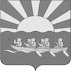 РОССИЙСКАЯ ФЕДЕРАЦИЯЧУКОТСКИЙ АВТОНОМНЫЙ ОКРУГ  СОВЕТ ДЕПУТАТОВ МУНИЦИПАЛЬНОГО ОБРАЗОВАНИЯЧУКОТСКИЙ МУНИЦИПАЛЬНЫЙ РАЙОНРЕШЕНИЕ(XX сессия шестого созыва)(Актуализированное: решение Совета депутатов МО муниципального образования Чукотский муниципальный район от 20.03.2020 года № 137)от 20 декабря 2019 года № 107с.  Лаврентия    Руководствуясь Бюджетным кодексом Российской Федерации, Законом Чукотского автономного округа «Об окружном бюджете на 2020 год и на плановый период 2021 и 2022 годов», Уставом муниципального образования Чукотский муниципальный район, Совет депутатов муниципального образования Чукотский муниципальный районРЕШИЛ:Статья 1. Основные характеристики бюджета муниципального образования Чукотский муниципальный район на 2020 год Утвердить основные характеристики бюджета муниципального образования Чукотский муниципальный район на 2020 год:прогнозируемый общий объем доходов бюджета муниципального образования Чукотский муниципальный район в сумме 1 407 240,4 тыс. рублей;общий объем расходов бюджета муниципального образования Чукотский муниципальный район в сумме 1 455 377,2 тыс. рублей;верхний предел муниципального долга муниципального образования Чукотский муниципальный район на 01 января 2021 года в сумме 35 000,0 тыс. рублей, в том числе верхний предел долга по муниципальным гарантиям муниципального образования Чукотский муниципальный район в сумме 0,0 тыс. рублей.дефицит бюджета Чукотского муниципального района в сумме 48 136,8 тыс. рублей.(Актуализированное: решение Совета депутатов МО муниципального образования Чукотский муниципальный район от 20.03.2020 года № 137)Статья 2. Нормативы распределения доходов на 2020 год1. Отчисления в бюджет муниципального района от федеральных налогов и сборов, налогов, предусмотренных специальными налоговыми режимами, региональных налогов и сборов  осуществляются по нормативам, установленным Бюджетным кодексом Российской Федерации и Законом Чукотского автономного округа от 25 ноября 2005 года № 86-ОЗ «О единых нормативах отчислений в бюджеты муниципальных районов, городских округов Чукотского автономного округа от отдельных федеральных налогов, в том числе от налогов, предусмотренных специальными налоговыми режимами, подлежащих зачислению в соответствии с Бюджетным кодексом Российской Федерации и законодательством о налогах и сборах в окружной бюджет», Законом Чукотского автономного округа  «Об окружном бюджете на 2020 год и на плановый период 2021 и 2022 годов».2. Утвердить нормативы распределения доходов между бюджетом муниципального образования Чукотский муниципальный район и бюджетами поселений Чукотского муниципального района на 2020 год согласно приложению 1 к настоящему Решению.   Статья 3. Главные администраторы доходов, администраторы доходов и главные администраторы источников финансирования дефицита бюджета муниципального образования Чукотский муниципальный район. Особенности администрирования доходов бюджета муниципального образования Чукотский муниципальный район в 2020 году1. Утвердить:1) перечень главных администраторов доходов бюджета муниципального образования Чукотский муниципальный район согласно приложению 2 к настоящему Решению;2) перечень администраторов доходов бюджета муниципального образования Чукотский муниципальный район – территориальных органов (подразделений) федеральных органов государственной власти в соответствии с законодательством Российской Федерации согласно приложению 3 к настоящему Решению в соответствии с законодательством Российской Федерации;3) перечень администраторов доходов бюджета муниципального образования Чукотский муниципальный район – органов государственной власти Чукотского автономного округа в соответствии с законодательством Российской Федерации согласно приложению 4 к настоящему Решению;4) перечень главных администраторов источников внутреннего финансирования дефицита бюджета муниципального образования Чукотский муниципальный район, согласно приложению 5 к настоящему Решению;5) в случаях изменения в 2020 году состава и (или) функций главных администраторов доходов бюджета, а также изменения принципов назначения и присвоения структуры кодов классификации доходов бюджетов изменения в перечень главных администраторов доходов бюджета, а также в состав закрепленных за ним кодов классификации доходов бюджетов вносятся на основании нормативного правового акта (муниципального правового акта) финансового органа без внесения изменений в настоящее Решение. Статья 4. Доходы бюджета муниципального образования Чукотский муниципальный район на 2020 год 1. Учесть в бюджете муниципального образования Чукотский муниципальный район на 2020 год поступления прогнозируемых доходов по классификации доходов бюджетов согласно приложению 6 к настоящему Решению.2. Утвердить в пределах общего объема доходов, установленного пунктом 1 статьи 1 настоящего Решения, объем безвозмездных поступлений, получаемых из окружного бюджета в сумме 1 337 251,0 тыс. рублей в том числе:1) Дотации бюджету муниципального района в сумме 577 050,9 тыс. рублей, в том числе:дотации бюджету муниципального района на выравнивание уровня бюджетной обеспеченности в сумме – 523 516,0 тыс. рублей;дотации бюджету муниципального района на поддержку мер по обеспечению сбалансированности бюджета в сумме 53 534,9 тыс. рублей;2) субсидии в сумме 201 741,1 тыс. рублей, в том числе:на обеспечение жителей поселений социально-значимыми продовольственными товарами в сумме 66 724,0 тыс. рублей;на реализацию мероприятий по проведению оздоровительной кампании детей, находящихся в трудной жизненной ситуации – 7 560,0 тыс. рублей;на финансовую поддержку производства социально значимых видов хлеба – 14 400,0 тыс. рублей;на обеспечение органов местного самоуправления документами территориального планирования и градостроительного зонирования – 10 000,0 тыс. рублей;на финансовую поддержку субъектов предпринимательской деятельности, осуществляющих деятельность в сельской местности – 11 909,8 тыс. рублей;на реализацию мероприятий по профессиональной ориентации лиц, обучающихся в общеобразовательных организациях Чукотского автономного округа – 1 000,0 тыс. рублей;на выполнение ремонтных работ в муниципальных образовательных организациях – 17 600,0 тыс. рублей;на строительство жилья, предоставляемого гражданам по договору найма жилого помещения – 11 669,3 тыс. рублей;на реализацию проектов по благоустройству сельских территорий – 28 002,8 тыс. рублей;на проведение массовых физкультурных мероприятий среди различных категорий населения – 200,0 тыс. рублей;на создание в общеобразовательных организациях, расположенных в сельской местности, условий для занятий физической культурой и спортом – 3 175,2 тыс. рублей;на приобретение оборудования и товарно-материальных ценностей для нужд муниципальных образовательных организациях – 1 000,0 тыс. рублей;на оснащение объектов спортивной инфраструктуры спортивно-технологическим оборудованием – 2 006,8 тыс. рублей;на строительство и реконструкцию (модернизацию) объектов питьевого водоснабжения – 11 304,1 тыс. рублей;на обеспечение развития и укрепления материально-технической базы домов культуры в населенных пунктах с числом жителей до 50 тысяч человек – 1 671,0 тыс. рублей;на реализацию мероприятий по обеспечению жильем молодых семей – 4 021,9 тыс. рублей;на улучшение жилищных условий граждан, проживающих в сельской местности, в том числе молодых семей и молодых специалистов – 3 996,2 тыс. рублей;на развитие и поддержку национальных видов спорта – 4 000,0 тыс. рублей;на финансовое обеспечение непредвиденных расходов из Резервного Фонда Правительства Чукотского автономного округа – 1 500,0 тыс. рублей.3) субвенции в сумме 558 459,0 тыс. рублей, в том числе:на осуществление государственной регистрации актов гражданского состояния – 2 048,5 тыс. рублей;на обеспечение детей-сирот и детей, оставшихся без попечения родителей, лиц из числа детей-сирот и детей, оставшихся без попечения родителей, благоустроенными жилыми помещениями специализированного жилищного фонда по договорам найма специализированных жилых помещений – 15 474,3 тыс. рублей;на осуществление постановки на учет и учета граждан, имеющих право на получение за счет средств федерального бюджета жилищных субсидий – 13,7 тыс. рублей;на организацию деятельности комиссий по делам несовершеннолетних и защите их прав – 1 804,3 тыс. рублей;на обеспечение деятельности административных комиссий – 112,3 тыс. рублей;на предоставление мер социальной поддержки по оплате жилого помещения и коммунальных услуг работникам в соответствии с Законом Чукотского автономного округа от 4 декабря 2014 года № 122-ОЗ «О мерах социальной поддержки работников (специалистов) бюджетной сферы, работающих и проживающих в сельских населенных пунктах, рабочих поселках (поселках городского типа) Чукотского автономного округа» – 6 292,8 тыс. рублей; на организацию мероприятий при осуществлении деятельности по обращению с животными без владельцев – 1 376,5 тыс. рублей;на обеспечение государственных гарантий реализации  прав на получение общедоступного и бесплатного дошкольного образования в муниципальных дошкольных образовательных организациях, общедоступного и бесплатного дошкольного, начального общего, основного общего, среднего общего образования в муниципальных общеобразовательных организациях, обеспечение дополнительного образования детей в муниципальных общеобразовательных организациях, входящих в Чукотский (надмуниципальный) образовательный округ – 531 336,6 тыс. рублей.(Актуализированное: решение Совета депутатов МО муниципального образования Чукотский муниципальный район от 20.03.2020 года № 137)Статья 5. Бюджетные ассигнования бюджета муниципального образования Чукотский муниципальный район на 2020 год1. Утвердить в пределах общего объема расходов, установленного пунктом 2 статьи 1 настоящего Решения:1) распределение бюджетных ассигнований по разделам, подразделам, целевым статьям (муниципальным программам муниципального образования Чукотский муниципальный район и непрограммным направлениям деятельности), группам видов расходов классификации расходов бюджетов на 2020 год согласно приложению 7 к настоящему Решению;2) ведомственную структуру расходов бюджета муниципального образования Чукотский муниципальный район на 2020 год согласно приложению 8 к настоящему Решению;3) распределение бюджетных ассигнований по целевым статьям (муниципальным программам муниципального образования Чукотский муниципальный район и непрограммным направлениям деятельности), группам видов расходов, разделам, подразделам классификации расходов бюджетов на 2020 год согласно приложению 9 к настоящему Решению.4) объем резервного фонда Администрации муниципального образования Чукотский муниципальный район на непредвиденные расходы в сумме 3 940,8 тыс. рублей;5) объем бюджетных ассигнований на осуществление переданных отдельных государственных полномочий Российской Федерации на 2020 год в сумме 2 048,5 тысяч рублей;6) объем бюджетных ассигнований на осуществление переданных отдельных государственных полномочий Чукотского автономного округа на 2020 год в сумме 25 073,9 тысяч рублей;7)  объем Дорожного фонда муниципального образования Чукотский муниципальный район на 2020 год в сумме 6 471,4 тысяч рублей;8) объем иных межбюджетных трансфертов, предоставляемых из бюджета муниципального образования Чукотский муниципальный район бюджетам сельских поселений на 2020 год в сумме 101 324,3 тыс. рублей с распределением согласно приложению 10. 2. Установить, что субсидии юридическим лицам (за исключением субсидий муниципальным учреждениям), индивидуальным предпринимателям, физическим лицам – производителям товаров, работ, услуг и субсидии на муниципальную поддержку отдельных общественных и иных некоммерческих организаций, не являющихся муниципальными учреждениями, предусмотренные настоящим Решением, предоставляются в порядке, установленном Администрацией муниципального образования Чукотский муниципальный район.(Актуализированное: решение Совета депутатов МО муниципального образования Чукотский муниципальный район от 20.03.2020 года № 137)Статья 6. Предоставление муниципальных преференцийАдминистрации муниципального образования Чукотский муниципальный район установить порядок определения размера муниципальных преференций и предоставить муниципальные преференции хозяйствующим субъектам в целях:Обеспечения жизнедеятельности населения Чукотского муниципального района в том числе:а) Муниципальному унитарному предприятию «Айсберг»:– на возмещение недополученных доходов от оказания услуг населению сельских поселений Уэлен, Инчоун по помывке в низкорентабельной бане, в форме субсидий в сумме 5 306,7 тыс. рублей в порядке, определяемом Администрацией муниципального образования Чукотский муниципальный район;–  на возмещение специализированным службам по вопросам похоронного дела стоимости услуг, предоставляемых согласно гарантированному перечню услуг по погребению на безвозмездной основе в форме субсидий в сумме 2 556,1 тыс. рублей в порядке, определяемом Администрацией муниципального образования Чукотский муниципальный район;–  на возмещение затрат на содержание взлетно-посадочных площадок сельских поселений в форме субсидий в сумме 330,0 тыс. рублей в порядке, определяемом Администрацией муниципального образования Чукотский муниципальный район;–  на возмещение недополученных доходов, связанных с предоставлением населению коммунальных ресурсов (услуг) по тарифам, не обеспечивающим возмещение издержек в части расходов на нецентрализованное водоотведение (откачку выгребных ям) в сумме 32 317,3 тыс. рублей в порядке, определяемом Администрацией муниципального образования Чукотский муниципальный район; – на строительство и реконструкцию (модернизацию) объектов питьевого водоснабжения, в форме субсидий в сумме 11 315,5 тыс. рублей в порядке, определяемом Администрацией муниципального образования Чукотский муниципальный район;– на возмещение недополученных доходов ресурсоснабжающим организациям в части расходов на реализацию печного топлива по регулируемым ценам, в форме субсидий в сумме 53 534,9 тыс. рублей в порядке, определяемом Администрацией муниципального образования Чукотский муниципальный район;б) Индивидуальному предпринимателю Кабанцеву Сергею Александровичу:– на возмещение недополученных доходов от оказания услуг населению сельского поселении Лаврентия по помывке в низкорентабельной бане, в форме субсидий в сумме 2 870,1 тыс. рублей в порядке, определяемом Администрацией муниципального образования Чукотский муниципальный район;в) Индивидуальному предпринимателю Чунаеву Роману Александровичу:– на возмещение недополученных доходов от оказания услуг населению сельского поселении Лорино по помывке в низкорентабельной бане, в форме субсидий в сумме 2 312,0 тыс. рублей в порядке, определяемом Администрацией муниципального образования Чукотский муниципальный район;г) Крестьянско-фермерскому хозяйству Индивидуального предпринимателя Оттой Алексея Анатольевича:– на поддержку пушного звероводства в сельскохозяйственном производстве в форме субсидий в сумме 8 265,0 тыс. рублей в порядке, определяемом Администрацией муниципального образования Чукотский муниципальный район;д) Муниципальному унитарному предприятию сельхозтоваропроизводителей «Заполярье»:– на поддержку северного оленеводства в форме субсидий в сумме 1000,0 тыс. рублей в порядке, определяемом Администрацией муниципального образования Чукотский муниципальный район;и) Индивидуальному предпринимателю Кабанову Василию Викторовичу:– на возмещение недополученных доходов, возникших в связи с предоставлением услуг по перевозке пассажиров общественным автомобильным транспортом в сумме 1 509,7 тыс. рублей в форме субсидий в порядке, определяемом Администрацией муниципального образования Чукотский муниципальный район;к) Обществу с ограниченной ответственностью «Берингов пролив»:– на финансовую поддержку производства социально – значимых видов хлеба в сумме 14 545,5 тыс. рублей в форме субсидий в порядке, определяемом Администрацией муниципального образования Чукотский муниципальный район;– на обеспечение населения социально значимыми продовольственными товарами в сумме 67 398,0 тыс. рублей в форме субсидий в порядке, определяемом Администрацией муниципального образования Чукотский муниципальный район;л) Обществу с ограниченной ответственностью «Лаврентьевский»:– на финансовую поддержку на создание благоприятных условий для устойчивого производства молочной продукции в сумме 2 029,0 тысяч рублей в форме субсидий в порядке, определяемом Администрацией муниципального образования Чукотский муниципальный район.(Актуализированное: решение Совета депутатов МО муниципального образования Чукотский муниципальный район от 20.03.2020 года № 137) Статья 7. Заключение и оплата органами местного самоуправления, муниципальными органами и учреждениями договоров (контрактов), исполнение которых осуществляется за счет средств бюджета муниципального образования Чукотский муниципальный район на 2020 год1. Установить, что органы местного самоуправления и муниципальные учреждения, финансируемые из бюджета муниципального образования Чукотский муниципальный район, при заключении муниципальных договоров (контрактов) на поставку товаров, выполнение работ, оказание услуг в пределах доведенных им лимитов бюджетных обязательств на 2020 год вправе предусматривать авансовые платежи:1) в размере до 100 процентов суммы договора (муниципального контракта), но не более лимитов бюджетных обязательств, доведенных на соответствующий финансовый год – по договорам (муниципальным контрактам)  об оказании услуг связи, транспортных услуг, о подписке на печатные издания и об их приобретении, обучении на курсах повышения квалификации, приобретении авиабилетов, о проведении проектно-изыскательских работ, учебников, учебно-методического оборудования, компьютерной и оргтехники, на закупку оборудования и материалов по договорам подряда, на выполнение работ по реконструкции зданий;2) в размере до 30 процентов суммы договора (муниципального контракта), но не более 30 процентов лимитов бюджетных обязательств, доведенных на соответствующий финансовый год, по остальным договорам (муниципальным контрактам), если иное не предусмотрено законодательством Российской Федерации. 2. Оплата органами местного самоуправления и муниципальными учреждениями (включая бюджетные учреждения) муниципального образования Чукотский муниципальный район договоров (муниципальных контрактов) в размере платежей за декабрь 2019 года осуществляется в пределах утвержденных им лимитов бюджетных обязательств первого квартала 2020 года в соответствии с классификациями расходов бюджета и операций сектора государственного управления.Статья 8. Источники внутреннего финансирования дефицита бюджета муниципального образования Чукотский муниципальный районУтвердить источники внутреннего финансирования дефицита бюджета муниципального образования Чукотский муниципальный район на 2020 год согласно приложению 11 к настоящему Решению.Статья 9. Муниципальный долг бюджета муниципального образования Чукотский муниципальный район1. Утвердить программу муниципальных внутренних заимствований муниципального образования Чукотский муниципальный район на 2020 год согласно приложению 12 к настоящему Решению.2. Утвердить программу муниципальных гарантий муниципального образования Чукотский муниципальный район на 2020 год согласно приложению 13 к настоящему Решению.Статья 10. Особенности исполнения бюджета муниципального образования Чукотский муниципальный район в 2020 году1. Установить в соответствии с Бюджетным кодексом Российской Федерации основания для внесения изменений в показатели сводной бюджетной росписи бюджета муниципального образования Чукотский муниципальный район без внесения изменений в настоящее Решение, связанные с особенностями исполнения бюджета Чукотского муниципального района и (или) перераспределения бюджетных ассигнований между главными распорядителями средств бюджета муниципального района:1) перераспределение бюджетных ассигнований в пределах, предусмотренных главным распорядителям средств бюджета муниципального образования Чукотский муниципальный район на предоставление субсидий бюджетным учреждениям на финансовое обеспечение муниципального задания на оказание муниципальных услуг (выполнение работ) и субсидий бюджетным учреждениям на иные цели, между разделами, подразделами, целевыми статьями и группами видов расходов классификации расходов бюджетов; 2) перераспределение бюджетных ассигнований в связи с уточнением и (или) изменением классификации расходов бюджетов, классификации источников финансирования дефицитов бюджетов; 3) перераспределение бюджетных ассигнований на исполнение судебных решений по искам к муниципальному образованию Чукотский муниципальный район, удовлетворяемых за счет средств муниципального образования Чукотский муниципальный район;4) перераспределение бюджетных ассигнований по кодам бюджетной классификации расходов в связи с их распределением и (или) предоставлением в форме межбюджетных трансфертов бюджетам муниципальных образований Чукотского муниципального района, по основаниям, предусмотренным законодательством Российской Федерации и муниципальными правовыми актами муниципального образования Чукотский муниципальный район;5) перераспределение бюджетных ассигнований на реализацию муниципальных программ по основаниям, предусмотренным законодательством Российской Федерации и нормативно правовыми актами муниципального образования Чукотский муниципальный район;6) перераспределение бюджетных ассигнований в случае реорганизации и изменения типа муниципальных учреждений Чукотского муниципального района;7) перераспределение бюджетных ассигнований в части увеличения бюджетных ассигнований по кодам бюджетной классификации расходов бюджетов на сумму средств, необходимых для выполнения условий софинансирования по субсидиям, предоставленным бюджету муниципального образования Чукотский муниципальный район из окружного бюджета, в том числе путем введения новых кодов бюджетной классификации расходов;8) перераспределения бюджетных ассигнований по кодам бюджетной классификации расходов бюджетов в связи с их распределением и предоставлением в форме межбюджетных трансфертов бюджету муниципального образования Чукотский муниципальный район по основаниям, предусмотренным законодательством Российской Федерации и Чукотского автономного округа;9) перераспределения бюджетных ассигнований по разделам, подразделам, целевым статьям и группам видов расходов классификации расходов бюджетов при возникновении недостатка в средствах, в пределах общего объема бюджетных ассигнований, предусмотренных главному распорядителю бюджетных средств в текущем финансовом году;10) в иных случаях, предусмотренных бюджетным законодательством Российской Федерации, законодательством Чукотского автономного округа, а также правовыми актами муниципального образования Чукотский муниципальный район.2. Установить в соответствии с Бюджетным кодексом Российской Федерации, что основанием для внесения в 2020 году изменений в показатели сводной бюджетной росписи бюджета муниципального образования Чукотский муниципальный район является распределение зарезервированных в составе утвержденных пунктом 2 статьи 1 настоящего Решения: 1) бюджетных ассигнований, предусмотренных на 2020 год по подразделу «Резервные фонды» раздела «Общегосударственные вопросы» классификации расходов бюджетов на непредвиденные расходы за счет средств резервного фонда Администрации муниципального образования Чукотский муниципальный район в объеме 3 940,8 тыс. рублей;2) бюджетных ассигнований, предусмотренных на 2020 год по подразделу «Резервные фонды» раздела «Общегосударственные вопросы» классификации расходов бюджетов на компенсацию расходов, связанных с переездом в соответствии с Решением Совета депутатов муниципального образования Чукотский муниципальный район от 14.03.2008 г. № 5 "О некоторых гарантиях и компенсациях для лиц, работающих в организациях, финансируемых из бюджета муниципального образования Чукотский муниципальный район", в объеме 1 308,0 тыс. рублей;3) бюджетных ассигнований, предусмотренных на 2020 год по подразделу «Другие общегосударственные вопросы» раздела «Общегосударственные вопросы» классификации расходов бюджетов на реализацию решений Совета депутатов муниципального образования Чукотский муниципальный район, направленных на совершенствование системы материальной мотивации работников органов местного самоуправления, муниципальных органов, муниципальных казенных учреждений муниципального образования Чукотский муниципальный район в объеме 7 132,4 тыс. рублей;3. Порядок использования (порядок принятия решений об использовании, о перераспределении) зарезервированных бюджетных ассигнований, указанных в части 2 настоящей статьи, устанавливается Администрацией муниципального образования Чукотский муниципальный район.(Актуализированное: решение Совета депутатов МО муниципального образования Чукотский муниципальный район от 20.03.2020 года № 137)Статья 11. Вступление в силу настоящего решенияНастоящее Решение вступает в силу с 01 января 2020 года и подлежит официальному опубликованию (обнародованию) в установленном порядке.Председатель Совета депутатов                                                  Л.М. КалашниковаГлава муниципального образованияЧукотский муниципальный район                                                        Л.П. Юрочко  «__» _____________2019 года(Актуализированное: решение Совета депутатов МО муниципального образования Чукотский муниципальный район от 20.03.2020 года № 137)(Актуализированное: решение Совета депутатов МО муниципального образования Чукотский муниципальный район от 20.03.2020 года № 137)(Актуализированное: решение Совета депутатов МО муниципального образования Чукотский муниципальный район от 20.03.2020 года № 137)(Актуализированное: решение Совета депутатов МО муниципального образования Чукотский муниципальный район от 20.03.2020 года № 137)(Актуализированное: решение Совета депутатов МО муниципального образования Чукотский муниципальный район от 20.03.2020 года № 137)(Актуализированное: решение Совета депутатов МО муниципального образования Чукотский муниципальный район от 20.03.2020 года № 137)(Актуализированное: решение Совета депутатов МО муниципального образования Чукотский муниципальный район от 20.03.2020 года № 137)(Актуализированное: решение Совета депутатов МО муниципального образования Чукотский муниципальный район от 20.03.2020 года № 137)О бюджете муниципальногообразования Чукотский муниципальный район на 2020 годПриложение 1
к Решению Совета депутатов
муниципального образования
Чукотский муниципальный район  «О бюджете муниципального образования Чукотский муниципальный район на 2020 год»Приложение 1
к Решению Совета депутатов
муниципального образования
Чукотский муниципальный район  «О бюджете муниципального образования Чукотский муниципальный район на 2020 год»Приложение 1
к Решению Совета депутатов
муниципального образования
Чукотский муниципальный район  «О бюджете муниципального образования Чукотский муниципальный район на 2020 год»Нормативы распределения доходов между бюджетом муниципального образования  Чукотский муниципальный район и бюджетами поселений 
Чукотского муниципального района на 2020 годНормативы распределения доходов между бюджетом муниципального образования  Чукотский муниципальный район и бюджетами поселений 
Чукотского муниципального района на 2020 годНормативы распределения доходов между бюджетом муниципального образования  Чукотский муниципальный район и бюджетами поселений 
Чукотского муниципального района на 2020 годНормативы распределения доходов между бюджетом муниципального образования  Чукотский муниципальный район и бюджетами поселений 
Чукотского муниципального района на 2020 годНормативы распределения доходов между бюджетом муниципального образования  Чукотский муниципальный район и бюджетами поселений 
Чукотского муниципального района на 2020 год(в процентах)Код бюджетной классификации Российской ФедерацииНаименование доходаБюджет муниципального районаБюджет муниципального районаБюджеты поселений123341 09 00000 00 0000 000Задолженность и перерасчеты по отмененным налогам, сборам и иным обязательным платежам1 09 07053 05 0000 110Прочие местные налоги и сборы, мобилизуемые на территориях муниципальных районов1001001 13 00000 00 0000 000Доходы от оказания платных услуг и компенсации затрат государства1 13 01995 05 0000 130  Прочие доходы от оказания платных услуг (работ) получателями средств бюджетов муниципальных районов1001001 13 01995 10 0000 130Прочие доходы от оказания платных услуг (работ) получателями средств бюджетов сельских поселений1001 13 02065 05 0000 130Доходы, поступающие в порядке возмещения расходов, понесенных в связи с эксплуатацией имущества муниципальных районов1001001 13 02065 10 0000 130Доходы, поступающие в порядке возмещения расходов, понесенных в связи с эксплуатацией имущества сельских поселений1001 13 02995 05 0000 130Прочие доходы от компенсации затрат бюджетов муниципальных районов1001001 13 02995 10 0000 130Прочие доходы от компенсации затрат бюджетов сельских поселений1001 15 00000 00 0000 000Административные платежи и сборы1 15 02050 05 0000 140Платежи, взимаемые органами местного самоуправления (организациями) муниципальных районов за выполнение определенных функций1001001 15 02050 10 0000 140Платежи, взимаемые органами местного самоуправления (организациями) сельских поселений за выполнение определенных функций1001 17 00000 00 0000 000Прочие неналоговые доходы1 17 01050 05 0000 180Невыясненные поступления, зачисляемые в бюджеты муниципальных районов1001001 17 01050 10 0000 180Невыясненные поступления, зачисляемые в бюджеты сельских поселений1001 17 05050 05 0000 180Прочие неналоговые доходы бюджетов муниципальных районов1001001 17 05050 10 0000 180Прочие неналоговые доходы бюджетов сельских поселений100Приложение 2
к Решению Совета депутатов муниципального образования Чукотский муниципальный район  «О бюджете муниципального образования Чукотский муниципальный район на 2020 год»Перечень главных администраторов доходов бюджета муниципального образования Чукотский муниципальный район Перечень главных администраторов доходов бюджета муниципального образования Чукотский муниципальный район Перечень главных администраторов доходов бюджета муниципального образования Чукотский муниципальный район Перечень главных администраторов доходов бюджета муниципального образования Чукотский муниципальный район Код бюджетной классификации Российской ФедерацииКод бюджетной классификации Российской ФедерацииКод бюджетной классификации Российской ФедерацииНаименование главного администратора доходов бюджета муниципального образованияглавного администратора доходовглавного администратора доходовдоходов бюджета муниципального образованияНаименование главного администратора доходов бюджета муниципального образования1123803Управление финансов, экономики и имущественных отношений муниципального образования Чукотский муниципальный район8031 08 07174 01 1000 110Государственная пошлина за выдачу органом местного самоуправления муниципального района специального разрешения на движение по автомобильным дорогам транспортных средств, осуществляющих перевозки опасных, тяжеловесных и (или) крупногабаритных грузов, зачисляемая в бюджеты муниципальных районов8031 08 07174 01 4000 110Государственная пошлина за выдачу органом местного самоуправления муниципального района специального разрешения на движение по автомобильным дорогам транспортных средств, осуществляющих перевозки опасных, тяжеловесных и (или) крупногабаритных грузов, зачисляемая в бюджеты муниципальных районов8031 11 02033 05 0000 120Доходы от размещения временно свободных средств бюджетов муниципальных районов8031 11 05013 05 0000 120Доходы, получаемые в виде арендной платы за земельные участки, государственная собственность на которые не разграничена и которые расположены в границах сельских поселений и межселенных территорий муниципальных районов, а также средства от продажи права на заключение договоров аренды указанных земельных участков8031 11 05025 05 0000 120Доходы, получаемые в виде арендной платы, а также средства от продажи права на заключение договоров аренды за земли, находящиеся в собственности муниципальных районов (за исключением земельных участков муниципальных бюджетных и автономных учреждений)8031 11 05035 05 0000 120Доходы от сдачи в аренду имущества, находящегося в оперативном управлении органов управления муниципальных районов и созданных ими учреждений (за исключением имущества муниципальных бюджетных и автономных учреждений)8031 11 07015 05 0000 120Доходы от перечисления части прибыли, остающейся после уплаты налогов и иных обязательных платежей муниципальных унитарных предприятий, созданных муниципальными районами8031 11 09045 05 0000 120Прочие поступления от использования имущества, находящегося в собственности муниципальных районов (за исключением имущества муниципальных бюджетных и автономных учреждений, а также имущества муниципальных унитарных предприятий, в том числе казенных)8031 13 01995 05 0000 130Прочие доходы от оказания платных услуг (работ) получателями средств бюджетов муниципальных районов8031 13 02065 05 0000 130Доходы, поступающие в порядке возмещения расходов, понесенных в связи с эксплуатацией имущества муниципальных районов8031 13 02995 05 0000 130Прочие доходы от компенсации затрат бюджетов муниципальных районов8031 14 02052 05 0000 410Доходы от реализации имущества, находящегося в оперативном управлении учреждений, находящихся в ведении органов управления муниципальных районов (за исключением имущества муниципальных бюджетных и автономных учреждений), в части реализации основных средств по указанному имуществу8031 14 02053 05 0000 410Доходы от реализации иного имущества, находящегося в собственности муниципальных районов (за исключением имущества муниципальных бюджетных и автономных учреждений, а также имущества муниципальных унитарных предприятий, в том числе казенных), в части реализации основных средств по указанному имуществу8031 14 02052 05 0000 440Доходы от реализации имущества, находящегося в оперативном управлении учреждений, находящихся в ведении органов управления муниципальных районов (за исключением имущества муниципальных бюджетных и автономных учреждений), в части реализации материальных запасов по указанному имуществу8031 14 02053 05 0000 440Доходы от реализации иного имущества, находящегося в собственности муниципальных районов (за исключением имущества муниципальных бюджетных и автономных учреждений, а также имущества муниципальных унитарных предприятий, в том числе казенных), в части реализации материальных запасов по указанному имуществу8031 14 03050 05 0000 410Средства от распоряжения и реализации выморочного и иного имущества, обращенного в доходы муниципальных районов (в части реализации основных средств по указанному имуществу)8031 14 03050 05 0000 440Средства от распоряжения и реализации выморочного и иного имущества, обращенного в доходы муниципальных районов (в части реализации материальных запасов по указанному имуществу)8031 14 04050 05 0000 420Доходы от продажи нематериальных активов, находящихся в собственности муниципальных районов8031 14 06013 05 0000 430Доходы от продажи земельных участков, государственная собственность на которые не разграничена и которые расположены в границах сельских поселений и межселенных территорий муниципальных районов8031 15 02050 05 0000 140Платежи, взимаемые органами местного самоуправления (организациями) муниципальных районов за выполнение определенных функций8031 15 03050 05 0000 140Сборы за выдачу лицензий органами местного самоуправления муниципальных районов 8031 16 07010 05 0000 140Штрафы, неустойки, пени, уплаченные в случае просрочки исполнения поставщиком (подрядчиком, исполнителем) обязательств, предусмотренных муниципальным контрактом, заключенным муниципальным органом, казенным учреждением муниципального района8031 16 07090 05 0000 140Иные штрафы, неустойки, пени, уплаченные в соответствии с законом или договором в случае неисполнения или ненадлежащего исполнения обязательств перед муниципальным органом, (муниципальным казенным учреждением) муниципального района8031 16 10031 05 0000 140Возмещение ущерба при возникновении страховых случаев, когда выгодоприобретателями выступают получатели средств бюджета муниципального района8031 16 10032 05 0000 140Прочее возмещение ущерба, причиненного муниципальному имуществу муниципального района (за исключением имущества, закрепленного за муниципальными бюджетными (автономными) учреждениями, унитарными предприятиями)8032 02 15001 05 0000 150Дотации бюджетам муниципальных районов на выравнивание бюджетной обеспеченности8032 02 15002 05 0000 150Дотации бюджетам муниципальных районов на поддержку мер по обеспечению сбалансированности бюджетов8032 02 15009 05 0000 150Дотации бюджетам муниципальных районов на частичную компенсацию дополнительных расходов на повышение оплаты труда работников бюджетной сферы и иные цели8032 02 25497 05 0000 150Субсидии бюджетам муниципальных районов на реализацию мероприятий по обеспечению жильем молодых семей8032 02 29999 05 0000 150Прочие субсидии бюджетам муниципальных районов8032 02 39999 05 0000 150Прочие субвенции бюджетам муниципальных районов8032 02 40014 05 0000 150Межбюджетные трансферты, передаваемые бюджетам муниципальных районов из бюджетов поселений на осуществление части полномочий по решению вопросов местного значения в соответствии с заключенными соглашениями8032 02 49999 05 0000 150Прочие межбюджетные трансферты, передаваемые бюджетам муниципальных районов8032 08 05000 05 0000 150Перечисления из бюджетов муниципальных районов (в бюджеты муниципальных районов) для осуществления возврата (зачета) излишне уплаченных или излишне взысканных сумм налогов, сборов и иных платежей, а также сумм процентов за несвоевременное осуществление такого возврата и процентов, начисленных на излишне взысканные суммы8032 18 05010 05 0000 150Доходы бюджетов муниципальных районов от возврата бюджетными учреждениями остатков субсидий прошлых лет8032 18 05030 05 0000 150Доходы бюджетов муниципальных районов от возврата иными организациями остатков субсидий прошлых лет8032 18 60010 05 0000 150Доходы бюджетов муниципальных районов от возврата прочих остатков субсидий, субвенций и иных межбюджетных трансфертов, имеющих целевое назначение, прошлых лет из бюджетов поселений**8032 19 25497 05 0000 150Возврат остатков субсидий на реализацию мероприятий по обеспечению жильем молодых семей из бюджетов муниципальных районов8032 19 60010 05 0000 150Возврат прочих остатков субсидий, субвенций и иных межбюджетных трансфертов, имеющих целевое назначение, прошлых лет из бюджетов муниципальных районов805Администрация муниципального образования Чукотский муниципальный район8051 08 07150 01 1000 110Государственная пошлина за выдачу разрешения на установку рекламной конструкции8051 08 07150 01 4000 110Государственная пошлина за выдачу разрешения на установку рекламной конструкции8051 08 07174 01 1000 110Государственная пошлина за выдачу органом местного самоуправления муниципального района специального разрешения на движение по автомобильным дорогам транспортных средств, осуществляющих перевозки опасных, тяжеловесных и (или) крупногабаритных грузов, зачисляемая в бюджеты муниципальных районов8051 08 07174 01 4000 110Государственная пошлина за выдачу органом местного самоуправления муниципального района специального разрешения на движение по автомобильным дорогам транспортных средств, осуществляющих перевозки опасных, тяжеловесных и (или) крупногабаритных грузов, зачисляемая в бюджеты муниципальных районов8051 13 01995 05 0000 130Прочие доходы от оказания платных услуг (работ) получателями средств бюджетов муниципальных районов8051 13 02065 05 0000 130Доходы, поступающие в порядке возмещения расходов, понесенных в связи с эксплуатацией имущества муниципальных районов8051 13 02995 05 0000 130Прочие доходы от компенсации затрат бюджетов муниципальных районов8051 15 02050 05 0000 140Платежи, взимаемые органами местного самоуправления (организациями) муниципальных районов за выполнение определенных функций8051 15 03050 05 0000 140Сборы за выдачу лицензий органами местного самоуправления муниципальных районов 8051 16 02020 02 0000 140Административные штрафы, установленные законами субъектов Российской Федерации об административных правонарушениях, за нарушение муниципальных правовых актов8051 16 07010 05 0000 140Штрафы, неустойки, пени, уплаченные в случае просрочки исполнения поставщиком (подрядчиком, исполнителем) обязательств, предусмотренных муниципальным контрактом, заключенным муниципальным органом, казенным учреждением муниципального района8051 16 07090 05 0000 140Иные штрафы, неустойки, пени, уплаченные в соответствии с законом или договором в случае неисполнения или ненадлежащего исполнения обязательств перед муниципальным органом, (муниципальным казенным учреждением) муниципального района8051 16 10031 05 0000 140Возмещение ущерба при возникновении страховых случаев, когда выгодоприобретателями выступают получатели средств бюджета муниципального района8051 16 10032 05 0000 140Прочее возмещение ущерба, причиненного муниципальному имуществу муниципального района (за исключением имущества, закрепленного за муниципальными бюджетными (автономными) учреждениями, унитарными предприятиями)8052 02 20077 05 0000 150Субсидии бюджетам муниципальных районов на софинансирование капитальных вложений в объекты муниципальной собственности8052 02 25243 05 0000 150Субсидии бюджетам муниципальных районов на строительство и реконструкцию (модернизацию) объектов питьевого водоснабжения8052 02 25555 05 0000 150Субсидии бюджетам муниципальных районов на реализацию программ формирования современной городской среды8052 02 25560 05 0000 150Субсидии бюджетам муниципальных районов на поддержку обустройства мест массового отдыха населения (городских парков)8052 02 25567 05 0000 150Субсидии бюджетам муниципальных районов на обеспечение устойчивого развития сельских территорий8052 02 25576 05 0000 150Субсидии бюджетам муниципальных районов Российской Федерации на обеспечение комплексного развития сельских территорий8052 02 27576 05 0000 150Субсидии бюджетам муниципальных районов на софинансирование капитальных вложений в объекты государственной (муниципальной) собственности в рамках обеспечения комплексного развития сельских территорий8052 02 29999 05 0000 150Прочие субсидии бюджетам муниципальных районов8052 02 35082 05 0000 150Субвенции бюджетам муниципальных районов на предоставление жилых помещений детям-сиротам и детям, оставшимся без попечения родителей, лицам из  их числа по договорам найма специализированных жилых помещений8052 02 35120 05 0000 150Субвенции бюджетам муниципальных районов на осуществление полномочий по составлению (изменению) списков кандидатов в присяжные заседатели федеральных судов общей юрисдикции в Российской Федерации8052 02 35930 05 0000 150Субвенции бюджетам муниципальных районов на государственную регистрацию актов гражданского состояния8052 02 39999 05 0000 150Прочие субвенции бюджетам муниципальных районов8052 02 40014 05 0000 150Межбюджетные трансферты, передаваемые бюджетам муниципальных районов из бюджетов поселений на осуществление части полномочий по решению вопросов местного значения в соответствии с заключенными соглашениями8052 02 49999 05 0000 150Прочие межбюджетные трансферты, передаваемые бюджетам муниципальных районов8052 18 05010 05 0000 150Доходы бюджетов муниципальных районов от возврата бюджетными учреждениями остатков субсидий прошлых лет8052 18 05030 05 0000 150Доходы бюджетов муниципальных районов от возврата иными организациями остатков субсидий прошлых лет8052 18 60010 05 0000 150Доходы бюджетов муниципальных районов от возврата прочих остатков субсидий, субвенций и иных межбюджетных трансфертов, имеющих целевое назначение, прошлых лет из бюджетов поселений**8052 19 25567 05 0000 150Возврат остатков субсидий на реализацию мероприятий по устойчивому развитию сельских территорий из бюджетов муниципальных районов8052 19 35930 05 0000 150Возврат остатков субвенций на государственную регистрацию актов гражданского состояния из бюджетов муниципальных районов8052 19 60010 05 0000 150Возврат прочих остатков субсидий, субвенций и иных межбюджетных трансфертов, имеющих целевое назначение, прошлых лет из бюджетов муниципальных районов808Управление социальной политики администрации муниципального образования Чукотский муниципальный район8081 13 01995 05 0000 130Прочие доходы от оказания платных услуг (работ) получателями средств бюджетов муниципальных районов8081 13 02065 05 0000 130Доходы, поступающие в порядке возмещения расходов, понесенных в связи с эксплуатацией имущества муниципальных районов8081 13 02995 05 0000 130Прочие доходы от компенсации затрат бюджетов муниципальных районов8081 15 02050 05 0000 140Платежи, взимаемые органами местного самоуправления (организациями) муниципальных районов за выполнение определенных функций8081 16 07010 05 0000 140Штрафы, неустойки, пени, уплаченные в случае просрочки исполнения поставщиком (подрядчиком, исполнителем) обязательств, предусмотренных муниципальным контрактом, заключенным муниципальным органом, казенным учреждением муниципального района8081 16 07090 05 0000 140Иные штрафы, неустойки, пени, уплаченные в соответствии с законом или договором в случае неисполнения или ненадлежащего исполнения обязательств перед муниципальным органом, (муниципальным казенным учреждением) муниципального района8081 16 10031 05 0000 140Возмещение ущерба при возникновении страховых случаев, когда выгодоприобретателями выступают получатели средств бюджета муниципального района8082 02 20077 05 0000 150Субсидии бюджетам муниципальных районов на софинансирование капитальных вложений в объекты муниципальной собственности8082 02 25097 05 0000 150Субсидии бюджетам муниципальных районов на создание в общеобразовательных организациях, расположенных в сельской местности, условий для занятий физической культурой и спортом8082 02 25228 05 0000 150Субсидии бюджетам муниципальных районов на оснащение объектов спортивной инфраструктуры спортивно-технологическим оборудованием8082 02 25467 05 0000 150Субсидии бюджетам муниципальных районов на обеспечение развития и укрепления материально-технической базы домов культуры в населенных пунктах с числом жителей до 50 тысяч человек8082 02 25519 05 0000 150Субсидия бюджетам муниципальных районов на поддержку отрасли культуры8082 02 29999 05 0000 150Прочие субсидии бюджетам муниципальных районов8082 02 39999 05 0000 150Прочие субвенции бюджетам муниципальных районов8082 02 49999 05 0000 150Прочие межбюджетные трансферты, передаваемые бюджетам муниципальных районов8082 18 05010 05 0000 150Доходы бюджетов муниципальных районов от возврата бюджетными учреждениями остатков субсидий прошлых лет8082 19 60010 05 0000 150Возврат прочих остатков субсидий, субвенций и иных межбюджетных трансфертов, имеющих целевое назначение, прошлых лет из бюджетов муниципальных районов000Иные доходы  бюджета муниципального образования Чукотский муниципальный район, администрирование которых может осуществляться главными администраторами доходов бюджета муниципального образования Чукотский муниципальный район в пределах их компетенции0001 13 01995 05 0000 130Прочие доходы от оказания платных услуг (работ) получателями средств бюджетов муниципальных районов*0001 13 02995 05 0000 130Прочие доходы от компенсации затрат бюджетов муниципальных районов*0001 15 02050 05 0000 140Платежи, взимаемые органами местного самоуправления (организациями) муниципальных районов за выполнение определенных функций0001 17 01050 05 0000 180Невыясненные поступления, зачисляемые в бюджеты муниципальных районов*0001 17 05050 05 0000 180Прочие неналоговые доходы бюджетов муниципальных районов**Администраторами поступлений по подгруппе доходов 1 13 01995 05 0000 130 0, 1 13 02995 05 0000 130 - "Прочие доходы от оказания платных услуг получателями средств бюджетов муниципальных районов и компенсации затрат бюджетов муниципальных районов", 1 17 01050 05 0000 180 - "Невыясненные поступления, зачисляемые в бюджеты муниципальных районов", 1 17 05050 05 0000 180 - "Прочие неналоговые доходы бюджетов муниципальных районов» являются органы исполнительной власти муниципального образования Чукотский муниципальный район, а также созданные ими бюджетные и казенные учреждения.*Администраторами поступлений по подгруппе доходов 1 13 01995 05 0000 130 0, 1 13 02995 05 0000 130 - "Прочие доходы от оказания платных услуг получателями средств бюджетов муниципальных районов и компенсации затрат бюджетов муниципальных районов", 1 17 01050 05 0000 180 - "Невыясненные поступления, зачисляемые в бюджеты муниципальных районов", 1 17 05050 05 0000 180 - "Прочие неналоговые доходы бюджетов муниципальных районов» являются органы исполнительной власти муниципального образования Чукотский муниципальный район, а также созданные ими бюджетные и казенные учреждения.*Администраторами поступлений по подгруппе доходов 1 13 01995 05 0000 130 0, 1 13 02995 05 0000 130 - "Прочие доходы от оказания платных услуг получателями средств бюджетов муниципальных районов и компенсации затрат бюджетов муниципальных районов", 1 17 01050 05 0000 180 - "Невыясненные поступления, зачисляемые в бюджеты муниципальных районов", 1 17 05050 05 0000 180 - "Прочие неналоговые доходы бюджетов муниципальных районов» являются органы исполнительной власти муниципального образования Чукотский муниципальный район, а также созданные ими бюджетные и казенные учреждения.**Администраторами поступлений по подгруппе доходов 2 18 60010 05 0000 150 "Доходы бюджетов муниципальных районов от возврата прочих остатков субсидий, субвенций и иных межбюджетных трансфертов, имеющих целевое назначение, прошлых лет из бюджетов поселений" являются органы исполнительной власти муниципального образования Чукотский муниципальный район, а также созданные ими бюджетные и казенные учреждения.**Администраторами поступлений по подгруппе доходов 2 18 60010 05 0000 150 "Доходы бюджетов муниципальных районов от возврата прочих остатков субсидий, субвенций и иных межбюджетных трансфертов, имеющих целевое назначение, прошлых лет из бюджетов поселений" являются органы исполнительной власти муниципального образования Чукотский муниципальный район, а также созданные ими бюджетные и казенные учреждения.**Администраторами поступлений по подгруппе доходов 2 18 60010 05 0000 150 "Доходы бюджетов муниципальных районов от возврата прочих остатков субсидий, субвенций и иных межбюджетных трансфертов, имеющих целевое назначение, прошлых лет из бюджетов поселений" являются органы исполнительной власти муниципального образования Чукотский муниципальный район, а также созданные ими бюджетные и казенные учреждения.Приложение 3
к Решению Совета депутатов муниципального образования Чукотский муниципальный район  «О бюджете муниципального образования Чукотский муниципальный район на 2020 год»Перечень администраторов доходов бюджета муниципального образования Чукотский муниципальный район – территориальных органов (подразделений) федеральных органов государственной власти в соответствии с законодательством Российской Федерации Перечень администраторов доходов бюджета муниципального образования Чукотский муниципальный район – территориальных органов (подразделений) федеральных органов государственной власти в соответствии с законодательством Российской Федерации Перечень администраторов доходов бюджета муниципального образования Чукотский муниципальный район – территориальных органов (подразделений) федеральных органов государственной власти в соответствии с законодательством Российской Федерации Код бюджетной классификации Российской ФедерацииКод бюджетной классификации Российской ФедерацииНаименование администратора доходов бюджета муниципального образования администратора доходовдоходов бюджета муниципального образованияНаименование администратора доходов бюджета муниципального образования 123048Управление Федеральной службы по надзору в сфере природопользования (Росприроднадзора) по Чукотскому автономному округу0481 12 01010 01 0000 120Плата за выбросы загрязняющих веществ в атмосферный воздух стационарными объектами0481 12 01030 01 0000 120Плата за сбросы загрязняющих веществ в водные объекты0481 12 01041 01 0000 120Плата за размещение отходов производства0481 12 01042 01 0000 120Плата за размещение твердых коммунальных отходов100Управление Федерального казначейства по Чукотскому автономному округу1001 03 02230 01 0000 110Доходы от уплаты акцизов на дизельное топливо, подлежащие распределению между бюджетами субъектов Российской Федерации и местными бюджетами с учетом установленных дифференцированных нормативов отчислений в местные бюджеты1001 03 02231 01 0000 110Доходы от уплаты акцизов на дизельное топливо, подлежащие распределению между бюджетами субъектов Российской Федерации и местными бюджетами с учетом установленных дифференцированных нормативов отчислений в местные бюджеты (по нормативам, установленным Федеральным законом о федеральном бюджете в целях формирования дорожных фондов субъектов Российской Федерации)1001 03 02232 01 0000 110Доходы от уплаты акцизов на дизельное топливо, подлежащие распределению между бюджетами субъектов Российской Федерации и местными бюджетами с учетом установленных дифференцированных нормативов отчислений в местные бюджеты (по нормативам, установленным Федеральным законом о федеральном бюджете в целях реализации национального проекта "Безопасные и качественные автомобильные дороги")1001 03 02240 01 0000 110Доходы от уплаты акцизов на моторные масла для дизельных и (или) карбюраторных (инжекторных) двигателей, подлежащие распределению между бюджетами субъектов Российской Федерации и местными бюджетами с учетом установленных дифференцированных нормативов отчислений в местные бюджеты1001 03 02241 01 0000 110Доходы от уплаты акцизов на моторные масла для дизельных и (или) карбюраторных (инжекторных) двигателей, подлежащие распределению между бюджетами субъектов Российской Федерации и местными бюджетами с учетом установленных дифференцированных нормативов отчислений в местные бюджеты (по нормативам, установленным Федеральным законом о федеральном бюджете в целях формирования дорожных фондов субъектов Российской Федерации)1001 03 02242 01 0000 110Доходы от уплаты акцизов на моторные масла для дизельных и (или) карбюраторных (инжекторных) двигателей, подлежащие распределению между бюджетами субъектов Российской Федерации и местными бюджетами с учетом установленных дифференцированных нормативов отчислений в местные бюджеты (по нормативам, установленным Федеральным законом о федеральном бюджете в целях реализации национального проекта "Безопасные и качественные автомобильные дороги")1001 03 02250 01 0000 110Доходы от уплаты акцизов на автомобильный бензин, подлежащие распределению между бюджетами субъектов Российской Федерации и местными бюджетами с учетом установленных дифференцированных нормативов отчислений в местные бюджеты1001 03 02251 01 0000 110Доходы от уплаты акцизов на автомобильный бензин, подлежащие распределению между бюджетами субъектов Российской Федерации и местными бюджетами с учетом установленных дифференцированных нормативов отчислений в местные бюджеты (по нормативам, установленным Федеральным законом о федеральном бюджете в целях формирования дорожных фондов субъектов Российской Федерации)1001 03 02252 01 0000 110Доходы от уплаты акцизов на автомобильный бензин, подлежащие распределению между бюджетами субъектов Российской Федерации и местными бюджетами с учетом установленных дифференцированных нормативов отчислений в местные бюджеты (по нормативам, установленным Федеральным законом о федеральном бюджете в целях реализации национального проекта "Безопасные и качественные автомобильные дороги")1001 03 02260 01 0000 110Доходы от уплаты акцизов на прямогонный бензин, подлежащие распределению между бюджетами субъектов Российской Федерации и местными бюджетами с учетом установленных дифференцированных нормативов отчислений в местные бюджеты1001 03 02261 01 0000 110Доходы от уплаты акцизов на прямогонный бензин, подлежащие распределению между бюджетами субъектов Российской Федерации и местными бюджетами с учетом установленных дифференцированных нормативов отчислений в местные бюджеты (по нормативам, установленным Федеральным законом о федеральном бюджете в целях формирования дорожных фондов субъектов Российской Федерации)1001 03 02262 01 0000 110Доходы от уплаты акцизов на прямогонный бензин, подлежащие распределению между бюджетами субъектов Российской Федерации и местными бюджетами с учетом установленных дифференцированных нормативов отчислений в местные бюджеты (по нормативам, установленным Федеральным законом о федеральном бюджете в целях реализации национального проекта "Безопасные и качественные автомобильные дороги")182Управление Федеральной налоговой службы по Чукотскому автономному округу1821 01 02000 01 0000 110Налог на доходы физических лиц*1821 03 02000 01 0000 110Акцизы по подакцизным товарам (продукции), производимым на территории Российской Федерации*1821 05 01000 00 0000 110Налог, взимаемый в связи с применением упрощенной системы налогообложения *1821 05 02000 02 0000 110Единый налог на вмененный доход для отдельных видов деятельности*1821 05 03000 01 0000 110Единый сельскохозяйственный налог*1821 05 04000 02 0000 110Налог, взимаемый в связи с применением патентной системы налогообложения *1821 08 03010 01 0000 110Государственная пошлина по делам, рассматриваемым в судах общей юрисдикции, мировыми судьями (за исключением  Верховного Суда Российской Федерации)1821 09 00000 00 0000 000Задолженность и перерасчеты по отмененным налогам, сборам и иным обязательным платежам*1821 16 05160 01 0000 140Штрафы за налоговые правонарушения, установленные Главой 16 Налогового кодекса Российской Федерации188Управление Министерства внутренних дел Российской Федерации по Чукотскому автономному округу 1881 16 01201 01 0000 140Административные штрафы, установленные Главой 20 Кодекса Российской Федерации об административных правонарушениях, за административные правонарушения, посягающие на общественный порядок и общественную безопасность, налагаемые судьями федеральных судов, должностными лицами федеральных государственных органов, учреждений, Центрального банка Российской Федерации*Администрирование поступлений по всем подстатьям и программам соответствующей статьи осуществляется администратором, указанным в группировочном коде бюджетной классификации.*Администрирование поступлений по всем подстатьям и программам соответствующей статьи осуществляется администратором, указанным в группировочном коде бюджетной классификации.*Администрирование поступлений по всем подстатьям и программам соответствующей статьи осуществляется администратором, указанным в группировочном коде бюджетной классификации.Приложение 4
к Решению Совета депутатов муниципального образования Чукотский муниципальный район   «О бюджете муниципального образования Чукотский муниципальный район на 2020 год»Приложение 4
к Решению Совета депутатов муниципального образования Чукотский муниципальный район   «О бюджете муниципального образования Чукотский муниципальный район на 2020 год»Приложение 4
к Решению Совета депутатов муниципального образования Чукотский муниципальный район   «О бюджете муниципального образования Чукотский муниципальный район на 2020 год»Приложение 4
к Решению Совета депутатов муниципального образования Чукотский муниципальный район   «О бюджете муниципального образования Чукотский муниципальный район на 2020 год»Перечень администраторов доходов бюджета муниципального образования Чукотский муниципальный район – органов государственной власти Чукотского автономного округа в соответствии с законодательством Российской Федерации Перечень администраторов доходов бюджета муниципального образования Чукотский муниципальный район – органов государственной власти Чукотского автономного округа в соответствии с законодательством Российской Федерации Перечень администраторов доходов бюджета муниципального образования Чукотский муниципальный район – органов государственной власти Чукотского автономного округа в соответствии с законодательством Российской Федерации Перечень администраторов доходов бюджета муниципального образования Чукотский муниципальный район – органов государственной власти Чукотского автономного округа в соответствии с законодательством Российской Федерации Перечень администраторов доходов бюджета муниципального образования Чукотский муниципальный район – органов государственной власти Чукотского автономного округа в соответствии с законодательством Российской Федерации Перечень администраторов доходов бюджета муниципального образования Чукотский муниципальный район – органов государственной власти Чукотского автономного округа в соответствии с законодательством Российской Федерации Перечень администраторов доходов бюджета муниципального образования Чукотский муниципальный район – органов государственной власти Чукотского автономного округа в соответствии с законодательством Российской Федерации Код бюджетной классификации Российской ФедерацииКод бюджетной классификации Российской ФедерацииКод бюджетной классификации Российской ФедерацииКод бюджетной классификации Российской ФедерацииНаименование администратора доходов бюджета муниципального образования Наименование администратора доходов бюджета муниципального образования Наименование администратора доходов бюджета муниципального образования администратора доходовдоходов бюджета муниципального образованиядоходов бюджета муниципального образованиядоходов бюджета муниципального образованияНаименование администратора доходов бюджета муниципального образования Наименование администратора доходов бюджета муниципального образования Наименование администратора доходов бюджета муниципального образования 1222333902902Департамент промышленной политики Чукотского автономного округа9029021 16 07090 05 0000 1401 16 07090 05 0000 1401 16 07090 05 0000 140Иные штрафы, неустойки, пени, уплаченные в соответствии с законом или договором в случае неисполнения или ненадлежащего исполнения обязательств перед муниципальным органом, (муниципальным казенным учреждением) муниципального районаПриложение 5
к Решению Совета депутатов муниципального образования Чукотский муниципальный район   «О бюджете муниципального образования Чукотский муниципальный район на 2020 год»Перечень главных администраторов источников внутреннего финансирования дефицита бюджета муниципального образования Чукотский муниципальный район Перечень главных администраторов источников внутреннего финансирования дефицита бюджета муниципального образования Чукотский муниципальный район Перечень главных администраторов источников внутреннего финансирования дефицита бюджета муниципального образования Чукотский муниципальный район Перечень главных администраторов источников внутреннего финансирования дефицита бюджета муниципального образования Чукотский муниципальный район Код бюджетной классификации Российской ФедерацииКод бюджетной классификации Российской ФедерацииКод бюджетной классификации Российской ФедерацииНаименование главного администратора источников финансирования дефицита бюджета муниципального образованияглавного админи-стратора источниковглавного админи-стратора источниковисточников финансирования дефицита бюджета муниципального образованияНаименование главного администратора источников финансирования дефицита бюджета муниципального образования1123803Управление финансов, экономики и имущественных отношений муниципального образования Чукотский муниципальный район803 01 03 01 00 05 0000 710 01 03 01 00 05 0000 710Получение кредитов от других бюджетов бюджетной системы Российской Федерации бюджетами  муниципальных районов в валюте Российской Федерации80301 03 01 00 05 0000 81001 03 01 00 05 0000 810Погашение бюджетами муниципальных районов кредитов от других бюджетов бюджетной системы Российской Федерации  в валюте Российской Федерации805Администрация муниципального образования Чукотский муниципальный район807Избирательная комиссия муниципального образования Чукотский муниципальный район808Управление социальной политики Администрации муниципального образования Чукотский муниципальный район809Совет депутатов муниципального образования Чукотский муниципальный район Иные источники финансирования дефицита бюджета муниципального образования Чукотский муниципальный район, администрирование которых может осуществляться главными администраторами источникам финансирования дефицита бюджета муниципального образования Чукотский муниципальный район в пределах их компетенцииИные источники финансирования дефицита бюджета муниципального образования Чукотский муниципальный район, администрирование которых может осуществляться главными администраторами источникам финансирования дефицита бюджета муниципального образования Чукотский муниципальный район в пределах их компетенцииИные источники финансирования дефицита бюджета муниципального образования Чукотский муниципальный район, администрирование которых может осуществляться главными администраторами источникам финансирования дефицита бюджета муниципального образования Чукотский муниципальный район в пределах их компетенцииИные источники финансирования дефицита бюджета муниципального образования Чукотский муниципальный район, администрирование которых может осуществляться главными администраторами источникам финансирования дефицита бюджета муниципального образования Чукотский муниципальный район в пределах их компетенции 01 05 02 01 05 0000 510 01 05 02 01 05 0000 510Увеличение прочих остатков денежных средств бюджетов муниципальных районов 01 05 02 01 05 0000 610 01 05 02 01 05 0000 610Уменьшение прочих остатков денежных средств бюджетов муниципальных районовПриложение 6
к Решению Совета депутатов муниципального образования Чукотский муниципальный район   «О бюджете муниципального образования Чукотский муниципальный район на 2020 год»Приложение 6
к Решению Совета депутатов муниципального образования Чукотский муниципальный район   «О бюджете муниципального образования Чукотский муниципальный район на 2020 год»Приложение 6
к Решению Совета депутатов муниципального образования Чукотский муниципальный район   «О бюджете муниципального образования Чукотский муниципальный район на 2020 год»Приложение 6
к Решению Совета депутатов муниципального образования Чукотский муниципальный район   «О бюджете муниципального образования Чукотский муниципальный район на 2020 год»Приложение 6
к Решению Совета депутатов муниципального образования Чукотский муниципальный район   «О бюджете муниципального образования Чукотский муниципальный район на 2020 год»Поступления прогнозируемых доходов по классификации 
доходов бюджетов на 2020 годПоступления прогнозируемых доходов по классификации 
доходов бюджетов на 2020 годПоступления прогнозируемых доходов по классификации 
доходов бюджетов на 2020 годПоступления прогнозируемых доходов по классификации 
доходов бюджетов на 2020 годПоступления прогнозируемых доходов по классификации 
доходов бюджетов на 2020 годПоступления прогнозируемых доходов по классификации 
доходов бюджетов на 2020 годПоступления прогнозируемых доходов по классификации 
доходов бюджетов на 2020 год (тыс. рублей) (тыс. рублей) (тыс. рублей) (тыс. рублей) (тыс. рублей) (тыс. рублей) (тыс. рублей)Код бюджетной классификации Российской ФедерацииНаименование доходовНаименование доходовНаименование доходовНаименование доходовСуммаСуммаКод бюджетной классификации Российской ФедерацииНаименование доходовНаименование доходовНаименование доходовНаименование доходовСуммаСумма12222331 00 00000 00 0000 000НАЛОГОВЫЕ И НЕНАЛОГОВЫЕ ДОХОДЫНАЛОГОВЫЕ И НЕНАЛОГОВЫЕ ДОХОДЫНАЛОГОВЫЕ И НЕНАЛОГОВЫЕ ДОХОДЫНАЛОГОВЫЕ И НЕНАЛОГОВЫЕ ДОХОДЫ70 644,370 644,31 01 00000 00 0000 000НАЛОГИ  НА  ПРИБЫЛЬ,  ДОХОДЫНАЛОГИ  НА  ПРИБЫЛЬ,  ДОХОДЫНАЛОГИ  НА  ПРИБЫЛЬ,  ДОХОДЫНАЛОГИ  НА  ПРИБЫЛЬ,  ДОХОДЫ48 522,648 522,61 01 02000 01 0000 110Налог на доходы физических лицНалог на доходы физических лицНалог на доходы физических лицНалог на доходы физических лиц48 522,648 522,61 01 02010 01 0000 110Налог на доходы физических лиц с доходов, источником которых является налоговый агент, за исключением доходов, в отношении которых исчисление и уплата налога осуществляются в соответствии со статьями 227, 227.1 и 228 Налогового кодекса Российской ФедерацииНалог на доходы физических лиц с доходов, источником которых является налоговый агент, за исключением доходов, в отношении которых исчисление и уплата налога осуществляются в соответствии со статьями 227, 227.1 и 228 Налогового кодекса Российской ФедерацииНалог на доходы физических лиц с доходов, источником которых является налоговый агент, за исключением доходов, в отношении которых исчисление и уплата налога осуществляются в соответствии со статьями 227, 227.1 и 228 Налогового кодекса Российской ФедерацииНалог на доходы физических лиц с доходов, источником которых является налоговый агент, за исключением доходов, в отношении которых исчисление и уплата налога осуществляются в соответствии со статьями 227, 227.1 и 228 Налогового кодекса Российской Федерации48 202,648 202,61 01 02030 01 0000 110 Налог  на  доходы  физических  лиц  с   доходов, полученных физическими лицами в соответствии  со  статьей  228   Налогового   кодекса   Российской                         ФедерацииНалог  на  доходы  физических  лиц  с   доходов, полученных физическими лицами в соответствии  со  статьей  228   Налогового   кодекса   Российской                         ФедерацииНалог  на  доходы  физических  лиц  с   доходов, полученных физическими лицами в соответствии  со  статьей  228   Налогового   кодекса   Российской                         ФедерацииНалог  на  доходы  физических  лиц  с   доходов, полученных физическими лицами в соответствии  со  статьей  228   Налогового   кодекса   Российской                         Федерации93,693,61 01 02040 01 0000 110Налог на доходы физических лиц в виде фиксированных авансовых платежей с доходов, полученных физическими лицами, являющимися иностранными гражданами, осуществляющими трудовую деятельность по найму на основании патента в соответствии  со статьей 227.1 Налогового кодекса Российской ФедерацииНалог на доходы физических лиц в виде фиксированных авансовых платежей с доходов, полученных физическими лицами, являющимися иностранными гражданами, осуществляющими трудовую деятельность по найму на основании патента в соответствии  со статьей 227.1 Налогового кодекса Российской ФедерацииНалог на доходы физических лиц в виде фиксированных авансовых платежей с доходов, полученных физическими лицами, являющимися иностранными гражданами, осуществляющими трудовую деятельность по найму на основании патента в соответствии  со статьей 227.1 Налогового кодекса Российской ФедерацииНалог на доходы физических лиц в виде фиксированных авансовых платежей с доходов, полученных физическими лицами, являющимися иностранными гражданами, осуществляющими трудовую деятельность по найму на основании патента в соответствии  со статьей 227.1 Налогового кодекса Российской Федерации226,4226,41 03 00000 00 0000 000НАЛОГИ НА ТОВАРЫ (РАБОТЫ, УСЛУГИ), РЕАЛИЗУЕМЫЕ НА ТЕРРИТОРИИ РОССИЙСКОЙ ФЕДЕРАЦИИНАЛОГИ НА ТОВАРЫ (РАБОТЫ, УСЛУГИ), РЕАЛИЗУЕМЫЕ НА ТЕРРИТОРИИ РОССИЙСКОЙ ФЕДЕРАЦИИНАЛОГИ НА ТОВАРЫ (РАБОТЫ, УСЛУГИ), РЕАЛИЗУЕМЫЕ НА ТЕРРИТОРИИ РОССИЙСКОЙ ФЕДЕРАЦИИНАЛОГИ НА ТОВАРЫ (РАБОТЫ, УСЛУГИ), РЕАЛИЗУЕМЫЕ НА ТЕРРИТОРИИ РОССИЙСКОЙ ФЕДЕРАЦИИ6 471,46 471,41 03 02000 01 0000 110Акцизы по подакцизным товарам (продукции), производимым на территории Российской ФедерацииАкцизы по подакцизным товарам (продукции), производимым на территории Российской ФедерацииАкцизы по подакцизным товарам (продукции), производимым на территории Российской ФедерацииАкцизы по подакцизным товарам (продукции), производимым на территории Российской Федерации6 471,46 471,41 03 02230 01 0000 110Доходы от уплаты акцизов на дизельное топливо, подлежащие распределению между бюджетами субъектов Российской Федерации и местными бюджетами с учетом установленных дифференцированных нормативов отчислений в местные бюджетыДоходы от уплаты акцизов на дизельное топливо, подлежащие распределению между бюджетами субъектов Российской Федерации и местными бюджетами с учетом установленных дифференцированных нормативов отчислений в местные бюджетыДоходы от уплаты акцизов на дизельное топливо, подлежащие распределению между бюджетами субъектов Российской Федерации и местными бюджетами с учетом установленных дифференцированных нормативов отчислений в местные бюджетыДоходы от уплаты акцизов на дизельное топливо, подлежащие распределению между бюджетами субъектов Российской Федерации и местными бюджетами с учетом установленных дифференцированных нормативов отчислений в местные бюджеты2 345,02 345,01 03 02231 01 0000 110Доходы от уплаты акцизов на дизельное топливо, подлежащие распределению между бюджетами субъектов Российской Федерации и местными бюджетами с учетом установленных дифференцированных нормативов отчислений в местные бюджеты (по нормативам, установленным Федеральным законом о федеральном бюджете в целях формирования дорожных фондов субъектов Российской Федерации)Доходы от уплаты акцизов на дизельное топливо, подлежащие распределению между бюджетами субъектов Российской Федерации и местными бюджетами с учетом установленных дифференцированных нормативов отчислений в местные бюджеты (по нормативам, установленным Федеральным законом о федеральном бюджете в целях формирования дорожных фондов субъектов Российской Федерации)Доходы от уплаты акцизов на дизельное топливо, подлежащие распределению между бюджетами субъектов Российской Федерации и местными бюджетами с учетом установленных дифференцированных нормативов отчислений в местные бюджеты (по нормативам, установленным Федеральным законом о федеральном бюджете в целях формирования дорожных фондов субъектов Российской Федерации)Доходы от уплаты акцизов на дизельное топливо, подлежащие распределению между бюджетами субъектов Российской Федерации и местными бюджетами с учетом установленных дифференцированных нормативов отчислений в местные бюджеты (по нормативам, установленным Федеральным законом о федеральном бюджете в целях формирования дорожных фондов субъектов Российской Федерации)1 988,51 988,51 03 02232 01 0000 110Доходы от уплаты акцизов на дизельное топливо, подлежащие распределению между бюджетами субъектов Российской Федерации и местными бюджетами с учетом установленных дифференцированных нормативов отчислений в местные бюджеты (по нормативам, установленным Федеральным законом о федеральном бюджете в целях реализации национального проекта "Безопасные и качественные автомобильные дороги")Доходы от уплаты акцизов на дизельное топливо, подлежащие распределению между бюджетами субъектов Российской Федерации и местными бюджетами с учетом установленных дифференцированных нормативов отчислений в местные бюджеты (по нормативам, установленным Федеральным законом о федеральном бюджете в целях реализации национального проекта "Безопасные и качественные автомобильные дороги")Доходы от уплаты акцизов на дизельное топливо, подлежащие распределению между бюджетами субъектов Российской Федерации и местными бюджетами с учетом установленных дифференцированных нормативов отчислений в местные бюджеты (по нормативам, установленным Федеральным законом о федеральном бюджете в целях реализации национального проекта "Безопасные и качественные автомобильные дороги")Доходы от уплаты акцизов на дизельное топливо, подлежащие распределению между бюджетами субъектов Российской Федерации и местными бюджетами с учетом установленных дифференцированных нормативов отчислений в местные бюджеты (по нормативам, установленным Федеральным законом о федеральном бюджете в целях реализации национального проекта "Безопасные и качественные автомобильные дороги")356,5356,51 03 02240 01 0000 110Доходы от уплаты акцизов на моторные масла для дизельных и (или) карбюраторных (инжекторных) двигателей, подлежащие распределению между бюджетами субъектов Российской Федерации и местными бюджетами с учетом установленных дифференцированных нормативов отчислений в местные бюджетыДоходы от уплаты акцизов на моторные масла для дизельных и (или) карбюраторных (инжекторных) двигателей, подлежащие распределению между бюджетами субъектов Российской Федерации и местными бюджетами с учетом установленных дифференцированных нормативов отчислений в местные бюджетыДоходы от уплаты акцизов на моторные масла для дизельных и (или) карбюраторных (инжекторных) двигателей, подлежащие распределению между бюджетами субъектов Российской Федерации и местными бюджетами с учетом установленных дифференцированных нормативов отчислений в местные бюджетыДоходы от уплаты акцизов на моторные масла для дизельных и (или) карбюраторных (инжекторных) двигателей, подлежащие распределению между бюджетами субъектов Российской Федерации и местными бюджетами с учетом установленных дифференцированных нормативов отчислений в местные бюджеты15,515,51 03 02241 01 0000 110Доходы от уплаты акцизов на моторные масла для дизельных и (или) карбюраторных (инжекторных) двигателей, подлежащие распределению между бюджетами субъектов Российской Федерации и местными бюджетами с учетом установленных дифференцированных нормативов отчислений в местные бюджеты (по нормативам, установленным Федеральным законом о федеральном бюджете в целях формирования дорожных фондов субъектов Российской Федерации)Доходы от уплаты акцизов на моторные масла для дизельных и (или) карбюраторных (инжекторных) двигателей, подлежащие распределению между бюджетами субъектов Российской Федерации и местными бюджетами с учетом установленных дифференцированных нормативов отчислений в местные бюджеты (по нормативам, установленным Федеральным законом о федеральном бюджете в целях формирования дорожных фондов субъектов Российской Федерации)Доходы от уплаты акцизов на моторные масла для дизельных и (или) карбюраторных (инжекторных) двигателей, подлежащие распределению между бюджетами субъектов Российской Федерации и местными бюджетами с учетом установленных дифференцированных нормативов отчислений в местные бюджеты (по нормативам, установленным Федеральным законом о федеральном бюджете в целях формирования дорожных фондов субъектов Российской Федерации)Доходы от уплаты акцизов на моторные масла для дизельных и (или) карбюраторных (инжекторных) двигателей, подлежащие распределению между бюджетами субъектов Российской Федерации и местными бюджетами с учетом установленных дифференцированных нормативов отчислений в местные бюджеты (по нормативам, установленным Федеральным законом о федеральном бюджете в целях формирования дорожных фондов субъектов Российской Федерации)13,113,11 03 02242 01 0000 110Доходы от уплаты акцизов на моторные масла для дизельных и (или) карбюраторных (инжекторных) двигателей, подлежащие распределению между бюджетами субъектов Российской Федерации и местными бюджетами с учетом установленных дифференцированных нормативов отчислений в местные бюджеты (по нормативам, установленным Федеральным законом о федеральном бюджете в целях реализации национального проекта "Безопасные и качественные автомобильные дороги")Доходы от уплаты акцизов на моторные масла для дизельных и (или) карбюраторных (инжекторных) двигателей, подлежащие распределению между бюджетами субъектов Российской Федерации и местными бюджетами с учетом установленных дифференцированных нормативов отчислений в местные бюджеты (по нормативам, установленным Федеральным законом о федеральном бюджете в целях реализации национального проекта "Безопасные и качественные автомобильные дороги")Доходы от уплаты акцизов на моторные масла для дизельных и (или) карбюраторных (инжекторных) двигателей, подлежащие распределению между бюджетами субъектов Российской Федерации и местными бюджетами с учетом установленных дифференцированных нормативов отчислений в местные бюджеты (по нормативам, установленным Федеральным законом о федеральном бюджете в целях реализации национального проекта "Безопасные и качественные автомобильные дороги")Доходы от уплаты акцизов на моторные масла для дизельных и (или) карбюраторных (инжекторных) двигателей, подлежащие распределению между бюджетами субъектов Российской Федерации и местными бюджетами с учетом установленных дифференцированных нормативов отчислений в местные бюджеты (по нормативам, установленным Федеральным законом о федеральном бюджете в целях реализации национального проекта "Безопасные и качественные автомобильные дороги")2,42,41 03 02250 01 0000 110Доходы от уплаты акцизов на автомобильный бензин, подлежащие распределению между бюджетами субъектов Российской Федерации и местными бюджетами с учетом установленных дифференцированных нормативов отчислений в местные бюджетыДоходы от уплаты акцизов на автомобильный бензин, подлежащие распределению между бюджетами субъектов Российской Федерации и местными бюджетами с учетом установленных дифференцированных нормативов отчислений в местные бюджетыДоходы от уплаты акцизов на автомобильный бензин, подлежащие распределению между бюджетами субъектов Российской Федерации и местными бюджетами с учетом установленных дифференцированных нормативов отчислений в местные бюджетыДоходы от уплаты акцизов на автомобильный бензин, подлежащие распределению между бюджетами субъектов Российской Федерации и местными бюджетами с учетом установленных дифференцированных нормативов отчислений в местные бюджеты4 547,14 547,11 03 02251 01 0000 110Доходы от уплаты акцизов на автомобильный бензин, подлежащие распределению между бюджетами субъектов Российской Федерации и местными бюджетами с учетом установленных дифференцированных нормативов отчислений в местные бюджеты (по нормативам, установленным Федеральным законом о федеральном бюджете в целях формирования дорожных фондов субъектов Российской Федерации)Доходы от уплаты акцизов на автомобильный бензин, подлежащие распределению между бюджетами субъектов Российской Федерации и местными бюджетами с учетом установленных дифференцированных нормативов отчислений в местные бюджеты (по нормативам, установленным Федеральным законом о федеральном бюджете в целях формирования дорожных фондов субъектов Российской Федерации)Доходы от уплаты акцизов на автомобильный бензин, подлежащие распределению между бюджетами субъектов Российской Федерации и местными бюджетами с учетом установленных дифференцированных нормативов отчислений в местные бюджеты (по нормативам, установленным Федеральным законом о федеральном бюджете в целях формирования дорожных фондов субъектов Российской Федерации)Доходы от уплаты акцизов на автомобильный бензин, подлежащие распределению между бюджетами субъектов Российской Федерации и местными бюджетами с учетом установленных дифференцированных нормативов отчислений в местные бюджеты (по нормативам, установленным Федеральным законом о федеральном бюджете в целях формирования дорожных фондов субъектов Российской Федерации)3 855,83 855,81 03 02252 01 0000 110Доходы от уплаты акцизов на автомобильный бензин, подлежащие распределению между бюджетами субъектов Российской Федерации и местными бюджетами с учетом установленных дифференцированных нормативов отчислений в местные бюджеты (по нормативам, установленным Федеральным законом о федеральном бюджете в целях реализации национального проекта "Безопасные и качественные автомобильные дороги")Доходы от уплаты акцизов на автомобильный бензин, подлежащие распределению между бюджетами субъектов Российской Федерации и местными бюджетами с учетом установленных дифференцированных нормативов отчислений в местные бюджеты (по нормативам, установленным Федеральным законом о федеральном бюджете в целях реализации национального проекта "Безопасные и качественные автомобильные дороги")Доходы от уплаты акцизов на автомобильный бензин, подлежащие распределению между бюджетами субъектов Российской Федерации и местными бюджетами с учетом установленных дифференцированных нормативов отчислений в местные бюджеты (по нормативам, установленным Федеральным законом о федеральном бюджете в целях реализации национального проекта "Безопасные и качественные автомобильные дороги")Доходы от уплаты акцизов на автомобильный бензин, подлежащие распределению между бюджетами субъектов Российской Федерации и местными бюджетами с учетом установленных дифференцированных нормативов отчислений в местные бюджеты (по нормативам, установленным Федеральным законом о федеральном бюджете в целях реализации национального проекта "Безопасные и качественные автомобильные дороги")691,3691,31 03 02260 01 0000 110Доходы от уплаты акцизов на прямогонный бензин, подлежащие распределению между бюджетами субъектов Российской Федерации и местными бюджетами с учетом установленных дифференцированных нормативов отчислений в местные бюджетыДоходы от уплаты акцизов на прямогонный бензин, подлежащие распределению между бюджетами субъектов Российской Федерации и местными бюджетами с учетом установленных дифференцированных нормативов отчислений в местные бюджетыДоходы от уплаты акцизов на прямогонный бензин, подлежащие распределению между бюджетами субъектов Российской Федерации и местными бюджетами с учетом установленных дифференцированных нормативов отчислений в местные бюджетыДоходы от уплаты акцизов на прямогонный бензин, подлежащие распределению между бюджетами субъектов Российской Федерации и местными бюджетами с учетом установленных дифференцированных нормативов отчислений в местные бюджеты-436,2-436,21 03 02261 01 0000 110Доходы от уплаты акцизов на прямогонный бензин, подлежащие распределению между бюджетами субъектов Российской Федерации и местными бюджетами с учетом установленных дифференцированных нормативов отчислений в местные бюджеты (по нормативам, установленным Федеральным законом о федеральном бюджете в целях формирования дорожных фондов субъектов Российской Федерации)Доходы от уплаты акцизов на прямогонный бензин, подлежащие распределению между бюджетами субъектов Российской Федерации и местными бюджетами с учетом установленных дифференцированных нормативов отчислений в местные бюджеты (по нормативам, установленным Федеральным законом о федеральном бюджете в целях формирования дорожных фондов субъектов Российской Федерации)Доходы от уплаты акцизов на прямогонный бензин, подлежащие распределению между бюджетами субъектов Российской Федерации и местными бюджетами с учетом установленных дифференцированных нормативов отчислений в местные бюджеты (по нормативам, установленным Федеральным законом о федеральном бюджете в целях формирования дорожных фондов субъектов Российской Федерации)Доходы от уплаты акцизов на прямогонный бензин, подлежащие распределению между бюджетами субъектов Российской Федерации и местными бюджетами с учетом установленных дифференцированных нормативов отчислений в местные бюджеты (по нормативам, установленным Федеральным законом о федеральном бюджете в целях формирования дорожных фондов субъектов Российской Федерации)-369,9-369,91 03 02262 01 0000 110Доходы от уплаты акцизов на прямогонный бензин, подлежащие распределению между бюджетами субъектов Российской Федерации и местными бюджетами с учетом установленных дифференцированных нормативов отчислений в местные бюджеты (по нормативам, установленным Федеральным законом о федеральном бюджете в целях реализации национального проекта "Безопасные и качественные автомобильные дороги")Доходы от уплаты акцизов на прямогонный бензин, подлежащие распределению между бюджетами субъектов Российской Федерации и местными бюджетами с учетом установленных дифференцированных нормативов отчислений в местные бюджеты (по нормативам, установленным Федеральным законом о федеральном бюджете в целях реализации национального проекта "Безопасные и качественные автомобильные дороги")Доходы от уплаты акцизов на прямогонный бензин, подлежащие распределению между бюджетами субъектов Российской Федерации и местными бюджетами с учетом установленных дифференцированных нормативов отчислений в местные бюджеты (по нормативам, установленным Федеральным законом о федеральном бюджете в целях реализации национального проекта "Безопасные и качественные автомобильные дороги")Доходы от уплаты акцизов на прямогонный бензин, подлежащие распределению между бюджетами субъектов Российской Федерации и местными бюджетами с учетом установленных дифференцированных нормативов отчислений в местные бюджеты (по нормативам, установленным Федеральным законом о федеральном бюджете в целях реализации национального проекта "Безопасные и качественные автомобильные дороги")-66,3-66,31 05 00000 00 0000 000НАЛОГИ НА СОВОКУПНЫЙ ДОХОДНАЛОГИ НА СОВОКУПНЫЙ ДОХОДНАЛОГИ НА СОВОКУПНЫЙ ДОХОДНАЛОГИ НА СОВОКУПНЫЙ ДОХОД5 835,45 835,41 05 01000 00 0000 110Налог, взимаемый в связи с применением упрощенной системы налогообложенияНалог, взимаемый в связи с применением упрощенной системы налогообложенияНалог, взимаемый в связи с применением упрощенной системы налогообложенияНалог, взимаемый в связи с применением упрощенной системы налогообложения3 020,33 020,31 05 01010 01 0000 110Налог, взимаемый с налогоплательщиков, выбравших в качестве объекта налогообложения доходыНалог, взимаемый с налогоплательщиков, выбравших в качестве объекта налогообложения доходыНалог, взимаемый с налогоплательщиков, выбравших в качестве объекта налогообложения доходыНалог, взимаемый с налогоплательщиков, выбравших в качестве объекта налогообложения доходы2 589,92 589,91 05 01011 01 0000 110Налог, взимаемый с налогоплательщиков, выбравших в качестве объекта налогообложения доходыНалог, взимаемый с налогоплательщиков, выбравших в качестве объекта налогообложения доходыНалог, взимаемый с налогоплательщиков, выбравших в качестве объекта налогообложения доходыНалог, взимаемый с налогоплательщиков, выбравших в качестве объекта налогообложения доходы2 589,92 589,91 05 01020 01 0000 110Налог, взимаемый с налогоплательщиков, выбравших в качестве объекта налогообложения доходы, уменьшенные на величину расходовНалог, взимаемый с налогоплательщиков, выбравших в качестве объекта налогообложения доходы, уменьшенные на величину расходовНалог, взимаемый с налогоплательщиков, выбравших в качестве объекта налогообложения доходы, уменьшенные на величину расходовНалог, взимаемый с налогоплательщиков, выбравших в качестве объекта налогообложения доходы, уменьшенные на величину расходов408,4408,41 05 01021 01 0000 110Налог, взимаемый с налогоплательщиков, выбравших в качестве объекта налогообложения доходы, уменьшенные на величину расходов (в том числе минимальный налог, зачисляемый в бюджеты субъектов Российской Федерации)Налог, взимаемый с налогоплательщиков, выбравших в качестве объекта налогообложения доходы, уменьшенные на величину расходов (в том числе минимальный налог, зачисляемый в бюджеты субъектов Российской Федерации)Налог, взимаемый с налогоплательщиков, выбравших в качестве объекта налогообложения доходы, уменьшенные на величину расходов (в том числе минимальный налог, зачисляемый в бюджеты субъектов Российской Федерации)Налог, взимаемый с налогоплательщиков, выбравших в качестве объекта налогообложения доходы, уменьшенные на величину расходов (в том числе минимальный налог, зачисляемый в бюджеты субъектов Российской Федерации)408,4408,41 05 01050 01 0000 110Минимальный налог, зачисляемый в бюджеты субъектов Российской Федерации (за налоговые периоды, истекшие до 1 января 2016 года)Минимальный налог, зачисляемый в бюджеты субъектов Российской Федерации (за налоговые периоды, истекшие до 1 января 2016 года)Минимальный налог, зачисляемый в бюджеты субъектов Российской Федерации (за налоговые периоды, истекшие до 1 января 2016 года)Минимальный налог, зачисляемый в бюджеты субъектов Российской Федерации (за налоговые периоды, истекшие до 1 января 2016 года)22,022,01 05 02000 02 0000 110Единый налог на вмененный доход для отдельных видов деятельностиЕдиный налог на вмененный доход для отдельных видов деятельностиЕдиный налог на вмененный доход для отдельных видов деятельностиЕдиный налог на вмененный доход для отдельных видов деятельности2 355,52 355,51 05 02010 02 0000 110Единый налог на вмененный доход для отдельных видов деятельностиЕдиный налог на вмененный доход для отдельных видов деятельностиЕдиный налог на вмененный доход для отдельных видов деятельностиЕдиный налог на вмененный доход для отдельных видов деятельности2 355,52 355,51 05 03000 01 0000 110Единый сельскохозяйственный налогЕдиный сельскохозяйственный налогЕдиный сельскохозяйственный налогЕдиный сельскохозяйственный налог90,590,51 05 03010 01 0000 110Единый сельскохозяйственный налогЕдиный сельскохозяйственный налогЕдиный сельскохозяйственный налогЕдиный сельскохозяйственный налог90,590,51 05 04000 02 0000 110Налог, взимаемый в связи с применением патентной системы налогообложенияНалог, взимаемый в связи с применением патентной системы налогообложенияНалог, взимаемый в связи с применением патентной системы налогообложенияНалог, взимаемый в связи с применением патентной системы налогообложения369,1369,11 05 04020 02 0000 110Налог, взимаемый в связи с применением патентной системы налогообложения, зачисляемый в бюджеты муниципальных районовНалог, взимаемый в связи с применением патентной системы налогообложения, зачисляемый в бюджеты муниципальных районовНалог, взимаемый в связи с применением патентной системы налогообложения, зачисляемый в бюджеты муниципальных районовНалог, взимаемый в связи с применением патентной системы налогообложения, зачисляемый в бюджеты муниципальных районов369,1369,11 08 00000 00 0000 000ГОСУДАРСТВЕННАЯ ПОШЛИНАГОСУДАРСТВЕННАЯ ПОШЛИНАГОСУДАРСТВЕННАЯ ПОШЛИНАГОСУДАРСТВЕННАЯ ПОШЛИНА288,0288,01 08 03000 01 0000 110Государственная пошлина по делам, рассматриваемым в судах общей юрисдикции, мировыми судьямиГосударственная пошлина по делам, рассматриваемым в судах общей юрисдикции, мировыми судьямиГосударственная пошлина по делам, рассматриваемым в судах общей юрисдикции, мировыми судьямиГосударственная пошлина по делам, рассматриваемым в судах общей юрисдикции, мировыми судьями288,0288,01 08 03010 01 0000 110Государственная пошлина по делам, рассматриваемым в судах общей юрисдикции, мировыми судьями (за исключением Верховного Суда Российской Федерации)Государственная пошлина по делам, рассматриваемым в судах общей юрисдикции, мировыми судьями (за исключением Верховного Суда Российской Федерации)Государственная пошлина по делам, рассматриваемым в судах общей юрисдикции, мировыми судьями (за исключением Верховного Суда Российской Федерации)Государственная пошлина по делам, рассматриваемым в судах общей юрисдикции, мировыми судьями (за исключением Верховного Суда Российской Федерации)288,0288,01 11 00000 00 0000 000ДОХОДЫ ОТ ИСПОЛЬЗОВАНИЯ ИМУЩЕСТВА, НАХОДЯЩЕГОСЯ В ГОСУДАРСТВЕННОЙ И МУНИЦИПАЛЬНОЙ СОБСТВЕННОСТИДОХОДЫ ОТ ИСПОЛЬЗОВАНИЯ ИМУЩЕСТВА, НАХОДЯЩЕГОСЯ В ГОСУДАРСТВЕННОЙ И МУНИЦИПАЛЬНОЙ СОБСТВЕННОСТИДОХОДЫ ОТ ИСПОЛЬЗОВАНИЯ ИМУЩЕСТВА, НАХОДЯЩЕГОСЯ В ГОСУДАРСТВЕННОЙ И МУНИЦИПАЛЬНОЙ СОБСТВЕННОСТИДОХОДЫ ОТ ИСПОЛЬЗОВАНИЯ ИМУЩЕСТВА, НАХОДЯЩЕГОСЯ В ГОСУДАРСТВЕННОЙ И МУНИЦИПАЛЬНОЙ СОБСТВЕННОСТИ9 170,09 170,01 11 05000 00 0000 120Доходы, получаемые в виде арендной либо иной платы за передачу в возмездное пользование государственного и муниципального имущества (за исключением имущества бюджетных и автономных учреждений, а также имущества государственных и муниципальных унитарных предприятий, в том числе казенных)Доходы, получаемые в виде арендной либо иной платы за передачу в возмездное пользование государственного и муниципального имущества (за исключением имущества бюджетных и автономных учреждений, а также имущества государственных и муниципальных унитарных предприятий, в том числе казенных)Доходы, получаемые в виде арендной либо иной платы за передачу в возмездное пользование государственного и муниципального имущества (за исключением имущества бюджетных и автономных учреждений, а также имущества государственных и муниципальных унитарных предприятий, в том числе казенных)Доходы, получаемые в виде арендной либо иной платы за передачу в возмездное пользование государственного и муниципального имущества (за исключением имущества бюджетных и автономных учреждений, а также имущества государственных и муниципальных унитарных предприятий, в том числе казенных)125,0125,01 11 05020 00 0000 120Доходы, получаемые в виде арендной платы за земли после разграничения государственной собственности на землю, а также средства от продажи права на заключение договоров аренды указанных земельных участков (за исключением земельных участков бюджетных и автономных учреждений)Доходы, получаемые в виде арендной платы за земли после разграничения государственной собственности на землю, а также средства от продажи права на заключение договоров аренды указанных земельных участков (за исключением земельных участков бюджетных и автономных учреждений)Доходы, получаемые в виде арендной платы за земли после разграничения государственной собственности на землю, а также средства от продажи права на заключение договоров аренды указанных земельных участков (за исключением земельных участков бюджетных и автономных учреждений)Доходы, получаемые в виде арендной платы за земли после разграничения государственной собственности на землю, а также средства от продажи права на заключение договоров аренды указанных земельных участков (за исключением земельных участков бюджетных и автономных учреждений)125,0125,01 11 05025 05 0000 120Доходы, получаемые в виде арендной платы, а также средства от продажи права на заключение договоров аренды за земли, находящиеся в собственности муниципальных районов (за исключением земельных участков муниципальных бюджетных и автономных учреждений)Доходы, получаемые в виде арендной платы, а также средства от продажи права на заключение договоров аренды за земли, находящиеся в собственности муниципальных районов (за исключением земельных участков муниципальных бюджетных и автономных учреждений)Доходы, получаемые в виде арендной платы, а также средства от продажи права на заключение договоров аренды за земли, находящиеся в собственности муниципальных районов (за исключением земельных участков муниципальных бюджетных и автономных учреждений)Доходы, получаемые в виде арендной платы, а также средства от продажи права на заключение договоров аренды за земли, находящиеся в собственности муниципальных районов (за исключением земельных участков муниципальных бюджетных и автономных учреждений)125,0125,01 11 09000 00 0000 120Прочие доходы от использования имущества и прав, находящихся в государственной и муниципальной собственности (за исключением имущества бюджетных и автономных учреждений, а также имущества государственных и муниципальных унитарных предприятий, в том числе казенных)Прочие доходы от использования имущества и прав, находящихся в государственной и муниципальной собственности (за исключением имущества бюджетных и автономных учреждений, а также имущества государственных и муниципальных унитарных предприятий, в том числе казенных)Прочие доходы от использования имущества и прав, находящихся в государственной и муниципальной собственности (за исключением имущества бюджетных и автономных учреждений, а также имущества государственных и муниципальных унитарных предприятий, в том числе казенных)Прочие доходы от использования имущества и прав, находящихся в государственной и муниципальной собственности (за исключением имущества бюджетных и автономных учреждений, а также имущества государственных и муниципальных унитарных предприятий, в том числе казенных)9 045,09 045,01 11 09040 00 0000 120Прочие поступления от использования имущества, находящегося в государственной и муниципальной собственности (за исключением имущества бюджетных и автономных учреждений, а также имущества государственных и муниципальных унитарных предприятий, в том числе казенных)Прочие поступления от использования имущества, находящегося в государственной и муниципальной собственности (за исключением имущества бюджетных и автономных учреждений, а также имущества государственных и муниципальных унитарных предприятий, в том числе казенных)Прочие поступления от использования имущества, находящегося в государственной и муниципальной собственности (за исключением имущества бюджетных и автономных учреждений, а также имущества государственных и муниципальных унитарных предприятий, в том числе казенных)Прочие поступления от использования имущества, находящегося в государственной и муниципальной собственности (за исключением имущества бюджетных и автономных учреждений, а также имущества государственных и муниципальных унитарных предприятий, в том числе казенных)9 045,09 045,01 11 09045 05 0000 120Прочие поступления от использования имущества, находящегося в собственности муниципальных районов (за исключением имущества муниципальных бюджетных и автономных учреждений, а также имущества муниципальных унитарных предприятий, в том числе казенных)Прочие поступления от использования имущества, находящегося в собственности муниципальных районов (за исключением имущества муниципальных бюджетных и автономных учреждений, а также имущества муниципальных унитарных предприятий, в том числе казенных)Прочие поступления от использования имущества, находящегося в собственности муниципальных районов (за исключением имущества муниципальных бюджетных и автономных учреждений, а также имущества муниципальных унитарных предприятий, в том числе казенных)Прочие поступления от использования имущества, находящегося в собственности муниципальных районов (за исключением имущества муниципальных бюджетных и автономных учреждений, а также имущества муниципальных унитарных предприятий, в том числе казенных)9 045,09 045,01 16 00000 00 0000 000ШТРАФЫ, САНКЦИИ, ВОЗМЕЩЕНИЕ УЩЕРБАШТРАФЫ, САНКЦИИ, ВОЗМЕЩЕНИЕ УЩЕРБАШТРАФЫ, САНКЦИИ, ВОЗМЕЩЕНИЕ УЩЕРБАШТРАФЫ, САНКЦИИ, ВОЗМЕЩЕНИЕ УЩЕРБА356,9356,91 16 05000 01 0000 140Штрафы, установленные Налоговым кодексом Российской Федерации, за исключением штрафов, исчисляемых исходя из сумм (ставок) налогов (сборов, страховых взносов)Штрафы, установленные Налоговым кодексом Российской Федерации, за исключением штрафов, исчисляемых исходя из сумм (ставок) налогов (сборов, страховых взносов)Штрафы, установленные Налоговым кодексом Российской Федерации, за исключением штрафов, исчисляемых исходя из сумм (ставок) налогов (сборов, страховых взносов)Штрафы, установленные Налоговым кодексом Российской Федерации, за исключением штрафов, исчисляемых исходя из сумм (ставок) налогов (сборов, страховых взносов)26,926,91 16 05160 01 0000 140Штрафы за налоговые правонарушения, установленные Главой 16 Налогового кодекса Российской ФедерацииШтрафы за налоговые правонарушения, установленные Главой 16 Налогового кодекса Российской ФедерацииШтрафы за налоговые правонарушения, установленные Главой 16 Налогового кодекса Российской ФедерацииШтрафы за налоговые правонарушения, установленные Главой 16 Налогового кодекса Российской Федерации26,926,91 16 01000 01 0000 140Административные штрафы, установленные Кодексом Российской Федерации об административных правонарушенияхАдминистративные штрафы, установленные Кодексом Российской Федерации об административных правонарушенияхАдминистративные штрафы, установленные Кодексом Российской Федерации об административных правонарушенияхАдминистративные штрафы, установленные Кодексом Российской Федерации об административных правонарушениях280,0280,01 16 01201 01 0000 140Административные штрафы, установленные Главой 20 Кодекса Российской Федерации об административных правонарушениях, за административные правонарушения, посягающие на общественный порядок и общественную безопасность, налагаемые судьями федеральных судов, должностными лицами федеральных государственных органов, учреждений, Центрального банка Российской ФедерацииАдминистративные штрафы, установленные Главой 20 Кодекса Российской Федерации об административных правонарушениях, за административные правонарушения, посягающие на общественный порядок и общественную безопасность, налагаемые судьями федеральных судов, должностными лицами федеральных государственных органов, учреждений, Центрального банка Российской ФедерацииАдминистративные штрафы, установленные Главой 20 Кодекса Российской Федерации об административных правонарушениях, за административные правонарушения, посягающие на общественный порядок и общественную безопасность, налагаемые судьями федеральных судов, должностными лицами федеральных государственных органов, учреждений, Центрального банка Российской ФедерацииАдминистративные штрафы, установленные Главой 20 Кодекса Российской Федерации об административных правонарушениях, за административные правонарушения, посягающие на общественный порядок и общественную безопасность, налагаемые судьями федеральных судов, должностными лицами федеральных государственных органов, учреждений, Центрального банка Российской Федерации280,0280,01 16 02000 02 0000 140Административные штрафы, установленные законами субъектов Российской Федерации об административных правонарушенияхАдминистративные штрафы, установленные законами субъектов Российской Федерации об административных правонарушенияхАдминистративные штрафы, установленные законами субъектов Российской Федерации об административных правонарушенияхАдминистративные штрафы, установленные законами субъектов Российской Федерации об административных правонарушениях50,050,01 16 02020 02 0000 140Административные штрафы, установленные законами субъектов Российской Федерации об административных правонарушениях, за нарушение муниципальных правовых актовАдминистративные штрафы, установленные законами субъектов Российской Федерации об административных правонарушениях, за нарушение муниципальных правовых актовАдминистративные штрафы, установленные законами субъектов Российской Федерации об административных правонарушениях, за нарушение муниципальных правовых актовАдминистративные штрафы, установленные законами субъектов Российской Федерации об административных правонарушениях, за нарушение муниципальных правовых актов50,050,02 00 00000 00 0000 000БЕЗВОЗМЕЗДНЫЕ ПОСТУПЛЕНИЯБЕЗВОЗМЕЗДНЫЕ ПОСТУПЛЕНИЯБЕЗВОЗМЕЗДНЫЕ ПОСТУПЛЕНИЯБЕЗВОЗМЕЗДНЫЕ ПОСТУПЛЕНИЯ1 336 596,11 336 596,12 02 00000 00 0000 000БЕЗВОЗМЕЗДНЫЕ ПОСТУПЛЕНИЯ ОТ ДРУГИХ  БЮДЖЕТОВ БЮДЖЕТНОЙ СИСТЕМЫ РОССИЙСКОЙ ФЕДЕРАЦИИБЕЗВОЗМЕЗДНЫЕ ПОСТУПЛЕНИЯ ОТ ДРУГИХ  БЮДЖЕТОВ БЮДЖЕТНОЙ СИСТЕМЫ РОССИЙСКОЙ ФЕДЕРАЦИИБЕЗВОЗМЕЗДНЫЕ ПОСТУПЛЕНИЯ ОТ ДРУГИХ  БЮДЖЕТОВ БЮДЖЕТНОЙ СИСТЕМЫ РОССИЙСКОЙ ФЕДЕРАЦИИБЕЗВОЗМЕЗДНЫЕ ПОСТУПЛЕНИЯ ОТ ДРУГИХ  БЮДЖЕТОВ БЮДЖЕТНОЙ СИСТЕМЫ РОССИЙСКОЙ ФЕДЕРАЦИИ1 337 251,01 337 251,02 02 01000 00 0000 150Дотации бюджетам бюджетной системы   Российской Федерации Дотации бюджетам бюджетной системы   Российской Федерации Дотации бюджетам бюджетной системы   Российской Федерации Дотации бюджетам бюджетной системы   Российской Федерации 577 050,9577 050,92 02 15001 00 0000 150Дотации на выравнивание  бюджетной обеспеченностиДотации на выравнивание  бюджетной обеспеченностиДотации на выравнивание  бюджетной обеспеченностиДотации на выравнивание  бюджетной обеспеченности523 516,0523 516,02 02 15001 05 0000 150Дотации бюджетам муниципальных районов на выравнивание  бюджетной обеспеченностиДотации бюджетам муниципальных районов на выравнивание  бюджетной обеспеченностиДотации бюджетам муниципальных районов на выравнивание  бюджетной обеспеченностиДотации бюджетам муниципальных районов на выравнивание  бюджетной обеспеченности523 516,0523 516,02 02 15002 00 0000 150Дотации бюджетам на поддержку мер по обеспечению сбалансированности бюджетовДотации бюджетам на поддержку мер по обеспечению сбалансированности бюджетовДотации бюджетам на поддержку мер по обеспечению сбалансированности бюджетовДотации бюджетам на поддержку мер по обеспечению сбалансированности бюджетов53 534,953 534,92 02 15002 05 0000 150Дотации бюджетам муниципальных районов на поддержку мер по обеспечению сбалансированности бюджетовДотации бюджетам муниципальных районов на поддержку мер по обеспечению сбалансированности бюджетовДотации бюджетам муниципальных районов на поддержку мер по обеспечению сбалансированности бюджетовДотации бюджетам муниципальных районов на поддержку мер по обеспечению сбалансированности бюджетов53 534,953 534,92 02 20000 00 0000 150Субсидии бюджетам бюджетной системы Российской Федерации (межбюджетные субсидии)Субсидии бюджетам бюджетной системы Российской Федерации (межбюджетные субсидии)Субсидии бюджетам бюджетной системы Российской Федерации (межбюджетные субсидии)Субсидии бюджетам бюджетной системы Российской Федерации (межбюджетные субсидии)201 741,1201 741,12 02 25097 00 0000 150Субсидии бюджетам на создание в общеобразовательных организациях, расположенных в сельской местности, условий для занятий физической культурой и спортомСубсидии бюджетам на создание в общеобразовательных организациях, расположенных в сельской местности, условий для занятий физической культурой и спортомСубсидии бюджетам на создание в общеобразовательных организациях, расположенных в сельской местности, условий для занятий физической культурой и спортомСубсидии бюджетам на создание в общеобразовательных организациях, расположенных в сельской местности, условий для занятий физической культурой и спортом3 175,23 175,22 02 25097 05 0000 150Субсидии бюджетам муниципальных районов на создание в общеобразовательных организациях, расположенных в сельской местности, условий для занятий физической культурой и спортомСубсидии бюджетам муниципальных районов на создание в общеобразовательных организациях, расположенных в сельской местности, условий для занятий физической культурой и спортомСубсидии бюджетам муниципальных районов на создание в общеобразовательных организациях, расположенных в сельской местности, условий для занятий физической культурой и спортомСубсидии бюджетам муниципальных районов на создание в общеобразовательных организациях, расположенных в сельской местности, условий для занятий физической культурой и спортом3 175,23 175,22 02 25228 00 0000 150Субсидии бюджетам на оснащение объектов спортивной инфраструктуры спортивно-технологическим оборудованиемСубсидии бюджетам на оснащение объектов спортивной инфраструктуры спортивно-технологическим оборудованиемСубсидии бюджетам на оснащение объектов спортивной инфраструктуры спортивно-технологическим оборудованиемСубсидии бюджетам на оснащение объектов спортивной инфраструктуры спортивно-технологическим оборудованием2 006,82 006,82 02 25228 05 0000 150Субсидии бюджетам муниципальных районов на оснащение объектов спортивной инфраструктуры спортивно-технологическим оборудованиемСубсидии бюджетам муниципальных районов на оснащение объектов спортивной инфраструктуры спортивно-технологическим оборудованиемСубсидии бюджетам муниципальных районов на оснащение объектов спортивной инфраструктуры спортивно-технологическим оборудованиемСубсидии бюджетам муниципальных районов на оснащение объектов спортивной инфраструктуры спортивно-технологическим оборудованием2 006,82 006,82 02 25243 00 0000 150Субсидии бюджетам на строительство и реконструкцию (модернизацию) объектов питьевого водоснабженияСубсидии бюджетам на строительство и реконструкцию (модернизацию) объектов питьевого водоснабженияСубсидии бюджетам на строительство и реконструкцию (модернизацию) объектов питьевого водоснабженияСубсидии бюджетам на строительство и реконструкцию (модернизацию) объектов питьевого водоснабжения11 304,111 304,12 02 25243 05 0000 150Субсидии бюджетам муниципальных районов на строительство и реконструкцию (модернизацию) объектов питьевого водоснабженияСубсидии бюджетам муниципальных районов на строительство и реконструкцию (модернизацию) объектов питьевого водоснабженияСубсидии бюджетам муниципальных районов на строительство и реконструкцию (модернизацию) объектов питьевого водоснабженияСубсидии бюджетам муниципальных районов на строительство и реконструкцию (модернизацию) объектов питьевого водоснабжения11 304,111 304,12 02 25467 00 0000 150Субсидии бюджетам на обеспечение развития и укрепления материально-технической базы домов культуры в населенных пунктах с числом жителей до 50 тысяч человекСубсидии бюджетам на обеспечение развития и укрепления материально-технической базы домов культуры в населенных пунктах с числом жителей до 50 тысяч человекСубсидии бюджетам на обеспечение развития и укрепления материально-технической базы домов культуры в населенных пунктах с числом жителей до 50 тысяч человекСубсидии бюджетам на обеспечение развития и укрепления материально-технической базы домов культуры в населенных пунктах с числом жителей до 50 тысяч человек1 671,01 671,02 02 25467 05 0000 150Субсидии бюджетам муниципальных районов на обеспечение развития и укрепления материально-технической базы домов культуры в населенных пунктах с числом жителей до 50 тысяч человекСубсидии бюджетам муниципальных районов на обеспечение развития и укрепления материально-технической базы домов культуры в населенных пунктах с числом жителей до 50 тысяч человекСубсидии бюджетам муниципальных районов на обеспечение развития и укрепления материально-технической базы домов культуры в населенных пунктах с числом жителей до 50 тысяч человекСубсидии бюджетам муниципальных районов на обеспечение развития и укрепления материально-технической базы домов культуры в населенных пунктах с числом жителей до 50 тысяч человек1 671,01 671,02 02 25497 00 0000 150Субсидии бюджетам на реализацию мероприятий по обеспечению жильем молодых семейСубсидии бюджетам на реализацию мероприятий по обеспечению жильем молодых семейСубсидии бюджетам на реализацию мероприятий по обеспечению жильем молодых семейСубсидии бюджетам на реализацию мероприятий по обеспечению жильем молодых семей4 021,94 021,92 02 25497 05 0000 150 Субсидии бюджетам муниципальных районов на реализацию мероприятий по обеспечению жильем молодых семейСубсидии бюджетам муниципальных районов на реализацию мероприятий по обеспечению жильем молодых семейСубсидии бюджетам муниципальных районов на реализацию мероприятий по обеспечению жильем молодых семейСубсидии бюджетам муниципальных районов на реализацию мероприятий по обеспечению жильем молодых семей4 021,94 021,92 02 25576 00 0000 150Субсидии бюджетам на обеспечение комплексного развития сельских территорийСубсидии бюджетам на обеспечение комплексного развития сельских территорийСубсидии бюджетам на обеспечение комплексного развития сельских территорийСубсидии бюджетам на обеспечение комплексного развития сельских территорий31 999,031 999,02 02 25576 05 0000 150Субсидии бюджетам муниципальных районов Российской Федерации на обеспечение комплексного развития сельских территорийСубсидии бюджетам муниципальных районов Российской Федерации на обеспечение комплексного развития сельских территорийСубсидии бюджетам муниципальных районов Российской Федерации на обеспечение комплексного развития сельских территорийСубсидии бюджетам муниципальных районов Российской Федерации на обеспечение комплексного развития сельских территорий31 999,031 999,02 02 27576 00 0000 150Субсидии бюджетам на софинансирование капитальных вложений в объекты государственной (муниципальной) собственности в рамках обеспечения комплексного развития сельских территорийСубсидии бюджетам на софинансирование капитальных вложений в объекты государственной (муниципальной) собственности в рамках обеспечения комплексного развития сельских территорийСубсидии бюджетам на софинансирование капитальных вложений в объекты государственной (муниципальной) собственности в рамках обеспечения комплексного развития сельских территорийСубсидии бюджетам на софинансирование капитальных вложений в объекты государственной (муниципальной) собственности в рамках обеспечения комплексного развития сельских территорий11 669,311 669,32 02 27576 05 0000 150Субсидии бюджетам муниципальных районов на софинансирование капитальных вложений в объекты государственной (муниципальной) собственности в рамках обеспечения комплексного развития сельских территорийСубсидии бюджетам муниципальных районов на софинансирование капитальных вложений в объекты государственной (муниципальной) собственности в рамках обеспечения комплексного развития сельских территорийСубсидии бюджетам муниципальных районов на софинансирование капитальных вложений в объекты государственной (муниципальной) собственности в рамках обеспечения комплексного развития сельских территорийСубсидии бюджетам муниципальных районов на софинансирование капитальных вложений в объекты государственной (муниципальной) собственности в рамках обеспечения комплексного развития сельских территорий11 669,311 669,32 02 29999 00 0000 150Прочие субсидииПрочие субсидииПрочие субсидииПрочие субсидии135 893,8135 893,82 02 29999 05 0000 150Прочие субсидии бюджетам муниципальных районовПрочие субсидии бюджетам муниципальных районовПрочие субсидии бюджетам муниципальных районовПрочие субсидии бюджетам муниципальных районов135 893,8135 893,82 02 30000 00 0000 150Субвенции бюджетам бюджетной системы Российской ФедерацииСубвенции бюджетам бюджетной системы Российской ФедерацииСубвенции бюджетам бюджетной системы Российской ФедерацииСубвенции бюджетам бюджетной системы Российской Федерации558 459,0558 459,02 02 35082 00 0000 150Субвенции бюджетам муниципальных образований на предоставление жилых помещений детям-сиротам и детям, оставшимся без попечения родителей, лицам из  их числа по договорам найма специализированных жилых помещенийСубвенции бюджетам муниципальных образований на предоставление жилых помещений детям-сиротам и детям, оставшимся без попечения родителей, лицам из  их числа по договорам найма специализированных жилых помещенийСубвенции бюджетам муниципальных образований на предоставление жилых помещений детям-сиротам и детям, оставшимся без попечения родителей, лицам из  их числа по договорам найма специализированных жилых помещенийСубвенции бюджетам муниципальных образований на предоставление жилых помещений детям-сиротам и детям, оставшимся без попечения родителей, лицам из  их числа по договорам найма специализированных жилых помещений15 474,315 474,32 02 35082 05 0000 150Субвенции бюджетам муниципальных районов на предоставление жилых помещений детям-сиротам и детям, оставшимся без попечения родителей, лицам из  их числа по договорам найма специализированных жилых помещенийСубвенции бюджетам муниципальных районов на предоставление жилых помещений детям-сиротам и детям, оставшимся без попечения родителей, лицам из  их числа по договорам найма специализированных жилых помещенийСубвенции бюджетам муниципальных районов на предоставление жилых помещений детям-сиротам и детям, оставшимся без попечения родителей, лицам из  их числа по договорам найма специализированных жилых помещенийСубвенции бюджетам муниципальных районов на предоставление жилых помещений детям-сиротам и детям, оставшимся без попечения родителей, лицам из  их числа по договорам найма специализированных жилых помещений15 474,315 474,32 02 35930 00 0000 150Субвенции бюджетам на государственную регистрацию актов гражданского состоянияСубвенции бюджетам на государственную регистрацию актов гражданского состоянияСубвенции бюджетам на государственную регистрацию актов гражданского состоянияСубвенции бюджетам на государственную регистрацию актов гражданского состояния2 048,52 048,52 02 35930 05 0000 150Субвенции бюджетам муниципальных районов на государственную регистрацию актов гражданского состоянияСубвенции бюджетам муниципальных районов на государственную регистрацию актов гражданского состоянияСубвенции бюджетам муниципальных районов на государственную регистрацию актов гражданского состоянияСубвенции бюджетам муниципальных районов на государственную регистрацию актов гражданского состояния2 048,52 048,52 02 39999 00 0000 150Прочие субвенцииПрочие субвенцииПрочие субвенцииПрочие субвенции540 936,2540 936,22 02 39999 05 0000 150Прочие субвенции бюджетам муниципальных районовПрочие субвенции бюджетам муниципальных районовПрочие субвенции бюджетам муниципальных районовПрочие субвенции бюджетам муниципальных районов540 936,2540 936,22 18 00000 00 0000 000ДОХОДЫ БЮДЖЕТОВ БЮДЖЕТНОЙ СИСТЕМЫ РОССИЙСКОЙ ФЕДЕРАЦИИ ОТ ВОЗВРАТА ОСТАТКОВ СУБСИДИЙ, СУБВЕНЦИЙ И ИНЫХ МЕЖБЮДЖЕТНЫХ ТРАНСФЕРТОВ, ИМЕЮЩИХ ЦЕЛЕВОЕ НАЗНАЧЕНИЕ, ПРОШЛЫХ ЛЕТДОХОДЫ БЮДЖЕТОВ БЮДЖЕТНОЙ СИСТЕМЫ РОССИЙСКОЙ ФЕДЕРАЦИИ ОТ ВОЗВРАТА ОСТАТКОВ СУБСИДИЙ, СУБВЕНЦИЙ И ИНЫХ МЕЖБЮДЖЕТНЫХ ТРАНСФЕРТОВ, ИМЕЮЩИХ ЦЕЛЕВОЕ НАЗНАЧЕНИЕ, ПРОШЛЫХ ЛЕТДОХОДЫ БЮДЖЕТОВ БЮДЖЕТНОЙ СИСТЕМЫ РОССИЙСКОЙ ФЕДЕРАЦИИ ОТ ВОЗВРАТА ОСТАТКОВ СУБСИДИЙ, СУБВЕНЦИЙ И ИНЫХ МЕЖБЮДЖЕТНЫХ ТРАНСФЕРТОВ, ИМЕЮЩИХ ЦЕЛЕВОЕ НАЗНАЧЕНИЕ, ПРОШЛЫХ ЛЕТДОХОДЫ БЮДЖЕТОВ БЮДЖЕТНОЙ СИСТЕМЫ РОССИЙСКОЙ ФЕДЕРАЦИИ ОТ ВОЗВРАТА ОСТАТКОВ СУБСИДИЙ, СУБВЕНЦИЙ И ИНЫХ МЕЖБЮДЖЕТНЫХ ТРАНСФЕРТОВ, ИМЕЮЩИХ ЦЕЛЕВОЕ НАЗНАЧЕНИЕ, ПРОШЛЫХ ЛЕТ56,956,92 18 00000 00 0000 150Доходы бюджетов бюджетной системы Российской Федерации от возврата бюджетами бюджетной системы Российской Федерации остатков субсидий, субвенций и иных межбюджетных трансфертов, имеющих целевое назначение, прошлых лет, а также от возврата организациями остатков субсидий прошлых летДоходы бюджетов бюджетной системы Российской Федерации от возврата бюджетами бюджетной системы Российской Федерации остатков субсидий, субвенций и иных межбюджетных трансфертов, имеющих целевое назначение, прошлых лет, а также от возврата организациями остатков субсидий прошлых летДоходы бюджетов бюджетной системы Российской Федерации от возврата бюджетами бюджетной системы Российской Федерации остатков субсидий, субвенций и иных межбюджетных трансфертов, имеющих целевое назначение, прошлых лет, а также от возврата организациями остатков субсидий прошлых летДоходы бюджетов бюджетной системы Российской Федерации от возврата бюджетами бюджетной системы Российской Федерации остатков субсидий, субвенций и иных межбюджетных трансфертов, имеющих целевое назначение, прошлых лет, а также от возврата организациями остатков субсидий прошлых лет56,956,92 18 05000 05 0000 150Доходы бюджетов муниципальных районов от возврата  организациями остатков субсидий  прошлых лет Доходы бюджетов муниципальных районов от возврата  организациями остатков субсидий  прошлых лет Доходы бюджетов муниципальных районов от возврата  организациями остатков субсидий  прошлых лет Доходы бюджетов муниципальных районов от возврата  организациями остатков субсидий  прошлых лет 56,956,92 18 05030 05 0000 150Доходы бюджетов муниципальных районов от возврата иными организациями остатков субсидий прошлых летДоходы бюджетов муниципальных районов от возврата иными организациями остатков субсидий прошлых летДоходы бюджетов муниципальных районов от возврата иными организациями остатков субсидий прошлых летДоходы бюджетов муниципальных районов от возврата иными организациями остатков субсидий прошлых лет56,956,92 19 00000 00 0000 000Возврат остатков субсидий,  субвенций и иных межбюджетных трансфертов, имеющих целевое назначение, прошлых лет Возврат остатков субсидий,  субвенций и иных межбюджетных трансфертов, имеющих целевое назначение, прошлых лет Возврат остатков субсидий,  субвенций и иных межбюджетных трансфертов, имеющих целевое назначение, прошлых лет Возврат остатков субсидий,  субвенций и иных межбюджетных трансфертов, имеющих целевое назначение, прошлых лет -711,8-711,82 19 35930 05 0000 150Возврат остатков субвенций на государственную регистрацию актов гражданского состояния из бюджетов муниципальных районов Возврат остатков субвенций на государственную регистрацию актов гражданского состояния из бюджетов муниципальных районов Возврат остатков субвенций на государственную регистрацию актов гражданского состояния из бюджетов муниципальных районов Возврат остатков субвенций на государственную регистрацию актов гражданского состояния из бюджетов муниципальных районов -0,6-0,62 19 60010 05 0000 150Возврат прочих остатков субсидий, субвенций и иных межбюджетных трансфертов, имеющих целевое назначение, прошлых лет из бюджетов муниципальных районовВозврат прочих остатков субсидий, субвенций и иных межбюджетных трансфертов, имеющих целевое назначение, прошлых лет из бюджетов муниципальных районовВозврат прочих остатков субсидий, субвенций и иных межбюджетных трансфертов, имеющих целевое назначение, прошлых лет из бюджетов муниципальных районовВозврат прочих остатков субсидий, субвенций и иных межбюджетных трансфертов, имеющих целевое назначение, прошлых лет из бюджетов муниципальных районов-711,2-711,2Всего доходовВсего доходовВсего доходовВсего доходовВсего доходов1 407 240,41 407 240,4Справочно:Собственные доходы муниципального районаСобственные доходы муниципального районаСобственные доходы муниципального районаСобственные доходы муниципального района849 436,3Доходы для расчета дефицита бюджета муниципального образования Чукотский муниципальный район                                                 Доходы для расчета дефицита бюджета муниципального образования Чукотский муниципальный район                                                 Доходы для расчета дефицита бюджета муниципального образования Чукотский муниципальный район                                                 Доходы для расчета дефицита бюджета муниципального образования Чукотский муниципальный район                                                 35 322,1Приложение 7
к Решению Совета депутатов муниципального образования Чукотский муниципальный район   «О бюджете муниципального образования Чукотский муниципальный район на 2020 год»Приложение 7
к Решению Совета депутатов муниципального образования Чукотский муниципальный район   «О бюджете муниципального образования Чукотский муниципальный район на 2020 год»Приложение 7
к Решению Совета депутатов муниципального образования Чукотский муниципальный район   «О бюджете муниципального образования Чукотский муниципальный район на 2020 год»Приложение 7
к Решению Совета депутатов муниципального образования Чукотский муниципальный район   «О бюджете муниципального образования Чукотский муниципальный район на 2020 год»Распределение бюджетных ассигнований по разделам, подразделам, целевым статьям (муниципальным программам муниципального образования Чукотский муниципальный район и непрограммным направлениям деятельности), группам видов расходов классификации расходов бюджетов на 2020 годРаспределение бюджетных ассигнований по разделам, подразделам, целевым статьям (муниципальным программам муниципального образования Чукотский муниципальный район и непрограммным направлениям деятельности), группам видов расходов классификации расходов бюджетов на 2020 годРаспределение бюджетных ассигнований по разделам, подразделам, целевым статьям (муниципальным программам муниципального образования Чукотский муниципальный район и непрограммным направлениям деятельности), группам видов расходов классификации расходов бюджетов на 2020 годРаспределение бюджетных ассигнований по разделам, подразделам, целевым статьям (муниципальным программам муниципального образования Чукотский муниципальный район и непрограммным направлениям деятельности), группам видов расходов классификации расходов бюджетов на 2020 годРаспределение бюджетных ассигнований по разделам, подразделам, целевым статьям (муниципальным программам муниципального образования Чукотский муниципальный район и непрограммным направлениям деятельности), группам видов расходов классификации расходов бюджетов на 2020 годРаспределение бюджетных ассигнований по разделам, подразделам, целевым статьям (муниципальным программам муниципального образования Чукотский муниципальный район и непрограммным направлениям деятельности), группам видов расходов классификации расходов бюджетов на 2020 годРаспределение бюджетных ассигнований по разделам, подразделам, целевым статьям (муниципальным программам муниципального образования Чукотский муниципальный район и непрограммным направлениям деятельности), группам видов расходов классификации расходов бюджетов на 2020 годРаспределение бюджетных ассигнований по разделам, подразделам, целевым статьям (муниципальным программам муниципального образования Чукотский муниципальный район и непрограммным направлениям деятельности), группам видов расходов классификации расходов бюджетов на 2020 годРаспределение бюджетных ассигнований по разделам, подразделам, целевым статьям (муниципальным программам муниципального образования Чукотский муниципальный район и непрограммным направлениям деятельности), группам видов расходов классификации расходов бюджетов на 2020 годРаспределение бюджетных ассигнований по разделам, подразделам, целевым статьям (муниципальным программам муниципального образования Чукотский муниципальный район и непрограммным направлениям деятельности), группам видов расходов классификации расходов бюджетов на 2020 год(тыс. рублей)                                                                                                                  (тыс. рублей)                                                                                                                  (тыс. рублей)                                                                                                                  (тыс. рублей)                                                                                                                  (тыс. рублей)                                                                                                                  (тыс. рублей)                                                                                                                  (тыс. рублей)                                                                                                                  (тыс. рублей)                                                                                                                  (тыс. рублей)                                                                                                                  (тыс. рублей)                                                                                                                  (тыс. рублей)                                                                                                                  НаименованиеНаименованиеНаименованиеРзПРЦСРЦСРВРСуммаСуммаСумма11123445666ВсегоВсегоВсего1 455 377,21 455 377,21 455 377,2Общегосударственные вопросыОбщегосударственные вопросыОбщегосударственные вопросы01153 705,9153 705,9153 705,9Функционирование высшего должностного лица субъекта Российской Федерации и муниципального образованияФункционирование высшего должностного лица субъекта Российской Федерации и муниципального образованияФункционирование высшего должностного лица субъекта Российской Федерации и муниципального образования0102 5 689,45 689,45 689,4Обеспечение функционирования органов местного самоуправленияОбеспечение функционирования органов местного самоуправленияОбеспечение функционирования органов местного самоуправления0102 80805 689,45 689,45 689,4Обеспечение функционирования Главы муниципального образования Чукотский муниципальный районОбеспечение функционирования Главы муниципального образования Чукотский муниципальный районОбеспечение функционирования Главы муниципального образования Чукотский муниципальный район0102 80 180 15 689,45 689,45 689,4Обеспечение деятельности Главы муниципального образования Чукотский муниципальный район (Расходы на выплаты персоналу в целях обеспечения выполнения функций государственными (муниципальными) органами, казенными учреждениями, органами управления государственными внебюджетными фондами)Обеспечение деятельности Главы муниципального образования Чукотский муниципальный район (Расходы на выплаты персоналу в целях обеспечения выполнения функций государственными (муниципальными) органами, казенными учреждениями, органами управления государственными внебюджетными фондами)Обеспечение деятельности Главы муниципального образования Чукотский муниципальный район (Расходы на выплаты персоналу в целях обеспечения выполнения функций государственными (муниципальными) органами, казенными учреждениями, органами управления государственными внебюджетными фондами)0102 80 1 00 0003080 1 00 000301005 376,45 376,45 376,4Обеспечение деятельности Главы муниципального образования Чукотский муниципальный район (Закупка товаров, работ и услуг для обеспечения государственных (муниципальных) нужд)Обеспечение деятельности Главы муниципального образования Чукотский муниципальный район (Закупка товаров, работ и услуг для обеспечения государственных (муниципальных) нужд)Обеспечение деятельности Главы муниципального образования Чукотский муниципальный район (Закупка товаров, работ и услуг для обеспечения государственных (муниципальных) нужд) 0102 80 1 00 0003080 1 00 00030200210,0210,0210,0Компенсация расходов на оплату стоимости проезда и провоза багажа в соответствии с Решением Совета депутатов муниципального образования Чукотский муниципальный район от 14.03.2008 г. № 5 "О некоторых гарантиях и компенсациях для лиц, работающих в организациях, финансируемых из бюджета муниципального образования Чукотский муниципальный район" (Расходы на выплаты персоналу в целях обеспечения выполнения функций государственными (муниципальными) органами, казенными учреждениями, органами управления государственными внебюджетными фондами)Компенсация расходов на оплату стоимости проезда и провоза багажа в соответствии с Решением Совета депутатов муниципального образования Чукотский муниципальный район от 14.03.2008 г. № 5 "О некоторых гарантиях и компенсациях для лиц, работающих в организациях, финансируемых из бюджета муниципального образования Чукотский муниципальный район" (Расходы на выплаты персоналу в целях обеспечения выполнения функций государственными (муниципальными) органами, казенными учреждениями, органами управления государственными внебюджетными фондами)Компенсация расходов на оплату стоимости проезда и провоза багажа в соответствии с Решением Совета депутатов муниципального образования Чукотский муниципальный район от 14.03.2008 г. № 5 "О некоторых гарантиях и компенсациях для лиц, работающих в организациях, финансируемых из бюджета муниципального образования Чукотский муниципальный район" (Расходы на выплаты персоналу в целях обеспечения выполнения функций государственными (муниципальными) органами, казенными учреждениями, органами управления государственными внебюджетными фондами)0102 80 1 00 1011080 1 00 10110100103,0103,0103,0Функционирование законодательных (представительных) органов государственной власти и представительных органов муниципальных образованийФункционирование законодательных (представительных) органов государственной власти и представительных органов муниципальных образованийФункционирование законодательных (представительных) органов государственной власти и представительных органов муниципальных образований01034 915,04 915,04 915,0Совет депутатов муниципального образования Чукотский муниципальный районСовет депутатов муниципального образования Чукотский муниципальный районСовет депутатов муниципального образования Чукотский муниципальный район010383834 915,04 915,04 915,0Обеспечение функционирования Совета депутатов муниципального образования Чукотский муниципальный районОбеспечение функционирования Совета депутатов муниципального образования Чукотский муниципальный районОбеспечение функционирования Совета депутатов муниципального образования Чукотский муниципальный район010383 183 14 915,04 915,04 915,0Обеспечение деятельности Председатель представительного органа муниципального образования Чукотский муниципальный район  (Расходы на выплаты персоналу в целях обеспечения выполнения функций государственными (муниципальными) органами, казенными учреждениями, органами управления государственными внебюджетными фондами) Обеспечение деятельности Председатель представительного органа муниципального образования Чукотский муниципальный район  (Расходы на выплаты персоналу в целях обеспечения выполнения функций государственными (муниципальными) органами, казенными учреждениями, органами управления государственными внебюджетными фондами) Обеспечение деятельности Председатель представительного органа муниципального образования Чукотский муниципальный район  (Расходы на выплаты персоналу в целях обеспечения выполнения функций государственными (муниципальными) органами, казенными учреждениями, органами управления государственными внебюджетными фондами) 010383 1 00 0006083 1 00 000601004 669,04 669,04 669,0Обеспечение деятельности Председатель представительного органа муниципального образования Чукотский муниципальный район (Закупка товаров, работ и услуг для обеспечения государственных (муниципальных) нужд)Обеспечение деятельности Председатель представительного органа муниципального образования Чукотский муниципальный район (Закупка товаров, работ и услуг для обеспечения государственных (муниципальных) нужд)Обеспечение деятельности Председатель представительного органа муниципального образования Чукотский муниципальный район (Закупка товаров, работ и услуг для обеспечения государственных (муниципальных) нужд)010383 1 00 0006083 1 00 00060200142,7142,7142,7Компенсация расходов на оплату стоимости проезда и провоза багажа в соответствии с Решением Совета депутатов муниципального образования Чукотский муниципальный район от 14.03.2008 г. № 5 "О некоторых гарантиях и компенсациях для лиц, работающих в организациях, финансируемых из бюджета муниципального образования Чукотский муниципальный район" (Расходы на выплаты персоналу в целях обеспечения выполнения функций государственными (муниципальными) органами, казенными учреждениями, органами управления государственными внебюджетными фондами)Компенсация расходов на оплату стоимости проезда и провоза багажа в соответствии с Решением Совета депутатов муниципального образования Чукотский муниципальный район от 14.03.2008 г. № 5 "О некоторых гарантиях и компенсациях для лиц, работающих в организациях, финансируемых из бюджета муниципального образования Чукотский муниципальный район" (Расходы на выплаты персоналу в целях обеспечения выполнения функций государственными (муниципальными) органами, казенными учреждениями, органами управления государственными внебюджетными фондами)Компенсация расходов на оплату стоимости проезда и провоза багажа в соответствии с Решением Совета депутатов муниципального образования Чукотский муниципальный район от 14.03.2008 г. № 5 "О некоторых гарантиях и компенсациях для лиц, работающих в организациях, финансируемых из бюджета муниципального образования Чукотский муниципальный район" (Расходы на выплаты персоналу в целях обеспечения выполнения функций государственными (муниципальными) органами, казенными учреждениями, органами управления государственными внебюджетными фондами) 010383 1 00 1011083 1 00 10110100103,0103,0103,0Функционирование Правительства Российской Федерации, высших исполнительных органов государственной власти субъектов Российской Федерации, местных администраций Функционирование Правительства Российской Федерации, высших исполнительных органов государственной власти субъектов Российской Федерации, местных администраций Функционирование Правительства Российской Федерации, высших исполнительных органов государственной власти субъектов Российской Федерации, местных администраций  010430 772,830 772,830 772,8Муниципальная  программа "Профилактика правонарушений в муниципальном образовании Чукотский муниципальный район на 2020-2022 годы"Муниципальная  программа "Профилактика правонарушений в муниципальном образовании Чукотский муниципальный район на 2020-2022 годы"Муниципальная  программа "Профилактика правонарушений в муниципальном образовании Чукотский муниципальный район на 2020-2022 годы"010401011 916,61 916,61 916,6Основное мероприятие "Обеспечение деятельности комиссий по делам несовершеннолетних"Основное мероприятие "Обеспечение деятельности комиссий по делам несовершеннолетних"Основное мероприятие "Обеспечение деятельности комиссий по делам несовершеннолетних"010401 0 0201 0 021 804,31 804,31 804,3Обеспечение деятельности комиссий по делам несовершеннолетних  (Расходы на выплаты персоналу в целях обеспечения выполнения функций государственными (муниципальными) органами, казенными учреждениями, органами управления государственными внебюджетными фондами)Обеспечение деятельности комиссий по делам несовершеннолетних  (Расходы на выплаты персоналу в целях обеспечения выполнения функций государственными (муниципальными) органами, казенными учреждениями, органами управления государственными внебюджетными фондами)Обеспечение деятельности комиссий по делам несовершеннолетних  (Расходы на выплаты персоналу в целях обеспечения выполнения функций государственными (муниципальными) органами, казенными учреждениями, органами управления государственными внебюджетными фондами) 010401 0 02 4302001 0 02 430201001 776,31 776,31 776,3Обеспечение деятельности комиссий по делам несовершеннолетних  (Закупка товаров, работ и услуг для обеспечения государственных (муниципальных) нужд)Обеспечение деятельности комиссий по делам несовершеннолетних  (Закупка товаров, работ и услуг для обеспечения государственных (муниципальных) нужд)Обеспечение деятельности комиссий по делам несовершеннолетних  (Закупка товаров, работ и услуг для обеспечения государственных (муниципальных) нужд) 010401 0 02 4302001 0 02 4302020028,028,028,0Основное мероприятие "Обеспечение деятельности административных комиссий"Основное мероприятие "Обеспечение деятельности административных комиссий"Основное мероприятие "Обеспечение деятельности административных комиссий" 010401 0 03 01 0 03 112,3112,3112,3Обеспечение деятельности административных комиссий (Расходы на выплаты персоналу в целях обеспечения выполнения функций государственными (муниципальными) органами, казенными учреждениями, органами управления государственными внебюджетными фондами)Обеспечение деятельности административных комиссий (Расходы на выплаты персоналу в целях обеспечения выполнения функций государственными (муниципальными) органами, казенными учреждениями, органами управления государственными внебюджетными фондами)Обеспечение деятельности административных комиссий (Расходы на выплаты персоналу в целях обеспечения выполнения функций государственными (муниципальными) органами, казенными учреждениями, органами управления государственными внебюджетными фондами) 010401 0 03 4304001 0 03 43040100111,1111,1111,1Обеспечение деятельности административных комиссий   (Закупка товаров, работ и услуг для обеспечения государственных (муниципальных) нужд)Обеспечение деятельности административных комиссий   (Закупка товаров, работ и услуг для обеспечения государственных (муниципальных) нужд)Обеспечение деятельности административных комиссий   (Закупка товаров, работ и услуг для обеспечения государственных (муниципальных) нужд) 010401 0 03 4304001 0 03 430402001,21,21,2Муниципальная программа "Развитие и совершенствование муниципального управления в  муниципальном образовании Чукотский муниципальный район на  2018-2020  годы"Муниципальная программа "Развитие и совершенствование муниципального управления в  муниципальном образовании Чукотский муниципальный район на  2018-2020  годы"Муниципальная программа "Развитие и совершенствование муниципального управления в  муниципальном образовании Чукотский муниципальный район на  2018-2020  годы"010415 15 28 842,528 842,528 842,5Подпрограмма  "Обеспечение деятельности исполнительных органов местного самоуправления муниципального образования Чукотский муниципальный район  2018-2020  годы"Подпрограмма  "Обеспечение деятельности исполнительных органов местного самоуправления муниципального образования Чукотский муниципальный район  2018-2020  годы"Подпрограмма  "Обеспечение деятельности исполнительных органов местного самоуправления муниципального образования Чукотский муниципальный район  2018-2020  годы"010415 1 15 1 28 589,828 589,828 589,8Основное мероприятие "Обеспечение функционирования исполнительных органов местного самоуправления"Основное мероприятие "Обеспечение функционирования исполнительных органов местного самоуправления"Основное мероприятие "Обеспечение функционирования исполнительных органов местного самоуправления"010415 1 0115 1 0128 589,828 589,828 589,8Содержание центрального аппарата (за исключением штата, замещающего должности, не являющиеся должностями муниципальной службы) (Расходы на выплаты персоналу в целях обеспечения выполнения функций государственными (муниципальными) органами, казенными учреждениями, органами управления государственными внебюджетными фондами)Содержание центрального аппарата (за исключением штата, замещающего должности, не являющиеся должностями муниципальной службы) (Расходы на выплаты персоналу в целях обеспечения выполнения функций государственными (муниципальными) органами, казенными учреждениями, органами управления государственными внебюджетными фондами)Содержание центрального аппарата (за исключением штата, замещающего должности, не являющиеся должностями муниципальной службы) (Расходы на выплаты персоналу в целях обеспечения выполнения функций государственными (муниципальными) органами, казенными учреждениями, органами управления государственными внебюджетными фондами)010415 1 01 0011015 1 01 0011010027 208,327 208,327 208,3Содержание центрального аппарата (за исключением штата, замещающего должности, не являющиеся должностями муниципальной службы) (Закупка товаров, работ и услуг для обеспечения государственных (муниципальных) нужд)Содержание центрального аппарата (за исключением штата, замещающего должности, не являющиеся должностями муниципальной службы) (Закупка товаров, работ и услуг для обеспечения государственных (муниципальных) нужд)Содержание центрального аппарата (за исключением штата, замещающего должности, не являющиеся должностями муниципальной службы) (Закупка товаров, работ и услуг для обеспечения государственных (муниципальных) нужд)010415 1 01 0011015 1 01 00110200280,2280,2280,2Содержание центрального аппарата (за исключением штата, замещающего должности не являющиеся должностями муниципальной службы) (Иные бюджетные ассигнования)Содержание центрального аппарата (за исключением штата, замещающего должности не являющиеся должностями муниципальной службы) (Иные бюджетные ассигнования)Содержание центрального аппарата (за исключением штата, замещающего должности не являющиеся должностями муниципальной службы) (Иные бюджетные ассигнования)010415 1 01 0011015 1 01 0011080018,518,518,5Компенсация расходов на оплату стоимости проезда и провоза багажа в соответствии с Решением Совета депутатов муниципального образования Чукотский муниципальный район от 14.03.2008 г. № 5 "О некоторых гарантиях и компенсациях для лиц, работающих в организациях, финансируемых из бюджета муниципального образования Чукотский муниципальный район" (Расходы на выплаты персоналу в целях обеспечения выполнения функций государственными (муниципальными) органами, казенными учреждениями, органами управления государственными внебюджетными фондами)Компенсация расходов на оплату стоимости проезда и провоза багажа в соответствии с Решением Совета депутатов муниципального образования Чукотский муниципальный район от 14.03.2008 г. № 5 "О некоторых гарантиях и компенсациях для лиц, работающих в организациях, финансируемых из бюджета муниципального образования Чукотский муниципальный район" (Расходы на выплаты персоналу в целях обеспечения выполнения функций государственными (муниципальными) органами, казенными учреждениями, органами управления государственными внебюджетными фондами)Компенсация расходов на оплату стоимости проезда и провоза багажа в соответствии с Решением Совета депутатов муниципального образования Чукотский муниципальный район от 14.03.2008 г. № 5 "О некоторых гарантиях и компенсациях для лиц, работающих в организациях, финансируемых из бюджета муниципального образования Чукотский муниципальный район" (Расходы на выплаты персоналу в целях обеспечения выполнения функций государственными (муниципальными) органами, казенными учреждениями, органами управления государственными внебюджетными фондами)010415 1 01 1011015 1 01 101101001 082,81 082,81 082,8Подпрограмма  "Совершенствование муниципальной службы,  повышение квалификации лиц, занятых в системе местного самоуправления  2018-2020  годы"Подпрограмма  "Совершенствование муниципальной службы,  повышение квалификации лиц, занятых в системе местного самоуправления  2018-2020  годы"Подпрограмма  "Совершенствование муниципальной службы,  повышение квалификации лиц, занятых в системе местного самоуправления  2018-2020  годы"010415 2 15 2 252,7252,7252,7Основное мероприятие "Повышение квалификации лиц, занятых в системе местного самоуправления"Основное мероприятие "Повышение квалификации лиц, занятых в системе местного самоуправления"Основное мероприятие "Повышение квалификации лиц, занятых в системе местного самоуправления"010415 2 0115 2 01252,7252,7252,7Содержание центрального аппарата (за исключением штата, замещающего должности не являющиеся должностями муниципальной службы) (Расходы на выплаты персоналу в целях обеспечения выполнения функций государственными (муниципальными) органами, казенными учреждениями, органами управления государственными внебюджетными фондами)Содержание центрального аппарата (за исключением штата, замещающего должности не являющиеся должностями муниципальной службы) (Расходы на выплаты персоналу в целях обеспечения выполнения функций государственными (муниципальными) органами, казенными учреждениями, органами управления государственными внебюджетными фондами)Содержание центрального аппарата (за исключением штата, замещающего должности не являющиеся должностями муниципальной службы) (Расходы на выплаты персоналу в целях обеспечения выполнения функций государственными (муниципальными) органами, казенными учреждениями, органами управления государственными внебюджетными фондами)010415 2 01 0011015 2 01 00110100188,7188,7188,7Содержание центрального аппарата (за исключением штата, замещающего должности не являющиеся должностями муниципальной службы) (Закупка товаров, работ и услуг для обеспечения государственных (муниципальных) нужд)Содержание центрального аппарата (за исключением штата, замещающего должности не являющиеся должностями муниципальной службы) (Закупка товаров, работ и услуг для обеспечения государственных (муниципальных) нужд)Содержание центрального аппарата (за исключением штата, замещающего должности не являющиеся должностями муниципальной службы) (Закупка товаров, работ и услуг для обеспечения государственных (муниципальных) нужд)010415 2 01 0011015 2 01 0011020064,064,064,0Обеспечение функционирования органов местного самоуправленияОбеспечение функционирования органов местного самоуправленияОбеспечение функционирования органов местного самоуправления0104808013,713,713,7Обеспечение функционирования исполнительных органов муниципального образования Чукотский муниципальный районОбеспечение функционирования исполнительных органов муниципального образования Чукотский муниципальный районОбеспечение функционирования исполнительных органов муниципального образования Чукотский муниципальный район010480 2 80 2 13,713,713,7Осуществление учета граждан в связи с переселением (Расходы на выплаты персоналу в целях обеспечения выполнения функций государственными (муниципальными) органами, казенными учреждениями, органами управления государственными внебюджетными фондами)Осуществление учета граждан в связи с переселением (Расходы на выплаты персоналу в целях обеспечения выполнения функций государственными (муниципальными) органами, казенными учреждениями, органами управления государственными внебюджетными фондами)Осуществление учета граждан в связи с переселением (Расходы на выплаты персоналу в целях обеспечения выполнения функций государственными (муниципальными) органами, казенными учреждениями, органами управления государственными внебюджетными фондами) 010480 2 00 4301080 2 00 4301010013,713,713,7Обеспечение деятельности финансовых, налоговых и таможенных органов и органов финансового (финансово-бюджетного) надзораОбеспечение деятельности финансовых, налоговых и таможенных органов и органов финансового (финансово-бюджетного) надзораОбеспечение деятельности финансовых, налоговых и таможенных органов и органов финансового (финансово-бюджетного) надзора010630 392,330 392,330 392,3Муниципальная программа "Управление муниципальными финансами и имуществом муниципального образования Чукотский муниципальный район в  2017-2021 годах"Муниципальная программа "Управление муниципальными финансами и имуществом муниципального образования Чукотский муниципальный район в  2017-2021 годах"Муниципальная программа "Управление муниципальными финансами и имуществом муниципального образования Чукотский муниципальный район в  2017-2021 годах"0106131327 860,327 860,327 860,3Подпрограмма "Обеспечение деятельности муниципальных органов и подведомственных учреждений"Подпрограмма "Обеспечение деятельности муниципальных органов и подведомственных учреждений"Подпрограмма "Обеспечение деятельности муниципальных органов и подведомственных учреждений"010613 1 13 1 27 860,327 860,327 860,3Основное мероприятие "Обеспечение функционирования муниципальных  органов"Основное мероприятие "Обеспечение функционирования муниципальных  органов"Основное мероприятие "Обеспечение функционирования муниципальных  органов"010613 01 0113 01 0127 860,327 860,327 860,3Содержание центрального аппарата (за исключением штата, замещающего должности не являющиеся должностями муниципальной службы) (Расходы на выплаты персоналу в целях обеспечения выполнения функций государственными (муниципальными) органами, казенными учреждениями, органами управления государственными внебюджетными фондами)Содержание центрального аппарата (за исключением штата, замещающего должности не являющиеся должностями муниципальной службы) (Расходы на выплаты персоналу в целях обеспечения выполнения функций государственными (муниципальными) органами, казенными учреждениями, органами управления государственными внебюджетными фондами)Содержание центрального аппарата (за исключением штата, замещающего должности не являющиеся должностями муниципальной службы) (Расходы на выплаты персоналу в целях обеспечения выполнения функций государственными (муниципальными) органами, казенными учреждениями, органами управления государственными внебюджетными фондами)010613 1 01 0011013 1 01 0011010020 561,320 561,320 561,3Содержание центрального аппарата (за исключением штата, замещающего должности не являющиеся должностями муниципальной службы) (Закупка товаров, работ и услуг для обеспечения государственных (муниципальных) нужд)Содержание центрального аппарата (за исключением штата, замещающего должности не являющиеся должностями муниципальной службы) (Закупка товаров, работ и услуг для обеспечения государственных (муниципальных) нужд)Содержание центрального аппарата (за исключением штата, замещающего должности не являющиеся должностями муниципальной службы) (Закупка товаров, работ и услуг для обеспечения государственных (муниципальных) нужд)010613 1 01 0011013 1 01 001102004 210,84 210,84 210,8Содержание центрального аппарата (за исключением штата, замещающего должности не являющиеся должностями муниципальной службы) (Иные бюджетные ассигнования)Содержание центрального аппарата (за исключением штата, замещающего должности не являющиеся должностями муниципальной службы) (Иные бюджетные ассигнования)Содержание центрального аппарата (за исключением штата, замещающего должности не являющиеся должностями муниципальной службы) (Иные бюджетные ассигнования)010613 1 01 0011013 1 01 00110800221,6221,6221,6Содержание центрального аппарата (оплата труда штата, замещающего должности не являющиеся должностями муниципальной службы) (Расходы на выплаты персоналу в целях обеспечения выполнения функций государственными (муниципальными) органами, казенными учреждениями, органами управления государственными внебюджетными фондами)Содержание центрального аппарата (оплата труда штата, замещающего должности не являющиеся должностями муниципальной службы) (Расходы на выплаты персоналу в целях обеспечения выполнения функций государственными (муниципальными) органами, казенными учреждениями, органами управления государственными внебюджетными фондами)Содержание центрального аппарата (оплата труда штата, замещающего должности не являющиеся должностями муниципальной службы) (Расходы на выплаты персоналу в целях обеспечения выполнения функций государственными (муниципальными) органами, казенными учреждениями, органами управления государственными внебюджетными фондами)010613 1 01 0020013 1 01 002001001 836,61 836,61 836,6Компенсация расходов на оплату стоимости проезда и провоза багажа в соответствии с Решением Совета депутатов муниципального образования Чукотский муниципальный район от 14.03.2008 г. № 5 "О некоторых гарантиях и компенсациях для лиц, работающих в организациях, финансируемых из бюджета муниципального образования Чукотский муниципальный район" (Расходы на выплаты персоналу в целях обеспечения выполнения функций государственными (муниципальными) органами, казенными учреждениями, органами управления государственными внебюджетными фондами)Компенсация расходов на оплату стоимости проезда и провоза багажа в соответствии с Решением Совета депутатов муниципального образования Чукотский муниципальный район от 14.03.2008 г. № 5 "О некоторых гарантиях и компенсациях для лиц, работающих в организациях, финансируемых из бюджета муниципального образования Чукотский муниципальный район" (Расходы на выплаты персоналу в целях обеспечения выполнения функций государственными (муниципальными) органами, казенными учреждениями, органами управления государственными внебюджетными фондами)Компенсация расходов на оплату стоимости проезда и провоза багажа в соответствии с Решением Совета депутатов муниципального образования Чукотский муниципальный район от 14.03.2008 г. № 5 "О некоторых гарантиях и компенсациях для лиц, работающих в организациях, финансируемых из бюджета муниципального образования Чукотский муниципальный район" (Расходы на выплаты персоналу в целях обеспечения выполнения функций государственными (муниципальными) органами, казенными учреждениями, органами управления государственными внебюджетными фондами)010613 1 01 1011013 1 01 101101001 030,01 030,01 030,0Муниципальная программа "Развитие и совершенствование муниципального управления в  муниципальном образовании Чукотский муниципальный район на  2018-2020  годы"Муниципальная программа "Развитие и совершенствование муниципального управления в  муниципальном образовании Чукотский муниципальный район на  2018-2020  годы"Муниципальная программа "Развитие и совершенствование муниципального управления в  муниципальном образовании Чукотский муниципальный район на  2018-2020  годы"01061515100,0100,0100,0Подпрограмма  "Совершенствование муниципальной службы,  повышение квалификации лиц, занятых в системе местного самоуправления  2018-2020  годы"Подпрограмма  "Совершенствование муниципальной службы,  повышение квалификации лиц, занятых в системе местного самоуправления  2018-2020  годы"Подпрограмма  "Совершенствование муниципальной службы,  повышение квалификации лиц, занятых в системе местного самоуправления  2018-2020  годы"010615 2 15 2 100,0100,0100,0Основное мероприятие "Повышение квалификации лиц, занятых в системе местного самоуправления"Основное мероприятие "Повышение квалификации лиц, занятых в системе местного самоуправления"Основное мероприятие "Повышение квалификации лиц, занятых в системе местного самоуправления"010615 2 01 15 2 01 100,0100,0100,0Содержание центрального аппарата (за исключением штата, замещающего должности не являющиеся должностями муниципальной службы) (Закупка товаров, работ и услуг для обеспечения государственных (муниципальных) нужд)Содержание центрального аппарата (за исключением штата, замещающего должности не являющиеся должностями муниципальной службы) (Закупка товаров, работ и услуг для обеспечения государственных (муниципальных) нужд)Содержание центрального аппарата (за исключением штата, замещающего должности не являющиеся должностями муниципальной службы) (Закупка товаров, работ и услуг для обеспечения государственных (муниципальных) нужд)010615 2 01 0011015 2 01 00110200100,0100,0100,0Контрольно-счетный орган  муниципального образования Чукотский муниципальный районКонтрольно-счетный орган  муниципального образования Чукотский муниципальный районКонтрольно-счетный орган  муниципального образования Чукотский муниципальный район010685852 432,02 432,02 432,0Обеспечение функционирования Контрольно-счетного органа муниципального образования Чукотский муниципальный районОбеспечение функционирования Контрольно-счетного органа муниципального образования Чукотский муниципальный районОбеспечение функционирования Контрольно-счетного органа муниципального образования Чукотский муниципальный район010685 185 12 432,02 432,02 432,0Содержание центрального аппарата Контрольно-счетного органа  муниципального образования Чукотский муниципальный район (Расходы на выплаты персоналу в целях обеспечения выполнения функций государственными (муниципальными) органами, казенными учреждениями, органами управления государственными внебюджетными фондами) Содержание центрального аппарата Контрольно-счетного органа  муниципального образования Чукотский муниципальный район (Расходы на выплаты персоналу в целях обеспечения выполнения функций государственными (муниципальными) органами, казенными учреждениями, органами управления государственными внебюджетными фондами) Содержание центрального аппарата Контрольно-счетного органа  муниципального образования Чукотский муниципальный район (Расходы на выплаты персоналу в целях обеспечения выполнения функций государственными (муниципальными) органами, казенными учреждениями, органами управления государственными внебюджетными фондами) 010685 1 00 0011085 1 00 001101002 144,02 144,02 144,0Содержание центрального аппарата Контрольно-счетного органа  муниципального образования Чукотский муниципальный район (Закупка товаров, работ и услуг для обеспечения государственных (муниципальных) нужд)Содержание центрального аппарата Контрольно-счетного органа  муниципального образования Чукотский муниципальный район (Закупка товаров, работ и услуг для обеспечения государственных (муниципальных) нужд)Содержание центрального аппарата Контрольно-счетного органа  муниципального образования Чукотский муниципальный район (Закупка товаров, работ и услуг для обеспечения государственных (муниципальных) нужд)010685 1 00 0011085 1 00 00110200288,0288,0288,0Обеспечение проведения выборов и референдумовОбеспечение проведения выборов и референдумовОбеспечение проведения выборов и референдумов 01073 290,63 290,63 290,6Избирательная комиссия муниципального образования Чукотский муниципальный районИзбирательная комиссия муниципального образования Чукотский муниципальный районИзбирательная комиссия муниципального образования Чукотский муниципальный район 010784843 290,63 290,63 290,6Обеспечение функционирования Избирательной комиссии муниципального образования Чукотский муниципальный районОбеспечение функционирования Избирательной комиссии муниципального образования Чукотский муниципальный районОбеспечение функционирования Избирательной комиссии муниципального образования Чукотский муниципальный район 010784 1 84 1 3 290,63 290,63 290,6Обеспечение деятельности членов  Избирательной комиссии муниципального образования Чукотский муниципальный район (Закупка товаров, работ и услуг для обеспечения государственных (муниципальных) нужд)Обеспечение деятельности членов  Избирательной комиссии муниципального образования Чукотский муниципальный район (Закупка товаров, работ и услуг для обеспечения государственных (муниципальных) нужд)Обеспечение деятельности членов  Избирательной комиссии муниципального образования Чукотский муниципальный район (Закупка товаров, работ и услуг для обеспечения государственных (муниципальных) нужд) 010784 1 00 0009084 1 00 00090200139,8139,8139,8Обеспечение деятельности членов  Избирательной комиссии муниципального образования Чукотский муниципальный район (Расходы на выплаты персоналу в целях обеспечения выполнения функций государственными (муниципальными) органами, казенными учреждениями, органами управления государственными внебюджетными фондами)Обеспечение деятельности членов  Избирательной комиссии муниципального образования Чукотский муниципальный район (Расходы на выплаты персоналу в целях обеспечения выполнения функций государственными (муниципальными) органами, казенными учреждениями, органами управления государственными внебюджетными фондами)Обеспечение деятельности членов  Избирательной комиссии муниципального образования Чукотский муниципальный район (Расходы на выплаты персоналу в целях обеспечения выполнения функций государственными (муниципальными) органами, казенными учреждениями, органами управления государственными внебюджетными фондами) 010784 1 00 0009084 1 00 000901003 047,63 047,63 047,6Содержание центрального аппарата (за исключением штата, замещающего должности не являющиеся должностями муниципальной службы) (Иные бюджетные ассигнования)Содержание центрального аппарата (за исключением штата, замещающего должности не являющиеся должностями муниципальной службы) (Иные бюджетные ассигнования)Содержание центрального аппарата (за исключением штата, замещающего должности не являющиеся должностями муниципальной службы) (Иные бюджетные ассигнования) 010784 1 00 0009084 1 00 000908000,20,20,2Компенсация расходов на оплату стоимости проезда и провоза багажа в соответствии с Решением Совета депутатов муниципального образования Чукотский муниципальный район от 14.03.2008 г. № 5 "О некоторых гарантиях и компенсациях для лиц, работающих в организациях, финансируемых из бюджета муниципального образования Чукотский муниципальный район" (Расходы на выплаты персоналу в целях обеспечения выполнения функций государственными (муниципальными) органами, казенными учреждениями, органами управления государственными внебюджетными фондами)Компенсация расходов на оплату стоимости проезда и провоза багажа в соответствии с Решением Совета депутатов муниципального образования Чукотский муниципальный район от 14.03.2008 г. № 5 "О некоторых гарантиях и компенсациях для лиц, работающих в организациях, финансируемых из бюджета муниципального образования Чукотский муниципальный район" (Расходы на выплаты персоналу в целях обеспечения выполнения функций государственными (муниципальными) органами, казенными учреждениями, органами управления государственными внебюджетными фондами)Компенсация расходов на оплату стоимости проезда и провоза багажа в соответствии с Решением Совета депутатов муниципального образования Чукотский муниципальный район от 14.03.2008 г. № 5 "О некоторых гарантиях и компенсациях для лиц, работающих в организациях, финансируемых из бюджета муниципального образования Чукотский муниципальный район" (Расходы на выплаты персоналу в целях обеспечения выполнения функций государственными (муниципальными) органами, казенными учреждениями, органами управления государственными внебюджетными фондами) 010784 1 00 1011084 1 00 10110100103,0103,0103,0Резервные фондыРезервные фондыРезервные фонды01113 937,03 937,03 937,0Муниципальная программа "Управление муниципальными финансами и имуществом муниципального образования Чукотский муниципальный район в  2017-2021 годах"Муниципальная программа "Управление муниципальными финансами и имуществом муниципального образования Чукотский муниципальный район в  2017-2021 годах"Муниципальная программа "Управление муниципальными финансами и имуществом муниципального образования Чукотский муниципальный район в  2017-2021 годах"011113132 944,82 944,82 944,8Подпрограмма "Управление резервными средствами бюджета муниципального образования Чукотский муниципальный район"Подпрограмма "Управление резервными средствами бюджета муниципального образования Чукотский муниципальный район"Подпрограмма "Управление резервными средствами бюджета муниципального образования Чукотский муниципальный район"011113 313 32 944,82 944,82 944,8Основное мероприятие "Управление средствами резервного фонда"Основное мероприятие "Управление средствами резервного фонда"Основное мероприятие "Управление средствами резервного фонда"011113 3 0113 3 012 944,82 944,82 944,8Резервный фонд Администрации муниципального образования Чукотский муниципальный район  (Иные бюджетные ассигнования)Резервный фонд Администрации муниципального образования Чукотский муниципальный район  (Иные бюджетные ассигнования)Резервный фонд Администрации муниципального образования Чукотский муниципальный район  (Иные бюджетные ассигнования)011113 3 01 2002013 3 01 200208002 944,82 944,82 944,8Обеспечение функционирования органов местного самоуправленияОбеспечение функционирования органов местного самоуправленияОбеспечение функционирования органов местного самоуправления01118282992,2992,2992,2Обеспечение функционирования исполнительных органов муниципального образования Чукотский муниципальный районОбеспечение функционирования исполнительных органов муниципального образования Чукотский муниципальный районОбеспечение функционирования исполнительных органов муниципального образования Чукотский муниципальный район011182 2 82 2 992,2992,2992,2Компенсация расходов, связанных с переездом в соответствии с Решением Совета депутатов муниципального образования Чукотский муниципальный район от 14.03.2008 г. № 5 "О некоторых гарантиях и компенсациях для лиц, работающих в организациях, финансируемых из бюджета муниципального образования Чукотский муниципальный район" (Иные бюджетные ассигнования)Компенсация расходов, связанных с переездом в соответствии с Решением Совета депутатов муниципального образования Чукотский муниципальный район от 14.03.2008 г. № 5 "О некоторых гарантиях и компенсациях для лиц, работающих в организациях, финансируемых из бюджета муниципального образования Чукотский муниципальный район" (Иные бюджетные ассигнования)Компенсация расходов, связанных с переездом в соответствии с Решением Совета депутатов муниципального образования Чукотский муниципальный район от 14.03.2008 г. № 5 "О некоторых гарантиях и компенсациях для лиц, работающих в организациях, финансируемых из бюджета муниципального образования Чукотский муниципальный район" (Иные бюджетные ассигнования) 011182 2 00 1012082 2 00 10120800992,2992,2992,2Другие общегосударственные вопросыДругие общегосударственные вопросыДругие общегосударственные вопросы 011374 708,874 708,874 708,8Муниципальная  программа "Проведение работ по разграничению собственности на территории Чукотского муниципального района на 2020-2022 годы"Муниципальная  программа "Проведение работ по разграничению собственности на территории Чукотского муниципального района на 2020-2022 годы"Муниципальная  программа "Проведение работ по разграничению собственности на территории Чукотского муниципального района на 2020-2022 годы"011308 08 2 444,02 444,02 444,0Основное мероприятие "Разграничение собственности на территории Чукотского муниципального района"Основное мероприятие "Разграничение собственности на территории Чукотского муниципального района"Основное мероприятие "Разграничение собственности на территории Чукотского муниципального района"011308 0 0108 0 012 444,02 444,02 444,0Содержание и обслуживание казны   (Закупка товаров, работ и услуг для обеспечения государственных (муниципальных) нужд)Содержание и обслуживание казны   (Закупка товаров, работ и услуг для обеспечения государственных (муниципальных) нужд)Содержание и обслуживание казны   (Закупка товаров, работ и услуг для обеспечения государственных (муниципальных) нужд)011308 0 01 2004008 0 01 200402002 444,02 444,02 444,0Муниципальная программа "Управление муниципальными финансами и имуществом муниципального образования Чукотский муниципальный район в  2017-2021 годах"Муниципальная программа "Управление муниципальными финансами и имуществом муниципального образования Чукотский муниципальный район в  2017-2021 годах"Муниципальная программа "Управление муниципальными финансами и имуществом муниципального образования Чукотский муниципальный район в  2017-2021 годах"011313131 096,01 096,01 096,0Подпрограмма "Управление муниципальным имуществом муниципального образования Чукотский муниципальный район"Подпрограмма "Управление муниципальным имуществом муниципального образования Чукотский муниципальный район"Подпрограмма "Управление муниципальным имуществом муниципального образования Чукотский муниципальный район"011313 2 13 2 100,0100,0100,0Основное мероприятие "Управление муниципальным имуществом"Основное мероприятие "Управление муниципальным имуществом"Основное мероприятие "Управление муниципальным имуществом"011313 2 0113 2 01100,0100,0100,0Содержание и обслуживание казны   (Закупка товаров, работ и услуг для обеспечения государственных (муниципальных) нужд)Содержание и обслуживание казны   (Закупка товаров, работ и услуг для обеспечения государственных (муниципальных) нужд)Содержание и обслуживание казны   (Закупка товаров, работ и услуг для обеспечения государственных (муниципальных) нужд)011313 2 01 2004013 2 01 20040200100,0100,0100,0Подпрограмма "Управление резервными средствами бюджета муниципального образования Чукотский муниципальный район"Подпрограмма "Управление резервными средствами бюджета муниципального образования Чукотский муниципальный район"Подпрограмма "Управление резервными средствами бюджета муниципального образования Чукотский муниципальный район"011313 313 3996,0996,0996,0Основное мероприятие "Управление средствами резервного фонда"Основное мероприятие "Управление средствами резервного фонда"Основное мероприятие "Управление средствами резервного фонда"011313 3 0113 3 01996,0996,0996,0Резервный фонд Администрации муниципального образования Чукотский муниципальный район  (Социальное обеспечение и иные выплаты населению)Резервный фонд Администрации муниципального образования Чукотский муниципальный район  (Социальное обеспечение и иные выплаты населению)Резервный фонд Администрации муниципального образования Чукотский муниципальный район  (Социальное обеспечение и иные выплаты населению)011313 3 01 2002013 3 01 20020300696,0696,0696,0Резервный фонд Администрации муниципального образования Чукотский муниципальный район  (Иные бюджетные ассигнования)Резервный фонд Администрации муниципального образования Чукотский муниципальный район  (Иные бюджетные ассигнования)Резервный фонд Администрации муниципального образования Чукотский муниципальный район  (Иные бюджетные ассигнования)011313 3 01 2002013 3 01 20020800300,0300,0300,0Обеспечение функционирования учреждений муниципального образования Чукотский муниципальный районОбеспечение функционирования учреждений муниципального образования Чукотский муниципальный районОбеспечение функционирования учреждений муниципального образования Чукотский муниципальный район0113818157 256,857 256,857 256,8Обеспечение деятельности отдельных муниципальных учрежденийОбеспечение деятельности отдельных муниципальных учрежденийОбеспечение деятельности отдельных муниципальных учреждений011381 П81 П57 256,857 256,857 256,8Расходы  (Расходы на выплаты персоналу в целях обеспечения выполнения функций государственными (муниципальными) органами, казенными учреждениями, органами управления государственными внебюджетными фондами)Расходы  (Расходы на выплаты персоналу в целях обеспечения выполнения функций государственными (муниципальными) органами, казенными учреждениями, органами управления государственными внебюджетными фондами)Расходы  (Расходы на выплаты персоналу в целях обеспечения выполнения функций государственными (муниципальными) органами, казенными учреждениями, органами управления государственными внебюджетными фондами)011381 П 00 0027081 П 00 0027010036 807,936 807,936 807,9Расходы на обеспечение деятельности муниципальных казенных учреждений (Закупка товаров, работ и услуг для обеспечения государственных (муниципальных) нужд)Расходы на обеспечение деятельности муниципальных казенных учреждений (Закупка товаров, работ и услуг для обеспечения государственных (муниципальных) нужд)Расходы на обеспечение деятельности муниципальных казенных учреждений (Закупка товаров, работ и услуг для обеспечения государственных (муниципальных) нужд)011381 П 00 0027081 П 00 0027020017 555,917 555,917 555,9Расходы на обеспечение деятельности муниципальных казенных учреждений (Иные бюджетные ассигнования)Расходы на обеспечение деятельности муниципальных казенных учреждений (Иные бюджетные ассигнования)Расходы на обеспечение деятельности муниципальных казенных учреждений (Иные бюджетные ассигнования)011381 П 00 0027081 П 00 00270800636,6636,6636,6Компенсация расходов на оплату стоимости проезда и провоза багажа в соответствии с Решением Совета депутатов муниципального образования Чукотский муниципальный район от 14.03.2008 г. № 5 О некоторых гарантиях и компенсациях для лиц, работающих в организациях, финансируемых из бюджета муниципального образования Чукотский муниципальный район (Расходы на выплаты персоналу в целях обеспечения выполнения функций государственными (муниципальными) органами, казенными учреждениями, органами управления государственными внебюджетными фондами)Компенсация расходов на оплату стоимости проезда и провоза багажа в соответствии с Решением Совета депутатов муниципального образования Чукотский муниципальный район от 14.03.2008 г. № 5 О некоторых гарантиях и компенсациях для лиц, работающих в организациях, финансируемых из бюджета муниципального образования Чукотский муниципальный район (Расходы на выплаты персоналу в целях обеспечения выполнения функций государственными (муниципальными) органами, казенными учреждениями, органами управления государственными внебюджетными фондами)Компенсация расходов на оплату стоимости проезда и провоза багажа в соответствии с Решением Совета депутатов муниципального образования Чукотский муниципальный район от 14.03.2008 г. № 5 О некоторых гарантиях и компенсациях для лиц, работающих в организациях, финансируемых из бюджета муниципального образования Чукотский муниципальный район (Расходы на выплаты персоналу в целях обеспечения выполнения функций государственными (муниципальными) органами, казенными учреждениями, органами управления государственными внебюджетными фондами)011381 П 00 1011081 П 00 101101002 200,02 200,02 200,0Компенсация расходов, связанных с переездом в соответствии с Решением Совета депутатов муниципального образования Чукотский муниципальный район от 14.03.2008 г. № 5 "О некоторых гарантиях и компенсациях для лиц, работающих в организациях, финансируемых из бюджета муниципального образования Чукотский муниципальный район" (Иные бюджетные ассигнования)Компенсация расходов, связанных с переездом в соответствии с Решением Совета депутатов муниципального образования Чукотский муниципальный район от 14.03.2008 г. № 5 "О некоторых гарантиях и компенсациях для лиц, работающих в организациях, финансируемых из бюджета муниципального образования Чукотский муниципальный район" (Иные бюджетные ассигнования)Компенсация расходов, связанных с переездом в соответствии с Решением Совета депутатов муниципального образования Чукотский муниципальный район от 14.03.2008 г. № 5 "О некоторых гарантиях и компенсациях для лиц, работающих в организациях, финансируемых из бюджета муниципального образования Чукотский муниципальный район" (Иные бюджетные ассигнования)011381 П 00 1012081 П 00 1012010056,456,456,4Выполнение отдельных обязательств муниципального образования Чукотский муниципальный районВыполнение отдельных обязательств муниципального образования Чукотский муниципальный районВыполнение отдельных обязательств муниципального образования Чукотский муниципальный район0113828213 912,013 912,013 912,0Выполнение обязательств муниципального образования  Чукотский муниципальный район исполнительными органами местного самоуправленияВыполнение обязательств муниципального образования  Чукотский муниципальный район исполнительными органами местного самоуправленияВыполнение обязательств муниципального образования  Чукотский муниципальный район исполнительными органами местного самоуправления011382 2 82 2 6 779,66 779,66 779,6Содержание и обслуживание казны   (Закупка товаров, работ и услуг для обеспечения государственных (муниципальных) нужд)Содержание и обслуживание казны   (Закупка товаров, работ и услуг для обеспечения государственных (муниципальных) нужд)Содержание и обслуживание казны   (Закупка товаров, работ и услуг для обеспечения государственных (муниципальных) нужд)011382 2 00 2004082 2 00 200402006 779,66 779,66 779,6Иные непрограммные мероприятияИные непрограммные мероприятияИные непрограммные мероприятия011382 982 97 132,47 132,47 132,4Прочее направление расходов (Иные бюджетные ассигнования)Прочее направление расходов (Иные бюджетные ассигнования)Прочее направление расходов (Иные бюджетные ассигнования)011382 9 00 9000082 9 00 900002007 132,47 132,47 132,4Национальная безопасность и правоохранительная деятельностьНациональная безопасность и правоохранительная деятельностьНациональная безопасность и правоохранительная деятельность037 749,07 749,07 749,0Органы юстицииОрганы юстицииОрганы юстиции03042 048,52 048,52 048,5Обеспечение функционирования органов местного самоуправленияОбеспечение функционирования органов местного самоуправленияОбеспечение функционирования органов местного самоуправления030480802 048,52 048,52 048,5Обеспечение функционирования исполнительных органов муниципального образования Чукотский муниципальный районОбеспечение функционирования исполнительных органов муниципального образования Чукотский муниципальный районОбеспечение функционирования исполнительных органов муниципального образования Чукотский муниципальный район030480 2 80 2 2 048,52 048,52 048,5Осуществление переданных органам государственной власти субъектов Российской Федерации в соответствии с пунктом 1 статьи 4 Федерального закона от 15 ноября 1997 года № 143-ФЗ "Об актах гражданского состояния" полномочий Российской Федерации на государственную регистрацию актов гражданского состояния (Расходы на выплаты персоналу в целях обеспечения выполнения функций государственными (муниципальными) органами, казенными учреждениями, органами управления государственными внебюджетными фондами)Осуществление переданных органам государственной власти субъектов Российской Федерации в соответствии с пунктом 1 статьи 4 Федерального закона от 15 ноября 1997 года № 143-ФЗ "Об актах гражданского состояния" полномочий Российской Федерации на государственную регистрацию актов гражданского состояния (Расходы на выплаты персоналу в целях обеспечения выполнения функций государственными (муниципальными) органами, казенными учреждениями, органами управления государственными внебюджетными фондами)Осуществление переданных органам государственной власти субъектов Российской Федерации в соответствии с пунктом 1 статьи 4 Федерального закона от 15 ноября 1997 года № 143-ФЗ "Об актах гражданского состояния" полномочий Российской Федерации на государственную регистрацию актов гражданского состояния (Расходы на выплаты персоналу в целях обеспечения выполнения функций государственными (муниципальными) органами, казенными учреждениями, органами управления государственными внебюджетными фондами)030480 2 00  5930080 2 00  593001001 913,91 913,91 913,9Осуществление переданных органам государственной власти субъектов Российской Федерации в соответствии с пунктом 1 статьи 4 Федерального закона от 15 ноября 1997 года № 143-ФЗ "Об актах гражданского состояния" полномочий Российской Федерации на государственную регистрацию актов гражданского состояния  (Закупка товаров, работ и услуг для обеспечения государственных (муниципальных) нужд)Осуществление переданных органам государственной власти субъектов Российской Федерации в соответствии с пунктом 1 статьи 4 Федерального закона от 15 ноября 1997 года № 143-ФЗ "Об актах гражданского состояния" полномочий Российской Федерации на государственную регистрацию актов гражданского состояния  (Закупка товаров, работ и услуг для обеспечения государственных (муниципальных) нужд)Осуществление переданных органам государственной власти субъектов Российской Федерации в соответствии с пунктом 1 статьи 4 Федерального закона от 15 ноября 1997 года № 143-ФЗ "Об актах гражданского состояния" полномочий Российской Федерации на государственную регистрацию актов гражданского состояния  (Закупка товаров, работ и услуг для обеспечения государственных (муниципальных) нужд)030480 2 00 5930080 2 00 59300200134,6134,6134,6Защита населения и территории от чрезвычайных ситуаций природного и техногенного характера, гражданская оборонаЗащита населения и территории от чрезвычайных ситуаций природного и техногенного характера, гражданская оборонаЗащита населения и территории от чрезвычайных ситуаций природного и техногенного характера, гражданская оборона03095 700,55 700,55 700,5Муниципальная программа "Предупреждение чрезвычайных ситуаций природного и техногенного характера и обеспечение пожарной безопасности в муниципальном образовании Чукотский муниципальный район на 2019-2021 годы"Муниципальная программа "Предупреждение чрезвычайных ситуаций природного и техногенного характера и обеспечение пожарной безопасности в муниципальном образовании Чукотский муниципальный район на 2019-2021 годы"Муниципальная программа "Предупреждение чрезвычайных ситуаций природного и техногенного характера и обеспечение пожарной безопасности в муниципальном образовании Чукотский муниципальный район на 2019-2021 годы"030914144 200,54 200,54 200,5Основное мероприятие "Развитие единой дежурно-диспетчерской службы муниципального образования Чукотский муниципальный район"Основное мероприятие "Развитие единой дежурно-диспетчерской службы муниципального образования Чукотский муниципальный район"Основное мероприятие "Развитие единой дежурно-диспетчерской службы муниципального образования Чукотский муниципальный район"030914 0 0114 0 014 200,54 200,54 200,5Компенсация расходов на оплату стоимости проезда и провоза багажа в соответствии с Решением Совета депутатов муниципального образования Чукотский муниципальный район от 14.03.2008 г. № 5 "О некоторых гарантиях и компенсациях для лиц, работающих в организациях, финансируемых из бюджета муниципального образования Чукотский муниципальный район" (Расходы на выплаты персоналу в целях обеспечения выполнения функций государственными (муниципальными) органами, казенными учреждениями, органами управления государственными внебюджетными фондами)Компенсация расходов на оплату стоимости проезда и провоза багажа в соответствии с Решением Совета депутатов муниципального образования Чукотский муниципальный район от 14.03.2008 г. № 5 "О некоторых гарантиях и компенсациях для лиц, работающих в организациях, финансируемых из бюджета муниципального образования Чукотский муниципальный район" (Расходы на выплаты персоналу в целях обеспечения выполнения функций государственными (муниципальными) органами, казенными учреждениями, органами управления государственными внебюджетными фондами)Компенсация расходов на оплату стоимости проезда и провоза багажа в соответствии с Решением Совета депутатов муниципального образования Чукотский муниципальный район от 14.03.2008 г. № 5 "О некоторых гарантиях и компенсациях для лиц, работающих в организациях, финансируемых из бюджета муниципального образования Чукотский муниципальный район" (Расходы на выплаты персоналу в целях обеспечения выполнения функций государственными (муниципальными) органами, казенными учреждениями, органами управления государственными внебюджетными фондами)030914 0 01 1011014 0 01 10110100500,0500,0500,0Расходы на обеспечение деятельности муниципальных казенных учреждений (Расходы на выплаты персоналу в целях обеспечения выполнения функций государственными (муниципальными) органами, казенными учреждениями, органами управления государственными внебюджетными фондами)Расходы на обеспечение деятельности муниципальных казенных учреждений (Расходы на выплаты персоналу в целях обеспечения выполнения функций государственными (муниципальными) органами, казенными учреждениями, органами управления государственными внебюджетными фондами)Расходы на обеспечение деятельности муниципальных казенных учреждений (Расходы на выплаты персоналу в целях обеспечения выполнения функций государственными (муниципальными) органами, казенными учреждениями, органами управления государственными внебюджетными фондами)030914 0 01 0027014 0 01 002701003 700,53 700,53 700,5Выполнение отдельных обязательств муниципального образования Чукотский муниципальный районВыполнение отдельных обязательств муниципального образования Чукотский муниципальный районВыполнение отдельных обязательств муниципального образования Чукотский муниципальный район030982821 500,01 500,01 500,0Выполнение обязательств муниципального образования Чукотский муниципальный район исполнительными органами местного самоуправленияВыполнение обязательств муниципального образования Чукотский муниципальный район исполнительными органами местного самоуправленияВыполнение обязательств муниципального образования Чукотский муниципальный район исполнительными органами местного самоуправления030982 282 21 500,01 500,01 500,0Резервный фонд Правительства Чукотского автономного округа (Социальное обеспечение и иные выплаты населению)Резервный фонд Правительства Чукотского автономного округа (Социальное обеспечение и иные выплаты населению)Резервный фонд Правительства Чукотского автономного округа (Социальное обеспечение и иные выплаты населению)030982 2 00 2001082 2 00 200103001 500,01 500,01 500,0Национальная экономикаНациональная экономикаНациональная экономика04145 706,3145 706,3145 706,3Сельское хозяйство и рыболовствоСельское хозяйство и рыболовствоСельское хозяйство и рыболовство040526 217,426 217,426 217,4Муниципальная программа "Развитие пищевой промышленности на территории муниципального образования Чукотский муниципальный район на 2020-2022 годы"Муниципальная программа "Развитие пищевой промышленности на территории муниципального образования Чукотский муниципальный район на 2020-2022 годы"Муниципальная программа "Развитие пищевой промышленности на территории муниципального образования Чукотский муниципальный район на 2020-2022 годы"0405060616 574,516 574,516 574,5Подпрограмма "Поддержка производства и реализации социально-значимых видов хлеба на территории  муниципального образования  Чукотский муниципальный район на 2020-2022 годы"Подпрограмма "Поддержка производства и реализации социально-значимых видов хлеба на территории  муниципального образования  Чукотский муниципальный район на 2020-2022 годы"Подпрограмма "Поддержка производства и реализации социально-значимых видов хлеба на территории  муниципального образования  Чукотский муниципальный район на 2020-2022 годы"040506 106 114 545,514 545,514 545,5Основное мероприятие "Поддержка производства  и реализации социально-значимых видов хлеба" Основное мероприятие "Поддержка производства  и реализации социально-значимых видов хлеба" Основное мероприятие "Поддержка производства  и реализации социально-значимых видов хлеба" 040506 1 0106 1 0114 545,514 545,514 545,5Субсидия на финансовую поддержку производства социально значимых видов хлеба за счет средств окружного бюджета(Иные бюджетные ассигнования)Субсидия на финансовую поддержку производства социально значимых видов хлеба за счет средств окружного бюджета(Иные бюджетные ассигнования)Субсидия на финансовую поддержку производства социально значимых видов хлеба за счет средств окружного бюджета(Иные бюджетные ассигнования)040506 1 01 4220006 1 01 4220080014 400,014 400,014 400,0Субсидия на финансовую поддержку производства социально значимых видов хлеба за счет средств местного бюджета(Иные бюджетные ассигнования)Субсидия на финансовую поддержку производства социально значимых видов хлеба за счет средств местного бюджета(Иные бюджетные ассигнования)Субсидия на финансовую поддержку производства социально значимых видов хлеба за счет средств местного бюджета(Иные бюджетные ассигнования)040506 1 01 S220006 1 01 S2200800145,5145,5145,5Подпрограмма "Муниципальная поддержка создания благоприятных условий для устойчивого производства молочной продукции на территории муниципального образования Чукотский муниципальный район на 2020-2022 годы"Подпрограмма "Муниципальная поддержка создания благоприятных условий для устойчивого производства молочной продукции на территории муниципального образования Чукотский муниципальный район на 2020-2022 годы"Подпрограмма "Муниципальная поддержка создания благоприятных условий для устойчивого производства молочной продукции на территории муниципального образования Чукотский муниципальный район на 2020-2022 годы"040506 3 06 3 2 029,02 029,02 029,0Основное мероприятие "Поддержка на создание благоприятных условий для устойчивого производства молочной продукции"Основное мероприятие "Поддержка на создание благоприятных условий для устойчивого производства молочной продукции"Основное мероприятие "Поддержка на создание благоприятных условий для устойчивого производства молочной продукции"040506 3 0106 3 012 029,02 029,02 029,0Финансовая поддержка на создание благоприятных условий для устойчивого производства молочной продукции за счет местного бюджета (Иные бюджетные ассигнования)Финансовая поддержка на создание благоприятных условий для устойчивого производства молочной продукции за счет местного бюджета (Иные бюджетные ассигнования)Финансовая поддержка на создание благоприятных условий для устойчивого производства молочной продукции за счет местного бюджета (Иные бюджетные ассигнования)040506 3 01 8104006 3 01 810408002 029,02 029,02 029,0Муниципальная программа «Муниципальная поддержка сельскохозяйственного  производства и обеспечение санитарно-эпидемиологического благополучия в муниципальном образовании Чукотский муниципальный район на 2018-2020 годы»Муниципальная программа «Муниципальная поддержка сельскохозяйственного  производства и обеспечение санитарно-эпидемиологического благополучия в муниципальном образовании Чукотский муниципальный район на 2018-2020 годы»Муниципальная программа «Муниципальная поддержка сельскохозяйственного  производства и обеспечение санитарно-эпидемиологического благополучия в муниципальном образовании Чукотский муниципальный район на 2018-2020 годы»040507079 642,99 642,99 642,9Подпрограмма "Муниципальная поддержка пушного звероводства в муниципальном образовании Чукотский муниципальный  район на 2018-2020 годы"Подпрограмма "Муниципальная поддержка пушного звероводства в муниципальном образовании Чукотский муниципальный  район на 2018-2020 годы"Подпрограмма "Муниципальная поддержка пушного звероводства в муниципальном образовании Чукотский муниципальный  район на 2018-2020 годы"040507 107 18 642,98 642,98 642,9Основное мероприятие "Субсидирование сельскохозяйственного производства и развития животноводства (пушного звероводства)"Основное мероприятие "Субсидирование сельскохозяйственного производства и развития животноводства (пушного звероводства)"Основное мероприятие "Субсидирование сельскохозяйственного производства и развития животноводства (пушного звероводства)"040507 1 0107 1 018 642,98 642,98 642,9Поддержка сельскохозяйственного производства в муниципальном образовании Чукотский муниципальный  район (Иные бюджетные ассигнования)Поддержка сельскохозяйственного производства в муниципальном образовании Чукотский муниципальный  район (Иные бюджетные ассигнования)Поддержка сельскохозяйственного производства в муниципальном образовании Чукотский муниципальный  район (Иные бюджетные ассигнования)040507 1 01 8014007 1 01 801408008 642,98 642,98 642,9Подпрограмма "Муниципальная поддержка северного оленеводства в муниципальном образовании Чукотский муниципальный  район на 2018-2020 годы"Подпрограмма "Муниципальная поддержка северного оленеводства в муниципальном образовании Чукотский муниципальный  район на 2018-2020 годы"Подпрограмма "Муниципальная поддержка северного оленеводства в муниципальном образовании Чукотский муниципальный  район на 2018-2020 годы"040507 207 21 000,01 000,01 000,0Основное мероприятие "Субсидирование северного оленеводства"Основное мероприятие "Субсидирование северного оленеводства"Основное мероприятие "Субсидирование северного оленеводства"040507 2 0107 2 011 000,01 000,01 000,0Поддержка сельскохозяйственного производства в муниципальном образовании Чукотский муниципальный  район (Иные бюджетные ассигнования)Поддержка сельскохозяйственного производства в муниципальном образовании Чукотский муниципальный  район (Иные бюджетные ассигнования)Поддержка сельскохозяйственного производства в муниципальном образовании Чукотский муниципальный  район (Иные бюджетные ассигнования)040507 2 01 8014007 2 01 801408001 000,01 000,01 000,0ТранспортТранспортТранспорт04081 839,71 839,71 839,7Муниципальная программа "Развитие транспортной инфраструктуры на территории муниципального образования Чукотский муниципальный район на 2020-2022 годы"Муниципальная программа "Развитие транспортной инфраструктуры на территории муниципального образования Чукотский муниципальный район на 2020-2022 годы"Муниципальная программа "Развитие транспортной инфраструктуры на территории муниципального образования Чукотский муниципальный район на 2020-2022 годы"040805 05 1 839,71 839,71 839,7Подпрограмма "Субсидирование пассажирских автоперевозок"Подпрограмма "Субсидирование пассажирских автоперевозок"Подпрограмма "Субсидирование пассажирских автоперевозок"04 0805 1 05 1 1 509,71 509,71 509,7Основное мероприятие "Поддержка юридических лиц и индивидуальных предпринимателей, осуществляющих пассажирские перевозки на территории муниципального образования"Основное мероприятие "Поддержка юридических лиц и индивидуальных предпринимателей, осуществляющих пассажирские перевозки на территории муниципального образования"Основное мероприятие "Поддержка юридических лиц и индивидуальных предпринимателей, осуществляющих пассажирские перевозки на территории муниципального образования"040805 1 0105 1 011 509,71 509,71 509,7Поддержка юридических лиц и индивидуальных предпринимателей, осуществляющих пассажирские перевозки на территории муниципального образования Чукотский муниципальный район (Иные бюджетные ассигнования)Поддержка юридических лиц и индивидуальных предпринимателей, осуществляющих пассажирские перевозки на территории муниципального образования Чукотский муниципальный район (Иные бюджетные ассигнования)Поддержка юридических лиц и индивидуальных предпринимателей, осуществляющих пассажирские перевозки на территории муниципального образования Чукотский муниципальный район (Иные бюджетные ассигнования)040805 1 01 8103005 1 01 810308001 509,71 509,71 509,7Подпрограмма "Повышение безопасности пассажирских авиаперевозок"Подпрограмма "Повышение безопасности пассажирских авиаперевозок"Подпрограмма "Повышение безопасности пассажирских авиаперевозок"040805 2 05 2 330,0330,0330,0Основное мероприятие "Содержание авиационных площадок"Основное мероприятие "Содержание авиационных площадок"Основное мероприятие "Содержание авиационных площадок"040805 2 0105 2 01330,0330,0330,0Содержание взлетно-посадочных площадок сельских поселений (Иные бюджетные ассигнования)Содержание взлетно-посадочных площадок сельских поселений (Иные бюджетные ассигнования)Содержание взлетно-посадочных площадок сельских поселений (Иные бюджетные ассигнования)040805 2 01 8109005 2 01 81090800330,0330,0330,0Дорожное хозяйство (дорожные фонды)Дорожное хозяйство (дорожные фонды)Дорожное хозяйство (дорожные фонды)040937 618,937 618,937 618,9Муниципальная программа «Развитие дорожной деятельности на  территории муниципального образования Чукотский муниципальный район на 2020-2022 годы»Муниципальная программа «Развитие дорожной деятельности на  территории муниципального образования Чукотский муниципальный район на 2020-2022 годы»Муниципальная программа «Развитие дорожной деятельности на  территории муниципального образования Чукотский муниципальный район на 2020-2022 годы»0409101030 885,430 885,430 885,4Основное мероприятие "Содержание межселенных дорог"Основное мероприятие "Содержание межселенных дорог"Основное мероприятие "Содержание межселенных дорог"040910 0 0110 0 0116 443,616 443,616 443,6Содержание межпоселенческой автомобильной дороги "Лаврентия-Лорино" (Закупка товаров, работ и услуг для обеспечения государственных (муниципальных) нужд)Содержание межпоселенческой автомобильной дороги "Лаврентия-Лорино" (Закупка товаров, работ и услуг для обеспечения государственных (муниципальных) нужд)Содержание межпоселенческой автомобильной дороги "Лаврентия-Лорино" (Закупка товаров, работ и услуг для обеспечения государственных (муниципальных) нужд)040910 0 01 8005010 0 01 8005020016 443,616 443,616 443,6Основное мероприятие "Ремонт участков межселенных дорог"Основное мероприятие "Ремонт участков межселенных дорог"Основное мероприятие "Ремонт участков межселенных дорог"040910 0 0210 0 0214 441,814 441,814 441,8Ремонт участков межпоселенческой автомобильной дороги «Лаврентия-Лорино» (Закупка товаров, работ и услуг для обеспечения государственных (муниципальных) нужд)Ремонт участков межпоселенческой автомобильной дороги «Лаврентия-Лорино» (Закупка товаров, работ и услуг для обеспечения государственных (муниципальных) нужд)Ремонт участков межпоселенческой автомобильной дороги «Лаврентия-Лорино» (Закупка товаров, работ и услуг для обеспечения государственных (муниципальных) нужд)040910 0 02 8006010 0 02 8006020014 441,814 441,814 441,8Предоставление межбюджетных трансфертовПредоставление межбюджетных трансфертовПредоставление межбюджетных трансфертов040998986 733,56 733,56 733,5Предоставление межбюджетных трансфертов за счет средств бюджета муниципального образования Чукотский муниципальный район Предоставление межбюджетных трансфертов за счет средств бюджета муниципального образования Чукотский муниципальный район Предоставление межбюджетных трансфертов за счет средств бюджета муниципального образования Чукотский муниципальный район 040998 Ч98 Ч6 733,56 733,56 733,5Содержание автомобильных дорог и инженерных сооружений на них в границах сельских поселений   (Межбюджетные трансферты)Содержание автомобильных дорог и инженерных сооружений на них в границах сельских поселений   (Межбюджетные трансферты)Содержание автомобильных дорог и инженерных сооружений на них в границах сельских поселений   (Межбюджетные трансферты)040998 Ч 00 8022098 Ч 00 802205006 733,56 733,56 733,5Другие вопросы в области национальной экономикиДругие вопросы в области национальной экономикиДругие вопросы в области национальной экономики041280 030,380 030,380 030,3Муниципальная программа "Стимулирование экономической активности населения  на территории муниципального образования Чукотский муниципальный район  на 2019-2021 годы"Муниципальная программа "Стимулирование экономической активности населения  на территории муниципального образования Чукотский муниципальный район  на 2019-2021 годы"Муниципальная программа "Стимулирование экономической активности населения  на территории муниципального образования Чукотский муниципальный район  на 2019-2021 годы"0412121279 370,379 370,379 370,3Подпрограмма "Поддержка хозяйствующих субъектов, осуществляющих инвестиционную и предпринимательскую деятельность в сельской местности и торговой сфере"Подпрограмма "Поддержка хозяйствующих субъектов, осуществляющих инвестиционную и предпринимательскую деятельность в сельской местности и торговой сфере"Подпрограмма "Поддержка хозяйствующих субъектов, осуществляющих инвестиционную и предпринимательскую деятельность в сельской местности и торговой сфере"041212 112 179 320,379 320,379 320,3Основное мероприятие "Стимулирование развития предпринимательства в сельской местности"Основное мероприятие "Стимулирование развития предпринимательства в сельской местности"Основное мероприятие "Стимулирование развития предпринимательства в сельской местности"041212 1 0112 1 0111 922,311 922,311 922,3Финансовая поддержка субъектов предпринимательской деятельности, осуществляющих деятельность в сельской местности  за счет средств окружного бюджета (Иные бюджетные ассигнования)Финансовая поддержка субъектов предпринимательской деятельности, осуществляющих деятельность в сельской местности  за счет средств окружного бюджета (Иные бюджетные ассигнования)Финансовая поддержка субъектов предпринимательской деятельности, осуществляющих деятельность в сельской местности  за счет средств окружного бюджета (Иные бюджетные ассигнования)041212 1 01 4226012 1 01 4226080011 909,811 909,811 909,8Финансовая поддержка субъектов предпринимательской деятельности, осуществляющих деятельность в сельской местности за счет средств местного бюджета (Иные бюджетные ассигнования)Финансовая поддержка субъектов предпринимательской деятельности, осуществляющих деятельность в сельской местности за счет средств местного бюджета (Иные бюджетные ассигнования)Финансовая поддержка субъектов предпринимательской деятельности, осуществляющих деятельность в сельской местности за счет средств местного бюджета (Иные бюджетные ассигнования)041212 1 01 S226012 1 01 S226080012,512,512,5Основное мероприятие "Стимулирование развития торговли и повышение доступности товаров и услуг для населения"Основное мероприятие "Стимулирование развития торговли и повышение доступности товаров и услуг для населения"Основное мероприятие "Стимулирование развития торговли и повышение доступности товаров и услуг для населения"041212 1 0212 1 0267 398,067 398,067 398,0Обеспечение жителей округа социально-значимыми продовольственными товарами  за счет средств местного бюджета (Иные бюджетные ассигнования)Обеспечение жителей округа социально-значимыми продовольственными товарами  за счет средств местного бюджета (Иные бюджетные ассигнования)Обеспечение жителей округа социально-значимыми продовольственными товарами  за счет средств местного бюджета (Иные бюджетные ассигнования)041212 1 02 S212012 1 02 S2120800674,0674,0674,0Обеспечение жителей округа социально-значимыми продовольственными товарами  (Иные бюджетные ассигнования)Обеспечение жителей округа социально-значимыми продовольственными товарами  (Иные бюджетные ассигнования)Обеспечение жителей округа социально-значимыми продовольственными товарами  (Иные бюджетные ассигнования)041212 1 02 4212012 1 02 4212080066 724,066 724,066 724,0Подпрограмма "Поддержка малого и среднего предпринимательства"Подпрограмма "Поддержка малого и среднего предпринимательства"Подпрограмма "Поддержка малого и среднего предпринимательства"041212 212 250,050,050,0Основное мероприятие "Финансовая поддержка приоритетных направлений развития малого и среднего предпринимательства"Основное мероприятие "Финансовая поддержка приоритетных направлений развития малого и среднего предпринимательства"Основное мероприятие "Финансовая поддержка приоритетных направлений развития малого и среднего предпринимательства"041212 2 0112 2 0150,050,050,0Поддержка субъектов малого предпринимательства в приоритетных сферах и отраслях экономики муниципального образования Чукотский муниципальный район (Иные бюджетные ассигнования)Поддержка субъектов малого предпринимательства в приоритетных сферах и отраслях экономики муниципального образования Чукотский муниципальный район (Иные бюджетные ассигнования)Поддержка субъектов малого предпринимательства в приоритетных сферах и отраслях экономики муниципального образования Чукотский муниципальный район (Иные бюджетные ассигнования)041212 2 01 8997012 2 01 8997080050,050,050,0Муниципальная  программа "Проведение работ по разграничению собственности на территории Чукотского муниципального района на 2020-2022 годы"Муниципальная  программа "Проведение работ по разграничению собственности на территории Чукотского муниципального района на 2020-2022 годы"Муниципальная  программа "Проведение работ по разграничению собственности на территории Чукотского муниципального района на 2020-2022 годы"041208 08 660,0660,0660,0Основное мероприятие "Разграничение собственности на территории Чукотского муниципального района"Основное мероприятие "Разграничение собственности на территории Чукотского муниципального района"Основное мероприятие "Разграничение собственности на территории Чукотского муниципального района"041208 0 0108 0 01660,0660,0660,0Ведение кадастра объектов недвижимости (Закупка товаров, работ и услуг для обеспечения государственных (муниципальных) нужд)Ведение кадастра объектов недвижимости (Закупка товаров, работ и услуг для обеспечения государственных (муниципальных) нужд)Ведение кадастра объектов недвижимости (Закупка товаров, работ и услуг для обеспечения государственных (муниципальных) нужд)041208 0 01 2005008 0 01 20050200660,0660,0660,0Жилищно-коммунальное хозяйствоЖилищно-коммунальное хозяйствоЖилищно-коммунальное хозяйство05217 370,1217 370,1217 370,1Жилищное хозяйствоЖилищное хозяйствоЖилищное хозяйство050149 569,349 569,349 569,3Муниципальная программа "Устойчивое развитие сельских территорий Чукотского муниципального района на 2020-2022 годы"Муниципальная программа "Устойчивое развитие сельских территорий Чукотского муниципального района на 2020-2022 годы"Муниципальная программа "Устойчивое развитие сельских территорий Чукотского муниципального района на 2020-2022 годы"050116160,00,00,0Основное мероприятие "Улучшение жилищных условий граждан, проживающих в сельской местности"Основное мероприятие "Улучшение жилищных условий граждан, проживающих в сельской местности"Основное мероприятие "Улучшение жилищных условий граждан, проживающих в сельской местности"050116 0 0116 0 010,00,00,0Субсидии на реализацию мероприятий по обеспечению комплексного развития сельских территорий (Субсидии на строительство жилья, предоставляемого гражданам по договору найма жилого помещения)  (Капитальные вложения в объекты государственной (муниципальной) собственности)Субсидии на реализацию мероприятий по обеспечению комплексного развития сельских территорий (Субсидии на строительство жилья, предоставляемого гражданам по договору найма жилого помещения)  (Капитальные вложения в объекты государственной (муниципальной) собственности)Субсидии на реализацию мероприятий по обеспечению комплексного развития сельских территорий (Субсидии на строительство жилья, предоставляемого гражданам по договору найма жилого помещения)  (Капитальные вложения в объекты государственной (муниципальной) собственности)050116 0 01 R576216 0 01 R57624000,00,00,0Предоставление межбюджетных трансфертовПредоставление межбюджетных трансфертовПредоставление межбюджетных трансфертов0501989849 569,349 569,349 569,3Предоставление межбюджетных трансфертов за счет средств бюджета муниципального образования Чукотский муниципальный районПредоставление межбюджетных трансфертов за счет средств бюджета муниципального образования Чукотский муниципальный районПредоставление межбюджетных трансфертов за счет средств бюджета муниципального образования Чукотский муниципальный район050198 Ч98 Ч49 569,349 569,349 569,3Проведение ремонтов жилых домов на территории сельских поселений (Межбюджетные трансферты)Проведение ремонтов жилых домов на территории сельских поселений (Межбюджетные трансферты)Проведение ремонтов жилых домов на территории сельских поселений (Межбюджетные трансферты)050198 Ч 00 8201098 Ч 00 8201050035 000,035 000,035 000,0Взносы на капитальный ремонт общего имущества в многоквартирных домах сельских поселений на счет Регионального оператора Чукотского автономного округа за счет средств местного бюджета (Межбюджетные трансферты)Взносы на капитальный ремонт общего имущества в многоквартирных домах сельских поселений на счет Регионального оператора Чукотского автономного округа за счет средств местного бюджета (Межбюджетные трансферты)Взносы на капитальный ремонт общего имущества в многоквартирных домах сельских поселений на счет Регионального оператора Чукотского автономного округа за счет средств местного бюджета (Межбюджетные трансферты)050198 Ч 00 8996098 Ч 00 899605002 900,02 900,02 900,0Субсидии на реализацию мероприятий по обеспечению комплексного развития сельских территорий (Субсидии на строительство жилья, предоставляемого гражданам по договору найма жилого помещения) (Межбюджетные трансферты)Субсидии на реализацию мероприятий по обеспечению комплексного развития сельских территорий (Субсидии на строительство жилья, предоставляемого гражданам по договору найма жилого помещения) (Межбюджетные трансферты)Субсидии на реализацию мероприятий по обеспечению комплексного развития сельских территорий (Субсидии на строительство жилья, предоставляемого гражданам по договору найма жилого помещения) (Межбюджетные трансферты)050198 Ч 00 R576298 Ч 00 R576250011 669,311 669,311 669,3Коммунальное хозяйствоКоммунальное хозяйствоКоммунальное хозяйство050296 341,096 341,096 341,0Муниципальная  программа "Развитие жилищно-коммунального хозяйства и водохозяйственного комплекса  в муниципальном образовании Чукотский муниципальный район на 2020-2022 годы"Муниципальная  программа "Развитие жилищно-коммунального хозяйства и водохозяйственного комплекса  в муниципальном образовании Чукотский муниципальный район на 2020-2022 годы"Муниципальная  программа "Развитие жилищно-коммунального хозяйства и водохозяйственного комплекса  в муниципальном образовании Чукотский муниципальный район на 2020-2022 годы"0502020296 341,096 341,096 341,0Подпрограмма "Поддержка организаций жилищно-коммунального хозяйства и специализированных служб"Подпрограмма "Поддержка организаций жилищно-коммунального хозяйства и специализированных служб"Подпрограмма "Поддержка организаций жилищно-коммунального хозяйства и специализированных служб"05 0202 202 285 852,285 852,285 852,2Основное мероприятие "Компенсация ресурсоснабжающим организациям недополученных доходов, связанных с предоставлением населению коммунальной услуги по тарифам, не обеспечивающим возмещение издержек"Основное мероприятие "Компенсация ресурсоснабжающим организациям недополученных доходов, связанных с предоставлением населению коммунальной услуги по тарифам, не обеспечивающим возмещение издержек"Основное мероприятие "Компенсация ресурсоснабжающим организациям недополученных доходов, связанных с предоставлением населению коммунальной услуги по тарифам, не обеспечивающим возмещение издержек"05 0202 2 0102 2 0185 852,285 852,285 852,2Возмещение ресурсоснабжающим организациям издержек в части расходов на реализацию печного топлива по регулируемым ценам за счет средств местного бюджета (Иные бюджетные ассигнования)Возмещение ресурсоснабжающим организациям издержек в части расходов на реализацию печного топлива по регулируемым ценам за счет средств местного бюджета (Иные бюджетные ассигнования)Возмещение ресурсоснабжающим организациям издержек в части расходов на реализацию печного топлива по регулируемым ценам за счет средств местного бюджета (Иные бюджетные ассигнования)05 0202 2 01 8102002 2 01 8102080053 534,953 534,953 534,9Возмещение организациям жилищно-коммунального хозяйства части расходов на нецентрализованное водоотведение (откачку выгребных ям) за счет средств местного бюджета (Иные бюджетные ассигнования)Возмещение организациям жилищно-коммунального хозяйства части расходов на нецентрализованное водоотведение (откачку выгребных ям) за счет средств местного бюджета (Иные бюджетные ассигнования)Возмещение организациям жилищно-коммунального хозяйства части расходов на нецентрализованное водоотведение (откачку выгребных ям) за счет средств местного бюджета (Иные бюджетные ассигнования)05 0202 2 01 8107002 2 01 8107080032 317,332 317,332 317,3Подпрограмма "Поддержка низкорентабельных бань  в муниципальном образовании Чукотский  муниципальный район"Подпрограмма "Поддержка низкорентабельных бань  в муниципальном образовании Чукотский  муниципальный район"Подпрограмма "Поддержка низкорентабельных бань  в муниципальном образовании Чукотский  муниципальный район"050202 302 310 488,810 488,810 488,8Основное мероприятие "Предоставление субсидии юридическим лицам и/или индивидуальным предпринимателям предоставляющим услуги населению по помывке в низкорентабельных банях Чукотского муниципального района"Основное мероприятие "Предоставление субсидии юридическим лицам и/или индивидуальным предпринимателям предоставляющим услуги населению по помывке в низкорентабельных банях Чукотского муниципального района"Основное мероприятие "Предоставление субсидии юридическим лицам и/или индивидуальным предпринимателям предоставляющим услуги населению по помывке в низкорентабельных банях Чукотского муниципального района"050202 3 01 02 3 01 10 488,810 488,810 488,8Поддержка низкорентабельных бань  в муниципальном образовании Чукотский  муниципальный район (Иные бюджетные ассигнования)Поддержка низкорентабельных бань  в муниципальном образовании Чукотский  муниципальный район (Иные бюджетные ассигнования)Поддержка низкорентабельных бань  в муниципальном образовании Чукотский  муниципальный район (Иные бюджетные ассигнования)050202 3 01 8105002 3 01 8105080010 488,810 488,810 488,8БлагоустройствоБлагоустройствоБлагоустройство050347 578,247 578,247 578,2Муниципальная программа "Устойчивое развитие сельских территорий Чукотского муниципального района на 2020-2022 годы"Муниципальная программа "Устойчивое развитие сельских территорий Чукотского муниципального района на 2020-2022 годы"Муниципальная программа "Устойчивое развитие сельских территорий Чукотского муниципального района на 2020-2022 годы"050316162 556,72 556,72 556,7Основное мероприятие "Улучшение жилищных условий граждан, проживающих в сельской местности"Основное мероприятие "Улучшение жилищных условий граждан, проживающих в сельской местности"Основное мероприятие "Улучшение жилищных условий граждан, проживающих в сельской местности"050316 0 0116 0 012 556,72 556,72 556,7Субсидии на реализацию мероприятий по обеспечению комплексного развития сельских территорий (Субсидии на реализацию проектов по благоустройству сельских территорий) (Закупка товаров, работ и услуг для обеспечения государственных (муниципальных) нужд)Субсидии на реализацию мероприятий по обеспечению комплексного развития сельских территорий (Субсидии на реализацию проектов по благоустройству сельских территорий) (Закупка товаров, работ и услуг для обеспечения государственных (муниципальных) нужд)Субсидии на реализацию мероприятий по обеспечению комплексного развития сельских территорий (Субсидии на реализацию проектов по благоустройству сельских территорий) (Закупка товаров, работ и услуг для обеспечения государственных (муниципальных) нужд)050316 0 01 R576316 0 01 R57632002 556,72 556,72 556,7Предоставление межбюджетных трансфертовПредоставление межбюджетных трансфертовПредоставление межбюджетных трансфертов0503989845 021,545 021,545 021,5Предоставление межбюджетных трансфертов за счет средств бюджета муниципального образования Чукотский муниципальный районПредоставление межбюджетных трансфертов за счет средств бюджета муниципального образования Чукотский муниципальный районПредоставление межбюджетных трансфертов за счет средств бюджета муниципального образования Чукотский муниципальный район050398 Ч98 Ч45 021,545 021,545 021,5Организация и содержание мест захоронения (Межбюджетные трансферты)Организация и содержание мест захоронения (Межбюджетные трансферты)Организация и содержание мест захоронения (Межбюджетные трансферты)050398 Ч 00 8024098 Ч 00 80240500567,5567,5567,5Мероприятия по благоустройству сельских поселений (Межбюджетные трансферты)Мероприятия по благоустройству сельских поселений (Межбюджетные трансферты)Мероприятия по благоустройству сельских поселений (Межбюджетные трансферты)050398 Ч 00 8025098 Ч 00 8025050019 005,419 005,419 005,4Субсидии на реализацию мероприятий по обеспечению комплексного развития сельских территорий (Субсидии на реализацию проектов по благоустройству сельских территорий) (Межбюджетные трансферты)Субсидии на реализацию мероприятий по обеспечению комплексного развития сельских территорий (Субсидии на реализацию проектов по благоустройству сельских территорий) (Межбюджетные трансферты)Субсидии на реализацию мероприятий по обеспечению комплексного развития сельских территорий (Субсидии на реализацию проектов по благоустройству сельских территорий) (Межбюджетные трансферты)050398 Ч 00  R576398 Ч 00  R576350025 448,625 448,625 448,6Другие вопросы в области жилищно-коммунального хозяйстваДругие вопросы в области жилищно-коммунального хозяйстваДругие вопросы в области жилищно-коммунального хозяйства050523 881,623 881,623 881,6Муниципальная  программа "Развитие жилищно-коммунального хозяйства и водохозяйственного комплекса  в муниципальном образовании Чукотский муниципальный район на 2020-2022 годы"Муниципальная  программа "Развитие жилищно-коммунального хозяйства и водохозяйственного комплекса  в муниципальном образовании Чукотский муниципальный район на 2020-2022 годы"Муниципальная  программа "Развитие жилищно-коммунального хозяйства и водохозяйственного комплекса  в муниципальном образовании Чукотский муниципальный район на 2020-2022 годы"0505020213 871,613 871,613 871,6Подпрограмма "Поддержка организаций жилищно-коммунального хозяйства и специализированных служб"Подпрограмма "Поддержка организаций жилищно-коммунального хозяйства и специализированных служб"Подпрограмма "Поддержка организаций жилищно-коммунального хозяйства и специализированных служб"050502 202 22 556,12 556,12 556,1Основное мероприятие "Возмещение специализированным службам по вопросам похоронного дела стоимости услуг, предоставляемых согласно гарантированному перечню услуг по погребению на безвозмездной основе"Основное мероприятие "Возмещение специализированным службам по вопросам похоронного дела стоимости услуг, предоставляемых согласно гарантированному перечню услуг по погребению на безвозмездной основе"Основное мероприятие "Возмещение специализированным службам по вопросам похоронного дела стоимости услуг, предоставляемых согласно гарантированному перечню услуг по погребению на безвозмездной основе"050502 2 0202 2 022 556,12 556,12 556,1Возмещение специализированным службам по вопросам похоронного дела стоимости услуг, предоставляемых согласно гарантированному перечню услуг по погребению на безвозмездной основе (Иные бюджетные ассигнования)Возмещение специализированным службам по вопросам похоронного дела стоимости услуг, предоставляемых согласно гарантированному перечню услуг по погребению на безвозмездной основе (Иные бюджетные ассигнования)Возмещение специализированным службам по вопросам похоронного дела стоимости услуг, предоставляемых согласно гарантированному перечню услуг по погребению на безвозмездной основе (Иные бюджетные ассигнования)050502 2 02 8108002 2 02 810808002 556,12 556,12 556,1Подпрограмма "Развитие водохозяйственного комплекса"Подпрограмма "Развитие водохозяйственного комплекса"Подпрограмма "Развитие водохозяйственного комплекса"050502 402 411 315,511 315,511 315,5Федеральный проект "Чистая вода"Федеральный проект "Чистая вода"Федеральный проект "Чистая вода"050502 4 G502 4 G511 315,511 315,511 315,5Субсидии на строительство и реконструкция (модернизация) объектов питьевого водоснабжения  (Иные бюджетные ассигнования)Субсидии на строительство и реконструкция (модернизация) объектов питьевого водоснабжения  (Иные бюджетные ассигнования)Субсидии на строительство и реконструкция (модернизация) объектов питьевого водоснабжения  (Иные бюджетные ассигнования)050502 4 G5 5243002 4 G5 5243080011 315,511 315,511 315,5Муниципальная программа "Устойчивое развитие сельских территорий Чукотского муниципального района на 2020-2022 годы"Муниципальная программа "Устойчивое развитие сельских территорий Чукотского муниципального района на 2020-2022 годы"Муниципальная программа "Устойчивое развитие сельских территорий Чукотского муниципального района на 2020-2022 годы"0505161610 010,010 010,010 010,0Основное мероприятие "Территориальное планирование и градостроительное зонирование"Основное мероприятие "Территориальное планирование и градостроительное зонирование"Основное мероприятие "Территориальное планирование и градостроительное зонирование"050516 0 0216 0 0210 010,010 010,010 010,0Обеспечение органов местного самоуправления документами территориального планирования и градостроительного зонирования за счет средств окружного бюджета (Закупка товаров, работ и услуг для обеспечения государственных (муниципальных) нужд)Обеспечение органов местного самоуправления документами территориального планирования и градостроительного зонирования за счет средств окружного бюджета (Закупка товаров, работ и услуг для обеспечения государственных (муниципальных) нужд)Обеспечение органов местного самоуправления документами территориального планирования и градостроительного зонирования за счет средств окружного бюджета (Закупка товаров, работ и услуг для обеспечения государственных (муниципальных) нужд)050516 0 02 4252016 0 02 4252020010 000,010 000,010 000,0Обеспечение органов местного самоуправления документами территориального планирования и градостроительного зонирования за счет средств местного бюджета (Закупка товаров, работ и услуг для обеспечения государственных (муниципальных) нужд)Обеспечение органов местного самоуправления документами территориального планирования и градостроительного зонирования за счет средств местного бюджета (Закупка товаров, работ и услуг для обеспечения государственных (муниципальных) нужд)Обеспечение органов местного самоуправления документами территориального планирования и градостроительного зонирования за счет средств местного бюджета (Закупка товаров, работ и услуг для обеспечения государственных (муниципальных) нужд)050516 0 02 S252016 0 02 S252020010,010,010,0ОбразованиеОбразованиеОбразование07732 872,5732 872,5732 872,5Дошкольное образованиеДошкольное образованиеДошкольное образование0701132 929,6132 929,6132 929,6Муниципальная  программа "Развитие образования в муниципальном образовании Чукотский муниципальный район на 2020-2022 годы"Муниципальная  программа "Развитие образования в муниципальном образовании Чукотский муниципальный район на 2020-2022 годы"Муниципальная  программа "Развитие образования в муниципальном образовании Чукотский муниципальный район на 2020-2022 годы"070103 03 132 929,6132 929,6132 929,6Подпрограмма "Финансовое обеспечение  муниципального задания на оказание муниципальных услуг (выполнение работ) учреждениями  образования на 2020-2022 годы"Подпрограмма "Финансовое обеспечение  муниципального задания на оказание муниципальных услуг (выполнение работ) учреждениями  образования на 2020-2022 годы"Подпрограмма "Финансовое обеспечение  муниципального задания на оказание муниципальных услуг (выполнение работ) учреждениями  образования на 2020-2022 годы"070103 П 03 П 129 874,5129 874,5129 874,5Основное мероприятие "Финансовое обеспечение выполнения муниципального задания на оказание муниципальных услуг (выполнение работ) учреждениями образования " Основное мероприятие "Финансовое обеспечение выполнения муниципального задания на оказание муниципальных услуг (выполнение работ) учреждениями образования " Основное мероприятие "Финансовое обеспечение выполнения муниципального задания на оказание муниципальных услуг (выполнение работ) учреждениями образования " 070103 П 0103 П 01129 874,5129 874,5129 874,5Финансовое обеспечение выполнения муниципального задания детскими дошкольными учреждениями за счет средств окружного бюджета (Предоставление субсидий бюджетным, автономным учреждениям и иным некоммерческим организациям)Финансовое обеспечение выполнения муниципального задания детскими дошкольными учреждениями за счет средств окружного бюджета (Предоставление субсидий бюджетным, автономным учреждениям и иным некоммерческим организациям)Финансовое обеспечение выполнения муниципального задания детскими дошкольными учреждениями за счет средств окружного бюджета (Предоставление субсидий бюджетным, автономным учреждениям и иным некоммерческим организациям)070103 П 01 С990103 П 01 С9901600100 310,9100 310,9100 310,9Финансовое обеспечение выполнения муниципального задания детскими дошкольными  учреждениями за счет средств местного  бюджета (Предоставление субсидий бюджетным, автономным учреждениям и иным некоммерческим организациям)Финансовое обеспечение выполнения муниципального задания детскими дошкольными  учреждениями за счет средств местного  бюджета (Предоставление субсидий бюджетным, автономным учреждениям и иным некоммерческим организациям)Финансовое обеспечение выполнения муниципального задания детскими дошкольными  учреждениями за счет средств местного  бюджета (Предоставление субсидий бюджетным, автономным учреждениям и иным некоммерческим организациям)070103 П 01 М990103 П 01 М990160025 135,625 135,625 135,6Компенсация расходов на оплату стоимости проезда и провоза багажа в соответствии с Решением Совета депутатов муниципального образования Чукотский муниципальный район от 14.03.2008 г. № 5 "О некоторых гарантиях и компенсациях для лиц, работающих в организациях, финансируемых из бюджета муниципального образования Чукотский муниципальный район" (Предоставление субсидий бюджетным, автономным учреждениям и иным некоммерческим организациям)Компенсация расходов на оплату стоимости проезда и провоза багажа в соответствии с Решением Совета депутатов муниципального образования Чукотский муниципальный район от 14.03.2008 г. № 5 "О некоторых гарантиях и компенсациях для лиц, работающих в организациях, финансируемых из бюджета муниципального образования Чукотский муниципальный район" (Предоставление субсидий бюджетным, автономным учреждениям и иным некоммерческим организациям)Компенсация расходов на оплату стоимости проезда и провоза багажа в соответствии с Решением Совета депутатов муниципального образования Чукотский муниципальный район от 14.03.2008 г. № 5 "О некоторых гарантиях и компенсациях для лиц, работающих в организациях, финансируемых из бюджета муниципального образования Чукотский муниципальный район" (Предоставление субсидий бюджетным, автономным учреждениям и иным некоммерческим организациям)070103 П 01 1011003 П 01 101106003 708,03 708,03 708,0Осуществление мер социальной поддержки по оплате жилого помещения и коммунальных услуг работникам в соответствии с Законом Чукотского автономного округа от 4 декабря 2014 года № 122-ОЗ "О мерах социальной поддержки работников (специалистов) бюджетной сферы, работающих и проживающих в сельских населенных пунктах, рабочих поселках (поселках городского типа) Чукотского автономного округа" (Предоставление субсидий бюджетным, автономным учреждениям и иным некоммерческим организациям)Осуществление мер социальной поддержки по оплате жилого помещения и коммунальных услуг работникам в соответствии с Законом Чукотского автономного округа от 4 декабря 2014 года № 122-ОЗ "О мерах социальной поддержки работников (специалистов) бюджетной сферы, работающих и проживающих в сельских населенных пунктах, рабочих поселках (поселках городского типа) Чукотского автономного округа" (Предоставление субсидий бюджетным, автономным учреждениям и иным некоммерческим организациям)Осуществление мер социальной поддержки по оплате жилого помещения и коммунальных услуг работникам в соответствии с Законом Чукотского автономного округа от 4 декабря 2014 года № 122-ОЗ "О мерах социальной поддержки работников (специалистов) бюджетной сферы, работающих и проживающих в сельских населенных пунктах, рабочих поселках (поселках городского типа) Чукотского автономного округа" (Предоставление субсидий бюджетным, автономным учреждениям и иным некоммерческим организациям)070103 П 01 4305003 П 01 43050600720,0720,0720,0Подпрограмма «Укрепление материально-технической базы и безопасности учреждений образования муниципального образования Чукотский муниципальный район на 2020-2022 годы»Подпрограмма «Укрепление материально-технической базы и безопасности учреждений образования муниципального образования Чукотский муниципальный район на 2020-2022 годы»Подпрограмма «Укрепление материально-технической базы и безопасности учреждений образования муниципального образования Чукотский муниципальный район на 2020-2022 годы»070103 403 43 055,13 055,13 055,1Основное мероприятие «Проведение ремонта в бюджетных учреждениях»Основное мероприятие «Проведение ремонта в бюджетных учреждениях»Основное мероприятие «Проведение ремонта в бюджетных учреждениях»070103 4 0103 4 012 045,02 045,02 045,0Субсидии на выполнение ремонтных работ в муниципальных образовательных организациях за счет средств окружного бюджета (Предоставление субсидий бюджетным, автономным учреждениям и иным некоммерческим организациям)Субсидии на выполнение ремонтных работ в муниципальных образовательных организациях за счет средств окружного бюджета (Предоставление субсидий бюджетным, автономным учреждениям и иным некоммерческим организациям)Субсидии на выполнение ремонтных работ в муниципальных образовательных организациях за счет средств окружного бюджета (Предоставление субсидий бюджетным, автономным учреждениям и иным некоммерческим организациям)070103 4 01 4227Д03 4 01 4227Д6001 935,61 935,61 935,6Субсидии на выполнение ремонтных работ в муниципальных образовательных организациях за счет средств местного бюджета (Предоставление субсидий бюджетным, автономным учреждениям и иным некоммерческим организациям)Субсидии на выполнение ремонтных работ в муниципальных образовательных организациях за счет средств местного бюджета (Предоставление субсидий бюджетным, автономным учреждениям и иным некоммерческим организациям)Субсидии на выполнение ремонтных работ в муниципальных образовательных организациях за счет средств местного бюджета (Предоставление субсидий бюджетным, автономным учреждениям и иным некоммерческим организациям)070103 4 01 S227Д03 4 01 S227Д6002,02,02,0Проведение ремонта объектов, расположенных на территории муниципального образования Чукотский муниципальный район, не относящихся к жилищному фонду (Предоставление субсидий бюджетным, автономным учреждениям и иным некоммерческим организациям)Проведение ремонта объектов, расположенных на территории муниципального образования Чукотский муниципальный район, не относящихся к жилищному фонду (Предоставление субсидий бюджетным, автономным учреждениям и иным некоммерческим организациям)Проведение ремонта объектов, расположенных на территории муниципального образования Чукотский муниципальный район, не относящихся к жилищному фонду (Предоставление субсидий бюджетным, автономным учреждениям и иным некоммерческим организациям)070103 4 01 8993003 4 01 89930600107,4107,4107,4Основное мероприятие «Материальное обеспечение учреждений образованияОсновное мероприятие «Материальное обеспечение учреждений образованияОсновное мероприятие «Материальное обеспечение учреждений образования070103 4 0203 4 021 010,11 010,11 010,1Субсидии на приобретение оборудования и товарно - материальных ценностей для нужд муниципальных образовательных организаций за счет средств окружного бюджета (Предоставление субсидий бюджетным, автономным учреждениям и иным некоммерческим организациям)Субсидии на приобретение оборудования и товарно - материальных ценностей для нужд муниципальных образовательных организаций за счет средств окружного бюджета (Предоставление субсидий бюджетным, автономным учреждениям и иным некоммерческим организациям)Субсидии на приобретение оборудования и товарно - материальных ценностей для нужд муниципальных образовательных организаций за счет средств окружного бюджета (Предоставление субсидий бюджетным, автономным учреждениям и иным некоммерческим организациям)070103 4 02 4232003 4 02 423206001 000,01 000,01 000,0Субсидии на приобретение оборудования и товарно - материальных ценностей для нужд муниципальных образовательных организаций за счет средств местного бюджета (Предоставление субсидий бюджетным, автономным учреждениям и иным некоммерческим организациям)Субсидии на приобретение оборудования и товарно - материальных ценностей для нужд муниципальных образовательных организаций за счет средств местного бюджета (Предоставление субсидий бюджетным, автономным учреждениям и иным некоммерческим организациям)Субсидии на приобретение оборудования и товарно - материальных ценностей для нужд муниципальных образовательных организаций за счет средств местного бюджета (Предоставление субсидий бюджетным, автономным учреждениям и иным некоммерческим организациям)070103 4 02 S232003 4 02 S232060010,110,110,1Общее образованиеОбщее образованиеОбщее образование0702588 326,9588 326,9588 326,9Муниципальная  программа "Развитие образования в муниципальном образовании Чукотский муниципальный район на 2020-2022 годы"Муниципальная  программа "Развитие образования в муниципальном образовании Чукотский муниципальный район на 2020-2022 годы"Муниципальная  программа "Развитие образования в муниципальном образовании Чукотский муниципальный район на 2020-2022 годы"07020303588 326,9588 326,9588 326,9Подпрограмма "Финансовое обеспечение  муниципального задания на оказание муниципальных услуг (выполнение работ) учреждениями  образования на 2020-2022 годы"Подпрограмма "Финансовое обеспечение  муниципального задания на оказание муниципальных услуг (выполнение работ) учреждениями  образования на 2020-2022 годы"Подпрограмма "Финансовое обеспечение  муниципального задания на оказание муниципальных услуг (выполнение работ) учреждениями  образования на 2020-2022 годы"070203 П 03 П 564 552,8564 552,8564 552,8Основное мероприятие "Финансовое обеспечение выполнения муниципального задания на оказание муниципальных услуг (выполнение работ) учреждениями образования" Основное мероприятие "Финансовое обеспечение выполнения муниципального задания на оказание муниципальных услуг (выполнение работ) учреждениями образования" Основное мероприятие "Финансовое обеспечение выполнения муниципального задания на оказание муниципальных услуг (выполнение работ) учреждениями образования" 070203 П 0103 П 01564 552,8564 552,8564 552,8Финансовое обеспечение выполнения муниципального задания школами-детскими садами и школами (начальной, неполной средней и средней) за счет средств окружного бюджета (Предоставление субсидий бюджетным, автономным учреждениям и иным некоммерческим организациям)Финансовое обеспечение выполнения муниципального задания школами-детскими садами и школами (начальной, неполной средней и средней) за счет средств окружного бюджета (Предоставление субсидий бюджетным, автономным учреждениям и иным некоммерческим организациям)Финансовое обеспечение выполнения муниципального задания школами-детскими садами и школами (начальной, неполной средней и средней) за счет средств окружного бюджета (Предоставление субсидий бюджетным, автономным учреждениям и иным некоммерческим организациям)070203 П 01 С990203 П 01 С9902600311 857,3311 857,3311 857,3Финансовое обеспечение выполнения муниципального задания школами-интернатами за счет средств окружного бюджета (Предоставление субсидий бюджетным, автономным учреждениям и иным некоммерческим организациям)Финансовое обеспечение выполнения муниципального задания школами-интернатами за счет средств окружного бюджета (Предоставление субсидий бюджетным, автономным учреждениям и иным некоммерческим организациям)Финансовое обеспечение выполнения муниципального задания школами-интернатами за счет средств окружного бюджета (Предоставление субсидий бюджетным, автономным учреждениям и иным некоммерческим организациям)070203 П 01 С990303 П 01 С9903600105 866,2105 866,2105 866,2Финансовое обеспечение выполнения муниципального задания учреждениями по внешкольной работе с детьми за счет средств окружного бюджета (Предоставление субсидий бюджетным, автономным учреждениям и иным некоммерческим организациям)Финансовое обеспечение выполнения муниципального задания учреждениями по внешкольной работе с детьми за счет средств окружного бюджета (Предоставление субсидий бюджетным, автономным учреждениям и иным некоммерческим организациям)Финансовое обеспечение выполнения муниципального задания учреждениями по внешкольной работе с детьми за счет средств окружного бюджета (Предоставление субсидий бюджетным, автономным учреждениям и иным некоммерческим организациям)070203 П 01 С990403 П 01 С990460013 302,213 302,213 302,2Финансовое обеспечение выполнения муниципального задания школами-детскими садами и школами (начальной, неполной средней и средней) за счет средств местного  бюджета (Предоставление субсидий бюджетным, автономным учреждениям и иным некоммерческим организациям)Финансовое обеспечение выполнения муниципального задания школами-детскими садами и школами (начальной, неполной средней и средней) за счет средств местного  бюджета (Предоставление субсидий бюджетным, автономным учреждениям и иным некоммерческим организациям)Финансовое обеспечение выполнения муниципального задания школами-детскими садами и школами (начальной, неполной средней и средней) за счет средств местного  бюджета (Предоставление субсидий бюджетным, автономным учреждениям и иным некоммерческим организациям)070203 П 01 М990203 П 01 М990260081 147,281 147,281 147,2Финансовое обеспечение выполнения муниципального задания школами-интернатами за счет средств местного  бюджета (Предоставление субсидий бюджетным, автономным учреждениям и иным некоммерческим организациям)Финансовое обеспечение выполнения муниципального задания школами-интернатами за счет средств местного  бюджета (Предоставление субсидий бюджетным, автономным учреждениям и иным некоммерческим организациям)Финансовое обеспечение выполнения муниципального задания школами-интернатами за счет средств местного  бюджета (Предоставление субсидий бюджетным, автономным учреждениям и иным некоммерческим организациям)070203 П 01 М990303 П 01 М990360030 228,930 228,930 228,9Финансовое обеспечение выполнения муниципального задания учреждениями по внешкольной работе с детьми за счет средств местного  бюджета (Предоставление субсидий бюджетным, автономным учреждениям и иным некоммерческим организациям)Финансовое обеспечение выполнения муниципального задания учреждениями по внешкольной работе с детьми за счет средств местного  бюджета (Предоставление субсидий бюджетным, автономным учреждениям и иным некоммерческим организациям)Финансовое обеспечение выполнения муниципального задания учреждениями по внешкольной работе с детьми за счет средств местного  бюджета (Предоставление субсидий бюджетным, автономным учреждениям и иным некоммерческим организациям)070203 П 01 М990403 П 01 М99046001 966,51 966,51 966,5Компенсация расходов на оплату стоимости проезда и провоза багажа в соответствии с Решением Совета депутатов муниципального образования Чукотский муниципальный район от 14.03.2008 г. № 5 "О некоторых гарантиях и компенсациях для лиц, работающих в организациях, финансируемых из бюджета муниципального образования Чукотский муниципальный район" (Предоставление субсидий бюджетным, автономным учреждениям и иным некоммерческим организациям)Компенсация расходов на оплату стоимости проезда и провоза багажа в соответствии с Решением Совета депутатов муниципального образования Чукотский муниципальный район от 14.03.2008 г. № 5 "О некоторых гарантиях и компенсациях для лиц, работающих в организациях, финансируемых из бюджета муниципального образования Чукотский муниципальный район" (Предоставление субсидий бюджетным, автономным учреждениям и иным некоммерческим организациям)Компенсация расходов на оплату стоимости проезда и провоза багажа в соответствии с Решением Совета депутатов муниципального образования Чукотский муниципальный район от 14.03.2008 г. № 5 "О некоторых гарантиях и компенсациях для лиц, работающих в организациях, финансируемых из бюджета муниципального образования Чукотский муниципальный район" (Предоставление субсидий бюджетным, автономным учреждениям и иным некоммерческим организациям)070203 П 01 1011003 П 01 1011060015 450,015 450,015 450,0Компенсация расходов, связанных с переездом в соответствии с Решением Совета депутатов муниципального образования Чукотский муниципальный район от 14.03.2008 г. № 5 "О некоторых гарантиях и компенсациях для лиц, работающих в организациях, финансируемых из бюджета муниципального образования Чукотский муниципальный район" (Предоставление субсидий бюджетным, автономным учреждениям и иным некоммерческим организациям)Компенсация расходов, связанных с переездом в соответствии с Решением Совета депутатов муниципального образования Чукотский муниципальный район от 14.03.2008 г. № 5 "О некоторых гарантиях и компенсациях для лиц, работающих в организациях, финансируемых из бюджета муниципального образования Чукотский муниципальный район" (Предоставление субсидий бюджетным, автономным учреждениям и иным некоммерческим организациям)Компенсация расходов, связанных с переездом в соответствии с Решением Совета депутатов муниципального образования Чукотский муниципальный район от 14.03.2008 г. № 5 "О некоторых гарантиях и компенсациях для лиц, работающих в организациях, финансируемых из бюджета муниципального образования Чукотский муниципальный район" (Предоставление субсидий бюджетным, автономным учреждениям и иным некоммерческим организациям)070203 П 01 1012003 П 01 10120600241,7241,7241,7Осуществление мер социальной поддержки по оплате жилого помещения и коммунальных услуг работникам в соответствии с Законом Чукотского автономного округа от 4 декабря 2014 года № 122-ОЗ "О мерах социальной поддержки работников (специалистов) бюджетной сферы, работающих и проживающих в сельских населенных пунктах, рабочих поселках (поселках городского типа) Чукотского автономного округа" (Предоставление субсидий бюджетным, автономным учреждениям и иным некоммерческим организациям)Осуществление мер социальной поддержки по оплате жилого помещения и коммунальных услуг работникам в соответствии с Законом Чукотского автономного округа от 4 декабря 2014 года № 122-ОЗ "О мерах социальной поддержки работников (специалистов) бюджетной сферы, работающих и проживающих в сельских населенных пунктах, рабочих поселках (поселках городского типа) Чукотского автономного округа" (Предоставление субсидий бюджетным, автономным учреждениям и иным некоммерческим организациям)Осуществление мер социальной поддержки по оплате жилого помещения и коммунальных услуг работникам в соответствии с Законом Чукотского автономного округа от 4 декабря 2014 года № 122-ОЗ "О мерах социальной поддержки работников (специалистов) бюджетной сферы, работающих и проживающих в сельских населенных пунктах, рабочих поселках (поселках городского типа) Чукотского автономного округа" (Предоставление субсидий бюджетным, автономным учреждениям и иным некоммерческим организациям)070203 П 01 4305003 П 01 430506004 492,84 492,84 492,8Подпрограмма «Укрепление материально-технической базы и безопасности учреждений образования муниципального образования Чукотский муниципальный район на 2020-2022 годы»Подпрограмма «Укрепление материально-технической базы и безопасности учреждений образования муниципального образования Чукотский муниципальный район на 2020-2022 годы»Подпрограмма «Укрепление материально-технической базы и безопасности учреждений образования муниципального образования Чукотский муниципальный район на 2020-2022 годы»070203 403 423 774,123 774,123 774,1Основное мероприятие «Проведение ремонта в бюджетных учреждениях»Основное мероприятие «Проведение ремонта в бюджетных учреждениях»Основное мероприятие «Проведение ремонта в бюджетных учреждениях»070203 4 0103 4 0119 585,619 585,619 585,6Субсидии на выполнение ремонтных работ в муниципальных образовательных организациях за счет средств окружного бюджета (Предоставление субсидий бюджетным, автономным учреждениям и иным некоммерческим организациям)Субсидии на выполнение ремонтных работ в муниципальных образовательных организациях за счет средств окружного бюджета (Предоставление субсидий бюджетным, автономным учреждениям и иным некоммерческим организациям)Субсидии на выполнение ремонтных работ в муниципальных образовательных организациях за счет средств окружного бюджета (Предоставление субсидий бюджетным, автономным учреждениям и иным некоммерческим организациям)070203 4 01 4227Д03 4 01 4227Д60015 664,415 664,415 664,4Субсидии на выполнение ремонтных работ в муниципальных образовательных организациях за счет средств местного бюджета (Предоставление субсидий бюджетным, автономным учреждениям и иным некоммерческим организациям)Субсидии на выполнение ремонтных работ в муниципальных образовательных организациях за счет средств местного бюджета (Предоставление субсидий бюджетным, автономным учреждениям и иным некоммерческим организациям)Субсидии на выполнение ремонтных работ в муниципальных образовательных организациях за счет средств местного бюджета (Предоставление субсидий бюджетным, автономным учреждениям и иным некоммерческим организациям)070203 4 01 S227Д03 4 01 S227Д60015,715,715,7Проведение ремонта объектов, расположенных на территории муниципального образования Чукотский муниципальный район, не относящихся к жилищному фонду (Предоставление субсидий бюджетным, автономным учреждениям и иным некоммерческим организациям)Проведение ремонта объектов, расположенных на территории муниципального образования Чукотский муниципальный район, не относящихся к жилищному фонду (Предоставление субсидий бюджетным, автономным учреждениям и иным некоммерческим организациям)Проведение ремонта объектов, расположенных на территории муниципального образования Чукотский муниципальный район, не относящихся к жилищному фонду (Предоставление субсидий бюджетным, автономным учреждениям и иным некоммерческим организациям)070203 4 01 8993003 4 01 899306003 905,53 905,53 905,5Основное мероприятие «Материальное обеспечение учреждений образованияОсновное мероприятие «Материальное обеспечение учреждений образованияОсновное мероприятие «Материальное обеспечение учреждений образования070203 4 0203 4 021 010,11 010,11 010,1Субсидии на реализацию мероприятий по профессиональной ориентации лиц, обучающихся в общеобразовательных организациях Чукотского автономного округа за счет средств окружного бюджета (Предоставление субсидий бюджетным, автономным учреждениям и иным некоммерческим организациям)Субсидии на реализацию мероприятий по профессиональной ориентации лиц, обучающихся в общеобразовательных организациях Чукотского автономного округа за счет средств окружного бюджета (Предоставление субсидий бюджетным, автономным учреждениям и иным некоммерческим организациям)Субсидии на реализацию мероприятий по профессиональной ориентации лиц, обучающихся в общеобразовательных организациях Чукотского автономного округа за счет средств окружного бюджета (Предоставление субсидий бюджетным, автономным учреждениям и иным некоммерческим организациям)070203 4 02 4241003 4 02 424106001 000,01 000,01 000,0Субсидии на реализацию мероприятий по профессиональной ориентации лиц, обучающихся в общеобразовательных организациях Чукотского автономного округа за счет средств местного бюджета (Предоставление субсидий бюджетным, автономным учреждениям и иным некоммерческим организациям)Субсидии на реализацию мероприятий по профессиональной ориентации лиц, обучающихся в общеобразовательных организациях Чукотского автономного округа за счет средств местного бюджета (Предоставление субсидий бюджетным, автономным учреждениям и иным некоммерческим организациям)Субсидии на реализацию мероприятий по профессиональной ориентации лиц, обучающихся в общеобразовательных организациях Чукотского автономного округа за счет средств местного бюджета (Предоставление субсидий бюджетным, автономным учреждениям и иным некоммерческим организациям)070203 4 02 S241003 4 02 S241060010,110,110,1Федеральный проект "Успех каждого ребенка"Федеральный проект "Успех каждого ребенка"Федеральный проект "Успех каждого ребенка"070203 4 E203 4 E23 178,43 178,43 178,4Субсидии на создание в общеобразовательных организациях, расположенных в сельской местности, условий для занятий физической культурой и спортом (Предоставление субсидий бюджетным, автономным учреждениям и иным некоммерческим организациям)Субсидии на создание в общеобразовательных организациях, расположенных в сельской местности, условий для занятий физической культурой и спортом (Предоставление субсидий бюджетным, автономным учреждениям и иным некоммерческим организациям)Субсидии на создание в общеобразовательных организациях, расположенных в сельской местности, условий для занятий физической культурой и спортом (Предоставление субсидий бюджетным, автономным учреждениям и иным некоммерческим организациям)070203 4 E2 5097Д03 4 E2 5097Д6003 178,43 178,43 178,4Молодежная политикаМолодежная политикаМолодежная политика070711 356,011 356,011 356,0Муниципальная  программа "Развитие образования в муниципальном образовании Чукотский муниципальный район на 2020-2022 годы"Муниципальная  программа "Развитие образования в муниципальном образовании Чукотский муниципальный район на 2020-2022 годы"Муниципальная  программа "Развитие образования в муниципальном образовании Чукотский муниципальный район на 2020-2022 годы"070703 03 11 356,011 356,011 356,0Подпрограмма "Молодежная политика и организация труда, развития, отдыха и оздоровления детей и подростков на 2020-2022 годы"Подпрограмма "Молодежная политика и организация труда, развития, отдыха и оздоровления детей и подростков на 2020-2022 годы"Подпрограмма "Молодежная политика и организация труда, развития, отдыха и оздоровления детей и подростков на 2020-2022 годы"070703 1 03 1 10 236,910 236,910 236,9Основное мероприятие "Организация труда, развития, отдыха и оздоровления детей и подростков в муниципальном образовании Чукотский муниципальный район"Основное мероприятие "Организация труда, развития, отдыха и оздоровления детей и подростков в муниципальном образовании Чукотский муниципальный район"Основное мероприятие "Организация труда, развития, отдыха и оздоровления детей и подростков в муниципальном образовании Чукотский муниципальный район"070703 1 01 03 1 01 10 236,910 236,910 236,9Мероприятия по проведению оздоровительной кампании детей, находящихся в трудной жизненной ситуации (Предоставление субсидий бюджетным, автономным учреждениям и иным некоммерческим организациям)Мероприятия по проведению оздоровительной кампании детей, находящихся в трудной жизненной ситуации (Предоставление субсидий бюджетным, автономным учреждениям и иным некоммерческим организациям)Мероприятия по проведению оздоровительной кампании детей, находящихся в трудной жизненной ситуации (Предоставление субсидий бюджетным, автономным учреждениям и иным некоммерческим организациям)070703 1 01 4215Д03 1 01 4215Д6007 560,07 560,07 560,0Мероприятия по проведению оздоровительной кампании детей, находящихся в трудной жизненной ситуации за счет средств местного бюджета (Предоставление субсидий бюджетным, автономным учреждениям и иным некоммерческим организациям)Мероприятия по проведению оздоровительной кампании детей, находящихся в трудной жизненной ситуации за счет средств местного бюджета (Предоставление субсидий бюджетным, автономным учреждениям и иным некоммерческим организациям)Мероприятия по проведению оздоровительной кампании детей, находящихся в трудной жизненной ситуации за счет средств местного бюджета (Предоставление субсидий бюджетным, автономным учреждениям и иным некоммерческим организациям)070703 1 01 S215Д03 1 01 S215Д60076,076,076,0Организация труда, развития, отдыха и оздоровления детей и подростков в муниципальном образовании Чукотский муниципальный район (Закупка товаров, работ и услуг для обеспечения государственных (муниципальных) нужд)Организация труда, развития, отдыха и оздоровления детей и подростков в муниципальном образовании Чукотский муниципальный район (Закупка товаров, работ и услуг для обеспечения государственных (муниципальных) нужд)Организация труда, развития, отдыха и оздоровления детей и подростков в муниципальном образовании Чукотский муниципальный район (Закупка товаров, работ и услуг для обеспечения государственных (муниципальных) нужд)070703 1 01 80040 03 1 01 80040 2002 600,92 600,92 600,9Подпрограмма "Одаренные дети на 2020-2022 годы"  Подпрограмма "Одаренные дети на 2020-2022 годы"  Подпрограмма "Одаренные дети на 2020-2022 годы"  070703 2 03 2 1 119,11 119,11 119,1Основное мероприятие "Обеспечение проведения олимпиад и других мероприятий  в муниципальном образовании Чукотский  муниципальный район" Основное мероприятие "Обеспечение проведения олимпиад и других мероприятий  в муниципальном образовании Чукотский  муниципальный район" Основное мероприятие "Обеспечение проведения олимпиад и других мероприятий  в муниципальном образовании Чукотский  муниципальный район" 070703 2 0103 2 011 119,11 119,11 119,1Обеспечение проведения олимпиад и других мероприятий  в муниципальном образовании Чукотский  муниципальный район (Расходы на выплаты персоналу в целях обеспечения выполнения функций государственными (муниципальными) органами, казенными учреждениями, органами управления государственными внебюджетными фондами)Обеспечение проведения олимпиад и других мероприятий  в муниципальном образовании Чукотский  муниципальный район (Расходы на выплаты персоналу в целях обеспечения выполнения функций государственными (муниципальными) органами, казенными учреждениями, органами управления государственными внебюджетными фондами)Обеспечение проведения олимпиад и других мероприятий  в муниципальном образовании Чукотский  муниципальный район (Расходы на выплаты персоналу в целях обеспечения выполнения функций государственными (муниципальными) органами, казенными учреждениями, органами управления государственными внебюджетными фондами)070703 2 01 8011003 2 01 8011010075,075,075,0Обеспечение проведения олимпиад и других мероприятий  в муниципальном образовании Чукотский  муниципальный район (Закупка товаров, работ и услуг для обеспечения государственных (муниципальных) нужд)Обеспечение проведения олимпиад и других мероприятий  в муниципальном образовании Чукотский  муниципальный район (Закупка товаров, работ и услуг для обеспечения государственных (муниципальных) нужд)Обеспечение проведения олимпиад и других мероприятий  в муниципальном образовании Чукотский  муниципальный район (Закупка товаров, работ и услуг для обеспечения государственных (муниципальных) нужд)070703 2 01 8011003 2 01 80110200218,0218,0218,0Обеспечение проведения олимпиад и других мероприятий  в муниципальном образовании Чукотский  муниципальный район (Социальное обеспечение и иные выплаты населению)Обеспечение проведения олимпиад и других мероприятий  в муниципальном образовании Чукотский  муниципальный район (Социальное обеспечение и иные выплаты населению)Обеспечение проведения олимпиад и других мероприятий  в муниципальном образовании Чукотский  муниципальный район (Социальное обеспечение и иные выплаты населению)070703 2 01 8011003 2 01 80110300826,1826,1826,1Другие вопросы в области образованияДругие вопросы в области образованияДругие вопросы в области образования0709260,0260,0260,0Муниципальная  программа "Развитие образования в муниципальном образовании Чукотский муниципальный район на 2020-2022 годы"Муниципальная  программа "Развитие образования в муниципальном образовании Чукотский муниципальный район на 2020-2022 годы"Муниципальная  программа "Развитие образования в муниципальном образовании Чукотский муниципальный район на 2020-2022 годы"070903 03 260,0260,0260,0Подпрограмма "Реализация концепции модернизации российского образования на территории муниципального образования Чукотский муниципальный район на 2020-2022 годы"Подпрограмма "Реализация концепции модернизации российского образования на территории муниципального образования Чукотский муниципальный район на 2020-2022 годы"Подпрограмма "Реализация концепции модернизации российского образования на территории муниципального образования Чукотский муниципальный район на 2020-2022 годы"070903 3 03 3 260,0260,0260,0Основное мероприятие "Формирование информационных ресурсов в образовательных учреждениях"Основное мероприятие "Формирование информационных ресурсов в образовательных учреждениях"Основное мероприятие "Формирование информационных ресурсов в образовательных учреждениях"070903 3 0103 3 01260,0260,0260,0Проведение мониторинга в сфере образования и государственной итоговой аттестации  (Закупка товаров, работ и услуг для обеспечения государственных (муниципальных) нужд)Проведение мониторинга в сфере образования и государственной итоговой аттестации  (Закупка товаров, работ и услуг для обеспечения государственных (муниципальных) нужд)Проведение мониторинга в сфере образования и государственной итоговой аттестации  (Закупка товаров, работ и услуг для обеспечения государственных (муниципальных) нужд)070903 3 01 0028003 3 01 00280200160,0160,0160,0Приобретение научно - методической литературы и учебных пособий для реализации ФГОС нового поколения на территории муниципального образования Чукотский муниципальный район (Предоставление субсидий бюджетным, автономным учреждениям и иным некоммерческим организациям)Приобретение научно - методической литературы и учебных пособий для реализации ФГОС нового поколения на территории муниципального образования Чукотский муниципальный район (Предоставление субсидий бюджетным, автономным учреждениям и иным некоммерческим организациям)Приобретение научно - методической литературы и учебных пособий для реализации ФГОС нового поколения на территории муниципального образования Чукотский муниципальный район (Предоставление субсидий бюджетным, автономным учреждениям и иным некоммерческим организациям)070903 3 01 8013003 3 01 80130600100,0100,0100,0Культура, кинематография Культура, кинематография Культура, кинематография 0894 944,894 944,894 944,8Культура Культура Культура 080194 944,894 944,894 944,8Муниципальная программа "Развитие культуры и спорта в муниципальном образовании Чукотский муниципальный район на 2020-2022 годы"Муниципальная программа "Развитие культуры и спорта в муниципальном образовании Чукотский муниципальный район на 2020-2022 годы"Муниципальная программа "Развитие культуры и спорта в муниципальном образовании Чукотский муниципальный район на 2020-2022 годы"080104 04 94 944,894 944,894 944,8Подпрограмма "Культурно-массовые мероприятия в муниципальном образовании Чукотский муниципальный район на 2020-2022 годы" Подпрограмма "Культурно-массовые мероприятия в муниципальном образовании Чукотский муниципальный район на 2020-2022 годы" Подпрограмма "Культурно-массовые мероприятия в муниципальном образовании Чукотский муниципальный район на 2020-2022 годы" 080104 2 04 2 1 539,51 539,51 539,5Основное мероприятие "Организация и проведение культурно-массовых мероприятий в муниципальном образовании Чукотский муниципальный район" Основное мероприятие "Организация и проведение культурно-массовых мероприятий в муниципальном образовании Чукотский муниципальный район" Основное мероприятие "Организация и проведение культурно-массовых мероприятий в муниципальном образовании Чукотский муниципальный район" 080104 2 0104 2 011 539,51 539,51 539,5Организация и проведение культурно-массовых мероприятий в муниципальном образовании Чукотский муниципальный район (Социальное обеспечение и иные выплаты населению)Организация и проведение культурно-массовых мероприятий в муниципальном образовании Чукотский муниципальный район (Социальное обеспечение и иные выплаты населению)Организация и проведение культурно-массовых мероприятий в муниципальном образовании Чукотский муниципальный район (Социальное обеспечение и иные выплаты населению)080104 2 01 8002004 2 01 8002030080,080,080,0Организация и проведение культурно-массовых мероприятий в муниципальном образовании Чукотский муниципальный район (Предоставление субсидий бюджетным, автономным учреждениям и иным некоммерческим организациям)Организация и проведение культурно-массовых мероприятий в муниципальном образовании Чукотский муниципальный район (Предоставление субсидий бюджетным, автономным учреждениям и иным некоммерческим организациям)Организация и проведение культурно-массовых мероприятий в муниципальном образовании Чукотский муниципальный район (Предоставление субсидий бюджетным, автономным учреждениям и иным некоммерческим организациям)080104 2 01 8002004 2 01 800206001 459,51 459,51 459,5Подпрограмма "Укрепление материально-технической базы  учреждений культуры на 2020-2022 годы"Подпрограмма "Укрепление материально-технической базы  учреждений культуры на 2020-2022 годы"Подпрограмма "Укрепление материально-технической базы  учреждений культуры на 2020-2022 годы"080104 3 04 3 1 801,91 801,91 801,9Основное мероприятие "Комплектование библиотечного фонда"Основное мероприятие "Комплектование библиотечного фонда"Основное мероприятие "Комплектование библиотечного фонда"080104 3 0104 3 01114,0114,0114,0Комплектование библиотечного фонда (Предоставление субсидий бюджетным, автономным учреждениям и иным некоммерческим организациям)Комплектование библиотечного фонда (Предоставление субсидий бюджетным, автономным учреждениям и иным некоммерческим организациям)Комплектование библиотечного фонда (Предоставление субсидий бюджетным, автономным учреждениям и иным некоммерческим организациям)080104 3 01 8003004 3 01 80030600114,0114,0114,0Основное мероприятие "Материальное обеспечение учреждений культуры".Основное мероприятие "Материальное обеспечение учреждений культуры".Основное мероприятие "Материальное обеспечение учреждений культуры".080104 3 0204 3 021 687,91 687,91 687,9Субсидии на обеспечение развития и укрепления материально-технической базы домов культуры в населенных пунктах с числом жителей до 50 тысяч человек (Предоставление субсидий бюджетным, автономным учреждениям и иным некоммерческим организациям)Субсидии на обеспечение развития и укрепления материально-технической базы домов культуры в населенных пунктах с числом жителей до 50 тысяч человек (Предоставление субсидий бюджетным, автономным учреждениям и иным некоммерческим организациям)Субсидии на обеспечение развития и укрепления материально-технической базы домов культуры в населенных пунктах с числом жителей до 50 тысяч человек (Предоставление субсидий бюджетным, автономным учреждениям и иным некоммерческим организациям)080104 3 02 L467004 3 02 L46706001 687,91 687,91 687,9Подпрограмма "Поддержка социально ориентированных некоммерческих организаций, зарегистрированным в Чукотском муниципальном районе и не являющимся государственными (муниципальными) учреждениями"Подпрограмма "Поддержка социально ориентированных некоммерческих организаций, зарегистрированным в Чукотском муниципальном районе и не являющимся государственными (муниципальными) учреждениями"Подпрограмма "Поддержка социально ориентированных некоммерческих организаций, зарегистрированным в Чукотском муниципальном районе и не являющимся государственными (муниципальными) учреждениями"080104 504 5111,2111,2111,2Основное мероприятие "Предоставление субсидии социально ориентированным некоммерческим организациям, зарегистрированным в Чукотском муниципальном районе и не являющимся государственными (муниципальными) учреждениями, на возмещение затрат в сфере культуры и молодежной политики"Основное мероприятие "Предоставление субсидии социально ориентированным некоммерческим организациям, зарегистрированным в Чукотском муниципальном районе и не являющимся государственными (муниципальными) учреждениями, на возмещение затрат в сфере культуры и молодежной политики"Основное мероприятие "Предоставление субсидии социально ориентированным некоммерческим организациям, зарегистрированным в Чукотском муниципальном районе и не являющимся государственными (муниципальными) учреждениями, на возмещение затрат в сфере культуры и молодежной политики"080104 5 0104 5 01111,2111,2111,2Создание условий для повышения качества услуг в сфере культуры (Предоставление субсидий бюджетным, автономным учреждениям и иным некоммерческим организациям)Создание условий для повышения качества услуг в сфере культуры (Предоставление субсидий бюджетным, автономным учреждениям и иным некоммерческим организациям)Создание условий для повышения качества услуг в сфере культуры (Предоставление субсидий бюджетным, автономным учреждениям и иным некоммерческим организациям)080104 5 01 8028004 5 01 80280600111,2111,2111,2Подпрограмма "Финансовое обеспечение выполнения муниципального задания на оказание муниципальных услуг (выполнение работ)  учреждениями культуры на 2020-2022 годы"Подпрограмма "Финансовое обеспечение выполнения муниципального задания на оказание муниципальных услуг (выполнение работ)  учреждениями культуры на 2020-2022 годы"Подпрограмма "Финансовое обеспечение выполнения муниципального задания на оказание муниципальных услуг (выполнение работ)  учреждениями культуры на 2020-2022 годы"080104 П 04 П 91 492,291 492,291 492,2Основное мероприятие "Финансовое обеспечение выполнения муниципального задания культурно-досуговые учреждения" Основное мероприятие "Финансовое обеспечение выполнения муниципального задания культурно-досуговые учреждения" Основное мероприятие "Финансовое обеспечение выполнения муниципального задания культурно-досуговые учреждения" 080104 П 0104 П 0191 492,291 492,291 492,2Финансовое обеспечение выполнения муниципального задания культурно-досуговыми учреждениями за счет средств местного  бюджета (Предоставление субсидий бюджетным, автономным учреждениям и иным некоммерческим организациям)Финансовое обеспечение выполнения муниципального задания культурно-досуговыми учреждениями за счет средств местного  бюджета (Предоставление субсидий бюджетным, автономным учреждениям и иным некоммерческим организациям)Финансовое обеспечение выполнения муниципального задания культурно-досуговыми учреждениями за счет средств местного  бюджета (Предоставление субсидий бюджетным, автономным учреждениям и иным некоммерческим организациям)080104 П 01 М990804 П 01 М990860087 322,287 322,287 322,2Компенсация расходов на оплату стоимости проезда и провоза багажа в соответствии с Решением Совета депутатов муниципального образования Чукотский муниципальный район от 14.03.2008 г. № 5 "О некоторых гарантиях и компенсациях для лиц, работающих в организациях, финансируемых из бюджета муниципального образования Чукотский муниципальный район" (Предоставление субсидий бюджетным, автономным учреждениям и иным некоммерческим организациям)Компенсация расходов на оплату стоимости проезда и провоза багажа в соответствии с Решением Совета депутатов муниципального образования Чукотский муниципальный район от 14.03.2008 г. № 5 "О некоторых гарантиях и компенсациях для лиц, работающих в организациях, финансируемых из бюджета муниципального образования Чукотский муниципальный район" (Предоставление субсидий бюджетным, автономным учреждениям и иным некоммерческим организациям)Компенсация расходов на оплату стоимости проезда и провоза багажа в соответствии с Решением Совета депутатов муниципального образования Чукотский муниципальный район от 14.03.2008 г. № 5 "О некоторых гарантиях и компенсациях для лиц, работающих в организациях, финансируемых из бюджета муниципального образования Чукотский муниципальный район" (Предоставление субсидий бюджетным, автономным учреждениям и иным некоммерческим организациям)080104 П 01 1011004 П 01 101106003 090,03 090,03 090,0Осуществление мер социальной поддержки по оплате жилого помещения и коммунальных услуг работникам в соответствии с Законом Чукотского автономного округа от 4 декабря 2014 года № 122-ОЗ "О мерах социальной поддержки работников (специалистов) бюджетной сферы, работающих и проживающих в сельских населенных пунктах, рабочих поселках (поселках городского типа) Чукотского автономного округа" (Предоставление субсидий бюджетным, автономным учреждениям и иным некоммерческим организациям)Осуществление мер социальной поддержки по оплате жилого помещения и коммунальных услуг работникам в соответствии с Законом Чукотского автономного округа от 4 декабря 2014 года № 122-ОЗ "О мерах социальной поддержки работников (специалистов) бюджетной сферы, работающих и проживающих в сельских населенных пунктах, рабочих поселках (поселках городского типа) Чукотского автономного округа" (Предоставление субсидий бюджетным, автономным учреждениям и иным некоммерческим организациям)Осуществление мер социальной поддержки по оплате жилого помещения и коммунальных услуг работникам в соответствии с Законом Чукотского автономного округа от 4 декабря 2014 года № 122-ОЗ "О мерах социальной поддержки работников (специалистов) бюджетной сферы, работающих и проживающих в сельских населенных пунктах, рабочих поселках (поселках городского типа) Чукотского автономного округа" (Предоставление субсидий бюджетным, автономным учреждениям и иным некоммерческим организациям)080104 П 01 4305004 П 01 430506001 080,01 080,01 080,0ЗдравоохранениеЗдравоохранениеЗдравоохранение091 376,51 376,51 376,5Санитарно-эпидемиологическое благополучиеСанитарно-эпидемиологическое благополучиеСанитарно-эпидемиологическое благополучие09071 376,51 376,51 376,5Муниципальная программа «Муниципальная поддержка сельскохозяйственного  производства и обеспечение санитарно-эпидемиологического благополучия в муниципальном образовании Чукотский муниципальный район на 2018-2020 годы»Муниципальная программа «Муниципальная поддержка сельскохозяйственного  производства и обеспечение санитарно-эпидемиологического благополучия в муниципальном образовании Чукотский муниципальный район на 2018-2020 годы»Муниципальная программа «Муниципальная поддержка сельскохозяйственного  производства и обеспечение санитарно-эпидемиологического благополучия в муниципальном образовании Чукотский муниципальный район на 2018-2020 годы»090707071 376,51 376,51 376,5Подпрограмма "Реализация переданных полномочий по организации  мероприятий при осуществлении деятельности по обращению с животными без владельцев в муниципальном образовании  Чукотский муниципальный район на 2018-2020 годы"Подпрограмма "Реализация переданных полномочий по организации  мероприятий при осуществлении деятельности по обращению с животными без владельцев в муниципальном образовании  Чукотский муниципальный район на 2018-2020 годы"Подпрограмма "Реализация переданных полномочий по организации  мероприятий при осуществлении деятельности по обращению с животными без владельцев в муниципальном образовании  Чукотский муниципальный район на 2018-2020 годы"090707 307 31 376,51 376,51 376,5Основное мероприятие "Организация  мероприятий при осуществлении деятельности по обращению с животными без владельцев"Основное мероприятие "Организация  мероприятий при осуществлении деятельности по обращению с животными без владельцев"Основное мероприятие "Организация  мероприятий при осуществлении деятельности по обращению с животными без владельцев"090707 3 01 07 3 01 1 376,51 376,51 376,5Организация  мероприятий при осуществлении деятельности по обращению с животными без владельцев (Закупка товаров, работ и услуг для обеспечения государственных (муниципальных) нужд)Организация  мероприятий при осуществлении деятельности по обращению с животными без владельцев (Закупка товаров, работ и услуг для обеспечения государственных (муниципальных) нужд)Организация  мероприятий при осуществлении деятельности по обращению с животными без владельцев (Закупка товаров, работ и услуг для обеспечения государственных (муниципальных) нужд)090707 3 01 4308007 3 01 430802001 376,51 376,51 376,5Социальная политикаСоциальная политикаСоциальная политика1078 650,178 650,178 650,1Пенсионное обеспечениеПенсионное обеспечениеПенсионное обеспечение10015 367,25 367,25 367,2Выполнение отдельных обязательств муниципального образования Чукотский муниципальный районВыполнение отдельных обязательств муниципального образования Чукотский муниципальный районВыполнение отдельных обязательств муниципального образования Чукотский муниципальный район100182825 367,25 367,25 367,2Пенсионное обеспечение муниципальных служащихПенсионное обеспечение муниципальных служащихПенсионное обеспечение муниципальных служащих100182 Д 82 Д 5 367,25 367,25 367,2Доплаты к трудовой пенсии муниципальным служащим (Социальное обеспечение и иные выплаты населению)Доплаты к трудовой пенсии муниципальным служащим (Социальное обеспечение и иные выплаты населению)Доплаты к трудовой пенсии муниципальным служащим (Социальное обеспечение и иные выплаты населению)100182 Д 00 0012082 Д 00 001203005 367,25 367,25 367,2Социальное обеспечение населенияСоциальное обеспечение населенияСоциальное обеспечение населения10034 000,34 000,34 000,3Муниципальная программа "Устойчивое развитие сельских территорий Чукотского муниципального района на 2020-2022 годы"Муниципальная программа "Устойчивое развитие сельских территорий Чукотского муниципального района на 2020-2022 годы"Муниципальная программа "Устойчивое развитие сельских территорий Чукотского муниципального района на 2020-2022 годы"100316164 000,34 000,34 000,3Основное мероприятие "Улучшение жилищных условий граждан, проживающих в сельской местности"Основное мероприятие "Улучшение жилищных условий граждан, проживающих в сельской местности"Основное мероприятие "Улучшение жилищных условий граждан, проживающих в сельской местности"100316 0 0116 0 014 000,34 000,34 000,3Субсидии на реализацию мероприятий по обеспечению комплексного развития сельских территорий (Субсидии на улучшение жилищных условий граждан, проживающих в сельской местности, в том числе молодых семей и молодых специалистов) (Социальное обеспечение и иные выплаты населению)Субсидии на реализацию мероприятий по обеспечению комплексного развития сельских территорий (Субсидии на улучшение жилищных условий граждан, проживающих в сельской местности, в том числе молодых семей и молодых специалистов) (Социальное обеспечение и иные выплаты населению)Субсидии на реализацию мероприятий по обеспечению комплексного развития сельских территорий (Субсидии на улучшение жилищных условий граждан, проживающих в сельской местности, в том числе молодых семей и молодых специалистов) (Социальное обеспечение и иные выплаты населению)100316 0 01 R576116 0 01 R57613001 653,31 653,31 653,3Обеспечение устойчивого развития сельских территорий (Субсидии на улучшение жилищных условий граждан, проживающих в сельской местности, в том числе молодых семей и молодых специалистов) (Социальное обеспечение и иные выплаты населению)Обеспечение устойчивого развития сельских территорий (Субсидии на улучшение жилищных условий граждан, проживающих в сельской местности, в том числе молодых семей и молодых специалистов) (Социальное обеспечение и иные выплаты населению)Обеспечение устойчивого развития сельских территорий (Субсидии на улучшение жилищных условий граждан, проживающих в сельской местности, в том числе молодых семей и молодых специалистов) (Социальное обеспечение и иные выплаты населению)100316 0 01 Z576116 0 01 Z57613002 344,62 344,62 344,6Обеспечение устойчивого развития сельских территорий (Субсидии на улучшение жилищных условий граждан, проживающих в сельской местности, в том числе молодых семей и молодых специалистов) за счет средств местного бюджета (Социальное обеспечение и иные выплаты населению)Обеспечение устойчивого развития сельских территорий (Субсидии на улучшение жилищных условий граждан, проживающих в сельской местности, в том числе молодых семей и молодых специалистов) за счет средств местного бюджета (Социальное обеспечение и иные выплаты населению)Обеспечение устойчивого развития сельских территорий (Субсидии на улучшение жилищных условий граждан, проживающих в сельской местности, в том числе молодых семей и молодых специалистов) за счет средств местного бюджета (Социальное обеспечение и иные выплаты населению)100316 0 01 S576116 0 01 S57613002,42,42,4Охрана семьи и детстваОхрана семьи и детстваОхрана семьи и детства100419 568,219 568,219 568,2Муниципальная программа "Доступное и комфортное жилье на территории муниципального образования Чукотский муниципальный район на 2020-2022 годы"Муниципальная программа "Доступное и комфортное жилье на территории муниципального образования Чукотский муниципальный район на 2020-2022 годы"Муниципальная программа "Доступное и комфортное жилье на территории муниципального образования Чукотский муниципальный район на 2020-2022 годы"100409 09 19 568,219 568,219 568,2Подпрограмма «Содействие в обеспечении жильём молодых семей»Подпрограмма «Содействие в обеспечении жильём молодых семей»Подпрограмма «Содействие в обеспечении жильём молодых семей»100409 1 09 1 4 093,94 093,94 093,9Основное мероприятие "Мероприятия по обеспечению жильем молодых семей"Основное мероприятие "Мероприятия по обеспечению жильем молодых семей"Основное мероприятие "Мероприятия по обеспечению жильем молодых семей"100409 1 0109 1 014 093,94 093,94 093,9Реализация мероприятий по обеспечению жильем молодых семей   (Социальное обеспечение и иные выплаты населению)Реализация мероприятий по обеспечению жильем молодых семей   (Социальное обеспечение и иные выплаты населению)Реализация мероприятий по обеспечению жильем молодых семей   (Социальное обеспечение и иные выплаты населению)100409 1 01 L497009 1 01 L49703004 093,94 093,94 093,9Подпрограмма "Обеспечение жилыми помещениями детей-сирот и детей, оставшихся без попечения родителей, а также лиц из числа детей-сирот и детей, оставшихся без попечения родителей"Подпрограмма "Обеспечение жилыми помещениями детей-сирот и детей, оставшихся без попечения родителей, а также лиц из числа детей-сирот и детей, оставшихся без попечения родителей"Подпрограмма "Обеспечение жилыми помещениями детей-сирот и детей, оставшихся без попечения родителей, а также лиц из числа детей-сирот и детей, оставшихся без попечения родителей"100409 2 09 2 15 474,315 474,315 474,3Основное мероприятие "Предоставление жилых помещений детям-сиротам и лицам из их числа"Основное мероприятие "Предоставление жилых помещений детям-сиротам и лицам из их числа"Основное мероприятие "Предоставление жилых помещений детям-сиротам и лицам из их числа"100409 2 01 09 2 01 15 474,315 474,315 474,3Предоставление жилых помещений детям-сиротам и детям, оставшимся без попечения родителей, лицам из их числа по договорам найма специализированных жилых помещений за счет средств окружного бюджета  (Капитальные вложения в объекты государственной (муниципальной) собственности)Предоставление жилых помещений детям-сиротам и детям, оставшимся без попечения родителей, лицам из их числа по договорам найма специализированных жилых помещений за счет средств окружного бюджета  (Капитальные вложения в объекты государственной (муниципальной) собственности)Предоставление жилых помещений детям-сиротам и детям, оставшимся без попечения родителей, лицам из их числа по договорам найма специализированных жилых помещений за счет средств окружного бюджета  (Капитальные вложения в объекты государственной (муниципальной) собственности)100409 2 01 Z082Д09 2 01 Z082Д40015 474,315 474,315 474,3Другие вопросы в области социальной политикиДругие вопросы в области социальной политикиДругие вопросы в области социальной политики100649 714,449 714,449 714,4Муниципальная программа "Развитие и совершенствование муниципального управления в  муниципальном образовании Чукотский муниципальный район на  2018-2020  годы"Муниципальная программа "Развитие и совершенствование муниципального управления в  муниципальном образовании Чукотский муниципальный район на  2018-2020  годы"Муниципальная программа "Развитие и совершенствование муниципального управления в  муниципальном образовании Чукотский муниципальный район на  2018-2020  годы"100615 15 8 431,08 431,08 431,0Подпрограмма  "Обеспечение деятельности исполнительных органов местного самоуправления муниципального образования Чукотский муниципальный район  2018-2020  годы"Подпрограмма  "Обеспечение деятельности исполнительных органов местного самоуправления муниципального образования Чукотский муниципальный район  2018-2020  годы"Подпрограмма  "Обеспечение деятельности исполнительных органов местного самоуправления муниципального образования Чукотский муниципальный район  2018-2020  годы"100615 1 15 1 8 431,08 431,08 431,0Основное мероприятие "Обеспечение функционирования исполнительных органов местного самоуправления "Основное мероприятие "Обеспечение функционирования исполнительных органов местного самоуправления "Основное мероприятие "Обеспечение функционирования исполнительных органов местного самоуправления "100615 01 0115 01 018 431,08 431,08 431,0Содержание центрального аппарата (за исключением штата, замещающего должности не являющиеся должностями муниципальной службы) (Расходы на выплаты персоналу в целях обеспечения выполнения функций государственными (муниципальными) органами, казенными учреждениями, органами управления государственными внебюджетными фондами)Содержание центрального аппарата (за исключением штата, замещающего должности не являющиеся должностями муниципальной службы) (Расходы на выплаты персоналу в целях обеспечения выполнения функций государственными (муниципальными) органами, казенными учреждениями, органами управления государственными внебюджетными фондами)Содержание центрального аппарата (за исключением штата, замещающего должности не являющиеся должностями муниципальной службы) (Расходы на выплаты персоналу в целях обеспечения выполнения функций государственными (муниципальными) органами, казенными учреждениями, органами управления государственными внебюджетными фондами)100615 1 01 0011015 1 01 001101007 893,37 893,37 893,3Компенсация расходов на оплату стоимости проезда и провоза багажа в соответствии с Решением Совета депутатов муниципального образования Чукотский муниципальный район от 14.03.2008 г. № 5 "О некоторых гарантиях и компенсациях для лиц, работающих в организациях, финансируемых из бюджета муниципального образования Чукотский муниципальный район" (Расходы на выплаты персоналу в целях обеспечения выполнения функций государственными (муниципальными) органами, казенными учреждениями, органами управления государственными внебюджетными фондами)Компенсация расходов на оплату стоимости проезда и провоза багажа в соответствии с Решением Совета депутатов муниципального образования Чукотский муниципальный район от 14.03.2008 г. № 5 "О некоторых гарантиях и компенсациях для лиц, работающих в организациях, финансируемых из бюджета муниципального образования Чукотский муниципальный район" (Расходы на выплаты персоналу в целях обеспечения выполнения функций государственными (муниципальными) органами, казенными учреждениями, органами управления государственными внебюджетными фондами)Компенсация расходов на оплату стоимости проезда и провоза багажа в соответствии с Решением Совета депутатов муниципального образования Чукотский муниципальный район от 14.03.2008 г. № 5 "О некоторых гарантиях и компенсациях для лиц, работающих в организациях, финансируемых из бюджета муниципального образования Чукотский муниципальный район" (Расходы на выплаты персоналу в целях обеспечения выполнения функций государственными (муниципальными) органами, казенными учреждениями, органами управления государственными внебюджетными фондами)100615 1 01 1011015 1 01 10110100520,0520,0520,0Компенсация расходов, связанных с переездом в соответствии с Решением Совета депутатов муниципального образования Чукотский муниципальный район от 14.03.2008 г. № 5 "О некоторых гарантиях и компенсациях для лиц, работающих в организациях, финансируемых из бюджета муниципального образования Чукотский муниципальный район" (Расходы на выплаты персоналу в целях обеспечения выполнения функций государственными (муниципальными) органами, казенными учреждениями, органами управления государственными внебюджетными фондами)Компенсация расходов, связанных с переездом в соответствии с Решением Совета депутатов муниципального образования Чукотский муниципальный район от 14.03.2008 г. № 5 "О некоторых гарантиях и компенсациях для лиц, работающих в организациях, финансируемых из бюджета муниципального образования Чукотский муниципальный район" (Расходы на выплаты персоналу в целях обеспечения выполнения функций государственными (муниципальными) органами, казенными учреждениями, органами управления государственными внебюджетными фондами)Компенсация расходов, связанных с переездом в соответствии с Решением Совета депутатов муниципального образования Чукотский муниципальный район от 14.03.2008 г. № 5 "О некоторых гарантиях и компенсациях для лиц, работающих в организациях, финансируемых из бюджета муниципального образования Чукотский муниципальный район" (Расходы на выплаты персоналу в целях обеспечения выполнения функций государственными (муниципальными) органами, казенными учреждениями, органами управления государственными внебюджетными фондами)100615 1 01 1012015 1 01 1012010017,717,717,7Обеспечение функционирования органов местного самоуправленияОбеспечение функционирования органов местного самоуправленияОбеспечение функционирования органов местного самоуправления10068080324,7324,7324,7Обеспечение функционирования исполнительных органов муниципального образования Чукотский муниципальный районОбеспечение функционирования исполнительных органов муниципального образования Чукотский муниципальный районОбеспечение функционирования исполнительных органов муниципального образования Чукотский муниципальный район100680 2 80 2 324,7324,7324,7Содержание централизованной бухгалтерии и хозяйственно-эксплуатационной группы (Расходы на выплаты персоналу в целях обеспечения выполнения функций государственными (муниципальными) органами, казенными учреждениями, органами управления государственными внебюджетными фондами)Содержание централизованной бухгалтерии и хозяйственно-эксплуатационной группы (Расходы на выплаты персоналу в целях обеспечения выполнения функций государственными (муниципальными) органами, казенными учреждениями, органами управления государственными внебюджетными фондами)Содержание централизованной бухгалтерии и хозяйственно-эксплуатационной группы (Расходы на выплаты персоналу в целях обеспечения выполнения функций государственными (муниципальными) органами, казенными учреждениями, органами управления государственными внебюджетными фондами)100680 2 00 М992980 2 00 М99291001,21,21,2Содержание централизованной бухгалтерии и хозяйственно-эксплуатационной группы (Социальное обеспечение и иные выплаты населению)Содержание централизованной бухгалтерии и хозяйственно-эксплуатационной группы (Социальное обеспечение и иные выплаты населению)Содержание централизованной бухгалтерии и хозяйственно-эксплуатационной группы (Социальное обеспечение и иные выплаты населению)100680 2 00 М992980 2 00 М9929300323,5323,5323,5Обеспечение функционирования учреждений муниципального образования Чукотский муниципальный районОбеспечение функционирования учреждений муниципального образования Чукотский муниципальный районОбеспечение функционирования учреждений муниципального образования Чукотский муниципальный район1006818140 958,740 958,740 958,7Обеспечение деятельности отдельных муниципальных учрежденийОбеспечение деятельности отдельных муниципальных учрежденийОбеспечение деятельности отдельных муниципальных учреждений100681 П81 П40 958,740 958,740 958,7Расходы на обеспечение деятельности муниципальных казенных учреждений (Расходы на выплаты персоналу в целях обеспечения выполнения функций государственными (муниципальными) органами, казенными учреждениями, органами управления государственными внебюджетными фондами)Расходы на обеспечение деятельности муниципальных казенных учреждений (Расходы на выплаты персоналу в целях обеспечения выполнения функций государственными (муниципальными) органами, казенными учреждениями, органами управления государственными внебюджетными фондами)Расходы на обеспечение деятельности муниципальных казенных учреждений (Расходы на выплаты персоналу в целях обеспечения выполнения функций государственными (муниципальными) органами, казенными учреждениями, органами управления государственными внебюджетными фондами)100681 П 00 0027081 П 00 0027010035 545,935 545,935 545,9Расходы на обеспечение деятельности муниципальных казенных учреждений (Закупка товаров, работ и услуг для обеспечения государственных (муниципальных) нужд)Расходы на обеспечение деятельности муниципальных казенных учреждений (Закупка товаров, работ и услуг для обеспечения государственных (муниципальных) нужд)Расходы на обеспечение деятельности муниципальных казенных учреждений (Закупка товаров, работ и услуг для обеспечения государственных (муниципальных) нужд)100681 П 00 0027081 П 00 002702004 184,44 184,44 184,4Расходы на обеспечение деятельности муниципальных казенных учреждений (Иные бюджетные ассигнования)Расходы на обеспечение деятельности муниципальных казенных учреждений (Иные бюджетные ассигнования)Расходы на обеспечение деятельности муниципальных казенных учреждений (Иные бюджетные ассигнования)100681 П 00 0027081 П 00 0027080041,241,241,2Компенсация расходов на оплату стоимости проезда и провоза багажа в соответствии с Решением Совета депутатов муниципального образования Чукотский муниципальный район от 14.03.2008 г. № 5 О некоторых гарантиях и компенсациях для лиц, работающих в организациях, финансируемых из бюджета муниципального образования Чукотский муниципальный район (Расходы на выплаты персоналу в целях обеспечения выполнения функций государственными (муниципальными) органами, казенными учреждениями, органами управления государственными внебюджетными фондами)Компенсация расходов на оплату стоимости проезда и провоза багажа в соответствии с Решением Совета депутатов муниципального образования Чукотский муниципальный район от 14.03.2008 г. № 5 О некоторых гарантиях и компенсациях для лиц, работающих в организациях, финансируемых из бюджета муниципального образования Чукотский муниципальный район (Расходы на выплаты персоналу в целях обеспечения выполнения функций государственными (муниципальными) органами, казенными учреждениями, органами управления государственными внебюджетными фондами)Компенсация расходов на оплату стоимости проезда и провоза багажа в соответствии с Решением Совета депутатов муниципального образования Чукотский муниципальный район от 14.03.2008 г. № 5 О некоторых гарантиях и компенсациях для лиц, работающих в организациях, финансируемых из бюджета муниципального образования Чукотский муниципальный район (Расходы на выплаты персоналу в целях обеспечения выполнения функций государственными (муниципальными) органами, казенными учреждениями, органами управления государственными внебюджетными фондами)100681 П 00 1011081 П 00 101101001 187,21 187,21 187,2Физическая культура и спортФизическая культура и спортФизическая культура и спорт1123 002,023 002,023 002,0Физическая культураФизическая культураФизическая культура110120 836,720 836,720 836,7Муниципальная программа "Развитие культуры и спорта в муниципальном образовании Чукотский муниципальный район на 2020-2022 годы"Муниципальная программа "Развитие культуры и спорта в муниципальном образовании Чукотский муниципальный район на 2020-2022 годы"Муниципальная программа "Развитие культуры и спорта в муниципальном образовании Чукотский муниципальный район на 2020-2022 годы"110104 04 20 836,720 836,720 836,7Подпрограмма "Развитие спорта в муниципальном образовании Чукотский муниципальный район на 2020-2022 годы"Подпрограмма "Развитие спорта в муниципальном образовании Чукотский муниципальный район на 2020-2022 годы"Подпрограмма "Развитие спорта в муниципальном образовании Чукотский муниципальный район на 2020-2022 годы"110104 1 04 1 6 223,06 223,06 223,0Федеральный проект «Спорт - норма жизни»Федеральный проект «Спорт - норма жизни»Федеральный проект «Спорт - норма жизни»110104 1 Р504 1 Р56 223,06 223,06 223,0Субсидии на развитие и поддержку национальных видов спорта за счет средств окружного бюджета (Предоставление субсидий бюджетным, автономным учреждениям и иным некоммерческим организациям)Субсидии на развитие и поддержку национальных видов спорта за счет средств окружного бюджета (Предоставление субсидий бюджетным, автономным учреждениям и иным некоммерческим организациям)Субсидии на развитие и поддержку национальных видов спорта за счет средств окружного бюджета (Предоставление субсидий бюджетным, автономным учреждениям и иным некоммерческим организациям)110104 1 Р5 4225004 1 Р5 422506004 000,04 000,04 000,0Субсидии на развитие и поддержку национальных видов спорта за счет средств местного бюджета (Предоставление субсидий бюджетным, автономным учреждениям и иным некоммерческим организациям)Субсидии на развитие и поддержку национальных видов спорта за счет средств местного бюджета (Предоставление субсидий бюджетным, автономным учреждениям и иным некоммерческим организациям)Субсидии на развитие и поддержку национальных видов спорта за счет средств местного бюджета (Предоставление субсидий бюджетным, автономным учреждениям и иным некоммерческим организациям)110104 1 Р5 S225004 1 Р5 S22506004,14,14,1Субсидии на оснащение объектов спортивной инфраструктуры спортивно-технологическим оборудованием (Предоставление субсидий бюджетным, автономным учреждениям и иным некоммерческим организациям)Субсидии на оснащение объектов спортивной инфраструктуры спортивно-технологическим оборудованием (Предоставление субсидий бюджетным, автономным учреждениям и иным некоммерческим организациям)Субсидии на оснащение объектов спортивной инфраструктуры спортивно-технологическим оборудованием (Предоставление субсидий бюджетным, автономным учреждениям и иным некоммерческим организациям)110104 1 Р5 5228004 1 Р5 522806002 016,92 016,92 016,9Субсидии на проведение массовых физкультурных мероприятий среди различных категорий населения за счет средств окружного бюджета (Предоставление субсидий бюджетным, автономным учреждениям и иным некоммерческим организациям)Субсидии на проведение массовых физкультурных мероприятий среди различных категорий населения за счет средств окружного бюджета (Предоставление субсидий бюджетным, автономным учреждениям и иным некоммерческим организациям)Субсидии на проведение массовых физкультурных мероприятий среди различных категорий населения за счет средств окружного бюджета (Предоставление субсидий бюджетным, автономным учреждениям и иным некоммерческим организациям)110104 1 Р5 4239004 1 Р5 42390600200,0200,0200,0Субсидии на проведение массовых физкультурных мероприятий среди различных категорий населения за счет средств местного бюджета (Предоставление субсидий бюджетным, автономным учреждениям и иным некоммерческим организациям)Субсидии на проведение массовых физкультурных мероприятий среди различных категорий населения за счет средств местного бюджета (Предоставление субсидий бюджетным, автономным учреждениям и иным некоммерческим организациям)Субсидии на проведение массовых физкультурных мероприятий среди различных категорий населения за счет средств местного бюджета (Предоставление субсидий бюджетным, автономным учреждениям и иным некоммерческим организациям)110104 1 Р5 S239004 1 Р5 S23906002,02,02,0Подпрограмма «Укрепление материально-технической базы  учреждений культуры на 2020-2022 годы»Подпрограмма «Укрепление материально-технической базы  учреждений культуры на 2020-2022 годы»Подпрограмма «Укрепление материально-технической базы  учреждений культуры на 2020-2022 годы»110104 304 314 613,714 613,714 613,7Основное мероприятие «Проведение ремонтов в учреждениях культуры»Основное мероприятие «Проведение ремонтов в учреждениях культуры»Основное мероприятие «Проведение ремонтов в учреждениях культуры»110104 3 0304 3 0314 613,714 613,714 613,7Проведение ремонта объектов, расположенных на территории муниципального образования Чукотский муниципальный район, не относящихся к жилищному фонду (Предоставление субсидий бюджетным, автономным учреждениям и иным некоммерческим организациям)Проведение ремонта объектов, расположенных на территории муниципального образования Чукотский муниципальный район, не относящихся к жилищному фонду (Предоставление субсидий бюджетным, автономным учреждениям и иным некоммерческим организациям)Проведение ремонта объектов, расположенных на территории муниципального образования Чукотский муниципальный район, не относящихся к жилищному фонду (Предоставление субсидий бюджетным, автономным учреждениям и иным некоммерческим организациям)110104 3 03 8993004 3 03 8993060014 613,714 613,714 613,7Массовый спортМассовый спортМассовый спорт11022 165,32 165,32 165,3Муниципальная программа "Развитие культуры и спорта в муниципальном образовании Чукотский муниципальный район на 2020-2022 годы"Муниципальная программа "Развитие культуры и спорта в муниципальном образовании Чукотский муниципальный район на 2020-2022 годы"Муниципальная программа "Развитие культуры и спорта в муниципальном образовании Чукотский муниципальный район на 2020-2022 годы"110204 04 2 165,32 165,32 165,3Подпрограмма "Развитие спорта в муниципальном образовании Чукотский муниципальный район на 2020-2022 годы"Подпрограмма "Развитие спорта в муниципальном образовании Чукотский муниципальный район на 2020-2022 годы"Подпрограмма "Развитие спорта в муниципальном образовании Чукотский муниципальный район на 2020-2022 годы"110204 1 04 1 2 165,32 165,32 165,3Основное мероприятие "Организация и проведение массовых спортивных  мероприятий" Основное мероприятие "Организация и проведение массовых спортивных  мероприятий" Основное мероприятие "Организация и проведение массовых спортивных  мероприятий" 110204 1 0104 1 012 165,32 165,32 165,3Организация и проведение массовых спортивных  мероприятий в муниципальном образовании Чукотский муниципальный район (Расходы на выплаты персоналу в целях обеспечения выполнения функций государственными (муниципальными) органами, казенными учреждениями, органами управления государственными внебюджетными фондами)Организация и проведение массовых спортивных  мероприятий в муниципальном образовании Чукотский муниципальный район (Расходы на выплаты персоналу в целях обеспечения выполнения функций государственными (муниципальными) органами, казенными учреждениями, органами управления государственными внебюджетными фондами)Организация и проведение массовых спортивных  мероприятий в муниципальном образовании Чукотский муниципальный район (Расходы на выплаты персоналу в целях обеспечения выполнения функций государственными (муниципальными) органами, казенными учреждениями, органами управления государственными внебюджетными фондами)110204 1 01 8001004 1 01 8001010024,524,524,5Организация и проведение массовых спортивных  мероприятий в муниципальном образовании Чукотский муниципальный район (Закупка товаров, работ и услуг для обеспечения государственных (муниципальных) нужд)Организация и проведение массовых спортивных  мероприятий в муниципальном образовании Чукотский муниципальный район (Закупка товаров, работ и услуг для обеспечения государственных (муниципальных) нужд)Организация и проведение массовых спортивных  мероприятий в муниципальном образовании Чукотский муниципальный район (Закупка товаров, работ и услуг для обеспечения государственных (муниципальных) нужд)110204 1 01 8001004 1 01 80010200777,2777,2777,2Организация и проведение массовых спортивных  мероприятий в муниципальном образовании Чукотский муниципальный район (Социальное обеспечение и иные выплаты населению)Организация и проведение массовых спортивных  мероприятий в муниципальном образовании Чукотский муниципальный район (Социальное обеспечение и иные выплаты населению)Организация и проведение массовых спортивных  мероприятий в муниципальном образовании Чукотский муниципальный район (Социальное обеспечение и иные выплаты населению)110204 1 01 8001004 1 01 80010300603,5603,5603,5Организация и проведение массовых спортивных  мероприятий в муниципальном образовании Чукотский муниципальный район (Предоставление субсидий бюджетным, автономным учреждениям и иным некоммерческим организациям)Организация и проведение массовых спортивных  мероприятий в муниципальном образовании Чукотский муниципальный район (Предоставление субсидий бюджетным, автономным учреждениям и иным некоммерческим организациям)Организация и проведение массовых спортивных  мероприятий в муниципальном образовании Чукотский муниципальный район (Предоставление субсидий бюджетным, автономным учреждениям и иным некоммерческим организациям)110204 1 01 8001004 1 01 80010600760,1760,1760,1Приложение 8
к Решению Совета депутатов муниципального образования Чукотский муниципальный район   «О бюджете муниципального образования Чукотский муниципальный район на 2020 год»Приложение 8
к Решению Совета депутатов муниципального образования Чукотский муниципальный район   «О бюджете муниципального образования Чукотский муниципальный район на 2020 год»Приложение 8
к Решению Совета депутатов муниципального образования Чукотский муниципальный район   «О бюджете муниципального образования Чукотский муниципальный район на 2020 год»Приложение 8
к Решению Совета депутатов муниципального образования Чукотский муниципальный район   «О бюджете муниципального образования Чукотский муниципальный район на 2020 год»Приложение 8
к Решению Совета депутатов муниципального образования Чукотский муниципальный район   «О бюджете муниципального образования Чукотский муниципальный район на 2020 год»Приложение 8
к Решению Совета депутатов муниципального образования Чукотский муниципальный район   «О бюджете муниципального образования Чукотский муниципальный район на 2020 год»Приложение 8
к Решению Совета депутатов муниципального образования Чукотский муниципальный район   «О бюджете муниципального образования Чукотский муниципальный район на 2020 год»Ведомственная структураВедомственная структураВедомственная структураВедомственная структураВедомственная структураВедомственная структураВедомственная структураВедомственная структураВедомственная структурарасходов бюджета муниципального образованиярасходов бюджета муниципального образованиярасходов бюджета муниципального образованиярасходов бюджета муниципального образованиярасходов бюджета муниципального образованиярасходов бюджета муниципального образованиярасходов бюджета муниципального образованиярасходов бюджета муниципального образованиярасходов бюджета муниципального образованияЧукотский муниципальный район на 2020 годЧукотский муниципальный район на 2020 годЧукотский муниципальный район на 2020 годЧукотский муниципальный район на 2020 годЧукотский муниципальный район на 2020 годЧукотский муниципальный район на 2020 годЧукотский муниципальный район на 2020 годЧукотский муниципальный район на 2020 годЧукотский муниципальный район на 2020 год(тыс. рублей)                                                                                                                  (тыс. рублей)                                                                                                                  (тыс. рублей)                                                                                                                  (тыс. рублей)                                                                                                                  (тыс. рублей)                                                                                                                  (тыс. рублей)                                                                                                                  (тыс. рублей)                                                                                                                  НаименованиеНаименованиеГлав-ный рас-поря-ди-тель сре-дствГлав-ный рас-поря-ди-тель сре-дствРзПРЦСРВРСумма112234567Управление финансов, экономики и имущественных отношений муниципального образования Чукотский муниципальный район Управление финансов, экономики и имущественных отношений муниципального образования Чукотский муниципальный район 80380392 240,1Общегосударственные вопросыОбщегосударственные вопросы8038030141 573,7Обеспечение деятельности финансовых, налоговых и таможенных органов и органов финансового (финансово-бюджетного) надзораОбеспечение деятельности финансовых, налоговых и таможенных органов и органов финансового (финансово-бюджетного) надзора803803010627 960,3Муниципальная программа "Управление муниципальными финансами и имуществом муниципального образования Чукотский муниципальный район в  2017-2021 годах"Муниципальная программа "Управление муниципальными финансами и имуществом муниципального образования Чукотский муниципальный район в  2017-2021 годах"80380301061327 860,3Подпрограмма "Обеспечение деятельности муниципальных органов и подведомственных учреждений"Подпрограмма "Обеспечение деятельности муниципальных органов и подведомственных учреждений"803803010613 1 27 860,3Основное мероприятие "Обеспечение функционирования муниципальных  органов"Основное мероприятие "Обеспечение функционирования муниципальных  органов"803803010613 01 0127 860,3Содержание центрального аппарата (за исключением штата, замещающего должности не являющиеся должностями муниципальной службы) (Расходы на выплаты персоналу в целях обеспечения выполнения функций государственными (муниципальными) органами, казенными учреждениями, органами управления государственными внебюджетными фондами)Содержание центрального аппарата (за исключением штата, замещающего должности не являющиеся должностями муниципальной службы) (Расходы на выплаты персоналу в целях обеспечения выполнения функций государственными (муниципальными) органами, казенными учреждениями, органами управления государственными внебюджетными фондами)803803010613 1 01 0011010020 561,3Содержание центрального аппарата (за исключением штата, замещающего должности не являющиеся должностями муниципальной службы) (Закупка товаров, работ и услуг для обеспечения государственных (муниципальных) нужд)Содержание центрального аппарата (за исключением штата, замещающего должности не являющиеся должностями муниципальной службы) (Закупка товаров, работ и услуг для обеспечения государственных (муниципальных) нужд)803803010613 1 01 001102004 210,8Содержание центрального аппарата (за исключением штата, замещающего должности не являющиеся должностями муниципальной службы) (Иные бюджетные ассигнования)Содержание центрального аппарата (за исключением штата, замещающего должности не являющиеся должностями муниципальной службы) (Иные бюджетные ассигнования)803803010613 1 01 00110800221,6Содержание центрального аппарата (оплата труда штата, замещающего должности не являющиеся должностями муниципальной службы) (Расходы на выплаты персоналу в целях обеспечения выполнения функций государственными (муниципальными) органами, казенными учреждениями, органами управления государственными внебюджетными фондами)Содержание центрального аппарата (оплата труда штата, замещающего должности не являющиеся должностями муниципальной службы) (Расходы на выплаты персоналу в целях обеспечения выполнения функций государственными (муниципальными) органами, казенными учреждениями, органами управления государственными внебюджетными фондами)803803010613 1 01 002001001 836,6Компенсация расходов на оплату стоимости проезда и провоза багажа в соответствии с Решением Совета депутатов муниципального образования Чукотский муниципальный район от 14.03.2008 г. № 5 "О некоторых гарантиях и компенсациях для лиц, работающих в организациях, финансируемых из бюджета муниципального образования Чукотский муниципальный район" (Расходы на выплаты персоналу в целях обеспечения выполнения функций государственными (муниципальными) органами, казенными учреждениями, органами управления государственными внебюджетными фондами)Компенсация расходов на оплату стоимости проезда и провоза багажа в соответствии с Решением Совета депутатов муниципального образования Чукотский муниципальный район от 14.03.2008 г. № 5 "О некоторых гарантиях и компенсациях для лиц, работающих в организациях, финансируемых из бюджета муниципального образования Чукотский муниципальный район" (Расходы на выплаты персоналу в целях обеспечения выполнения функций государственными (муниципальными) органами, казенными учреждениями, органами управления государственными внебюджетными фондами)803803010613 1 01 101101001 030,0Муниципальная программа "Развитие и совершенствование муниципального управления в  муниципальном образовании Чукотский муниципальный район на  2018-2020  годы"Муниципальная программа "Развитие и совершенствование муниципального управления в  муниципальном образовании Чукотский муниципальный район на  2018-2020  годы"803803010615100,0Подпрограмма  "Совершенствование муниципальной службы,  повышение квалификации лиц, занятых в системе местного самоуправления  2018-2020  годы"Подпрограмма  "Совершенствование муниципальной службы,  повышение квалификации лиц, занятых в системе местного самоуправления  2018-2020  годы"803803010615 2 100,0Основное мероприятие "Повышение квалификации лиц, занятых в системе местного самоуправления"Основное мероприятие "Повышение квалификации лиц, занятых в системе местного самоуправления"803803010615 2 01 100,0Содержание центрального аппарата (за исключением штата, замещающего должности не являющиеся должностями муниципальной службы) (Закупка товаров, работ и услуг для обеспечения государственных (муниципальных) нужд)Содержание центрального аппарата (за исключением штата, замещающего должности не являющиеся должностями муниципальной службы) (Закупка товаров, работ и услуг для обеспечения государственных (муниципальных) нужд)803803010615 2 01 00110200100,0Резервные фондыРезервные фонды80380301113 937,0Муниципальная программа "Управление муниципальными финансами и имуществом муниципального образования Чукотский муниципальный район в  2017-2021 годах"Муниципальная программа "Управление муниципальными финансами и имуществом муниципального образования Чукотский муниципальный район в  2017-2021 годах"8038030111132 944,8Подпрограмма "Управление резервными средствами бюджета муниципального образования Чукотский муниципальный район"Подпрограмма "Управление резервными средствами бюджета муниципального образования Чукотский муниципальный район"803803011113 32 944,8Основное мероприятие "Управление средствами резервного фонда"Основное мероприятие "Управление средствами резервного фонда"803803011113 3 012 944,8Резервный фонд Администрации муниципального образования Чукотский муниципальный район  (Иные бюджетные ассигнования)Резервный фонд Администрации муниципального образования Чукотский муниципальный район  (Иные бюджетные ассигнования)803803011113 3 01 200208002 944,8Выполнение отдельных обязательств муниципального образования Чукотский муниципальный районВыполнение отдельных обязательств муниципального образования Чукотский муниципальный район803803011182992,2Выполнение обязательств муниципального образования  Чукотский муниципальный район исполнительными органами местного самоуправленияВыполнение обязательств муниципального образования  Чукотский муниципальный район исполнительными органами местного самоуправления803803011182 2 992,2Компенсация расходов, связанных с переездом в соответствии с Решением Совета депутатов муниципального образования Чукотский муниципальный район от 14.03.2008 г. № 5 "О некоторых гарантиях и компенсациях для лиц, работающих в организациях, финансируемых из бюджета муниципального образования Чукотский муниципальный район" (Иные бюджетные ассигнования)Компенсация расходов, связанных с переездом в соответствии с Решением Совета депутатов муниципального образования Чукотский муниципальный район от 14.03.2008 г. № 5 "О некоторых гарантиях и компенсациях для лиц, работающих в организациях, финансируемых из бюджета муниципального образования Чукотский муниципальный район" (Иные бюджетные ассигнования)803803 011182 2 00 10120800992,2Другие общегосударственные вопросыДругие общегосударственные вопросы80380301139 676,4Муниципальная  программа "Проведение работ по разграничению собственности на территории Чукотского муниципального района на 2020-2022 годы"Муниципальная  программа "Проведение работ по разграничению собственности на территории Чукотского муниципального района на 2020-2022 годы"8038030113082 444,0Основное мероприятие "Разграничение собственности на территории Чукотского муниципального района"Основное мероприятие "Разграничение собственности на территории Чукотского муниципального района"803803011308 0 012 444,0Содержание и обслуживание казны   (Закупка товаров, работ и услуг для обеспечения государственных (муниципальных) нужд)Содержание и обслуживание казны   (Закупка товаров, работ и услуг для обеспечения государственных (муниципальных) нужд)803803011308 0 01 200402002 444,0Муниципальная программа "Управление муниципальными финансами и имуществом муниципального образования Чукотский муниципальный район в  2017-2021 годах"Муниципальная программа "Управление муниципальными финансами и имуществом муниципального образования Чукотский муниципальный район в  2017-2021 годах"803803011313100,0Подпрограмма "Управление муниципальным имуществом муниципального образования Чукотский муниципальный район"Подпрограмма "Управление муниципальным имуществом муниципального образования Чукотский муниципальный район"803803011313 2 100,0Основное мероприятие "Управление муниципальным имуществом"Основное мероприятие "Управление муниципальным имуществом"803803011313 2 01100,0Содержание и обслуживание казны   (Закупка товаров, работ и услуг для обеспечения государственных (муниципальных) нужд)Содержание и обслуживание казны   (Закупка товаров, работ и услуг для обеспечения государственных (муниципальных) нужд)803803011313 2 01 20040200100,0Выполнение отдельных обязательств муниципального образования Чукотский муниципальный районВыполнение отдельных обязательств муниципального образования Чукотский муниципальный район8038030113827 132,4Иные непрограммные мероприятияИные непрограммные мероприятия803803011382 97 132,4Прочее направление расходов (Иные бюджетные ассигнования)Прочее направление расходов (Иные бюджетные ассигнования)803803011382 9 00 900008007 132,4Национальная экономикаНациональная экономика8038030430 716,5Сельское хозяйство и рыболовствоСельское хозяйство и рыболовство803803040516 574,5Муниципальная программа "Развитие пищевой промышленности на территории муниципального образования Чукотский муниципальный район на 2020-2022 годы"Муниципальная программа "Развитие пищевой промышленности на территории муниципального образования Чукотский муниципальный район на 2020-2022 годы"80380304050616 574,5Подпрограмма "Поддержка производства и реализации социально-значимых видов хлеба на территории  муниципального образования  Чукотский муниципальный район на 2020-2022 годы"Подпрограмма "Поддержка производства и реализации социально-значимых видов хлеба на территории  муниципального образования  Чукотский муниципальный район на 2020-2022 годы"803803040506 114 545,5Основное мероприятие "Поддержка производства  и реализации социально-значимых видов хлеба" Основное мероприятие "Поддержка производства  и реализации социально-значимых видов хлеба" 803803040506 1 0114 545,5Субсидия на финансовую поддержку производства социально значимых видов хлеба за счет средств окружного бюджета(Иные бюджетные ассигнования)Субсидия на финансовую поддержку производства социально значимых видов хлеба за счет средств окружного бюджета(Иные бюджетные ассигнования)803803040506 1 01 4220080014 400,0Субсидия на финансовую поддержку производства социально значимых видов хлеба за счет средств местного бюджета(Иные бюджетные ассигнования)Субсидия на финансовую поддержку производства социально значимых видов хлеба за счет средств местного бюджета(Иные бюджетные ассигнования)803803040506 1 01 S2200800145,5Подпрограмма "Муниципальная поддержка создания благоприятных условий для устойчивого производства молочной продукции на территории муниципального образования Чукотский муниципальный район на 2020-2022 годы"Подпрограмма "Муниципальная поддержка создания благоприятных условий для устойчивого производства молочной продукции на территории муниципального образования Чукотский муниципальный район на 2020-2022 годы"803803040506 3 2 029,0Основное мероприятие "Поддержка на создание благоприятных условий для устойчивого производства молочной продукции"Основное мероприятие "Поддержка на создание благоприятных условий для устойчивого производства молочной продукции"803803040506 3 012 029,0Финансовая поддержка на создание благоприятных условий для устойчивого производства молочной продукции за счет местного бюджета (Иные бюджетные ассигнования)Финансовая поддержка на создание благоприятных условий для устойчивого производства молочной продукции за счет местного бюджета (Иные бюджетные ассигнования)803803040506 3 01 810408002 029,0ТранспортТранспорт80380304081 509,7Муниципальная программа "Развитие транспортной инфраструктуры на территории муниципального образования Чукотский муниципальный район на 2020 -2022 годы"Муниципальная программа "Развитие транспортной инфраструктуры на территории муниципального образования Чукотский муниципальный район на 2020 -2022 годы"8038030408051 509,7Подпрограмма "Субсидирование пассажирских автоперевозок"Подпрограмма "Субсидирование пассажирских автоперевозок"803803040805 1 1 509,7Основное мероприятие "Поддержка юридических лиц и индивидуальных предпринимателей, осуществляющих пассажирские перевозки на территории муниципального образования"Основное мероприятие "Поддержка юридических лиц и индивидуальных предпринимателей, осуществляющих пассажирские перевозки на территории муниципального образования"803803040805 1 011 509,7Поддержка юридических лиц и индивидуальных предпринимателей, осуществляющих пассажирские перевозки на территории муниципального образования Чукотский муниципальный район (Иные бюджетные ассигнования)Поддержка юридических лиц и индивидуальных предпринимателей, осуществляющих пассажирские перевозки на территории муниципального образования Чукотский муниципальный район (Иные бюджетные ассигнования)803803040805 1 01 810308001 509,7Другие вопросы в области национальной экономикиДругие вопросы в области национальной экономики803803041212 632,3Муниципальная  программа "Проведение работ по разграничению собственности на территории Чукотского муниципального района на 2020-2022 годы"Муниципальная  программа "Проведение работ по разграничению собственности на территории Чукотского муниципального района на 2020-2022 годы"803803041208 660,0Основное мероприятие "Разграничение собственности на территории Чукотского муниципального района"Основное мероприятие "Разграничение собственности на территории Чукотского муниципального района"803803041208 0 01660,0Ведение кадастра объектов недвижимости (Закупка товаров, работ и услуг для обеспечения государственных (муниципальных) нужд)Ведение кадастра объектов недвижимости (Закупка товаров, работ и услуг для обеспечения государственных (муниципальных) нужд)803803041208 0 01 20050200660,0Муниципальная программа "Стимулирование экономической активности населения  на территории муниципального образования Чукотский муниципальный район  на 2019-2021 годы"Муниципальная программа "Стимулирование экономической активности населения  на территории муниципального образования Чукотский муниципальный район  на 2019-2021 годы"80380304121211 972,3Подпрограмма "Поддержка хозяйствующих субъектов, осуществляющих инвестиционную и предпринимательскую деятельность в сельской местности и торговой сфере"Подпрограмма "Поддержка хозяйствующих субъектов, осуществляющих инвестиционную и предпринимательскую деятельность в сельской местности и торговой сфере"803803041212 111 922,3Основное мероприятие "Стимулирование развития предпринимательства в сельской местности"Основное мероприятие "Стимулирование развития предпринимательства в сельской местности"803803041212 1 0111 922,3Финансовая поддержка субъектов предпринимательской деятельности, осуществляющих деятельность в сельской местности за счет средств окружного бюджета (Иные бюджетные ассигнования)Финансовая поддержка субъектов предпринимательской деятельности, осуществляющих деятельность в сельской местности за счет средств окружного бюджета (Иные бюджетные ассигнования)803803041212 1 01 4226080011 909,8Финансовая поддержка субъектов предпринимательской деятельности, осуществляющих деятельность в сельской местности за счет средств местного бюджета (Иные бюджетные ассигнования)Финансовая поддержка субъектов предпринимательской деятельности, осуществляющих деятельность в сельской местности за счет средств местного бюджета (Иные бюджетные ассигнования)803803041212 1 01 S226080012,5Подпрограмма "Поддержка малого и среднего предпринимательства"Подпрограмма "Поддержка малого и среднего предпринимательства"803803041212 250,0Основное мероприятие "Финансовая поддержка приоритетных направлений развития малого и среднего предпринимательства"Основное мероприятие "Финансовая поддержка приоритетных направлений развития малого и среднего предпринимательства"803803041212 2 0150,0Поддержка субъектов малого предпринимательства в приоритетных сферах и отраслях экономики муниципального образования Чукотский муниципальный район (Иные бюджетные ассигнования)Поддержка субъектов малого предпринимательства в приоритетных сферах и отраслях экономики муниципального образования Чукотский муниципальный район (Иные бюджетные ассигнования)803803041212 2 01 8997080050,0Жилищно-коммунальное хозяйствоЖилищно-коммунальное хозяйство8038030510 488,8Коммунальное хозяйствоКоммунальное хозяйство803803050210 488,8Муниципальная  программа "Развитие жилищно-коммунального хозяйства и водохозяйственного комплекса  в муниципальном образовании Чукотский муниципальный район на 2020-2022 годы"Муниципальная  программа "Развитие жилищно-коммунального хозяйства и водохозяйственного комплекса  в муниципальном образовании Чукотский муниципальный район на 2020-2022 годы"803803050202 10 488,8Подпрограмма "Поддержка низкорентабельных бань  в муниципальном образовании Чукотский  муниципальный район"Подпрограмма "Поддержка низкорентабельных бань  в муниципальном образовании Чукотский  муниципальный район"803803050202 310 488,8Основное мероприятие "Предоставление субсидии юридическим лицам и/или индивидуальным предпринимателям предоставляющим услуги населению по помывке в низкорентабельных банях Чукотского муниципального района"Основное мероприятие "Предоставление субсидии юридическим лицам и/или индивидуальным предпринимателям предоставляющим услуги населению по помывке в низкорентабельных банях Чукотского муниципального района"803803050202 3 01 10 488,8Поддержка низкорентабельных бань  в муниципальном образовании Чукотский  муниципальный район (Иные бюджетные ассигнования)Поддержка низкорентабельных бань  в муниципальном образовании Чукотский  муниципальный район (Иные бюджетные ассигнования)803803050202 3 01 8105080010 488,8Социальная политикаСоциальная политика803803109 461,1Пенсионное обеспечениеПенсионное обеспечение80380310015 367,2Выполнение отдельных обязательств муниципального образования Чукотский муниципальный районВыполнение отдельных обязательств муниципального образования Чукотский муниципальный район8038031001825 367,2Пенсионное обеспечение муниципальных служащихПенсионное обеспечение муниципальных служащих803803100182 Д 5 367,2Доплаты к трудовой пенсии муниципальным служащим (Социальное обеспечение и иные выплаты населению)Доплаты к трудовой пенсии муниципальным служащим (Социальное обеспечение и иные выплаты населению)803803100182 Д 00 001203005 367,2Охрана семьи и детстваОхрана семьи и детства80380310044 093,9Муниципальная программа "Доступное и комфортное жилье на территории муниципального образования Чукотский муниципальный район на 2020-2022 годы»Муниципальная программа "Доступное и комфортное жилье на территории муниципального образования Чукотский муниципальный район на 2020-2022 годы»8038031004094 093,9Подпрограмма «Содействие в обеспечении жильём молодых семей»Подпрограмма «Содействие в обеспечении жильём молодых семей»803803100409 1 4 093,9Основное мероприятие "Мероприятия по обеспечению жильем молодых семей"Основное мероприятие "Мероприятия по обеспечению жильем молодых семей"803803100409 1 014 093,9Реализация мероприятий по обеспечению жильем молодых семей   (Социальное обеспечение и иные выплаты населению)Реализация мероприятий по обеспечению жильем молодых семей   (Социальное обеспечение и иные выплаты населению)803803100409 1 01 L49703004 093,9Администрация муниципального образования Чукотский муниципальный районАдминистрация муниципального образования Чукотский муниципальный район805805451 965,8Общегосударственные вопросыОбщегосударственные вопросы80580501101 494,6Функционирование высшего должностного лица субъекта Российской Федерации и муниципального образованияФункционирование высшего должностного лица субъекта Российской Федерации и муниципального образования8058050102 5 689,4Обеспечение функционирования органов местного самоуправленияОбеспечение функционирования органов местного самоуправления8058050102 805 689,4Обеспечение функционирования Главы муниципального образования Чукотский муниципальный районОбеспечение функционирования Главы муниципального образования Чукотский муниципальный район8058050102 80 15 689,4Обеспечение деятельности Главы муниципального образования Чукотский муниципальный район (Расходы на выплаты персоналу в целях обеспечения выполнения функций государственными (муниципальными) органами, казенными учреждениями, органами управления государственными внебюджетными фондами)Обеспечение деятельности Главы муниципального образования Чукотский муниципальный район (Расходы на выплаты персоналу в целях обеспечения выполнения функций государственными (муниципальными) органами, казенными учреждениями, органами управления государственными внебюджетными фондами)805805 0102 80 1 00 000301005 376,4Обеспечение деятельности Главы муниципального образования Чукотский муниципальный район (Закупка товаров, работ и услуг для обеспечения государственных (муниципальных) нужд)Обеспечение деятельности Главы муниципального образования Чукотский муниципальный район (Закупка товаров, работ и услуг для обеспечения государственных (муниципальных) нужд)805805 0102 80 1 00 00030200210,0Компенсация расходов на оплату стоимости проезда и провоза багажа в соответствии с Решением Совета депутатов муниципального образования Чукотский муниципальный район от 14.03.2008 г. № 5 "О некоторых гарантиях и компенсациях для лиц, работающих в организациях, финансируемых из бюджета муниципального образования Чукотский муниципальный район" (Расходы на выплаты персоналу в целях обеспечения выполнения функций государственными (муниципальными) органами, казенными учреждениями, органами управления государственными внебюджетными фондами)Компенсация расходов на оплату стоимости проезда и провоза багажа в соответствии с Решением Совета депутатов муниципального образования Чукотский муниципальный район от 14.03.2008 г. № 5 "О некоторых гарантиях и компенсациях для лиц, работающих в организациях, финансируемых из бюджета муниципального образования Чукотский муниципальный район" (Расходы на выплаты персоналу в целях обеспечения выполнения функций государственными (муниципальными) органами, казенными учреждениями, органами управления государственными внебюджетными фондами)805805 0102 80 1 00 10110100103,0Функционирование Правительства Российской Федерации, высших исполнительных органов государственной власти субъектов Российской Федерации, местных администраций Функционирование Правительства Российской Федерации, высших исполнительных органов государственной власти субъектов Российской Федерации, местных администраций 805805010430 772,8Муниципальная  программа "Профилактика правонарушений в муниципальном образовании Чукотский муниципальный район на 2020-2022 годы"Муниципальная  программа "Профилактика правонарушений в муниципальном образовании Чукотский муниципальный район на 2020-2022 годы"8058050104011 916,6Основное мероприятие "Обеспечение деятельности комиссий по делам несовершеннолетних"Основное мероприятие "Обеспечение деятельности комиссий по делам несовершеннолетних"805805010401 0 021 804,3Обеспечение деятельности комиссий по делам несовершеннолетних  (Расходы на выплаты персоналу в целях обеспечения выполнения функций государственными (муниципальными) органами, казенными учреждениями, органами управления государственными внебюджетными фондами)Обеспечение деятельности комиссий по делам несовершеннолетних  (Расходы на выплаты персоналу в целях обеспечения выполнения функций государственными (муниципальными) органами, казенными учреждениями, органами управления государственными внебюджетными фондами)805805 010401 0 02 430201001 776,3Обеспечение деятельности комиссий по делам несовершеннолетних  (Закупка товаров, работ и услуг для обеспечения государственных (муниципальных) нужд)Обеспечение деятельности комиссий по делам несовершеннолетних  (Закупка товаров, работ и услуг для обеспечения государственных (муниципальных) нужд)805805 010401 0 02 4302020028,0Основное мероприятие "Обеспечение деятельности административных комиссий"Основное мероприятие "Обеспечение деятельности административных комиссий"805805 010401 0 03 112,3Обеспечение деятельности административных комиссий (Расходы на выплаты персоналу в целях обеспечения выполнения функций государственными (муниципальными) органами, казенными учреждениями, органами управления государственными внебюджетными фондами)Обеспечение деятельности административных комиссий (Расходы на выплаты персоналу в целях обеспечения выполнения функций государственными (муниципальными) органами, казенными учреждениями, органами управления государственными внебюджетными фондами)805805 010401 0 03 43040100111,1Обеспечение деятельности административных комиссий   (Закупка товаров, работ и услуг для обеспечения государственных (муниципальных) нужд)Обеспечение деятельности административных комиссий   (Закупка товаров, работ и услуг для обеспечения государственных (муниципальных) нужд)805805 010401 0 03 430402001,2Муниципальная программа "Развитие и совершенствование муниципального управления в  муниципальном образовании Чукотский муниципальный район на  2018-2020 годы"Муниципальная программа "Развитие и совершенствование муниципального управления в  муниципальном образовании Чукотский муниципальный район на  2018-2020 годы"805805010415 28 842,5Подпрограмма  "Обеспечение деятельности исполнительных органов местного самоуправления муниципального образования Чукотский муниципальный район  2018-2020 годы"Подпрограмма  "Обеспечение деятельности исполнительных органов местного самоуправления муниципального образования Чукотский муниципальный район  2018-2020 годы"805805010415 1 28 589,8Основное мероприятие "Обеспечение функционирования исполнительных органов местного самоуправления"Основное мероприятие "Обеспечение функционирования исполнительных органов местного самоуправления"805805010415 1 0128 589,8Содержание центрального аппарата (за исключением штата, замещающего должности не являющиеся должностями муниципальной службы) (Расходы на выплаты персоналу в целях обеспечения выполнения функций государственными (муниципальными) органами, казенными учреждениями, органами управления государственными внебюджетными фондами)Содержание центрального аппарата (за исключением штата, замещающего должности не являющиеся должностями муниципальной службы) (Расходы на выплаты персоналу в целях обеспечения выполнения функций государственными (муниципальными) органами, казенными учреждениями, органами управления государственными внебюджетными фондами)805805010415 1 01 0011010027 208,3Содержание центрального аппарата (за исключением штата, замещающего должности не являющиеся должностями муниципальной службы) (Закупка товаров, работ и услуг для обеспечения государственных (муниципальных) нужд)Содержание центрального аппарата (за исключением штата, замещающего должности не являющиеся должностями муниципальной службы) (Закупка товаров, работ и услуг для обеспечения государственных (муниципальных) нужд)805805010415 1 01 00110200280,2Содержание центрального аппарата (за исключением штата, замещающего должности не являющиеся должностями муниципальной службы) (Иные бюджетные ассигнования)Содержание центрального аппарата (за исключением штата, замещающего должности не являющиеся должностями муниципальной службы) (Иные бюджетные ассигнования)805805010415 1 01 0011080018,5Компенсация расходов на оплату стоимости проезда и провоза багажа в соответствии с Решением Совета депутатов муниципального образования Чукотский муниципальный район от 14.03.2008 г. № 5 "О некоторых гарантиях и компенсациях для лиц, работающих в организациях, финансируемых из бюджета муниципального образования Чукотский муниципальный район" (Расходы на выплаты персоналу в целях обеспечения выполнения функций государственными (муниципальными) органами, казенными учреждениями, органами управления государственными внебюджетными фондами)Компенсация расходов на оплату стоимости проезда и провоза багажа в соответствии с Решением Совета депутатов муниципального образования Чукотский муниципальный район от 14.03.2008 г. № 5 "О некоторых гарантиях и компенсациях для лиц, работающих в организациях, финансируемых из бюджета муниципального образования Чукотский муниципальный район" (Расходы на выплаты персоналу в целях обеспечения выполнения функций государственными (муниципальными) органами, казенными учреждениями, органами управления государственными внебюджетными фондами)805805010415 1 01 101101001 082,8Подпрограмма  "Совершенствование муниципальной службы,  повышение квалификации лиц, занятых в системе местного самоуправления 2018-2020 годы"Подпрограмма  "Совершенствование муниципальной службы,  повышение квалификации лиц, занятых в системе местного самоуправления 2018-2020 годы"805805010415 2 252,7Основное мероприятие "Повышение квалификации лиц, занятых в системе местного самоуправления"Основное мероприятие "Повышение квалификации лиц, занятых в системе местного самоуправления"805805010415 2 01252,7Содержание центрального аппарата (за исключением штата, замещающего должности не являющиеся должностями муниципальной службы) (Расходы на выплаты персоналу в целях обеспечения выполнения функций государственными (муниципальными) органами, казенными учреждениями, органами управления государственными внебюджетными фондами)Содержание центрального аппарата (за исключением штата, замещающего должности не являющиеся должностями муниципальной службы) (Расходы на выплаты персоналу в целях обеспечения выполнения функций государственными (муниципальными) органами, казенными учреждениями, органами управления государственными внебюджетными фондами)805805010415 2 01 00110100188,7Содержание центрального аппарата (за исключением штата, замещающего должности не являющиеся должностями муниципальной службы) (Закупка товаров, работ и услуг для обеспечения государственных (муниципальных) нужд)Содержание центрального аппарата (за исключением штата, замещающего должности не являющиеся должностями муниципальной службы) (Закупка товаров, работ и услуг для обеспечения государственных (муниципальных) нужд)805805010415 2 01 0011020064,0Обеспечение функционирования органов местного самоуправленияОбеспечение функционирования органов местного самоуправления80580501048013,7Обеспечение функционирования исполнительных органов муниципального образования Чукотский муниципальный районОбеспечение функционирования исполнительных органов муниципального образования Чукотский муниципальный район805805010480 2 13,7Осуществление учета граждан в связи с переселением (Расходы на выплаты персоналу в целях обеспечения выполнения функций государственными (муниципальными) органами, казенными учреждениями, органами управления государственными внебюджетными фондами)Осуществление учета граждан в связи с переселением (Расходы на выплаты персоналу в целях обеспечения выполнения функций государственными (муниципальными) органами, казенными учреждениями, органами управления государственными внебюджетными фондами)805805 010480 2 00 4301010013,7Другие общегосударственные вопросыДругие общегосударственные вопросы805805011365 032,4Муниципальная программа "Управление муниципальными финансами и имуществом муниципального образования Чукотский муниципальный район в  2017-2021 годах"Муниципальная программа "Управление муниципальными финансами и имуществом муниципального образования Чукотский муниципальный район в  2017-2021 годах"805805011313996,0Подпрограмма "Управление резервными средствами бюджета муниципального образования Чукотский муниципальный район"Подпрограмма "Управление резервными средствами бюджета муниципального образования Чукотский муниципальный район"805805011313 3996,0Основное мероприятие "Управление средствами резервного фонда"Основное мероприятие "Управление средствами резервного фонда"805805011313 3 01996,0Резервный фонд Администрации муниципального образования Чукотский муниципальный район  (Социальное обеспечение и иные выплаты населению)Резервный фонд Администрации муниципального образования Чукотский муниципальный район  (Социальное обеспечение и иные выплаты населению)805805011313 3 01 20020300696,0Резервный фонд Администрации муниципального образования Чукотский муниципальный район  (Иные бюджетные ассигнования)Резервный фонд Администрации муниципального образования Чукотский муниципальный район  (Иные бюджетные ассигнования)805805011313 3 01 20020800300,0Обеспечение функционирования учреждений муниципального образования Чукотский муниципальный районОбеспечение функционирования учреждений муниципального образования Чукотский муниципальный район80580501138157 256,8Обеспечение деятельности отдельных муниципальных учрежденийОбеспечение деятельности отдельных муниципальных учреждений805805011381 П57 256,8Расходы на обеспечение деятельности муниципальных казенных учреждений (Расходы на выплаты персоналу в целях обеспечения выполнения функций государственными (муниципальными) органами, казенными учреждениями, органами управления государственными внебюджетными фондами)Расходы на обеспечение деятельности муниципальных казенных учреждений (Расходы на выплаты персоналу в целях обеспечения выполнения функций государственными (муниципальными) органами, казенными учреждениями, органами управления государственными внебюджетными фондами)805805011381 П 00 0027010036 807,9Расходы на обеспечение деятельности муниципальных казенных учреждений (Закупка товаров, работ и услуг для обеспечения государственных (муниципальных) нужд)Расходы на обеспечение деятельности муниципальных казенных учреждений (Закупка товаров, работ и услуг для обеспечения государственных (муниципальных) нужд)805805011381 П 00 0027020017 555,9Расходы на обеспечение деятельности муниципальных казенных учреждений (Иные бюджетные ассигнования)Расходы на обеспечение деятельности муниципальных казенных учреждений (Иные бюджетные ассигнования)805805011381 П 00 00270800636,6Компенсация расходов на оплату стоимости проезда и провоза багажа в соответствии с Решением Совета депутатов муниципального образования Чукотский муниципальный район от 14.03.2008 г. № 5 О некоторых гарантиях и компенсациях для лиц, работающих в организациях, финансируемых из бюджета муниципального образования Чукотский муниципальный район (Расходы на выплаты персоналу в целях обеспечения выполнения функций государственными (муниципальными) органами, казенными учреждениями, органами управления государственными внебюджетными фондами)Компенсация расходов на оплату стоимости проезда и провоза багажа в соответствии с Решением Совета депутатов муниципального образования Чукотский муниципальный район от 14.03.2008 г. № 5 О некоторых гарантиях и компенсациях для лиц, работающих в организациях, финансируемых из бюджета муниципального образования Чукотский муниципальный район (Расходы на выплаты персоналу в целях обеспечения выполнения функций государственными (муниципальными) органами, казенными учреждениями, органами управления государственными внебюджетными фондами)805805011381 П 00 101101002 200,0Компенсация расходов, связанных с переездом в соответствии с Решением Совета депутатов муниципального образования Чукотский муниципальный район от 14.03.2008 г. № 5 "О некоторых гарантиях и компенсациях для лиц, работающих в организациях, финансируемых из бюджета муниципального образования Чукотский муниципальный район" (Иные бюджетные ассигнования)Компенсация расходов, связанных с переездом в соответствии с Решением Совета депутатов муниципального образования Чукотский муниципальный район от 14.03.2008 г. № 5 "О некоторых гарантиях и компенсациях для лиц, работающих в организациях, финансируемых из бюджета муниципального образования Чукотский муниципальный район" (Иные бюджетные ассигнования)805805011381 П 00 1012010056,4Исполнение отдельных обязательств муниципального образования Чукотский муниципальный районИсполнение отдельных обязательств муниципального образования Чукотский муниципальный район8058050113826 779,6Исполнение обязательств муниципального образования  Чукотский муниципальный район исполнительными органами местного самоуправленияИсполнение обязательств муниципального образования  Чукотский муниципальный район исполнительными органами местного самоуправления805805011382 2 6 779,6Содержание и обслуживание казны (Закупка товаров, работ и услуг для обеспечения государственных (муниципальных) нужд)Содержание и обслуживание казны (Закупка товаров, работ и услуг для обеспечения государственных (муниципальных) нужд)805805011382 2 00 200402006 779,6Национальная безопасность и правоохранительная деятельностьНациональная безопасность и правоохранительная деятельность805805037 749,0Органы юстицииОрганы юстиции80580503042 048,5Обеспечение функционирования органов местного самоуправленияОбеспечение функционирования органов местного самоуправления8058050304802 048,5Обеспечение функционирования исполнительных органов муниципального образования Чукотский муниципальный районОбеспечение функционирования исполнительных органов муниципального образования Чукотский муниципальный район805805030480 2 2 048,5Осуществление переданных органам государственной власти субъектов Российской Федерации в соответствии с пунктом 1 статьи 4 Федерального закона от 15 ноября 1997 года № 143-ФЗ "Об актах гражданского состояния" полномочий Российской Федерации на государственную регистрацию актов гражданского состояния (Расходы на выплаты персоналу в целях обеспечения выполнения функций государственными (муниципальными) органами, казенными учреждениями, органами управления государственными внебюджетными фондами)Осуществление переданных органам государственной власти субъектов Российской Федерации в соответствии с пунктом 1 статьи 4 Федерального закона от 15 ноября 1997 года № 143-ФЗ "Об актах гражданского состояния" полномочий Российской Федерации на государственную регистрацию актов гражданского состояния (Расходы на выплаты персоналу в целях обеспечения выполнения функций государственными (муниципальными) органами, казенными учреждениями, органами управления государственными внебюджетными фондами)805805030480 2 00 593001001 913,9Осуществление переданных органам государственной власти субъектов Российской Федерации в соответствии с пунктом 1 статьи 4 Федерального закона от 15 ноября 1997 года № 143-ФЗ "Об актах гражданского состояния" полномочий Российской Федерации на государственную регистрацию актов гражданского состояния  (Закупка товаров, работ и услуг для обеспечения государственных (муниципальных) нужд)Осуществление переданных органам государственной власти субъектов Российской Федерации в соответствии с пунктом 1 статьи 4 Федерального закона от 15 ноября 1997 года № 143-ФЗ "Об актах гражданского состояния" полномочий Российской Федерации на государственную регистрацию актов гражданского состояния  (Закупка товаров, работ и услуг для обеспечения государственных (муниципальных) нужд)805805030480 2 00 59300200134,6Защита населения и территории от чрезвычайных ситуаций природного и техногенного характера, гражданская оборонаЗащита населения и территории от чрезвычайных ситуаций природного и техногенного характера, гражданская оборона80580503095 700,5Муниципальная программа "Предупреждение чрезвычайных ситуаций природного и техногенного характера и обеспечение пожарной безопасности в муниципальном образовании Чукотский муниципальный район на 2019-2021 годы"Муниципальная программа "Предупреждение чрезвычайных ситуаций природного и техногенного характера и обеспечение пожарной безопасности в муниципальном образовании Чукотский муниципальный район на 2019-2021 годы"8058050309144 200,5Основное мероприятие "Развитие единой дежурно-диспетчерской службы муниципального образования Чукотский муниципальный район"Основное мероприятие "Развитие единой дежурно-диспетчерской службы муниципального образования Чукотский муниципальный район"805805030914 0 014 200,5Компенсация расходов на оплату стоимости проезда и провоза багажа в соответствии с Решением Совета депутатов муниципального образования Чукотский муниципальный район от 14.03.2008 г. № 5 "О некоторых гарантиях и компенсациях для лиц, работающих в организациях, финансируемых из бюджета муниципального образования Чукотский муниципальный район" (Расходы на выплаты персоналу в целях обеспечения выполнения функций государственными (муниципальными) органами, казенными учреждениями, органами управления государственными внебюджетными фондами)Компенсация расходов на оплату стоимости проезда и провоза багажа в соответствии с Решением Совета депутатов муниципального образования Чукотский муниципальный район от 14.03.2008 г. № 5 "О некоторых гарантиях и компенсациях для лиц, работающих в организациях, финансируемых из бюджета муниципального образования Чукотский муниципальный район" (Расходы на выплаты персоналу в целях обеспечения выполнения функций государственными (муниципальными) органами, казенными учреждениями, органами управления государственными внебюджетными фондами)805805030914 0 01 10110100500,0Расходы на обеспечение деятельности муниципальных казенных учреждений (Расходы на выплаты персоналу в целях обеспечения выполнения функций государственными (муниципальными) органами, казенными учреждениями, органами управления государственными внебюджетными фондами)Расходы на обеспечение деятельности муниципальных казенных учреждений (Расходы на выплаты персоналу в целях обеспечения выполнения функций государственными (муниципальными) органами, казенными учреждениями, органами управления государственными внебюджетными фондами)805805030914 0 01 002701003 700,5Выполнение отдельных обязательств муниципального образования Чукотский муниципальный районВыполнение отдельных обязательств муниципального образования Чукотский муниципальный район8058050309821 500,0Выполнение обязательств муниципального образования Чукотский муниципальный район исполнительными органами местного самоуправленияВыполнение обязательств муниципального образования Чукотский муниципальный район исполнительными органами местного самоуправления805805030982 21 500,0Резервный фонд Правительства Чукотского автономного округа (Социальное обеспечение и иные выплаты населению)Резервный фонд Правительства Чукотского автономного округа (Социальное обеспечение и иные выплаты населению)805805030982 2 00 200103001 500,0Национальная экономикаНациональная экономика80580504114 989,8Сельское хозяйство и рыболовствоСельское хозяйство и рыболовство80580504059 642,9Муниципальная программа «Муниципальная поддержка сельскохозяйственного  производства и обеспечение санитарно-эпидемиологического благополучия в муниципальном образовании Чукотский муниципальный район на 2018-2020 годы»Муниципальная программа «Муниципальная поддержка сельскохозяйственного  производства и обеспечение санитарно-эпидемиологического благополучия в муниципальном образовании Чукотский муниципальный район на 2018-2020 годы»8058050405079 642,9Подпрограмма "Муниципальная поддержка пушного звероводства в муниципальном образовании Чукотский муниципальный  район на 2018-2020 годы"Подпрограмма "Муниципальная поддержка пушного звероводства в муниципальном образовании Чукотский муниципальный  район на 2018-2020 годы"805805040507 18 642,9Основное мероприятие "Субсидирование сельскохозяйственного производства и развития животноводства (пушного звероводства)"Основное мероприятие "Субсидирование сельскохозяйственного производства и развития животноводства (пушного звероводства)"805805040507 1 018 642,9Поддержка сельскохозяйственного производства в муниципальном образовании Чукотский муниципальный  район (Иные бюджетные ассигнования)Поддержка сельскохозяйственного производства в муниципальном образовании Чукотский муниципальный  район (Иные бюджетные ассигнования)805805040507 1 01 801408008 642,9Подпрограмма "Муниципальная поддержка северного оленеводства в муниципальном образовании Чукотский муниципальный  район на 2018-2020 годы"Подпрограмма "Муниципальная поддержка северного оленеводства в муниципальном образовании Чукотский муниципальный  район на 2018-2020 годы"805805040507 21 000,0Основное мероприятие "Субсидирование северного оленеводства"Основное мероприятие "Субсидирование северного оленеводства"805805040507 2 011 000,0Поддержка сельскохозяйственного производства в муниципальном образовании Чукотский муниципальный  район (Иные бюджетные ассигнования)Поддержка сельскохозяйственного производства в муниципальном образовании Чукотский муниципальный  район (Иные бюджетные ассигнования)805805040507 2 01 801408001 000,0ТранспортТранспорт8058050408330,0Муниципальная программа "Развитие транспортной инфраструктуры на территории муниципального образования Чукотский муниципальный район на 2020-2022 годы"Муниципальная программа "Развитие транспортной инфраструктуры на территории муниципального образования Чукотский муниципальный район на 2020-2022 годы"805805040805330,0Подпрограмма "Повышение безопасности пассажирских авиаперевозок"Подпрограмма "Повышение безопасности пассажирских авиаперевозок"80580504 0805 2 330,0Основное мероприятие "Содержание авиационных площадок"Основное мероприятие "Содержание авиационных площадок"80580504 0805 2 01330,0Содержание взлетно-посадочных площадок сельских поселений (Иные бюджетные ассигнования)Содержание взлетно-посадочных площадок сельских поселений (Иные бюджетные ассигнования)805805040805 2 01 81090800330,0Дорожное хозяйство (дорожные фонды)Дорожное хозяйство (дорожные фонды)805805040937 618,9Муниципальная программа «Развитие дорожной деятельности на  территории муниципального образования Чукотский муниципальный район на 2020-2022 годы»Муниципальная программа «Развитие дорожной деятельности на  территории муниципального образования Чукотский муниципальный район на 2020-2022 годы»80580504091030 885,4Основное мероприятие "Содержание межселенных дорог"Основное мероприятие "Содержание межселенных дорог"805805040910 0 0130 885,4Содержание межпоселенческой автомобильной дороги "Лаврентия-Лорино" (Закупка товаров, работ и услуг для обеспечения государственных (муниципальных) нужд)Содержание межпоселенческой автомобильной дороги "Лаврентия-Лорино" (Закупка товаров, работ и услуг для обеспечения государственных (муниципальных) нужд)805805040910 0 01 8005020016 443,6Основное мероприятие "Ремонт участков межселенных дорог"Основное мероприятие "Ремонт участков межселенных дорог"805805040910 0 0214 441,8Ремонт участков межпоселенческой автомобильной дороги «Лаврентия-Лорино» (Закупка товаров, работ и услуг для обеспечения государственных (муниципальных) нужд)Ремонт участков межпоселенческой автомобильной дороги «Лаврентия-Лорино» (Закупка товаров, работ и услуг для обеспечения государственных (муниципальных) нужд)805805040910 0 02 8006020014 441,8Предоставление межбюджетных трансфертовПредоставление межбюджетных трансфертов8058050409986 733,5Предоставление межбюджетных трансфертов за счет средств бюджета муниципального образования Чукотский муниципальный район Предоставление межбюджетных трансфертов за счет средств бюджета муниципального образования Чукотский муниципальный район 805805040998 Ч6 733,5Содержание автомобильных дорог и инженерных сооружений на них в границах сельских поселений   (Межбюджетные трансферты)Содержание автомобильных дорог и инженерных сооружений на них в границах сельских поселений   (Межбюджетные трансферты)805805040998 Ч 00 802205006 733,5Другие вопросы в области национальной экономикиДругие вопросы в области национальной экономики805805041267 398,0Муниципальная программа "Стимулирование экономической активности населения  на территории Чукотского муниципального района  на 2019-2021 годы"Муниципальная программа "Стимулирование экономической активности населения  на территории Чукотского муниципального района  на 2019-2021 годы"80580504121267 398,0Подпрограмма "Поддержка хозяйствующих субъектов, осуществляющих инвестиционную и предпринимательскую деятельность в сельской местности и торговой сфере"Подпрограмма "Поддержка хозяйствующих субъектов, осуществляющих инвестиционную и предпринимательскую деятельность в сельской местности и торговой сфере"805805041212 167 398,0Основное мероприятие "Стимулирование развития торговли и повышение доступности товаров и услуг для населения"Основное мероприятие "Стимулирование развития торговли и повышение доступности товаров и услуг для населения"805805041212 1 0267 398,0Обеспечение жителей округа социально-значимыми продовольственными товарами  за счет средств местного бюджета (Иные бюджетные ассигнования)Обеспечение жителей округа социально-значимыми продовольственными товарами  за счет средств местного бюджета (Иные бюджетные ассигнования)805805041212 1 02 S2120800674,0Обеспечение жителей округа социально-значимыми продовольственными товарами  (Иные бюджетные ассигнования)Обеспечение жителей округа социально-значимыми продовольственными товарами  (Иные бюджетные ассигнования)805805041212 1 02 4212080066 724,0Жилищно-коммунальное хозяйствоЖилищно-коммунальное хозяйство80580505206 881,3Жилищное хозяйствоЖилищное хозяйство805805050149 569,3Предоставление межбюджетных трансфертовПредоставление межбюджетных трансфертов80580505019849 569,3Предоставление межбюджетных трансфертов за счет средств бюджета муниципального образования Чукотский муниципальный районПредоставление межбюджетных трансфертов за счет средств бюджета муниципального образования Чукотский муниципальный район805805050198 Ч49 569,3Проведение ремонтов жилых домов на территории сельских поселений (Межбюджетные трансферты)Проведение ремонтов жилых домов на территории сельских поселений (Межбюджетные трансферты)805805050198 Ч 00 8201050035 000,0Взносы на капитальный ремонт общего имущества в многоквартирных домах сельских поселений на счет Регионального оператора Чукотского автономного округа за счет средств местного бюджета (Межбюджетные трансферты)Взносы на капитальный ремонт общего имущества в многоквартирных домах сельских поселений на счет Регионального оператора Чукотского автономного округа за счет средств местного бюджета (Межбюджетные трансферты)805805050198 Ч 00 899605002 900,0Субсидии на реализацию мероприятий по обеспечению комплексного развития сельских территорий (Субсидии на строительство жилья, предоставляемого гражданам по договору найма жилого помещения) (Межбюджетные трансферты)Субсидии на реализацию мероприятий по обеспечению комплексного развития сельских территорий (Субсидии на строительство жилья, предоставляемого гражданам по договору найма жилого помещения) (Межбюджетные трансферты)805805050198 Ч 00 R576250011 669,3Коммунальное хозяйствоКоммунальное хозяйство805805050285 852,2Муниципальная  программа "Развитие жилищно-коммунального хозяйства и водохозяйственного комплекса  в муниципальном образовании Чукотский муниципальный район на 2020-2022 годы"Муниципальная  программа "Развитие жилищно-коммунального хозяйства и водохозяйственного комплекса  в муниципальном образовании Чукотский муниципальный район на 2020-2022 годы"80580505 0202 85 852,2Подпрограмма "Поддержка организаций жилищно-коммунального хозяйства и специализированных служб"Подпрограмма "Поддержка организаций жилищно-коммунального хозяйства и специализированных служб"80580505 0202 285 852,2Основное мероприятие "Компенсация ресурсоснабжающим организациям недополученных доходов, связанных с предоставлением населению коммунальной услуги по тарифам, не обеспечивающим возмещение издержек"Основное мероприятие "Компенсация ресурсоснабжающим организациям недополученных доходов, связанных с предоставлением населению коммунальной услуги по тарифам, не обеспечивающим возмещение издержек"80580505 0202 2 0185 852,2Возмещение ресурсоснабжающим организациям издержек в части расходов на реализацию печного топлива по регулируемым ценам за счет средств местного бюджета (Иные бюджетные ассигнования)Возмещение ресурсоснабжающим организациям издержек в части расходов на реализацию печного топлива по регулируемым ценам за счет средств местного бюджета (Иные бюджетные ассигнования)80580505 0202 2 01 8107080053 534,9Возмещение организациям жилищно-коммунального хозяйства части расходов на нецентрализованное водоотведение (откачку выгребных ям) за счет средств местного бюджета (Иные бюджетные ассигнования)Возмещение организациям жилищно-коммунального хозяйства части расходов на нецентрализованное водоотведение (откачку выгребных ям) за счет средств местного бюджета (Иные бюджетные ассигнования)80580505 0202 2 01 8107080032 317,3БлагоустройствоБлагоустройство805805050347 578,2Муниципальная программа "Устойчивое развитие сельских территорий Чукотского муниципального района на 2020-2022 годы"Муниципальная программа "Устойчивое развитие сельских территорий Чукотского муниципального района на 2020-2022 годы"8058050503162 556,7Основное мероприятие "Улучшение жилищных условий граждан, проживающих в сельской местности"Основное мероприятие "Улучшение жилищных условий граждан, проживающих в сельской местности"805805050316 0 012 556,7Субсидии на реализацию мероприятий по обеспечению комплексного развития сельских территорий (Субсидии на реализацию проектов по благоустройству сельских территорий) (Закупка товаров, работ и услуг для обеспечения государственных (муниципальных) нужд)Субсидии на реализацию мероприятий по обеспечению комплексного развития сельских территорий (Субсидии на реализацию проектов по благоустройству сельских территорий) (Закупка товаров, работ и услуг для обеспечения государственных (муниципальных) нужд)805805050316 0 01 R57632002 556,7Предоставление межбюджетных трансфертовПредоставление межбюджетных трансфертов80580505039845 021,5Предоставление межбюджетных трансфертов за счет средств бюджета муниципального образования Чукотский муниципальный районПредоставление межбюджетных трансфертов за счет средств бюджета муниципального образования Чукотский муниципальный район805805050398 Ч45 021,5Организация и содержание мест захоронения (Межбюджетные трансферты)Организация и содержание мест захоронения (Межбюджетные трансферты)805805050398 Ч 00 80240500567,5Мероприятия по благоустройству сельских поселений (Межбюджетные трансферты)Мероприятия по благоустройству сельских поселений (Межбюджетные трансферты)805805050398 Ч 00 8025050019 005,4Субсидии на реализацию мероприятий по обеспечению комплексного развития сельских территорий (Субсидии на реализацию проектов по благоустройству сельских территорий) (Межбюджетные трансферты)Субсидии на реализацию мероприятий по обеспечению комплексного развития сельских территорий (Субсидии на реализацию проектов по благоустройству сельских территорий) (Межбюджетные трансферты)805805050398 Ч 00  R576350025 448,6Другие вопросы в области жилищно-коммунального хозяйстваДругие вопросы в области жилищно-коммунального хозяйства805805050523 881,6Муниципальная  программа "Развитие жилищно-коммунального хозяйства и водохозяйственного комплекса  в муниципальном образовании Чукотский муниципальный район на 2020-2022 годы"Муниципальная  программа "Развитие жилищно-коммунального хозяйства и водохозяйственного комплекса  в муниципальном образовании Чукотский муниципальный район на 2020-2022 годы"80580505050213 871,6Подпрограмма "Поддержка организаций жилищно-коммунального хозяйства и специализированных служб"Подпрограмма "Поддержка организаций жилищно-коммунального хозяйства и специализированных служб"805805050502 22 556,1Основное мероприятие "Возмещение специализированным службам по вопросам похоронного дела стоимости услуг, предоставляемых согласно гарантированному перечню услуг по погребению на безвозмездной основе"Основное мероприятие "Возмещение специализированным службам по вопросам похоронного дела стоимости услуг, предоставляемых согласно гарантированному перечню услуг по погребению на безвозмездной основе"805805050502 2 022 556,1Возмещение специализированным службам по вопросам похоронного дела стоимости услуг, предоставляемых согласно гарантированному перечню услуг по погребению на безвозмездной основе (Иные бюджетные ассигнования)Возмещение специализированным службам по вопросам похоронного дела стоимости услуг, предоставляемых согласно гарантированному перечню услуг по погребению на безвозмездной основе (Иные бюджетные ассигнования)805805050502 2 02 810808002 556,1Подпрограмма "Развитие водохозяйственного комплекса"Подпрограмма "Развитие водохозяйственного комплекса"805805050502 411 315,5Федеральный проект "Чистая вода"Федеральный проект "Чистая вода"805805050502 4 G511 315,5Субсидии на строительство и реконструкция (модернизация) объектов питьевого водоснабжения  (Иные бюджетные ассигнования)Субсидии на строительство и реконструкция (модернизация) объектов питьевого водоснабжения  (Иные бюджетные ассигнования)805805050502 4 G5 5243080011 315,5Муниципальная программа "Устойчивое развитие сельских территорий Чукотского муниципального района на 2020-2022 годы"Муниципальная программа "Устойчивое развитие сельских территорий Чукотского муниципального района на 2020-2022 годы"80580505051610 010,0Основное мероприятие "Территориальное планирование и градостроительное зонирование"Основное мероприятие "Территориальное планирование и градостроительное зонирование"805805050516 0 0210 010,0Обеспечение органов местного самоуправления документами территориального планирования и градостроительного зонирования за счет средств окружного бюджета (Закупка товаров, работ и услуг для обеспечения государственных (муниципальных) нужд)Обеспечение органов местного самоуправления документами территориального планирования и градостроительного зонирования за счет средств окружного бюджета (Закупка товаров, работ и услуг для обеспечения государственных (муниципальных) нужд)805805050516 0 02 4252020010 000,0Обеспечение органов местного самоуправления документами территориального планирования и градостроительного зонирования за счет средств местного бюджета (Закупка товаров, работ и услуг для обеспечения государственных (муниципальных) нужд)Обеспечение органов местного самоуправления документами территориального планирования и градостроительного зонирования за счет средств местного бюджета (Закупка товаров, работ и услуг для обеспечения государственных (муниципальных) нужд)805805050516 0 02 S252020010,0ЗдравоохранениеЗдравоохранение805805091 376,5Санитарно-эпидемиологическое благополучиеСанитарно-эпидемиологическое благополучие80580509071 376,5Муниципальная программа «Муниципальная поддержка сельскохозяйственного  производства и обеспечение санитарно-эпидемиологического благополучия в муниципальном образовании Чукотский муниципальный район на 2018-2020 годы»Муниципальная программа «Муниципальная поддержка сельскохозяйственного  производства и обеспечение санитарно-эпидемиологического благополучия в муниципальном образовании Чукотский муниципальный район на 2018-2020 годы»8058050907071 376,5Подпрограмма "Реализация переданных полномочий по организации  мероприятий при осуществлении деятельности по обращению с животными без владельцев в муниципальном образовании  Чукотский муниципальный район на 2018-2020 годы"Подпрограмма "Реализация переданных полномочий по организации  мероприятий при осуществлении деятельности по обращению с животными без владельцев в муниципальном образовании  Чукотский муниципальный район на 2018-2020 годы"805805090707 31 376,5Основное мероприятие "Организация  мероприятий при осуществлении деятельности по обращению с животными без владельцев"Основное мероприятие "Организация  мероприятий при осуществлении деятельности по обращению с животными без владельцев"805805090707 3 01 1 376,5Организация  мероприятий при осуществлении деятельности по обращению с животными без владельцев (Закупка товаров, работ и услуг для обеспечения государственных (муниципальных) нужд)Организация  мероприятий при осуществлении деятельности по обращению с животными без владельцев (Закупка товаров, работ и услуг для обеспечения государственных (муниципальных) нужд)805805090707 3 01 430802001 376,5Социальная политикаСоциальная политика8058051019 474,6Социальное обеспечение населенияСоциальное обеспечение населения80580510034 000,3Муниципальная программа "Устойчивое развитие сельских территорий Чукотского муниципального района на 2020-2022 годы"Муниципальная программа "Устойчивое развитие сельских территорий Чукотского муниципального района на 2020-2022 годы"8058051003164 000,3Основное мероприятие "Улучшение жилищных условий граждан, проживающих в сельской местности"Основное мероприятие "Улучшение жилищных условий граждан, проживающих в сельской местности"805805100316 0 014 000,3Субсидии на реализацию мероприятий по обеспечению комплексного развития сельских территорий (Субсидии на улучшение жилищных условий граждан, проживающих в сельской местности, в том числе молодых семей и молодых специалистов) (Социальное обеспечение и иные выплаты населению)Субсидии на реализацию мероприятий по обеспечению комплексного развития сельских территорий (Субсидии на улучшение жилищных условий граждан, проживающих в сельской местности, в том числе молодых семей и молодых специалистов) (Социальное обеспечение и иные выплаты населению)805805100316 0 01 R57613001 653,3Обеспечение устойчивого развития сельских территорий (Субсидии на улучшение жилищных условий граждан, проживающих в сельской местности, в том числе молодых семей и молодых специалистов) (Социальное обеспечение и иные выплаты населению)Обеспечение устойчивого развития сельских территорий (Субсидии на улучшение жилищных условий граждан, проживающих в сельской местности, в том числе молодых семей и молодых специалистов) (Социальное обеспечение и иные выплаты населению)805805100316 0 01 Z57613002 344,6Обеспечение устойчивого развития сельских территорий (Субсидии на улучшение жилищных условий граждан, проживающих в сельской местности, в том числе молодых семей и молодых специалистов) за счет средств местного бюджета (Социальное обеспечение и иные выплаты населению)Обеспечение устойчивого развития сельских территорий (Субсидии на улучшение жилищных условий граждан, проживающих в сельской местности, в том числе молодых семей и молодых специалистов) за счет средств местного бюджета (Социальное обеспечение и иные выплаты населению)805805100316 0 01 S57613002,4Охрана семьи и детстваОхрана семьи и детства805805100415 474,3Муниципальная программа "Доступное и комфортное жилье на территории муниципального образования Чукотский муниципальный район на 2020-2022 годы"Муниципальная программа "Доступное и комфортное жилье на территории муниципального образования Чукотский муниципальный район на 2020-2022 годы"805805100409 15 474,3Подпрограмма "Обеспечение жилыми помещениями детей-сирот и детей, оставшихся без попечения родителей, а также лиц из числа детей-сирот и детей, оставшихся без попечения родителей"Подпрограмма "Обеспечение жилыми помещениями детей-сирот и детей, оставшихся без попечения родителей, а также лиц из числа детей-сирот и детей, оставшихся без попечения родителей"805805100409 2 15 474,3Основное мероприятие "Предоставление жилых помещений детям-сиротам и лицам из их числа"Основное мероприятие "Предоставление жилых помещений детям-сиротам и лицам из их числа"805805100409 2 01 15 474,3Предоставление жилых помещений детям-сиротам и детям, оставшимся без попечения родителей, лицам из их числа по договорам найма специализированных жилых помещений за счет средств окружного бюджета  (Капитальные вложения в объекты государственной (муниципальной) собственности)Предоставление жилых помещений детям-сиротам и детям, оставшимся без попечения родителей, лицам из их числа по договорам найма специализированных жилых помещений за счет средств окружного бюджета  (Капитальные вложения в объекты государственной (муниципальной) собственности)805805100409 2 01 Z082Д40015 474,3Избирательная комиссия муниципального образования Чукотский муниципальный районИзбирательная комиссия муниципального образования Чукотский муниципальный район8078073 290,6Общегосударственные вопросыОбщегосударственные вопросы807807013 290,6Обеспечение проведения выборов и референдумовОбеспечение проведения выборов и референдумов80780701073 290,6Избирательная комиссия муниципального образования Чукотский муниципальный районИзбирательная комиссия муниципального образования Чукотский муниципальный район807807 0107843 290,6Обеспечение функционирования Избирательной комиссии муниципального образования Чукотский муниципальный районОбеспечение функционирования Избирательной комиссии муниципального образования Чукотский муниципальный район807807 010784 1 3 290,6Обеспечение деятельности членов  Избирательной комиссии муниципального образования Чукотский муниципальный район (Расходы на выплаты персоналу в целях обеспечения выполнения функций государственными (муниципальными) органами, казенными учреждениями, органами управления государственными внебюджетными фондами)Обеспечение деятельности членов  Избирательной комиссии муниципального образования Чукотский муниципальный район (Расходы на выплаты персоналу в целях обеспечения выполнения функций государственными (муниципальными) органами, казенными учреждениями, органами управления государственными внебюджетными фондами)807807 010784 1 00 000901003 047,6Обеспечение деятельности членов  Избирательной комиссии муниципального образования Чукотский муниципальный район (Закупка товаров, работ и услуг для обеспечения государственных (муниципальных) нужд)Обеспечение деятельности членов  Избирательной комиссии муниципального образования Чукотский муниципальный район (Закупка товаров, работ и услуг для обеспечения государственных (муниципальных) нужд)807807 010784 1 00 00090200139,8Обеспечение деятельности членов  Избирательной комиссии муниципального образования Чукотский муниципальный район (Иные бюджетные ассигнования)Обеспечение деятельности членов  Избирательной комиссии муниципального образования Чукотский муниципальный район (Иные бюджетные ассигнования)807807 010784 1 00 000908000,2Компенсация расходов на оплату стоимости проезда и провоза багажа в соответствии с Решением Совета депутатов муниципального образования Чукотский муниципальный район от 14.03.2008 г. № 5 "О некоторых гарантиях и компенсациях для лиц, работающих в организациях, финансируемых из бюджета муниципального образования Чукотский муниципальный район" (Расходы на выплаты персоналу в целях обеспечения выполнения функций государственными (муниципальными) органами, казенными учреждениями, органами управления государственными внебюджетными фондами)Компенсация расходов на оплату стоимости проезда и провоза багажа в соответствии с Решением Совета депутатов муниципального образования Чукотский муниципальный район от 14.03.2008 г. № 5 "О некоторых гарантиях и компенсациях для лиц, работающих в организациях, финансируемых из бюджета муниципального образования Чукотский муниципальный район" (Расходы на выплаты персоналу в целях обеспечения выполнения функций государственными (муниципальными) органами, казенными учреждениями, органами управления государственными внебюджетными фондами)807807 010784 1 00 10110100103,0Управление социальной политики Администрации муниципального образования Чукотский муниципальный районУправление социальной политики Администрации муниципального образования Чукотский муниципальный район808808900 533,7ОбразованиеОбразование80880807732 872,5Дошкольное образованиеДошкольное образование8088080701132 929,6Муниципальная  программа "Развитие образования в муниципальном образовании Чукотский муниципальный район на 2020-2022 годы"Муниципальная  программа "Развитие образования в муниципальном образовании Чукотский муниципальный район на 2020-2022 годы"808808070103 132 929,6Подпрограмма "Финансовое обеспечение  муниципального задания на оказание муниципальных услуг (выполнение работ) учреждениями  образования на 2020-2022 годы"Подпрограмма "Финансовое обеспечение  муниципального задания на оказание муниципальных услуг (выполнение работ) учреждениями  образования на 2020-2022 годы"808808070103 П 129 874,5Основное мероприятие "Финансовое обеспечение выполнения муниципального задания на оказание муниципальных услуг (выполнение работ) учреждениями образования " Основное мероприятие "Финансовое обеспечение выполнения муниципального задания на оказание муниципальных услуг (выполнение работ) учреждениями образования " 808808070103 П 01129 874,5Финансовое обеспечение выполнения муниципального задания детскими дошкольными учреждениями за счет средств окружного бюджета (Предоставление субсидий бюджетным, автономным учреждениям и иным некоммерческим организациям)Финансовое обеспечение выполнения муниципального задания детскими дошкольными учреждениями за счет средств окружного бюджета (Предоставление субсидий бюджетным, автономным учреждениям и иным некоммерческим организациям)808808070103 П 01 С9901600100 310,9Финансовое обеспечение выполнения муниципального задания детскими дошкольными  учреждениями за счет средств местного  бюджета (Предоставление субсидий бюджетным, автономным учреждениям и иным некоммерческим организациям)Финансовое обеспечение выполнения муниципального задания детскими дошкольными  учреждениями за счет средств местного  бюджета (Предоставление субсидий бюджетным, автономным учреждениям и иным некоммерческим организациям)808808070103 П 01 М990160025 135,6Компенсация расходов на оплату стоимости проезда и провоза багажа в соответствии с Решением Совета депутатов муниципального образования Чукотский муниципальный район от 14.03.2008 г. № 5 "О некоторых гарантиях и компенсациях для лиц, работающих в организациях, финансируемых из бюджета муниципального образования Чукотский муниципальный район" (Предоставление субсидий бюджетным, автономным учреждениям и иным некоммерческим организациям)Компенсация расходов на оплату стоимости проезда и провоза багажа в соответствии с Решением Совета депутатов муниципального образования Чукотский муниципальный район от 14.03.2008 г. № 5 "О некоторых гарантиях и компенсациях для лиц, работающих в организациях, финансируемых из бюджета муниципального образования Чукотский муниципальный район" (Предоставление субсидий бюджетным, автономным учреждениям и иным некоммерческим организациям)808808070103 П 01 101106003 708,0Осуществление мер социальной поддержки по оплате жилого помещения и коммунальных услуг работникам в соответствии с Законом Чукотского автономного округа от 4 декабря 2014 года № 122-ОЗ "О мерах социальной поддержки работников (специалистов) бюджетной сферы, работающих и проживающих в сельских населенных пунктах, рабочих поселках (поселках городского типа) Чукотского автономного округа" (Предоставление субсидий бюджетным, автономным учреждениям и иным некоммерческим организациям)Осуществление мер социальной поддержки по оплате жилого помещения и коммунальных услуг работникам в соответствии с Законом Чукотского автономного округа от 4 декабря 2014 года № 122-ОЗ "О мерах социальной поддержки работников (специалистов) бюджетной сферы, работающих и проживающих в сельских населенных пунктах, рабочих поселках (поселках городского типа) Чукотского автономного округа" (Предоставление субсидий бюджетным, автономным учреждениям и иным некоммерческим организациям)808808070103 П 01 43050600720,0Подпрограмма «Укрепление материально-технической базы и безопасности учреждений образования муниципального образования Чукотский муниципальный район на 2020-2022 годы»Подпрограмма «Укрепление материально-технической базы и безопасности учреждений образования муниципального образования Чукотский муниципальный район на 2020-2022 годы»808808070103 43 055,1Основное мероприятие «Проведение ремонта в бюджетных учреждениях»Основное мероприятие «Проведение ремонта в бюджетных учреждениях»808808070103 4 012 045,0Субсидии на выполнение ремонтных работ в муниципальных образовательных организациях за счет средств окружного бюджета (Предоставление субсидий бюджетным, автономным учреждениям и иным некоммерческим организациям)Субсидии на выполнение ремонтных работ в муниципальных образовательных организациях за счет средств окружного бюджета (Предоставление субсидий бюджетным, автономным учреждениям и иным некоммерческим организациям)808808070103 4 01 4227Д6001 935,6Субсидии на выполнение ремонтных работ в муниципальных образовательных организациях за счет средств местного бюджета (Предоставление субсидий бюджетным, автономным учреждениям и иным некоммерческим организациям)Субсидии на выполнение ремонтных работ в муниципальных образовательных организациях за счет средств местного бюджета (Предоставление субсидий бюджетным, автономным учреждениям и иным некоммерческим организациям)808808070103 4 01 S227Д6002,0Проведение ремонта объектов, расположенных на территории муниципального образования Чукотский муниципальный район, не относящихся к жилищному фонду (Предоставление субсидий бюджетным, автономным учреждениям и иным некоммерческим организациям)Проведение ремонта объектов, расположенных на территории муниципального образования Чукотский муниципальный район, не относящихся к жилищному фонду (Предоставление субсидий бюджетным, автономным учреждениям и иным некоммерческим организациям)808808070103 4 01 89930600107,4Основное мероприятие «Материальное обеспечение учреждений образованияОсновное мероприятие «Материальное обеспечение учреждений образования808808070103 4 021 010,1Субсидии на приобретение оборудования и товарно - материальных ценностей для нужд муниципальных образовательных организаций за счет средств окружного бюджета (Предоставление субсидий бюджетным, автономным учреждениям и иным некоммерческим организациям)Субсидии на приобретение оборудования и товарно - материальных ценностей для нужд муниципальных образовательных организаций за счет средств окружного бюджета (Предоставление субсидий бюджетным, автономным учреждениям и иным некоммерческим организациям)808808070103 4 02 423206001 000,0Субсидии на приобретение оборудования и товарно - материальных ценностей для нужд муниципальных образовательных организаций за счет средств местного бюджета (Предоставление субсидий бюджетным, автономным учреждениям и иным некоммерческим организациям)Субсидии на приобретение оборудования и товарно - материальных ценностей для нужд муниципальных образовательных организаций за счет средств местного бюджета (Предоставление субсидий бюджетным, автономным учреждениям и иным некоммерческим организациям)808808070103 4 02 S232060010,1Общее образованиеОбщее образование8088080702588 326,9Муниципальная  программа "Развитие образования в муниципальном образовании Чукотский муниципальный район на 2020 - 2022 годы"Муниципальная  программа "Развитие образования в муниципальном образовании Чукотский муниципальный район на 2020 - 2022 годы"808808070203 588 326,9Подпрограмма "Финансовое обеспечение  муниципального задания на оказание муниципальных услуг (выполнение работ) учреждениями  образования на 2020-2022 годы"Подпрограмма "Финансовое обеспечение  муниципального задания на оказание муниципальных услуг (выполнение работ) учреждениями  образования на 2020-2022 годы"808808070203 П 564 552,8Основное мероприятие "Финансовое обеспечение выполнения муниципального задания на оказание муниципальных услуг (выполнение работ) учреждениями образования " Основное мероприятие "Финансовое обеспечение выполнения муниципального задания на оказание муниципальных услуг (выполнение работ) учреждениями образования " 808808070203 П 01564 552,8Финансовое обеспечение выполнения муниципального задания школами-детскими садами и школами (начальной, неполной средней и средней) за счет средств окружного бюджета (Предоставление субсидий бюджетным, автономным учреждениям и иным некоммерческим организациям)Финансовое обеспечение выполнения муниципального задания школами-детскими садами и школами (начальной, неполной средней и средней) за счет средств окружного бюджета (Предоставление субсидий бюджетным, автономным учреждениям и иным некоммерческим организациям)808808070203 П 01 С9902600311 857,3Финансовое обеспечение выполнения муниципального задания школами-интернатами за счет средств окружного бюджета (Предоставление субсидий бюджетным, автономным учреждениям и иным некоммерческим организациям)Финансовое обеспечение выполнения муниципального задания школами-интернатами за счет средств окружного бюджета (Предоставление субсидий бюджетным, автономным учреждениям и иным некоммерческим организациям)808808070203 П 01 С9903600105 866,2Финансовое обеспечение выполнения муниципального задания учреждениями по внешкольной работе с детьми за счет средств окружного бюджета (Предоставление субсидий бюджетным, автономным учреждениям и иным некоммерческим организациям)Финансовое обеспечение выполнения муниципального задания учреждениями по внешкольной работе с детьми за счет средств окружного бюджета (Предоставление субсидий бюджетным, автономным учреждениям и иным некоммерческим организациям)808808070203 П 01 С990460013 302,2Финансовое обеспечение выполнения муниципального задания школами-детскими садами и школами (начальной, неполной средней и средней) за счет средств местного  бюджета (Предоставление субсидий бюджетным, автономным учреждениям и иным некоммерческим организациям)Финансовое обеспечение выполнения муниципального задания школами-детскими садами и школами (начальной, неполной средней и средней) за счет средств местного  бюджета (Предоставление субсидий бюджетным, автономным учреждениям и иным некоммерческим организациям)808808070203 П 01 М990260081 147,2Финансовое обеспечение выполнения муниципального задания школами-интернатами за счет средств местного  бюджета (Предоставление субсидий бюджетным, автономным учреждениям и иным некоммерческим организациям)Финансовое обеспечение выполнения муниципального задания школами-интернатами за счет средств местного  бюджета (Предоставление субсидий бюджетным, автономным учреждениям и иным некоммерческим организациям)808808070203 П 01 М990360030 228,9Финансовое обеспечение выполнения муниципального задания учреждениями по внешкольной работе с детьми за счет средств местного  бюджета (Предоставление субсидий бюджетным, автономным учреждениям и иным некоммерческим организациям)Финансовое обеспечение выполнения муниципального задания учреждениями по внешкольной работе с детьми за счет средств местного  бюджета (Предоставление субсидий бюджетным, автономным учреждениям и иным некоммерческим организациям)808808070203 П 01 М99046001 966,5Компенсация расходов на оплату стоимости проезда и провоза багажа в соответствии с Решением Совета депутатов муниципального образования Чукотский муниципальный район от 14.03.2008 г. № 5 "О некоторых гарантиях и компенсациях для лиц, работающих в организациях, финансируемых из бюджета муниципального образования Чукотский муниципальный район" (Предоставление субсидий бюджетным, автономным учреждениям и иным некоммерческим организациям)Компенсация расходов на оплату стоимости проезда и провоза багажа в соответствии с Решением Совета депутатов муниципального образования Чукотский муниципальный район от 14.03.2008 г. № 5 "О некоторых гарантиях и компенсациях для лиц, работающих в организациях, финансируемых из бюджета муниципального образования Чукотский муниципальный район" (Предоставление субсидий бюджетным, автономным учреждениям и иным некоммерческим организациям)808808070203 П 01 1011060015 450,0Компенсация расходов, связанных с переездом в соответствии с Решением Совета депутатов муниципального образования Чукотский муниципальный район от 14.03.2008 г. № 5 "О некоторых гарантиях и компенсациях для лиц, работающих в организациях, финансируемых из бюджета муниципального образования Чукотский муниципальный район" (Предоставление субсидий бюджетным, автономным учреждениям и иным некоммерческим организациям)Компенсация расходов, связанных с переездом в соответствии с Решением Совета депутатов муниципального образования Чукотский муниципальный район от 14.03.2008 г. № 5 "О некоторых гарантиях и компенсациях для лиц, работающих в организациях, финансируемых из бюджета муниципального образования Чукотский муниципальный район" (Предоставление субсидий бюджетным, автономным учреждениям и иным некоммерческим организациям)808808070203 П 01 10120600241,7Осуществление мер социальной поддержки по оплате жилого помещения и коммунальных услуг работникам в соответствии с Законом Чукотского автономного округа от 4 декабря 2014 года № 122-ОЗ "О мерах социальной поддержки работников (специалистов) бюджетной сферы, работающих и проживающих в сельских населенных пунктах, рабочих поселках (поселках городского типа) Чукотского автономного округа" (Предоставление субсидий бюджетным, автономным учреждениям и иным некоммерческим организациям)Осуществление мер социальной поддержки по оплате жилого помещения и коммунальных услуг работникам в соответствии с Законом Чукотского автономного округа от 4 декабря 2014 года № 122-ОЗ "О мерах социальной поддержки работников (специалистов) бюджетной сферы, работающих и проживающих в сельских населенных пунктах, рабочих поселках (поселках городского типа) Чукотского автономного округа" (Предоставление субсидий бюджетным, автономным учреждениям и иным некоммерческим организациям)808808070203 П 01 430506004 492,8Подпрограмма «Укрепление материально-технической базы и безопасности учреждений образования муниципального образования Чукотский муниципальный район на 2020-2022 годы»Подпрограмма «Укрепление материально-технической базы и безопасности учреждений образования муниципального образования Чукотский муниципальный район на 2020-2022 годы»808808070203 423 774,1Основное мероприятие «Проведение ремонта в бюджетных учреждениях»Основное мероприятие «Проведение ремонта в бюджетных учреждениях»808808070203 4 0119 585,6Субсидии на выполнение ремонтных работ в муниципальных образовательных организациях за счет средств окружного бюджета (Предоставление субсидий бюджетным, автономным учреждениям и иным некоммерческим организациям)Субсидии на выполнение ремонтных работ в муниципальных образовательных организациях за счет средств окружного бюджета (Предоставление субсидий бюджетным, автономным учреждениям и иным некоммерческим организациям)808808070203 4 01 4227Д60015 664,4Субсидии на выполнение ремонтных работ в муниципальных образовательных организациях за счет средств местного бюджета (Предоставление субсидий бюджетным, автономным учреждениям и иным некоммерческим организациям)Субсидии на выполнение ремонтных работ в муниципальных образовательных организациях за счет средств местного бюджета (Предоставление субсидий бюджетным, автономным учреждениям и иным некоммерческим организациям)808808070203 4 01 S227Д60015,7Проведение ремонта объектов, расположенных на территории муниципального образования Чукотский муниципальный район, не относящихся к жилищному фонду (Предоставление субсидий бюджетным, автономным учреждениям и иным некоммерческим организациям)Проведение ремонта объектов, расположенных на территории муниципального образования Чукотский муниципальный район, не относящихся к жилищному фонду (Предоставление субсидий бюджетным, автономным учреждениям и иным некоммерческим организациям)808808070203 4 01 899306003 905,5Основное мероприятие «Материальное обеспечение учреждений образованияОсновное мероприятие «Материальное обеспечение учреждений образования808808070203 4 021 010,1Субсидии на реализацию мероприятий по профессиональной ориентации лиц, обучающихся в общеобразовательных организациях Чукотского автономного округа за счет средств окружного бюджета (Предоставление субсидий бюджетным, автономным учреждениям и иным некоммерческим организациям)Субсидии на реализацию мероприятий по профессиональной ориентации лиц, обучающихся в общеобразовательных организациях Чукотского автономного округа за счет средств окружного бюджета (Предоставление субсидий бюджетным, автономным учреждениям и иным некоммерческим организациям)808808070203 4 02 424106001 000,0Субсидии на реализацию мероприятий по профессиональной ориентации лиц, обучающихся в общеобразовательных организациях Чукотского автономного округа за счет средств местного бюджета (Предоставление субсидий бюджетным, автономным учреждениям и иным некоммерческим организациям)Субсидии на реализацию мероприятий по профессиональной ориентации лиц, обучающихся в общеобразовательных организациях Чукотского автономного округа за счет средств местного бюджета (Предоставление субсидий бюджетным, автономным учреждениям и иным некоммерческим организациям)808808070203 4 02 S241060010,1Федеральный проект "Успех каждого ребенка"Федеральный проект "Успех каждого ребенка"808808070203 4 E23 178,4Субсидии на создание в общеобразовательных организациях, расположенных в сельской местности, условий для занятий физической культурой и спортом (Предоставление субсидий бюджетным, автономным учреждениям и иным некоммерческим организациям)Субсидии на создание в общеобразовательных организациях, расположенных в сельской местности, условий для занятий физической культурой и спортом (Предоставление субсидий бюджетным, автономным учреждениям и иным некоммерческим организациям)808808070203 4 E2 5097Д6003 178,4Молодежная политикаМолодежная политика808808070711 356,0Муниципальная  программа "Развитие образования в муниципальном образовании Чукотский муниципальный район на 2020-2022 годы"Муниципальная  программа "Развитие образования в муниципальном образовании Чукотский муниципальный район на 2020-2022 годы"808808070703 11 356,0Подпрограмма "Молодежная политика и организация труда, развития, отдыха и оздоровления детей и подростков на 2020-2022 годы"Подпрограмма "Молодежная политика и организация труда, развития, отдыха и оздоровления детей и подростков на 2020-2022 годы"808808070703 1 10 236,9Основное мероприятие "Организация труда, развития, отдыха и оздоровления детей и подростков в муниципальном образовании Чукотский муниципальный район"Основное мероприятие "Организация труда, развития, отдыха и оздоровления детей и подростков в муниципальном образовании Чукотский муниципальный район"808808070703 1 01 10 236,9Мероприятия по проведению оздоровительной кампании детей, находящихся в трудной жизненной ситуации (Предоставление субсидий бюджетным, автономным учреждениям и иным некоммерческим организациям)Мероприятия по проведению оздоровительной кампании детей, находящихся в трудной жизненной ситуации (Предоставление субсидий бюджетным, автономным учреждениям и иным некоммерческим организациям)808808070703 1 01 4215Д6007 560,0Мероприятия по проведению оздоровительной кампании детей, находящихся в трудной жизненной ситуации за счет средств местного бюджета (Предоставление субсидий бюджетным, автономным учреждениям и иным некоммерческим организациям)Мероприятия по проведению оздоровительной кампании детей, находящихся в трудной жизненной ситуации за счет средств местного бюджета (Предоставление субсидий бюджетным, автономным учреждениям и иным некоммерческим организациям)808808070703 1 01 S215Д60076,0Организация труда, развития, отдыха и оздоровления детей и подростков в муниципальном образовании Чукотский муниципальный район (Закупка товаров, работ и услуг для обеспечения государственных (муниципальных) нужд)Организация труда, развития, отдыха и оздоровления детей и подростков в муниципальном образовании Чукотский муниципальный район (Закупка товаров, работ и услуг для обеспечения государственных (муниципальных) нужд)808808070703 1 01 80040 2002 600,9Подпрограмма "Одаренные дети на 2020-2022 годы"  Подпрограмма "Одаренные дети на 2020-2022 годы"  808808070703 2 1 119,1Основное мероприятие "Обеспечение проведения олимпиад и других мероприятий  в муниципальном образовании Чукотский  муниципальный район" Основное мероприятие "Обеспечение проведения олимпиад и других мероприятий  в муниципальном образовании Чукотский  муниципальный район" 808808070703 2 011 119,1Обеспечение проведения олимпиад и других мероприятий  в муниципальном образовании Чукотский  муниципальный район (Расходы на выплаты персоналу в целях обеспечения выполнения функций государственными (муниципальными) органами, казенными учреждениями, органами управления государственными внебюджетными фондами)Обеспечение проведения олимпиад и других мероприятий  в муниципальном образовании Чукотский  муниципальный район (Расходы на выплаты персоналу в целях обеспечения выполнения функций государственными (муниципальными) органами, казенными учреждениями, органами управления государственными внебюджетными фондами)808808070703 2 01 8011010075,0Обеспечение проведения олимпиад и других мероприятий  в муниципальном образовании Чукотский  муниципальный район (Закупка товаров, работ и услуг для обеспечения государственных (муниципальных) нужд)Обеспечение проведения олимпиад и других мероприятий  в муниципальном образовании Чукотский  муниципальный район (Закупка товаров, работ и услуг для обеспечения государственных (муниципальных) нужд)808808070703 2 01 80110200218,0Обеспечение проведения олимпиад и других мероприятий  в муниципальном образовании Чукотский  муниципальный район (Социальное обеспечение и иные выплаты населению)Обеспечение проведения олимпиад и других мероприятий  в муниципальном образовании Чукотский  муниципальный район (Социальное обеспечение и иные выплаты населению)808808070703 2 01 80110300826,1Другие вопросы в области образованияДругие вопросы в области образования8088080709260,0Муниципальная  программа "Развитие образования в муниципальном образовании Чукотский муниципальный район на 2020-2022 годы"Муниципальная  программа "Развитие образования в муниципальном образовании Чукотский муниципальный район на 2020-2022 годы"808808070903 260,0Подпрограмма "Реализация концепции модернизации российского образования на территории муниципального образования Чукотский муниципальный район на 2020-2022 годы"Подпрограмма "Реализация концепции модернизации российского образования на территории муниципального образования Чукотский муниципальный район на 2020-2022 годы"808808070903 3 260,0Основное мероприятие "Формирование информационных ресурсов в образовательных учреждениях"Основное мероприятие "Формирование информационных ресурсов в образовательных учреждениях"808808070903 3 01260,0Проведение мониторинга в сфере образования и государственной итоговой аттестации  (Закупка товаров, работ и услуг для обеспечения государственных (муниципальных) нужд)Проведение мониторинга в сфере образования и государственной итоговой аттестации  (Закупка товаров, работ и услуг для обеспечения государственных (муниципальных) нужд)808808070903 3 01 00280200160,0Приобретение научно - методической литературы и учебных пособий для реализации ФГОС нового поколения на территории муниципального образования Чукотский муниципальный район (Предоставление субсидий бюджетным, автономным учреждениям и иным некоммерческим организациям)Приобретение научно - методической литературы и учебных пособий для реализации ФГОС нового поколения на территории муниципального образования Чукотский муниципальный район (Предоставление субсидий бюджетным, автономным учреждениям и иным некоммерческим организациям)808808070903 3 01 80130600100,0Культура, кинематография Культура, кинематография 8088080894 944,8Культура Культура 808808080194 944,8Муниципальная программа "Развитие культуры и спорта в муниципальном образовании Чукотский муниципальный район на 2020-2022 годы"Муниципальная программа "Развитие культуры и спорта в муниципальном образовании Чукотский муниципальный район на 2020-2022 годы"808808080104 94 944,8Подпрограмма "Культурно-массовые мероприятия в муниципальном образовании Чукотский муниципальный район на 2020-2022 годы" Подпрограмма "Культурно-массовые мероприятия в муниципальном образовании Чукотский муниципальный район на 2020-2022 годы" 808808080104 2 1 539,5Основное мероприятие "Организация и проведение культурно-массовых мероприятий в муниципальном образовании Чукотский муниципальный район" Основное мероприятие "Организация и проведение культурно-массовых мероприятий в муниципальном образовании Чукотский муниципальный район" 808808080104 2 011 539,5Организация и проведение культурно-массовых мероприятий в муниципальном образовании Чукотский муниципальный район (Социальное обеспечение и иные выплаты населению)Организация и проведение культурно-массовых мероприятий в муниципальном образовании Чукотский муниципальный район (Социальное обеспечение и иные выплаты населению)808808080104 2 01 8002030080,0Организация и проведение культурно-массовых мероприятий в муниципальном образовании Чукотский муниципальный район (Предоставление субсидий бюджетным, автономным учреждениям и иным некоммерческим организациям)Организация и проведение культурно-массовых мероприятий в муниципальном образовании Чукотский муниципальный район (Предоставление субсидий бюджетным, автономным учреждениям и иным некоммерческим организациям)808808080104 2 01 800206001 459,5Подпрограмма "Укрепление материально-технической базы  учреждений культуры на 2020-2022 годы"Подпрограмма "Укрепление материально-технической базы  учреждений культуры на 2020-2022 годы"808808080104 3 1 801,9Основное мероприятие "Комплектование библиотечного фонда"Основное мероприятие "Комплектование библиотечного фонда"808808080104 3 01114,0Комплектование библиотечного фонда (Предоставление субсидий бюджетным, автономным учреждениям и иным некоммерческим организациям)Комплектование библиотечного фонда (Предоставление субсидий бюджетным, автономным учреждениям и иным некоммерческим организациям)808808080104 3 01 80030600114,0Основное мероприятие "Материальное обеспечение учреждений культуры".Основное мероприятие "Материальное обеспечение учреждений культуры".808808080104 3 021 687,9Субсидии на обеспечение развития и укрепления материально-технической базы домов культуры в населенных пунктах с числом жителей до 50 тысяч человек (Предоставление субсидий бюджетным, автономным учреждениям и иным некоммерческим организациям)Субсидии на обеспечение развития и укрепления материально-технической базы домов культуры в населенных пунктах с числом жителей до 50 тысяч человек (Предоставление субсидий бюджетным, автономным учреждениям и иным некоммерческим организациям)808808080104 3 02 L46706001 687,9Подпрограмма "Поддержка социально ориентированных некоммерческих организаций, зарегистрированным в Чукотском муниципальном районе и не являющимся государственными (муниципальными) учреждениями"Подпрограмма "Поддержка социально ориентированных некоммерческих организаций, зарегистрированным в Чукотском муниципальном районе и не являющимся государственными (муниципальными) учреждениями"808808080104 5111,2Основное мероприятие "Предоставление субсидии социально ориентированным некоммерческим организациям, зарегистрированным в Чукотском муниципальном районе и не являющимся государственными (муниципальными) учреждениями, на возмещение затрат в сфере культуры и молодежной политики"Основное мероприятие "Предоставление субсидии социально ориентированным некоммерческим организациям, зарегистрированным в Чукотском муниципальном районе и не являющимся государственными (муниципальными) учреждениями, на возмещение затрат в сфере культуры и молодежной политики"808808080104 5 01111,2Создание условий для повышения качества услуг в сфере культуры (Предоставление субсидий бюджетным, автономным учреждениям и иным некоммерческим организациям)Создание условий для повышения качества услуг в сфере культуры (Предоставление субсидий бюджетным, автономным учреждениям и иным некоммерческим организациям)808808080104 5 01 80280600111,2Подпрограмма "Финансовое обеспечение выполнения муниципального задания на оказание муниципальных услуг (выполнение работ)  учреждениями культуры на 2020-2022 годы"Подпрограмма "Финансовое обеспечение выполнения муниципального задания на оказание муниципальных услуг (выполнение работ)  учреждениями культуры на 2020-2022 годы"808808080104 П 91 492,2Основное мероприятие "Финансовое обеспечение выполнения муниципального задания культурно-досуговые учреждения" Основное мероприятие "Финансовое обеспечение выполнения муниципального задания культурно-досуговые учреждения" 808808080104 П 0191 492,2Финансовое обеспечение выполнения муниципального задания культурно-досуговыми учреждениями за счет средств местного  бюджета (Предоставление субсидий бюджетным, автономным учреждениям и иным некоммерческим организациям)Финансовое обеспечение выполнения муниципального задания культурно-досуговыми учреждениями за счет средств местного  бюджета (Предоставление субсидий бюджетным, автономным учреждениям и иным некоммерческим организациям)808808080104 П 01 М990860087 322,2Компенсация расходов на оплату стоимости проезда и провоза багажа в соответствии с Решением Совета депутатов муниципального образования Чукотский муниципальный район от 14.03.2008 г. № 5 "О некоторых гарантиях и компенсациях для лиц, работающих в организациях, финансируемых из бюджета муниципального образования Чукотский муниципальный район" (Предоставление субсидий бюджетным, автономным учреждениям и иным некоммерческим организациям)Компенсация расходов на оплату стоимости проезда и провоза багажа в соответствии с Решением Совета депутатов муниципального образования Чукотский муниципальный район от 14.03.2008 г. № 5 "О некоторых гарантиях и компенсациях для лиц, работающих в организациях, финансируемых из бюджета муниципального образования Чукотский муниципальный район" (Предоставление субсидий бюджетным, автономным учреждениям и иным некоммерческим организациям)808808080104 П 01 101106003 090,0Осуществление мер социальной поддержки по оплате жилого помещения и коммунальных услуг работникам в соответствии с Законом Чукотского автономного округа от 4 декабря 2014 года № 122-ОЗ "О мерах социальной поддержки работников (специалистов) бюджетной сферы, работающих и проживающих в сельских населенных пунктах, рабочих поселках (поселках городского типа) Чукотского автономного округа" (Предоставление субсидий бюджетным, автономным учреждениям и иным некоммерческим организациям)Осуществление мер социальной поддержки по оплате жилого помещения и коммунальных услуг работникам в соответствии с Законом Чукотского автономного округа от 4 декабря 2014 года № 122-ОЗ "О мерах социальной поддержки работников (специалистов) бюджетной сферы, работающих и проживающих в сельских населенных пунктах, рабочих поселках (поселках городского типа) Чукотского автономного округа" (Предоставление субсидий бюджетным, автономным учреждениям и иным некоммерческим организациям)808808080104 П 01 430506001 080,0Социальная политикаСоциальная политика8088081049 714,4Другие вопросы в области социальной политикиДругие вопросы в области социальной политики808808100649 714,4Муниципальная программа "Развитие и совершенствование муниципального управления в  муниципальном образовании Чукотский муниципальный район на 2018-2020 годы"Муниципальная программа "Развитие и совершенствование муниципального управления в  муниципальном образовании Чукотский муниципальный район на 2018-2020 годы"808808100615 8 431,0Подпрограмма  "Обеспечение деятельности исполнительных органов местного самоуправления муниципального образования Чукотский муниципальный район  2018-2020 годы"Подпрограмма  "Обеспечение деятельности исполнительных органов местного самоуправления муниципального образования Чукотский муниципальный район  2018-2020 годы"808808100615 1 8 431,0Основное мероприятие "Обеспечение функционирования исполнительных органов местного самоуправления "Основное мероприятие "Обеспечение функционирования исполнительных органов местного самоуправления "808808100615 01 018 431,0Содержание центрального аппарата (за исключением штата, замещающего должности не являющиеся должностями муниципальной службы) (Расходы на выплаты персоналу в целях обеспечения выполнения функций государственными (муниципальными) органами, казенными учреждениями, органами управления государственными внебюджетными фондами)Содержание центрального аппарата (за исключением штата, замещающего должности не являющиеся должностями муниципальной службы) (Расходы на выплаты персоналу в целях обеспечения выполнения функций государственными (муниципальными) органами, казенными учреждениями, органами управления государственными внебюджетными фондами)808808100615 1 01 001101007 893,3Содержание центрального аппарата (за исключением штата, замещающего должности не являющиеся должностями муниципальной службы) (Закупка товаров, работ и услуг для обеспечения государственных (муниципальных) нужд)Содержание центрального аппарата (за исключением штата, замещающего должности не являющиеся должностями муниципальной службы) (Закупка товаров, работ и услуг для обеспечения государственных (муниципальных) нужд)808808100615 1 01 001102000,0Компенсация расходов на оплату стоимости проезда и провоза багажа в соответствии с Решением Совета депутатов муниципального образования Чукотский муниципальный район от 14.03.2008 г. № 5 "О некоторых гарантиях и компенсациях для лиц, работающих в организациях, финансируемых из бюджета муниципального образования Чукотский муниципальный район" (Расходы на выплаты персоналу в целях обеспечения выполнения функций государственными (муниципальными) органами, казенными учреждениями, органами управления государственными внебюджетными фондами)Компенсация расходов на оплату стоимости проезда и провоза багажа в соответствии с Решением Совета депутатов муниципального образования Чукотский муниципальный район от 14.03.2008 г. № 5 "О некоторых гарантиях и компенсациях для лиц, работающих в организациях, финансируемых из бюджета муниципального образования Чукотский муниципальный район" (Расходы на выплаты персоналу в целях обеспечения выполнения функций государственными (муниципальными) органами, казенными учреждениями, органами управления государственными внебюджетными фондами)808808100615 1 01 10110100520,0Компенсация расходов, связанных с переездом в соответствии с Решением Совета депутатов муниципального образования Чукотский муниципальный район от 14.03.2008 г. № 5 "О некоторых гарантиях и компенсациях для лиц, работающих в организациях, финансируемых из бюджета муниципального образования Чукотский муниципальный район" (Расходы на выплаты персоналу в целях обеспечения выполнения функций государственными (муниципальными) органами, казенными учреждениями, органами управления государственными внебюджетными фондами)Компенсация расходов, связанных с переездом в соответствии с Решением Совета депутатов муниципального образования Чукотский муниципальный район от 14.03.2008 г. № 5 "О некоторых гарантиях и компенсациях для лиц, работающих в организациях, финансируемых из бюджета муниципального образования Чукотский муниципальный район" (Расходы на выплаты персоналу в целях обеспечения выполнения функций государственными (муниципальными) органами, казенными учреждениями, органами управления государственными внебюджетными фондами)808808100615 1 01 1012010017,7Обеспечение функционирования органов местного самоуправленияОбеспечение функционирования органов местного самоуправления808808100680324,7Обеспечение функционирования исполнительных органов муниципального образования Чукотский муниципальный районОбеспечение функционирования исполнительных органов муниципального образования Чукотский муниципальный район808808100680 2 324,7Содержание централизованной бухгалтерии и хозяйственно-эксплуатационной группы (Расходы на выплаты персоналу в целях обеспечения выполнения функций государственными (муниципальными) органами, казенными учреждениями, органами управления государственными внебюджетными фондами)Содержание централизованной бухгалтерии и хозяйственно-эксплуатационной группы (Расходы на выплаты персоналу в целях обеспечения выполнения функций государственными (муниципальными) органами, казенными учреждениями, органами управления государственными внебюджетными фондами)808808100680 2 00 М99291001,2Содержание централизованной бухгалтерии и хозяйственно-эксплуатационной группы (Социальное обеспечение и иные выплаты населению)Содержание централизованной бухгалтерии и хозяйственно-эксплуатационной группы (Социальное обеспечение и иные выплаты населению)808808100680 2 00 М9929300323,5Обеспечение функционирования учреждений муниципального образования Чукотский муниципальный районОбеспечение функционирования учреждений муниципального образования Чукотский муниципальный район80880810068140 958,7Обеспечение деятельности отдельных муниципальных учрежденийОбеспечение деятельности отдельных муниципальных учреждений808808100681 П40 958,7Расходы на обеспечение деятельности муниципальных казенных учреждений (Расходы на выплаты персоналу в целях обеспечения выполнения функций государственными (муниципальными) органами, казенными учреждениями, органами управления государственными внебюджетными фондами)Расходы на обеспечение деятельности муниципальных казенных учреждений (Расходы на выплаты персоналу в целях обеспечения выполнения функций государственными (муниципальными) органами, казенными учреждениями, органами управления государственными внебюджетными фондами)808808100681 П 00 0027010035 545,9Расходы на обеспечение деятельности муниципальных казенных учреждений (Закупка товаров, работ и услуг для обеспечения государственных (муниципальных) нужд)Расходы на обеспечение деятельности муниципальных казенных учреждений (Закупка товаров, работ и услуг для обеспечения государственных (муниципальных) нужд)808808100681 П 00 002702004 184,4Расходы на обеспечение деятельности муниципальных казенных учреждений (Иные бюджетные ассигнования)Расходы на обеспечение деятельности муниципальных казенных учреждений (Иные бюджетные ассигнования)808808100681 П 00 0027080041,2Компенсация расходов на оплату стоимости проезда и провоза багажа в соответствии с Решением Совета депутатов муниципального образования Чукотский муниципальный район от 14.03.2008 г. № 5 О некоторых гарантиях и компенсациях для лиц, работающих в организациях, финансируемых из бюджета муниципального образования Чукотский муниципальный район (Расходы на выплаты персоналу в целях обеспечения выполнения функций государственными (муниципальными) органами, казенными учреждениями, органами управления государственными внебюджетными фондами)Компенсация расходов на оплату стоимости проезда и провоза багажа в соответствии с Решением Совета депутатов муниципального образования Чукотский муниципальный район от 14.03.2008 г. № 5 О некоторых гарантиях и компенсациях для лиц, работающих в организациях, финансируемых из бюджета муниципального образования Чукотский муниципальный район (Расходы на выплаты персоналу в целях обеспечения выполнения функций государственными (муниципальными) органами, казенными учреждениями, органами управления государственными внебюджетными фондами)808808100681 П 00 101101001 187,2Физическая культура и спортФизическая культура и спорт8088081123 002,0Физическая культураФизическая культура808808110120 836,7Муниципальная программа "Развитие культуры и спорта в муниципальном образовании Чукотский муниципальный район на 2020-2022 годы"Муниципальная программа "Развитие культуры и спорта в муниципальном образовании Чукотский муниципальный район на 2020-2022 годы"808808110104 20 836,7Подпрограмма "Развитие спорта в муниципальном образовании Чукотский муниципальный район на 2020-2022 годы"Подпрограмма "Развитие спорта в муниципальном образовании Чукотский муниципальный район на 2020-2022 годы"808808110104 1 6 223,0Федеральный проект «Спорт - норма жизни»Федеральный проект «Спорт - норма жизни»808808110104 1 Р56 223,0Субсидии на развитие и поддержку национальных видов спорта за счет средств окружного бюджета (Предоставление субсидий бюджетным, автономным учреждениям и иным некоммерческим организациям)Субсидии на развитие и поддержку национальных видов спорта за счет средств окружного бюджета (Предоставление субсидий бюджетным, автономным учреждениям и иным некоммерческим организациям)808808110104 1 Р5 422506004 000,0Субсидии на развитие и поддержку национальных видов спорта за счет средств местного бюджета (Предоставление субсидий бюджетным, автономным учреждениям и иным некоммерческим организациям)Субсидии на развитие и поддержку национальных видов спорта за счет средств местного бюджета (Предоставление субсидий бюджетным, автономным учреждениям и иным некоммерческим организациям)808808110104 1 Р5 S22506004,1Субсидии на оснащение объектов спортивной инфраструктуры спортивно-технологическим оборудованием (Предоставление субсидий бюджетным, автономным учреждениям и иным некоммерческим организациям)Субсидии на оснащение объектов спортивной инфраструктуры спортивно-технологическим оборудованием (Предоставление субсидий бюджетным, автономным учреждениям и иным некоммерческим организациям)808808110104 1 Р5 522806002 016,9Субсидии на проведение массовых физкультурных мероприятий среди различных категорий населения за счет средств окружного бюджета (Предоставление субсидий бюджетным, автономным учреждениям и иным некоммерческим организациям)Субсидии на проведение массовых физкультурных мероприятий среди различных категорий населения за счет средств окружного бюджета (Предоставление субсидий бюджетным, автономным учреждениям и иным некоммерческим организациям)808808110104 1 Р5 42390600200,0Субсидии на проведение массовых физкультурных мероприятий среди различных категорий населения за счет средств местного бюджета (Предоставление субсидий бюджетным, автономным учреждениям и иным некоммерческим организациям)Субсидии на проведение массовых физкультурных мероприятий среди различных категорий населения за счет средств местного бюджета (Предоставление субсидий бюджетным, автономным учреждениям и иным некоммерческим организациям)808808110104 1 Р5 S23906002,0Основное мероприятие «Проведение ремонтов в учреждениях культуры»Основное мероприятие «Проведение ремонтов в учреждениях культуры»808808110104 3 0314 613,7Проведение ремонта объектов, расположенных на территории муниципального образования Чукотский муниципальный район, не относящихся к жилищному фонду (Предоставление субсидий бюджетным, автономным учреждениям и иным некоммерческим организациям)Проведение ремонта объектов, расположенных на территории муниципального образования Чукотский муниципальный район, не относящихся к жилищному фонду (Предоставление субсидий бюджетным, автономным учреждениям и иным некоммерческим организациям)808808110104 3 03 8993060014 613,7Массовый спортМассовый спорт80880811022 165,3Муниципальная программа "Развитие культуры и спорта в муниципальном образовании Чукотский муниципальный район на 2020-2022 годы"Муниципальная программа "Развитие культуры и спорта в муниципальном образовании Чукотский муниципальный район на 2020-2022 годы"808808110204 2 165,3Подпрограмма "Развитие спорта в муниципальном образовании Чукотский муниципальный район на 2020-2022 годы"Подпрограмма "Развитие спорта в муниципальном образовании Чукотский муниципальный район на 2020-2022 годы"808808110204 1 2 165,3Основное мероприятие "Организация и проведение массовых спортивных  мероприятий" Основное мероприятие "Организация и проведение массовых спортивных  мероприятий" 808808110204 1 012 165,3Организация и проведение массовых спортивных  мероприятий в муниципальном образовании Чукотский муниципальный район (Расходы на выплаты персоналу в целях обеспечения выполнения функций государственными (муниципальными) органами, казенными учреждениями, органами управления государственными внебюджетными фондами)Организация и проведение массовых спортивных  мероприятий в муниципальном образовании Чукотский муниципальный район (Расходы на выплаты персоналу в целях обеспечения выполнения функций государственными (муниципальными) органами, казенными учреждениями, органами управления государственными внебюджетными фондами)808808110204 1 01 8001010024,5Организация и проведение массовых спортивных  мероприятий в муниципальном образовании Чукотский муниципальный район (Закупка товаров, работ и услуг для обеспечения государственных (муниципальных) нужд)Организация и проведение массовых спортивных  мероприятий в муниципальном образовании Чукотский муниципальный район (Закупка товаров, работ и услуг для обеспечения государственных (муниципальных) нужд)808808110204 1 01 80010200777,2Организация и проведение массовых спортивных  мероприятий в муниципальном образовании Чукотский муниципальный район (Социальное обеспечение и иные выплаты населению)Организация и проведение массовых спортивных  мероприятий в муниципальном образовании Чукотский муниципальный район (Социальное обеспечение и иные выплаты населению)808808110204 1 01 80010300603,5Организация и проведение массовых спортивных  мероприятий в муниципальном образовании Чукотский муниципальный район (Предоставление субсидий бюджетным, автономным учреждениям и иным некоммерческим организациям)Организация и проведение массовых спортивных  мероприятий в муниципальном образовании Чукотский муниципальный район (Предоставление субсидий бюджетным, автономным учреждениям и иным некоммерческим организациям)808808110204 1 01 80010600760,1Совет депутатов муниципального образования Чукотский муниципальный районСовет депутатов муниципального образования Чукотский муниципальный район8098097 347,0Общегосударственные вопросыОбщегосударственные вопросы809809017 347,0Функционирование законодательных (представительных) органов государственной власти и представительных органов муниципальных образованийФункционирование законодательных (представительных) органов государственной власти и представительных органов муниципальных образований80980901034 915,0Совет депутатов муниципального образования Чукотский муниципальный районСовет депутатов муниципального образования Чукотский муниципальный район8098090103834 915,0Обеспечение функционирования Совета депутатов муниципального образования Чукотский муниципальный районОбеспечение функционирования Совета депутатов муниципального образования Чукотский муниципальный район809809010383 14 915,0Обеспечение деятельности Председатель представительного органа муниципального образования Чукотский муниципальный район  (Расходы на выплаты персоналу в целях обеспечения выполнения функций государственными (муниципальными) органами, казенными учреждениями, органами управления государственными внебюджетными фондами) Обеспечение деятельности Председатель представительного органа муниципального образования Чукотский муниципальный район  (Расходы на выплаты персоналу в целях обеспечения выполнения функций государственными (муниципальными) органами, казенными учреждениями, органами управления государственными внебюджетными фондами) 809809010383 1 00 000601004 669,0Обеспечение деятельности Председатель представительного органа муниципального образования Чукотский муниципальный район (Закупка товаров, работ и услуг для обеспечения государственных (муниципальных) нужд)Обеспечение деятельности Председатель представительного органа муниципального образования Чукотский муниципальный район (Закупка товаров, работ и услуг для обеспечения государственных (муниципальных) нужд)809809010383 1 00 00060200142,7Компенсация расходов на оплату стоимости проезда и провоза багажа в соответствии с Решением Совета депутатов муниципального образования Чукотский муниципальный район от 14.03.2008 г. № 5 "О некоторых гарантиях и компенсациях для лиц, работающих в организациях, финансируемых из бюджета муниципального образования Чукотский муниципальный район" (Расходы на выплаты персоналу в целях обеспечения выполнения функций государственными (муниципальными) органами, казенными учреждениями, органами управления государственными внебюджетными фондами)Компенсация расходов на оплату стоимости проезда и провоза багажа в соответствии с Решением Совета депутатов муниципального образования Чукотский муниципальный район от 14.03.2008 г. № 5 "О некоторых гарантиях и компенсациях для лиц, работающих в организациях, финансируемых из бюджета муниципального образования Чукотский муниципальный район" (Расходы на выплаты персоналу в целях обеспечения выполнения функций государственными (муниципальными) органами, казенными учреждениями, органами управления государственными внебюджетными фондами)809809 010383 1 00 10110100103,0Обеспечение деятельности финансовых, налоговых и таможенных органов и органов финансового (финансово-бюджетного) надзораОбеспечение деятельности финансовых, налоговых и таможенных органов и органов финансового (финансово-бюджетного) надзора80980901062 432,0Контрольно-счетный орган  муниципального образования Чукотский муниципальный районКонтрольно-счетный орган  муниципального образования Чукотский муниципальный район8098090106852 432,0Обеспечение функционирования Контрольно-счетного органа муниципального образования Чукотский муниципальный районОбеспечение функционирования Контрольно-счетного органа муниципального образования Чукотский муниципальный район809809010685 12 432,0Содержание центрального аппарата Контрольно-счетного органа  муниципального образования Чукотский муниципальный район (Расходы на выплаты персоналу в целях обеспечения выполнения функций государственными (муниципальными) органами, казенными учреждениями, органами управления государственными внебюджетными фондами) Содержание центрального аппарата Контрольно-счетного органа  муниципального образования Чукотский муниципальный район (Расходы на выплаты персоналу в целях обеспечения выполнения функций государственными (муниципальными) органами, казенными учреждениями, органами управления государственными внебюджетными фондами) 809809010685 1 00 001101002 144,0Содержание центрального аппарата Контрольно-счетного органа  муниципального образования Чукотский муниципальный район (Закупка товаров, работ и услуг для обеспечения государственных (муниципальных) нужд)Содержание центрального аппарата Контрольно-счетного органа  муниципального образования Чукотский муниципальный район (Закупка товаров, работ и услуг для обеспечения государственных (муниципальных) нужд)809809010685 1 00 00110200288,0ВсегоВсего1 455 377,2Приложение 9
к Решению Совета депутатов муниципального образования Чукотский муниципальный район   «О бюджете муниципального образования Чукотский муниципальный район на 2020 год»Приложение 9
к Решению Совета депутатов муниципального образования Чукотский муниципальный район   «О бюджете муниципального образования Чукотский муниципальный район на 2020 год»Приложение 9
к Решению Совета депутатов муниципального образования Чукотский муниципальный район   «О бюджете муниципального образования Чукотский муниципальный район на 2020 год»Приложение 9
к Решению Совета депутатов муниципального образования Чукотский муниципальный район   «О бюджете муниципального образования Чукотский муниципальный район на 2020 год»Приложение 9
к Решению Совета депутатов муниципального образования Чукотский муниципальный район   «О бюджете муниципального образования Чукотский муниципальный район на 2020 год»Распределение бюджетных ассигнований по целевым статьям (муниципальным программам муниципального образования Чукотский муниципальный район и непрограммным направлениям деятельности), группам видов расходов, разделам, подразделам классификации расходов бюджетов на 2020 годРаспределение бюджетных ассигнований по целевым статьям (муниципальным программам муниципального образования Чукотский муниципальный район и непрограммным направлениям деятельности), группам видов расходов, разделам, подразделам классификации расходов бюджетов на 2020 годРаспределение бюджетных ассигнований по целевым статьям (муниципальным программам муниципального образования Чукотский муниципальный район и непрограммным направлениям деятельности), группам видов расходов, разделам, подразделам классификации расходов бюджетов на 2020 годРаспределение бюджетных ассигнований по целевым статьям (муниципальным программам муниципального образования Чукотский муниципальный район и непрограммным направлениям деятельности), группам видов расходов, разделам, подразделам классификации расходов бюджетов на 2020 годРаспределение бюджетных ассигнований по целевым статьям (муниципальным программам муниципального образования Чукотский муниципальный район и непрограммным направлениям деятельности), группам видов расходов, разделам, подразделам классификации расходов бюджетов на 2020 годРаспределение бюджетных ассигнований по целевым статьям (муниципальным программам муниципального образования Чукотский муниципальный район и непрограммным направлениям деятельности), группам видов расходов, разделам, подразделам классификации расходов бюджетов на 2020 годРаспределение бюджетных ассигнований по целевым статьям (муниципальным программам муниципального образования Чукотский муниципальный район и непрограммным направлениям деятельности), группам видов расходов, разделам, подразделам классификации расходов бюджетов на 2020 годРаспределение бюджетных ассигнований по целевым статьям (муниципальным программам муниципального образования Чукотский муниципальный район и непрограммным направлениям деятельности), группам видов расходов, разделам, подразделам классификации расходов бюджетов на 2020 годРаспределение бюджетных ассигнований по целевым статьям (муниципальным программам муниципального образования Чукотский муниципальный район и непрограммным направлениям деятельности), группам видов расходов, разделам, подразделам классификации расходов бюджетов на 2020 годРаспределение бюджетных ассигнований по целевым статьям (муниципальным программам муниципального образования Чукотский муниципальный район и непрограммным направлениям деятельности), группам видов расходов, разделам, подразделам классификации расходов бюджетов на 2020 годРаспределение бюджетных ассигнований по целевым статьям (муниципальным программам муниципального образования Чукотский муниципальный район и непрограммным направлениям деятельности), группам видов расходов, разделам, подразделам классификации расходов бюджетов на 2020 год(тыс. рублей)(тыс. рублей) Наименование  Наименование ЦСРВРРзПРСумма - всегоСумма - всего Сумма средств федерального бюджета Сумма средств окружного бюджетаСумма средств районного бюджета11234566789ВСЕГОВСЕГО1 455 377,21 455 377,260 062,6700 137,5695 177,1Муниципальные программыМуниципальные программы1 215 352,11 215 352,123 865,8695 654,2495 832,1Муниципальная  программа "Профилактика правонарушений в муниципальном образовании Чукотский муниципальный район на 2020 - 2022 годы"Муниципальная  программа "Профилактика правонарушений в муниципальном образовании Чукотский муниципальный район на 2020 - 2022 годы"011 916,61 916,60,01 916,60,0Основное мероприятие "Обеспечение деятельности комиссий по делам несовершеннолетних"Основное мероприятие "Обеспечение деятельности комиссий по делам несовершеннолетних"01 0 021 804,31 804,30,01 804,30,0Обеспечение деятельности комиссий по делам несовершеннолетних  (Расходы на выплаты персоналу в целях обеспечения выполнения функций государственными (муниципальными) органами, казенными учреждениями, органами управления государственными внебюджетными фондами)Обеспечение деятельности комиссий по делам несовершеннолетних  (Расходы на выплаты персоналу в целях обеспечения выполнения функций государственными (муниципальными) органами, казенными учреждениями, органами управления государственными внебюджетными фондами)01 0 02 43020100 01041 776,31 776,31 776,3Обеспечение деятельности комиссий по делам несовершеннолетних  (Закупка товаров, работ и услуг для обеспечения государственных (муниципальных) нужд)Обеспечение деятельности комиссий по делам несовершеннолетних  (Закупка товаров, работ и услуг для обеспечения государственных (муниципальных) нужд)01 0 02 43020200 010428,028,028,0Основное мероприятие "Обеспечение деятельности административных комиссий"Основное мероприятие "Обеспечение деятельности административных комиссий"01 0 03 112,3112,30,0112,30,0Обеспечение деятельности административных комиссий (Расходы на выплаты персоналу в целях обеспечения выполнения функций государственными (муниципальными) органами, казенными учреждениями, органами управления государственными внебюджетными фондами)Обеспечение деятельности административных комиссий (Расходы на выплаты персоналу в целях обеспечения выполнения функций государственными (муниципальными) органами, казенными учреждениями, органами управления государственными внебюджетными фондами)01 0 03 43040100 0104111,1111,1111,1Обеспечение деятельности административных комиссий   (Закупка товаров, работ и услуг для обеспечения государственных (муниципальных) нужд)Обеспечение деятельности административных комиссий   (Закупка товаров, работ и услуг для обеспечения государственных (муниципальных) нужд)01 0 03 43040200 01041,21,21,2Муниципальная  программа "Развитие жилищно-коммунального хозяйства и водохозяйственного комплекса  в муниципальном образовании Чукотский муниципальный район на 2020-2022 годы"Муниципальная  программа "Развитие жилищно-коммунального хозяйства и водохозяйственного комплекса  в муниципальном образовании Чукотский муниципальный район на 2020-2022 годы"02 110 212,6110 212,611 078,0226,198 908,5Подпрограмма "Поддержка организаций жилищно-коммунального хозяйства и специализированных служб"Подпрограмма "Поддержка организаций жилищно-коммунального хозяйства и специализированных служб"02 288 408,388 408,30,00,088 408,3Основное мероприятие "Компенсация ресурсоснабжающим организациям недополученных доходов, связанных с предоставлением населению коммунальной услуги по тарифам, не обеспечивающим возмещение издержек"Основное мероприятие "Компенсация ресурсоснабжающим организациям недополученных доходов, связанных с предоставлением населению коммунальной услуги по тарифам, не обеспечивающим возмещение издержек"02 2 0105 0285 852,285 852,20,00,085 852,2Возмещение ресурсоснабжающим организациям издержек в части расходов на реализацию печного топлива по регулируемым ценам за счет средств местного бюджета (Иные бюджетные ассигнования)Возмещение ресурсоснабжающим организациям издержек в части расходов на реализацию печного топлива по регулируемым ценам за счет средств местного бюджета (Иные бюджетные ассигнования)02 2 01 8102080005 0253 534,953 534,953 534,9Возмещение организациям жилищно-коммунального хозяйства части расходов на нецентрализованное водоотведение (откачку выгребных ям) за счет средств местного бюджета (Иные бюджетные ассигнования)Возмещение организациям жилищно-коммунального хозяйства части расходов на нецентрализованное водоотведение (откачку выгребных ям) за счет средств местного бюджета (Иные бюджетные ассигнования)02 2 01 8107080005 0232 317,332 317,332 317,3Основное мероприятие "Возмещение специализированным службам по вопросам похоронного дела стоимости услуг, предоставляемых согласно гарантированному перечню услуг по погребению на безвозмездной основе"Основное мероприятие "Возмещение специализированным службам по вопросам похоронного дела стоимости услуг, предоставляемых согласно гарантированному перечню услуг по погребению на безвозмездной основе"02 2 022 556,12 556,12 556,1Возмещение специализированным службам по вопросам похоронного дела стоимости услуг, предоставляемых согласно гарантированному перечню услуг по погребению на безвозмездной основе (Иные бюджетные ассигнования)Возмещение специализированным службам по вопросам похоронного дела стоимости услуг, предоставляемых согласно гарантированному перечню услуг по погребению на безвозмездной основе (Иные бюджетные ассигнования)02 2 02 8108080005052 556,12 556,12 556,1Подпрограмма "Поддержка низкорентабельных бань  в муниципальном образовании Чукотский  муниципальный район "Подпрограмма "Поддержка низкорентабельных бань  в муниципальном образовании Чукотский  муниципальный район "02 3 10 488,810 488,80,00,010 488,8Основное мероприятие "Предоставление субсидии юридическим лицам и/или индивидуальным предпринимателям предоставляющим услуги населению по помывке в низкорентабельных банях Чукотского муниципального района"Основное мероприятие "Предоставление субсидии юридическим лицам и/или индивидуальным предпринимателям предоставляющим услуги населению по помывке в низкорентабельных банях Чукотского муниципального района"02 3 0110 488,810 488,80,00,010 488,8Поддержка низкорентабельных бань  в муниципальном образовании Чукотский  муниципальный район (Иные бюджетные ассигнования)Поддержка низкорентабельных бань  в муниципальном образовании Чукотский  муниципальный район (Иные бюджетные ассигнования)02 3 01 81050800050210 488,810 488,810 488,8Подпрограмма "Развитие водохозяйственного комплекса"Подпрограмма "Развитие водохозяйственного комплекса"02 411 315,511 315,511 078,0226,111,4Федеральный проект "Чистая вода"Федеральный проект "Чистая вода"02 4 G511 315,511 315,511 078,0226,111,4Субсидии на строительство и реконструкция (модернизация) объектов питьевого водоснабжения  (Иные бюджетные ассигнования)Субсидии на строительство и реконструкция (модернизация) объектов питьевого водоснабжения  (Иные бюджетные ассигнования)02 4 G5 52430800050511 315,511 315,511 078,0226,111,4Муниципальная  программа "Развитие образования в муниципальном образовании Чукотский муниципальный район на 2020 - 2022 годы"Муниципальная  программа "Развитие образования в муниципальном образовании Чукотский муниципальный район на 2020 - 2022 годы"03 732 872,5732 872,52 921,2563 963,4165 987,9Подпрограмма "Молодежная политика и организация труда, развития, отдыха и оздоровления детей и подростков на 2020-2022 годы"Подпрограмма "Молодежная политика и организация труда, развития, отдыха и оздоровления детей и подростков на 2020-2022 годы"03 1 10 236,910 236,90,07 560,02 676,9Основное мероприятие "Организация труда, развития, отдыха и оздоровления детей и подростков в муниципальном образовании Чукотский муниципальный район"Основное мероприятие "Организация труда, развития, отдыха и оздоровления детей и подростков в муниципальном образовании Чукотский муниципальный район"03 1 01 10 236,910 236,90,07 560,02 676,9Мероприятия по проведению оздоровительной кампании детей, находящихся в трудной жизненной ситуации (Предоставление субсидий бюджетным, автономным учреждениям и иным некоммерческим организациям)Мероприятия по проведению оздоровительной кампании детей, находящихся в трудной жизненной ситуации (Предоставление субсидий бюджетным, автономным учреждениям и иным некоммерческим организациям)03 1 01 4215Д60007077 560,07 560,07 560,0Мероприятия по проведению оздоровительной кампании детей, находящихся в трудной жизненной ситуации за счет средств местного бюджета (Предоставление субсидий бюджетным, автономным учреждениям и иным некоммерческим организациям)Мероприятия по проведению оздоровительной кампании детей, находящихся в трудной жизненной ситуации за счет средств местного бюджета (Предоставление субсидий бюджетным, автономным учреждениям и иным некоммерческим организациям)03 1 01 S215Д600070776,076,076,0Организация труда, развития, отдыха и оздоровления детей и подростков в муниципальном образовании Чукотский муниципальный район (Закупка товаров, работ и услуг для обеспечения государственных (муниципальных) нужд)Организация труда, развития, отдыха и оздоровления детей и подростков в муниципальном образовании Чукотский муниципальный район (Закупка товаров, работ и услуг для обеспечения государственных (муниципальных) нужд)03 1 01 80040 20007072 600,92 600,92 600,9Подпрограмма "Одаренные дети на 2020-2022 годы"  Подпрограмма "Одаренные дети на 2020-2022 годы"  03 2 1 119,11 119,10,00,01 119,1Основное мероприятие "Обеспечение проведения олимпиад и других мероприятий  в муниципальном образовании Чукотский  муниципальный район" Основное мероприятие "Обеспечение проведения олимпиад и других мероприятий  в муниципальном образовании Чукотский  муниципальный район" 03 2 011 119,11 119,10,00,01 119,1Обеспечение проведения олимпиад и других мероприятий  в муниципальном образовании Чукотский  муниципальный район (Расходы на выплаты персоналу в целях обеспечения выполнения функций государственными (муниципальными) органами, казенными учреждениями, органами управления государственными внебюджетными фондами)Обеспечение проведения олимпиад и других мероприятий  в муниципальном образовании Чукотский  муниципальный район (Расходы на выплаты персоналу в целях обеспечения выполнения функций государственными (муниципальными) органами, казенными учреждениями, органами управления государственными внебюджетными фондами)03 2 01 80110100070775,075,075,0Обеспечение проведения олимпиад и других мероприятий  в муниципальном образовании Чукотский  муниципальный район (Закупка товаров, работ и услуг для обеспечения государственных (муниципальных) нужд)Обеспечение проведения олимпиад и других мероприятий  в муниципальном образовании Чукотский  муниципальный район (Закупка товаров, работ и услуг для обеспечения государственных (муниципальных) нужд)03 2 01 801102000707218,0218,0218,0Обеспечение проведения олимпиад и других мероприятий  в муниципальном образовании Чукотский  муниципальный район (Социальное обеспечение и иные выплаты населению)Обеспечение проведения олимпиад и других мероприятий  в муниципальном образовании Чукотский  муниципальный район (Социальное обеспечение и иные выплаты населению)03 2 01 801103000707826,1826,1826,1Подпрограмма "Реализация концепции модернизации российского образования на территории муниципального образования Чукотский муниципальный район на 2020-2022 годы"Подпрограмма "Реализация концепции модернизации российского образования на территории муниципального образования Чукотский муниципальный район на 2020-2022 годы"03 3 260,0260,00,00,0260,0Основное мероприятие "Формирование информационных ресурсов в образовательных учреждениях"Основное мероприятие "Формирование информационных ресурсов в образовательных учреждениях"03 3 01260,0260,00,00,0260,0Проведение мониторинга в сфере образования и государственной итоговой аттестации  (Закупка товаров, работ и услуг для обеспечения государственных (муниципальных) нужд)Проведение мониторинга в сфере образования и государственной итоговой аттестации  (Закупка товаров, работ и услуг для обеспечения государственных (муниципальных) нужд)03 3 01 002802000709160,0160,0160,0Приобретение научно - методической литературы и учебных пособий для реализации ФГОС нового поколения на территории муниципального образования Чукотский муниципальный район (Предоставление субсидий бюджетным, автономным учреждениям и иным некоммерческим организациям)Приобретение научно - методической литературы и учебных пособий для реализации ФГОС нового поколения на территории муниципального образования Чукотский муниципальный район (Предоставление субсидий бюджетным, автономным учреждениям и иным некоммерческим организациям)03 3 01 801306000709100,0100,0100,0Подпрограмма «Укрепление материально-технической базы и безопасности учреждений образования муниципального образования Чукотский муниципальный район на 2020-2022 годы»Подпрограмма «Укрепление материально-технической базы и безопасности учреждений образования муниципального образования Чукотский муниципальный район на 2020-2022 годы»03 426 829,226 829,22 921,219 854,04 054,0Основное мероприятие «Проведение ремонта в бюджетных учреждениях»Основное мероприятие «Проведение ремонта в бюджетных учреждениях»03 4 0121 630,621 630,60,017 600,04 030,6Субсидии на выполнение ремонтных работ в муниципальных образовательных организациях за счет средств окружного бюджета (Предоставление субсидий бюджетным, автономным учреждениям и иным некоммерческим организациям)Субсидии на выполнение ремонтных работ в муниципальных образовательных организациях за счет средств окружного бюджета (Предоставление субсидий бюджетным, автономным учреждениям и иным некоммерческим организациям)03 4 01 4227Д60007011 935,61 935,61 935,6Субсидии на выполнение ремонтных работ в муниципальных образовательных организациях за счет средств окружного бюджета (Предоставление субсидий бюджетным, автономным учреждениям и иным некоммерческим организациям)Субсидии на выполнение ремонтных работ в муниципальных образовательных организациях за счет средств окружного бюджета (Предоставление субсидий бюджетным, автономным учреждениям и иным некоммерческим организациям)03 4 01 4227Д600070215 664,415 664,415 664,4Субсидии на выполнение ремонтных работ в муниципальных образовательных организациях за счет средств местного бюджета (Предоставление субсидий бюджетным, автономным учреждениям и иным некоммерческим организациям)Субсидии на выполнение ремонтных работ в муниципальных образовательных организациях за счет средств местного бюджета (Предоставление субсидий бюджетным, автономным учреждениям и иным некоммерческим организациям)03 4 01 S227Д60007012,02,02,0Субсидии на выполнение ремонтных работ в муниципальных образовательных организациях за счет средств местного бюджета (Предоставление субсидий бюджетным, автономным учреждениям и иным некоммерческим организациям)Субсидии на выполнение ремонтных работ в муниципальных образовательных организациях за счет средств местного бюджета (Предоставление субсидий бюджетным, автономным учреждениям и иным некоммерческим организациям)03 4 01 S227Д600070215,715,715,7Проведение ремонта объектов, расположенных на территории муниципального образования Чукотский муниципальный район, не относящихся к жилищному фонду (Предоставление субсидий бюджетным, автономным учреждениям и иным некоммерческим организациям)Проведение ремонта объектов, расположенных на территории муниципального образования Чукотский муниципальный район, не относящихся к жилищному фонду (Предоставление субсидий бюджетным, автономным учреждениям и иным некоммерческим организациям)03 4 01 899306000701107,4107,4107,4Проведение ремонта объектов, расположенных на территории муниципального образования Чукотский муниципальный район, не относящихся к жилищному фонду (Предоставление субсидий бюджетным, автономным учреждениям и иным некоммерческим организациям)Проведение ремонта объектов, расположенных на территории муниципального образования Чукотский муниципальный район, не относящихся к жилищному фонду (Предоставление субсидий бюджетным, автономным учреждениям и иным некоммерческим организациям)03 4 01 8993060007023 905,53 905,53 905,5Основное мероприятие «Материальное обеспечение учреждений образованияОсновное мероприятие «Материальное обеспечение учреждений образования03 4 022 020,22 020,20,02 000,020,2Субсидии на приобретение оборудования и товарно - материальных ценностей для нужд муниципальных образовательных организаций за счет средств окружного бюджета (Предоставление субсидий бюджетным, автономным учреждениям и иным некоммерческим организациям)Субсидии на приобретение оборудования и товарно - материальных ценностей для нужд муниципальных образовательных организаций за счет средств окружного бюджета (Предоставление субсидий бюджетным, автономным учреждениям и иным некоммерческим организациям)03 4 02 4232060007011 000,01 000,01 000,0Субсидии на приобретение оборудования и товарно - материальных ценностей для нужд муниципальных образовательных организаций за счет средств местного бюджета (Предоставление субсидий бюджетным, автономным учреждениям и иным некоммерческим организациям)Субсидии на приобретение оборудования и товарно - материальных ценностей для нужд муниципальных образовательных организаций за счет средств местного бюджета (Предоставление субсидий бюджетным, автономным учреждениям и иным некоммерческим организациям)03 4 02 S2320600070110,110,110,1Субсидии на реализацию мероприятий по профессиональной ориентации лиц, обучающихся в общеобразовательных организациях Чукотского автономного округа за счет средств окружного бюджета (Предоставление субсидий бюджетным, автономным учреждениям и иным некоммерческим организациям)Субсидии на реализацию мероприятий по профессиональной ориентации лиц, обучающихся в общеобразовательных организациях Чукотского автономного округа за счет средств окружного бюджета (Предоставление субсидий бюджетным, автономным учреждениям и иным некоммерческим организациям)03 4 02 4241060007021 000,01 000,01 000,0Субсидии на реализацию мероприятий по профессиональной ориентации лиц, обучающихся в общеобразовательных организациях Чукотского автономного округа за счет средств местного бюджета (Предоставление субсидий бюджетным, автономным учреждениям и иным некоммерческим организациям)Субсидии на реализацию мероприятий по профессиональной ориентации лиц, обучающихся в общеобразовательных организациях Чукотского автономного округа за счет средств местного бюджета (Предоставление субсидий бюджетным, автономным учреждениям и иным некоммерческим организациям)03 4 02 S2410600070210,110,110,1Федеральный проект "Успех каждого ребенка"Федеральный проект "Успех каждого ребенка"03 4 E23 178,43 178,42 921,2254,03,2Субсидии на создание в общеобразовательных организациях, расположенных в сельской местности, условий для занятий физической культурой и спортом (Предоставление субсидий бюджетным, автономным учреждениям и иным некоммерческим организациям)Субсидии на создание в общеобразовательных организациях, расположенных в сельской местности, условий для занятий физической культурой и спортом (Предоставление субсидий бюджетным, автономным учреждениям и иным некоммерческим организациям)03 4 E2 5097Д60007023 178,43 178,42 921,2254,03,2Подпрограмма "Финансовое обеспечение  муниципального задания на оказание муниципальных услуг (выполнение работ) учреждениями  образования на 2020-2022 годы"Подпрограмма "Финансовое обеспечение  муниципального задания на оказание муниципальных услуг (выполнение работ) учреждениями  образования на 2020-2022 годы"03 П 694 427,3694 427,30,0536 549,4157 877,9Основное мероприятие "Финансовое обеспечение выполнения муниципального задания на оказание муниципальных услуг (выполнение работ) учреждениями образования" Основное мероприятие "Финансовое обеспечение выполнения муниципального задания на оказание муниципальных услуг (выполнение работ) учреждениями образования" 03 П 01694 427,3694 427,30,0536 549,4157 877,9Компенсация расходов на оплату стоимости проезда и провоза багажа в соответствии с Решением Совета депутатов муниципального образования Чукотский муниципальный район от 14.03.2008 г. № 5 "О некоторых гарантиях и компенсациях для лиц, работающих в организациях, финансируемых из бюджета муниципального образования Чукотский муниципальный район" (Предоставление субсидий бюджетным, автономным учреждениям и иным некоммерческим организациям)Компенсация расходов на оплату стоимости проезда и провоза багажа в соответствии с Решением Совета депутатов муниципального образования Чукотский муниципальный район от 14.03.2008 г. № 5 "О некоторых гарантиях и компенсациях для лиц, работающих в организациях, финансируемых из бюджета муниципального образования Чукотский муниципальный район" (Предоставление субсидий бюджетным, автономным учреждениям и иным некоммерческим организациям)03 П 01 1011060007013 708,03 708,03 708,0Осуществление мер социальной поддержки по оплате жилого помещения и коммунальных услуг работникам в соответствии с Законом Чукотского автономного округа от 4 декабря 2014 года № 122-ОЗ "О мерах социальной поддержки работников (специалистов) бюджетной сферы, работающих и проживающих в сельских населенных пунктах, рабочих поселках (поселках городского типа) Чукотского автономного округа" (Предоставление субсидий бюджетным, автономным учреждениям и иным некоммерческим организациям)Осуществление мер социальной поддержки по оплате жилого помещения и коммунальных услуг работникам в соответствии с Законом Чукотского автономного округа от 4 декабря 2014 года № 122-ОЗ "О мерах социальной поддержки работников (специалистов) бюджетной сферы, работающих и проживающих в сельских населенных пунктах, рабочих поселках (поселках городского типа) Чукотского автономного округа" (Предоставление субсидий бюджетным, автономным учреждениям и иным некоммерческим организациям)03 П 01 430506000701720,0720,0720,0Финансовое обеспечение выполнения муниципального задания детскими дошкольными учреждениями за счет средств окружного бюджета (Предоставление субсидий бюджетным, автономным учреждениям и иным некоммерческим организациям)Финансовое обеспечение выполнения муниципального задания детскими дошкольными учреждениями за счет средств окружного бюджета (Предоставление субсидий бюджетным, автономным учреждениям и иным некоммерческим организациям)03 П 01 С99016000701100 310,9100 310,9100 310,9Финансовое обеспечение выполнения муниципального задания детскими дошкольными  учреждениями за счет средств местного  бюджета (Предоставление субсидий бюджетным, автономным учреждениям и иным некоммерческим организациям)Финансовое обеспечение выполнения муниципального задания детскими дошкольными  учреждениями за счет средств местного  бюджета (Предоставление субсидий бюджетным, автономным учреждениям и иным некоммерческим организациям)03 П 01 М9901600070125 135,625 135,625 135,6Компенсация расходов на оплату стоимости проезда и провоза багажа в соответствии с Решением Совета депутатов муниципального образования Чукотский муниципальный район от 14.03.2008 г. № 5 "О некоторых гарантиях и компенсациях для лиц, работающих в организациях, финансируемых из бюджета муниципального образования Чукотский муниципальный район" (Предоставление субсидий бюджетным, автономным учреждениям и иным некоммерческим организациям)Компенсация расходов на оплату стоимости проезда и провоза багажа в соответствии с Решением Совета депутатов муниципального образования Чукотский муниципальный район от 14.03.2008 г. № 5 "О некоторых гарантиях и компенсациях для лиц, работающих в организациях, финансируемых из бюджета муниципального образования Чукотский муниципальный район" (Предоставление субсидий бюджетным, автономным учреждениям и иным некоммерческим организациям)03 П 01 10110600070215 450,015 450,015 450,0Компенсация расходов, связанных с переездом в соответствии с Решением Совета депутатов муниципального образования Чукотский муниципальный район от 14.03.2008 г. № 5 "О некоторых гарантиях и компенсациях для лиц, работающих в организациях, финансируемых из бюджета муниципального образования Чукотский муниципальный район" (Предоставление субсидий бюджетным, автономным учреждениям и иным некоммерческим организациям)Компенсация расходов, связанных с переездом в соответствии с Решением Совета депутатов муниципального образования Чукотский муниципальный район от 14.03.2008 г. № 5 "О некоторых гарантиях и компенсациях для лиц, работающих в организациях, финансируемых из бюджета муниципального образования Чукотский муниципальный район" (Предоставление субсидий бюджетным, автономным учреждениям и иным некоммерческим организациям)03 П 01 101206000702241,7241,7241,7Осуществление мер социальной поддержки по оплате жилого помещения и коммунальных услуг работникам в соответствии с Законом Чукотского автономного округа от 4 декабря 2014 года № 122-ОЗ "О мерах социальной поддержки работников (специалистов) бюджетной сферы, работающих и проживающих в сельских населенных пунктах, рабочих поселках (поселках городского типа) Чукотского автономного округа" (Предоставление субсидий бюджетным, автономным учреждениям и иным некоммерческим организациям)Осуществление мер социальной поддержки по оплате жилого помещения и коммунальных услуг работникам в соответствии с Законом Чукотского автономного округа от 4 декабря 2014 года № 122-ОЗ "О мерах социальной поддержки работников (специалистов) бюджетной сферы, работающих и проживающих в сельских населенных пунктах, рабочих поселках (поселках городского типа) Чукотского автономного округа" (Предоставление субсидий бюджетным, автономным учреждениям и иным некоммерческим организациям)03 П 01 4305060007024 492,84 492,84 492,8Финансовое обеспечение выполнения муниципального задания школами-детскими садами и школами (начальной, неполной средней и средней) за счет средств окружного бюджета (Предоставление субсидий бюджетным, автономным учреждениям и иным некоммерческим организациям)Финансовое обеспечение выполнения муниципального задания школами-детскими садами и школами (начальной, неполной средней и средней) за счет средств окружного бюджета (Предоставление субсидий бюджетным, автономным учреждениям и иным некоммерческим организациям)03 П 01 С99026000702311 857,3311 857,3311 857,3Финансовое обеспечение выполнения муниципального задания школами-интернатами за счет средств окружного бюджета (Предоставление субсидий бюджетным, автономным учреждениям и иным некоммерческим организациям)Финансовое обеспечение выполнения муниципального задания школами-интернатами за счет средств окружного бюджета (Предоставление субсидий бюджетным, автономным учреждениям и иным некоммерческим организациям)03 П 01 С99036000702105 866,2105 866,2105 866,2Финансовое обеспечение выполнения муниципального задания учреждениями по внешкольной работе с детьми за счет средств окружного бюджета  (Предоставление субсидий бюджетным, автономным учреждениям и иным некоммерческим организациям)Финансовое обеспечение выполнения муниципального задания учреждениями по внешкольной работе с детьми за счет средств окружного бюджета  (Предоставление субсидий бюджетным, автономным учреждениям и иным некоммерческим организациям)03 П 01 С9904600070213 302,213 302,213 302,2Финансовое обеспечение выполнения муниципального задания школами-детскими садами и школами (начальной, неполной средней и средней) за счет средств местного  бюджета (Предоставление субсидий бюджетным, автономным учреждениям и иным некоммерческим организациям)Финансовое обеспечение выполнения муниципального задания школами-детскими садами и школами (начальной, неполной средней и средней) за счет средств местного  бюджета (Предоставление субсидий бюджетным, автономным учреждениям и иным некоммерческим организациям)03 П 01 М9902600070281 147,281 147,281 147,2Финансовое обеспечение выполнения муниципального задания школами-интернатами за счет средств местного  бюджета (Предоставление субсидий бюджетным, автономным учреждениям и иным некоммерческим организациям)Финансовое обеспечение выполнения муниципального задания школами-интернатами за счет средств местного  бюджета (Предоставление субсидий бюджетным, автономным учреждениям и иным некоммерческим организациям)03 П 01 М9903600070230 228,930 228,930 228,9Финансовое обеспечение выполнения муниципального задания учреждениями по внешкольной работе с детьми за счет средств местного  бюджета  (Предоставление субсидий бюджетным, автономным учреждениям и иным некоммерческим организациям)Финансовое обеспечение выполнения муниципального задания учреждениями по внешкольной работе с детьми за счет средств местного  бюджета  (Предоставление субсидий бюджетным, автономным учреждениям и иным некоммерческим организациям)03 П 01 М990460007021 966,51 966,51 966,5Муниципальная программа "Развитие культуры и спорта в муниципальном образовании Чукотский муниципальный район на 2020 - 2022 годы"Муниципальная программа "Развитие культуры и спорта в муниципальном образовании Чукотский муниципальный район на 2020 - 2022 годы"04 117 946,8117 946,83 504,05 453,8108 989,0Подпрограмма "Развитие спорта в муниципальном образовании Чукотский муниципальный район на 2020-2022 годы"Подпрограмма "Развитие спорта в муниципальном образовании Чукотский муниципальный район на 2020-2022 годы"04 1 8 388,38 388,31 966,74 240,12 181,5Основное мероприятие "Организация и проведение массовых спортивных  мероприятий" Основное мероприятие "Организация и проведение массовых спортивных  мероприятий" 04 1 012 165,32 165,30,00,02 165,3Организация и проведение массовых спортивных  мероприятий в муниципальном образовании Чукотский муниципальный район (Расходы на выплаты персоналу в целях обеспечения выполнения функций государственными (муниципальными) органами, казенными учреждениями, органами управления государственными внебюджетными фондами)Организация и проведение массовых спортивных  мероприятий в муниципальном образовании Чукотский муниципальный район (Расходы на выплаты персоналу в целях обеспечения выполнения функций государственными (муниципальными) органами, казенными учреждениями, органами управления государственными внебюджетными фондами)04 1 01 80010100110224,524,524,5Организация и проведение массовых спортивных  мероприятий в муниципальном образовании Чукотский муниципальный район (Закупка товаров, работ и услуг для обеспечения государственных (муниципальных) нужд)Организация и проведение массовых спортивных  мероприятий в муниципальном образовании Чукотский муниципальный район (Закупка товаров, работ и услуг для обеспечения государственных (муниципальных) нужд)04 1 01 800102001102777,2777,2777,2Организация и проведение массовых спортивных  мероприятий в муниципальном образовании Чукотский муниципальный район (Социальное обеспечение и иные выплаты населению)Организация и проведение массовых спортивных  мероприятий в муниципальном образовании Чукотский муниципальный район (Социальное обеспечение и иные выплаты населению)04 1 01 800103001102603,5603,5603,5Организация и проведение массовых спортивных  мероприятий в муниципальном образовании Чукотский муниципальный район (Предоставление субсидий бюджетным, автономным учреждениям и иным некоммерческим организациям)Организация и проведение массовых спортивных  мероприятий в муниципальном образовании Чукотский муниципальный район (Предоставление субсидий бюджетным, автономным учреждениям и иным некоммерческим организациям)04 1 01 800106001102760,1760,1760,1Федеральный проект «Спорт - норма жизни»Федеральный проект «Спорт - норма жизни»04 1 Р56 223,06 223,01 966,74 240,116,2Субсидии на развитие и поддержку национальных видов спорта за счет средств окружного бюджета (Предоставление субсидий бюджетным, автономным учреждениям и иным некоммерческим организациям)Субсидии на развитие и поддержку национальных видов спорта за счет средств окружного бюджета (Предоставление субсидий бюджетным, автономным учреждениям и иным некоммерческим организациям)04 1 Р5 4225060011014 000,04 000,04 000,0Субсидии на развитие и поддержку национальных видов спорта за счет средств местного бюджета (Предоставление субсидий бюджетным, автономным учреждениям и иным некоммерческим организациям)Субсидии на развитие и поддержку национальных видов спорта за счет средств местного бюджета (Предоставление субсидий бюджетным, автономным учреждениям и иным некоммерческим организациям)04 1 Р5 S225060011014,14,14,1Субсидии на оснащение объектов спортивной инфраструктуры спортивно-технологическим оборудованием (Предоставление субсидий бюджетным, автономным учреждениям и иным некоммерческим организациям)Субсидии на оснащение объектов спортивной инфраструктуры спортивно-технологическим оборудованием (Предоставление субсидий бюджетным, автономным учреждениям и иным некоммерческим организациям)04 1 Р5 5228060011012 016,92 016,91 966,740,110,1Субсидии на проведение массовых физкультурных мероприятий среди различных категорий населения за счет средств окружного бюджета (Предоставление субсидий бюджетным, автономным учреждениям и иным некоммерческим организациям)Субсидии на проведение массовых физкультурных мероприятий среди различных категорий населения за счет средств окружного бюджета (Предоставление субсидий бюджетным, автономным учреждениям и иным некоммерческим организациям)04 1 Р5 423906001101200,0200,0200,0Субсидии на проведение массовых физкультурных мероприятий среди различных категорий населения за счет средств местного бюджета (Предоставление субсидий бюджетным, автономным учреждениям и иным некоммерческим организациям)Субсидии на проведение массовых физкультурных мероприятий среди различных категорий населения за счет средств местного бюджета (Предоставление субсидий бюджетным, автономным учреждениям и иным некоммерческим организациям)04 1 Р5 S239060011012,02,02,0Подпрограмма "Культурно-массовые мероприятия в муниципальном образовании Чукотский муниципальный район на 2020-2022 годы" Подпрограмма "Культурно-массовые мероприятия в муниципальном образовании Чукотский муниципальный район на 2020-2022 годы" 04 2 1 539,51 539,50,00,01 539,5Основное мероприятие "Организация и проведение культурно-массовых мероприятий в муниципальном образовании Чукотский муниципальный район" Основное мероприятие "Организация и проведение культурно-массовых мероприятий в муниципальном образовании Чукотский муниципальный район" 04 2 011 539,51 539,50,00,01 539,5Организация и проведение культурно-массовых мероприятий в муниципальном образовании Чукотский муниципальный район (Социальное обеспечение и иные выплаты населению)Организация и проведение культурно-массовых мероприятий в муниципальном образовании Чукотский муниципальный район (Социальное обеспечение и иные выплаты населению)04 2 01 80020300080180,080,080,0Организация и проведение культурно-массовых мероприятий в муниципальном образовании Чукотский муниципальный район (Предоставление субсидий бюджетным, автономным учреждениям и иным некоммерческим организациям)Организация и проведение культурно-массовых мероприятий в муниципальном образовании Чукотский муниципальный район (Предоставление субсидий бюджетным, автономным учреждениям и иным некоммерческим организациям)04 2 01 8002060008011 459,51 459,51 459,5Подпрограмма "Укрепление материально-технической базы  учреждений культуры на 2020-2022 годы"Подпрограмма "Укрепление материально-технической базы  учреждений культуры на 2020-2022 годы"04 3 16 415,616 415,61 537,3133,714 744,6Основное мероприятие "Комплектование библиотечного фонда"Основное мероприятие "Комплектование библиотечного фонда"04 3 01114,0114,00,00,0114,0Комплектование библиотечного фонда (Предоставление субсидий бюджетным, автономным учреждениям и иным некоммерческим организациям)Комплектование библиотечного фонда (Предоставление субсидий бюджетным, автономным учреждениям и иным некоммерческим организациям)04 3 01 800306000801114,0114,0114,0Основное мероприятие «Материальное обеспечение учреждений культуры».Основное мероприятие «Материальное обеспечение учреждений культуры».04 3 021 687,91 687,91 537,3133,716,9Субсидии на обеспечение развития и укрепления материально-технической базы домов культуры в населенных пунктах с числом жителей до 50 тысяч человек (Предоставление субсидий бюджетным, автономным учреждениям и иным некоммерческим организациям)Субсидии на обеспечение развития и укрепления материально-технической базы домов культуры в населенных пунктах с числом жителей до 50 тысяч человек (Предоставление субсидий бюджетным, автономным учреждениям и иным некоммерческим организациям)04 3 02 L467060008011 687,91 687,91 537,3133,716,9Основное мероприятие «Проведение ремонтов в учреждениях культуры»Основное мероприятие «Проведение ремонтов в учреждениях культуры»04 3 0314 613,714 613,70,00,014 613,7Проведение ремонта объектов, расположенных на территории муниципального образования Чукотский муниципальный район, не относящихся к жилищному фонду (Предоставление субсидий бюджетным, автономным учреждениям и иным некоммерческим организациям)Проведение ремонта объектов, расположенных на территории муниципального образования Чукотский муниципальный район, не относящихся к жилищному фонду (Предоставление субсидий бюджетным, автономным учреждениям и иным некоммерческим организациям)04 3 03 89930600110114 613,714 613,714 613,7Подпрограмма "Поддержка социально ориентированных некоммерческих организаций, зарегистрированным в Чукотском муниципальном районе и не являющимся государственными (муниципальными) учреждениями"Подпрограмма "Поддержка социально ориентированных некоммерческих организаций, зарегистрированным в Чукотском муниципальном районе и не являющимся государственными (муниципальными) учреждениями"04 5111,2111,20,00,0111,2Основное мероприятие "Предоставление субсидии социально ориентированным некоммерческим организациям, зарегистрированным в Чукотском муниципальном районе и не являющимся государственными (муниципальными) учреждениями, на возмещение затрат в сфере культуры и молодежной политики"Основное мероприятие "Предоставление субсидии социально ориентированным некоммерческим организациям, зарегистрированным в Чукотском муниципальном районе и не являющимся государственными (муниципальными) учреждениями, на возмещение затрат в сфере культуры и молодежной политики"04 5 01111,2111,20,00,0111,2Создание условий для повышения качества услуг в сфере культуры (Предоставление субсидий бюджетным, автономным учреждениям и иным некоммерческим организациям)Создание условий для повышения качества услуг в сфере культуры (Предоставление субсидий бюджетным, автономным учреждениям и иным некоммерческим организациям)04 5 01 802806000801111,2111,2111,2Подпрограмма "Финансовое обеспечение выполнения муниципального задания на оказание муниципальных услуг (выполнение работ)  учреждениями культуры на 2020-2022 годы"Подпрограмма "Финансовое обеспечение выполнения муниципального задания на оказание муниципальных услуг (выполнение работ)  учреждениями культуры на 2020-2022 годы"04 П 91 492,291 492,20,01 080,090 412,2Основное мероприятие "Финансовое обеспечение выполнения муниципального задания культурно-досуговые учреждения" Основное мероприятие "Финансовое обеспечение выполнения муниципального задания культурно-досуговые учреждения" 04 П 0191 492,291 492,20,01 080,090 412,2Компенсация расходов на оплату стоимости проезда и провоза багажа в соответствии с Решением Совета депутатов муниципального образования Чукотский муниципальный район от 14.03.2008 г. № 5 "О некоторых гарантиях и компенсациях для лиц, работающих в организациях, финансируемых из бюджета муниципального образования Чукотский муниципальный район" (Предоставление субсидий бюджетным, автономным учреждениям и иным некоммерческим организациям)Компенсация расходов на оплату стоимости проезда и провоза багажа в соответствии с Решением Совета депутатов муниципального образования Чукотский муниципальный район от 14.03.2008 г. № 5 "О некоторых гарантиях и компенсациях для лиц, работающих в организациях, финансируемых из бюджета муниципального образования Чукотский муниципальный район" (Предоставление субсидий бюджетным, автономным учреждениям и иным некоммерческим организациям)04 П 01 1011060008013 090,03 090,03 090,0Осуществление мер социальной поддержки по оплате жилого помещения и коммунальных услуг работникам в соответствии с Законом Чукотского автономного округа от 4 декабря 2014 года № 122-ОЗ "О мерах социальной поддержки работников (специалистов) бюджетной сферы, работающих и проживающих в сельских населенных пунктах, рабочих поселках (поселках городского типа) Чукотского автономного округа" (Предоставление субсидий бюджетным, автономным учреждениям и иным некоммерческим организациям)Осуществление мер социальной поддержки по оплате жилого помещения и коммунальных услуг работникам в соответствии с Законом Чукотского автономного округа от 4 декабря 2014 года № 122-ОЗ "О мерах социальной поддержки работников (специалистов) бюджетной сферы, работающих и проживающих в сельских населенных пунктах, рабочих поселках (поселках городского типа) Чукотского автономного округа" (Предоставление субсидий бюджетным, автономным учреждениям и иным некоммерческим организациям)04 П 01 4305060008011 080,01 080,01 080,0Финансовое обеспечение выполнения муниципального задания культурно-досуговыми учреждениями за счет средств местного  бюджета (Предоставление субсидий бюджетным, автономным учреждениям и иным некоммерческим организациям)Финансовое обеспечение выполнения муниципального задания культурно-досуговыми учреждениями за счет средств местного  бюджета (Предоставление субсидий бюджетным, автономным учреждениям и иным некоммерческим организациям)04 П 01 М9908600080187 322,287 322,287 322,2Муниципальная программа "Развитие транспортной инфраструктуры на территории муниципального образования Чукотский муниципальный район на 2020 -2022 годы"Муниципальная программа "Развитие транспортной инфраструктуры на территории муниципального образования Чукотский муниципальный район на 2020 -2022 годы"05 1 839,71 839,70,00,01 839,7Подпрограмма "Субсидирование пассажирских автоперевозок"Подпрограмма "Субсидирование пассажирских автоперевозок"05 11 509,71 509,70,00,01 509,7Основное мероприятие "Поддержка юридических лиц и индивидуальных предпринимателей, осуществляющих пассажирские перевозки на территории муниципального образования"Основное мероприятие "Поддержка юридических лиц и индивидуальных предпринимателей, осуществляющих пассажирские перевозки на территории муниципального образования"05 1 011 509,71 509,70,00,01 509,7Поддержка юридических лиц и индивидуальных предпринимателей, осуществляющих пассажирские перевозки на территории муниципального образования Чукотский муниципальный район (Иные бюджетные ассигнования)Поддержка юридических лиц и индивидуальных предпринимателей, осуществляющих пассажирские перевозки на территории муниципального образования Чукотский муниципальный район (Иные бюджетные ассигнования)05 1 01 8103080004081 509,71 509,71 509,7Подпрограмма "Повышение безопасности пассажирских авиаперевозок"Подпрограмма "Повышение безопасности пассажирских авиаперевозок"05 2 330,0330,00,00,0330,0Основное мероприятие "Содержание авиационных площадок"Основное мероприятие "Содержание авиационных площадок"05 2 01330,0330,00,00,0330,0Содержание взлетно-посадочных площадок сельских поселений (Иные бюджетные ассигнования)Содержание взлетно-посадочных площадок сельских поселений (Иные бюджетные ассигнования)05 2 01 810908000408330,0330,0330,0Муниципальная программа "Развитие пищевой промышленности на территории муниципального образования Чукотский муниципальный район на 2020 -2022 годы"Муниципальная программа "Развитие пищевой промышленности на территории муниципального образования Чукотский муниципальный район на 2020 -2022 годы"06 16 574,516 574,50,014 400,02 174,5Подпрограмма "Поддержка производства и реализации социально-значимых видов хлеба на территории  муниципального образования  Чукотский муниципальный район на 2020-2022 годы"Подпрограмма "Поддержка производства и реализации социально-значимых видов хлеба на территории  муниципального образования  Чукотский муниципальный район на 2020-2022 годы"06 114 545,514 545,50,014 400,0145,5Основное мероприятие "Поддержка производства  и реализации социально-значимых видов хлеба" Основное мероприятие "Поддержка производства  и реализации социально-значимых видов хлеба" 06 1 0114 545,514 545,50,014 400,0145,5Субсидия на финансовую поддержку производства социально значимых видов хлеба за счет средств окружного бюджета(Иные бюджетные ассигнования)Субсидия на финансовую поддержку производства социально значимых видов хлеба за счет средств окружного бюджета(Иные бюджетные ассигнования)06 1 01 42200800040514 400,014 400,014 400,0Субсидия на финансовую поддержку производства социально значимых видов хлеба за счет средств местного бюджета(Иные бюджетные ассигнования)Субсидия на финансовую поддержку производства социально значимых видов хлеба за счет средств местного бюджета(Иные бюджетные ассигнования)06 1 01 S22008000405145,5145,5145,5Подпрограмма "Муниципальная поддержка создания благоприятных условий для устойчивого производства молочной продукции на территории муниципального образования Чукотский муниципальный район на 2020-2022 годы"Подпрограмма "Муниципальная поддержка создания благоприятных условий для устойчивого производства молочной продукции на территории муниципального образования Чукотский муниципальный район на 2020-2022 годы"06 32 029,02 029,00,00,02 029,0Основное мероприятие "Поддержка на создание благоприятных условий для устойчивого производства молочной продукции"Основное мероприятие "Поддержка на создание благоприятных условий для устойчивого производства молочной продукции"06 3 012 029,02 029,02 029,0Финансовая поддержка на создание благоприятных условий для устойчивого производства молочной продукции за счет местного бюджета (Иные бюджетные ассигнования)Финансовая поддержка на создание благоприятных условий для устойчивого производства молочной продукции за счет местного бюджета (Иные бюджетные ассигнования)06 3 01 8104080004052 029,02 029,02 029,0Муниципальная программа «Муниципальная поддержка сельскохозяйственного  производства и обеспечение санитарно-эпидемиологического благополучия в муниципальном образовании Чукотский муниципальный район на 2018-2020 годы»Муниципальная программа «Муниципальная поддержка сельскохозяйственного  производства и обеспечение санитарно-эпидемиологического благополучия в муниципальном образовании Чукотский муниципальный район на 2018-2020 годы»0711 019,411 019,40,01 376,59 642,9Подпрограмма "Муниципальная поддержка пушного звероводства в муниципальном образовании Чукотский муниципальный  район на 2018-2020 годы"Подпрограмма "Муниципальная поддержка пушного звероводства в муниципальном образовании Чукотский муниципальный  район на 2018-2020 годы"07 18 642,98 642,90,00,08 642,9Основное мероприятие "Субсидирование сельскохозяйственного производства и развития животноводства (пушного звероводства)"Основное мероприятие "Субсидирование сельскохозяйственного производства и развития животноводства (пушного звероводства)"07 1 018 642,98 642,90,00,08 642,9Поддержка сельскохозяйственного производства в муниципальном образовании Чукотский муниципальный  район (Иные бюджетные ассигнования)Поддержка сельскохозяйственного производства в муниципальном образовании Чукотский муниципальный  район (Иные бюджетные ассигнования)07 1 01 8014080004058 642,98 642,98 642,9Подпрограмма "Муниципальная поддержка северного оленеводства в муниципальном образовании Чукотский муниципальный  район на 2018-2020 годы"Подпрограмма "Муниципальная поддержка северного оленеводства в муниципальном образовании Чукотский муниципальный  район на 2018-2020 годы"07 21 000,01 000,00,00,01 000,0Основное мероприятие "Субсидирование северного оленеводства"Основное мероприятие "Субсидирование северного оленеводства"07 2 011 000,01 000,00,00,01 000,0Поддержка сельскохозяйственного производства в муниципальном образовании Чукотский муниципальный  район (Иные бюджетные ассигнования)Поддержка сельскохозяйственного производства в муниципальном образовании Чукотский муниципальный  район (Иные бюджетные ассигнования)07 2 01 8014080004051 000,01 000,01 000,0Подпрограмма "Реализация переданных полномочий по организации  мероприятий при осуществлении деятельности по обращению с животными без владельцев в муниципальном образовании  Чукотский муниципальный район на 2018-2020 годы"Подпрограмма "Реализация переданных полномочий по организации  мероприятий при осуществлении деятельности по обращению с животными без владельцев в муниципальном образовании  Чукотский муниципальный район на 2018-2020 годы"07 31 376,51 376,50,01 376,50,0Основное мероприятие "Организация  мероприятий при осуществлении деятельности по обращению с животными без владельцев"Основное мероприятие "Организация  мероприятий при осуществлении деятельности по обращению с животными без владельцев"07 3 01 1 376,51 376,50,01 376,50,0Организация  мероприятий при осуществлении деятельности по обращению с животными без владельцев (Закупка товаров, работ и услуг для обеспечения государственных (муниципальных) нужд)Организация  мероприятий при осуществлении деятельности по обращению с животными без владельцев (Закупка товаров, работ и услуг для обеспечения государственных (муниципальных) нужд)07 3 01 4308020009071 376,51 376,51 376,5Муниципальная  программа "Проведение работ по разграничению собственности на территории Чукотского муниципального района на 2020-2022 годы"Муниципальная  программа "Проведение работ по разграничению собственности на территории Чукотского муниципального района на 2020-2022 годы"083 104,03 104,00,00,03 104,0Основное мероприятие "Разграничение собственности на территории Чукотского муниципального района"Основное мероприятие "Разграничение собственности на территории Чукотского муниципального района"08 0 013 104,03 104,00,00,03 104,0Содержание и обслуживание казны   (Закупка товаров, работ и услуг для обеспечения государственных (муниципальных) нужд)Содержание и обслуживание казны   (Закупка товаров, работ и услуг для обеспечения государственных (муниципальных) нужд)08 0 01 2004020001132 444,02 444,02 444,0Ведение кадастра объектов недвижимости (Закупка товаров, работ и услуг для обеспечения государственных (муниципальных) нужд)Ведение кадастра объектов недвижимости (Закупка товаров, работ и услуг для обеспечения государственных (муниципальных) нужд)08 0 01 200502000412660,0660,0660,0Муниципальная программа "Доступное и комфортное жилье на территории муниципального образования Чукотский муниципальный район на 2020 -2022 годы"Муниципальная программа "Доступное и комфортное жилье на территории муниципального образования Чукотский муниципальный район на 2020 -2022 годы"09 19 568,219 568,22 493,317 002,972,0Подпрограмма "Содействие в обеспечении жильём молодых семей"Подпрограмма "Содействие в обеспечении жильём молодых семей"09 1 4 093,94 093,92 493,31 528,672,0Основное мероприятие "Мероприятия по обеспечению жильем молодых семей"Основное мероприятие "Мероприятия по обеспечению жильем молодых семей"09 1 014 093,94 093,92 493,31 528,672,0Реализация мероприятий по обеспечению жильем молодых семей   (Социальное обеспечение и иные выплаты населению)Реализация мероприятий по обеспечению жильем молодых семей   (Социальное обеспечение и иные выплаты населению)09 1 01 L497030010044 093,94 093,92 493,31 528,672,0Подпрограмма "Обеспечение жилыми помещениями детей-сирот и детей, оставшихся без попечения родителей, а также лиц из числа детей-сирот и детей, оставшихся без попечения родителей"Подпрограмма "Обеспечение жилыми помещениями детей-сирот и детей, оставшихся без попечения родителей, а также лиц из числа детей-сирот и детей, оставшихся без попечения родителей"09 2 15 474,315 474,30,015 474,30,0Основное мероприятие "Предоставление жилых помещений детям-сиротам и лицам из их числа"Основное мероприятие "Предоставление жилых помещений детям-сиротам и лицам из их числа"09 2 01 15 474,315 474,30,015 474,30,0Предоставление жилых помещений детям-сиротам и детям, оставшимся без попечения родителей, лицам из их числа по договорам найма специализированных жилых помещений за счет средств окружного бюджета  (Капитальные вложения в объекты государственной (муниципальной) собственности)Предоставление жилых помещений детям-сиротам и детям, оставшимся без попечения родителей, лицам из их числа по договорам найма специализированных жилых помещений за счет средств окружного бюджета  (Капитальные вложения в объекты государственной (муниципальной) собственности)09 2 01 Z082Д400100415 474,315 474,315 474,3Муниципальная программа «Развитие дорожной деятельности на  территории муниципального образования Чукотский муниципальный район на 2020-2022 годы»Муниципальная программа «Развитие дорожной деятельности на  территории муниципального образования Чукотский муниципальный район на 2020-2022 годы»1030 885,430 885,40,00,030 885,4Основное мероприятие "Содержание межселенных дорог"Основное мероприятие "Содержание межселенных дорог"10 0 0116 443,616 443,60,00,016 443,6Содержание межпоселенческой автомобильной дороги "Лаврентия-Лорино" (Закупка товаров, работ и услуг для обеспечения государственных (муниципальных) нужд)Содержание межпоселенческой автомобильной дороги "Лаврентия-Лорино" (Закупка товаров, работ и услуг для обеспечения государственных (муниципальных) нужд)10 0 01 80050200040916 443,616 443,616 443,6Основное мероприятие "Ремонт участков межселенных дорог"Основное мероприятие "Ремонт участков межселенных дорог"10 0 0214 441,814 441,80,00,014 441,8Ремонт участков межпоселенческой автомобильной дороги «Лаврентия-Лорино» (Закупка товаров, работ и услуг для обеспечения государственных (муниципальных) нужд)Ремонт участков межпоселенческой автомобильной дороги «Лаврентия-Лорино» (Закупка товаров, работ и услуг для обеспечения государственных (муниципальных) нужд)10 0 02 80060200040914 441,814 441,814 441,8Муниципальная программа "Стимулирование экономической активности населения  на территории Чукотского муниципального района  на 2019-2021 годы"Муниципальная программа "Стимулирование экономической активности населения  на территории Чукотского муниципального района  на 2019-2021 годы"1279 370,379 370,30,078 633,8736,5Подпрограмма "Поддержка хозяйствующих субъектов, осуществляющих инвестиционную и предпринимательскую деятельность в сельской местности и торговой сфере"Подпрограмма "Поддержка хозяйствующих субъектов, осуществляющих инвестиционную и предпринимательскую деятельность в сельской местности и торговой сфере"12 1 79 320,379 320,30,078 633,8686,5Основное мероприятие "Стимулирование развития предпринимательства в сельской местности"Основное мероприятие "Стимулирование развития предпринимательства в сельской местности"12 1 0111 922,311 922,30,011 909,812,5Финансовая поддержка субъектов предпринимательской деятельности, осуществляющих деятельность в сельской местности за счет средств окружного бюджета (Иные бюджетные ассигнования)Финансовая поддержка субъектов предпринимательской деятельности, осуществляющих деятельность в сельской местности за счет средств окружного бюджета (Иные бюджетные ассигнования)12 1 01 42260800041211 909,811 909,811 909,8Финансовая поддержка субъектов предпринимательской деятельности, осуществляющих деятельность в сельской местности за счет средств местного бюджета (Иные бюджетные ассигнования)Финансовая поддержка субъектов предпринимательской деятельности, осуществляющих деятельность в сельской местности за счет средств местного бюджета (Иные бюджетные ассигнования)12 1 01 S2260800041212,512,512,5Основное мероприятие "Стимулирование развития торговли и повышение доступности товаров и услуг для населения"Основное мероприятие "Стимулирование развития торговли и повышение доступности товаров и услуг для населения"12 1 0267 398,067 398,00,066 724,0674,0Обеспечение жителей округа социально-значимыми продовольственными товарами  за счет средств местного бюджета (Иные бюджетные ассигнования)Обеспечение жителей округа социально-значимыми продовольственными товарами  за счет средств местного бюджета (Иные бюджетные ассигнования)12 1 02 S21208000412674,0674,0674,0Обеспечение жителей округа социально-значимыми продовольственными товарами  (Иные бюджетные ассигнования)Обеспечение жителей округа социально-значимыми продовольственными товарами  (Иные бюджетные ассигнования)12 1 02 42120800041266 724,066 724,066 724,0Подпрограмма "Поддержка малого и среднего предпринимательства"Подпрограмма "Поддержка малого и среднего предпринимательства"12 250,050,00,00,050,0Основное мероприятие "Финансовая поддержка приоритетных направлений развития малого и среднего предпринимательства"Основное мероприятие "Финансовая поддержка приоритетных направлений развития малого и среднего предпринимательства"12 2 0150,050,00,00,050,0Поддержка субъектов малого предпринимательства в приоритетных сферах и отраслях экономики муниципального образования Чукотский муниципальный район (Иные бюджетные ассигнования)Поддержка субъектов малого предпринимательства в приоритетных сферах и отраслях экономики муниципального образования Чукотский муниципальный район (Иные бюджетные ассигнования)12 2 01 89970800041250,050,050,0Муниципальная программа "Управление муниципальными финансами и имуществом муниципального образования Чукотский муниципальный район в  2017-2021 годах"Муниципальная программа "Управление муниципальными финансами и имуществом муниципального образования Чукотский муниципальный район в  2017-2021 годах"1331 901,131 901,10,00,031 901,1Подпрограмма "Обеспечение деятельности муниципальных органов и подведомственных учреждений"Подпрограмма "Обеспечение деятельности муниципальных органов и подведомственных учреждений"13 127 860,327 860,30,00,027 860,3Основное мероприятие "Обеспечение функционирования муниципальных  органов"Основное мероприятие "Обеспечение функционирования муниципальных  органов"13 1 0127 860,327 860,30,00,027 860,3Содержание центрального аппарата (за исключением штата, замещающего должности не являющиеся должностями муниципальной службы) (Расходы на выплаты персоналу в целях обеспечения выполнения функций государственными (муниципальными) органами, казенными учреждениями, органами управления государственными внебюджетными фондами)Содержание центрального аппарата (за исключением штата, замещающего должности не являющиеся должностями муниципальной службы) (Расходы на выплаты персоналу в целях обеспечения выполнения функций государственными (муниципальными) органами, казенными учреждениями, органами управления государственными внебюджетными фондами)13 1 01 00110100010620 561,320 561,320 561,3Содержание центрального аппарата (за исключением штата, замещающего должности не являющиеся должностями муниципальной службы) (Закупка товаров, работ и услуг для обеспечения государственных (муниципальных) нужд)Содержание центрального аппарата (за исключением штата, замещающего должности не являющиеся должностями муниципальной службы) (Закупка товаров, работ и услуг для обеспечения государственных (муниципальных) нужд)13 1 01 0011020001064 210,84 210,84 210,8Содержание центрального аппарата (за исключением штата, замещающего должности не являющиеся должностями муниципальной службы) (Иные бюджетные ассигнования)Содержание центрального аппарата (за исключением штата, замещающего должности не являющиеся должностями муниципальной службы) (Иные бюджетные ассигнования)13 1 01 001108000106221,6221,6221,6Содержание центрального аппарата (оплата труда штата, замещающего должности не являющиеся должностями муниципальной службы) (Расходы на выплаты персоналу в целях обеспечения выполнения функций государственными (муниципальными) органами, казенными учреждениями, органами управления государственными внебюджетными фондами)Содержание центрального аппарата (оплата труда штата, замещающего должности не являющиеся должностями муниципальной службы) (Расходы на выплаты персоналу в целях обеспечения выполнения функций государственными (муниципальными) органами, казенными учреждениями, органами управления государственными внебюджетными фондами)13 1 01 0020010001061 836,61 836,61 836,6Компенсация расходов на оплату стоимости проезда и провоза багажа в соответствии с Решением Совета депутатов муниципального образования Чукотский муниципальный район от 14.03.2008 г. № 5 "О некоторых гарантиях и компенсациях для лиц, работающих в организациях, финансируемых из бюджета муниципального образования Чукотский муниципальный район" (Расходы на выплаты персоналу в целях обеспечения выполнения функций государственными (муниципальными) органами, казенными учреждениями, органами управления государственными внебюджетными фондами)Компенсация расходов на оплату стоимости проезда и провоза багажа в соответствии с Решением Совета депутатов муниципального образования Чукотский муниципальный район от 14.03.2008 г. № 5 "О некоторых гарантиях и компенсациях для лиц, работающих в организациях, финансируемых из бюджета муниципального образования Чукотский муниципальный район" (Расходы на выплаты персоналу в целях обеспечения выполнения функций государственными (муниципальными) органами, казенными учреждениями, органами управления государственными внебюджетными фондами)13 1 01 1011010001061 030,01 030,01 030,0Подпрограмма "Управление муниципальным имуществом муниципального образования Чукотский муниципальный район"Подпрограмма "Управление муниципальным имуществом муниципального образования Чукотский муниципальный район"13 2100,0100,0100,0Основное мероприятие "Управление муниципальным имуществом"Основное мероприятие "Управление муниципальным имуществом"13 2 01100,0100,0100,0Содержание и обслуживание казны   (Закупка товаров, работ и услуг для обеспечения государственных (муниципальных) нужд)Содержание и обслуживание казны   (Закупка товаров, работ и услуг для обеспечения государственных (муниципальных) нужд)13 2 01 200402000113100,0100,0100,0Подпрограмма "Управление резервными средствами бюджета муниципального образования Чукотский муниципальный район"Подпрограмма "Управление резервными средствами бюджета муниципального образования Чукотский муниципальный район"13 33 940,83 940,80,00,03 940,8Основное мероприятие "Управление средствами резервного фонда"Основное мероприятие "Управление средствами резервного фонда"13 3 013 940,83 940,80,00,03 940,8Резервный фонд Администрации муниципального образования Чукотский муниципальный район  (Иные бюджетные ассигнования)Резервный фонд Администрации муниципального образования Чукотский муниципальный район  (Иные бюджетные ассигнования)13 3 01 2002080001112 944,82 944,82 944,8Резервный фонд Администрации муниципального образования Чукотский муниципальный район  (Социальное обеспечение и иные выплаты населению)Резервный фонд Администрации муниципального образования Чукотский муниципальный район  (Социальное обеспечение и иные выплаты населению)13 3 01 200203000113696,0696,0696,0Резервный фонд Администрации муниципального образования Чукотский муниципальный район  (Иные бюджетные ассигнования)Резервный фонд Администрации муниципального образования Чукотский муниципальный район  (Иные бюджетные ассигнования)13 3 01 200208000113300,0300,0300,0Муниципальная программа "Предупреждение чрезвычайных ситуаций природного и техногенного характера и обеспечение пожарной безопасности в муниципальном образовании Чукотский муниципальный район на 2019-2021 годы"Муниципальная программа "Предупреждение чрезвычайных ситуаций природного и техногенного характера и обеспечение пожарной безопасности в муниципальном образовании Чукотский муниципальный район на 2019-2021 годы"144 200,54 200,50,00,04 200,5Основное мероприятие "Развитие единой дежурно-диспетчерской службы муниципального образования Чукотский муниципальный район"Основное мероприятие "Развитие единой дежурно-диспетчерской службы муниципального образования Чукотский муниципальный район"14 0 014 200,54 200,50,00,04 200,5Компенсация расходов на оплату стоимости проезда и провоза багажа в соответствии с Решением Совета депутатов муниципального образования Чукотский муниципальный район от 14.03.2008 г. № 5 "О некоторых гарантиях и компенсациях для лиц, работающих в организациях, финансируемых из бюджета муниципального образования Чукотский муниципальный район" (Расходы на выплаты персоналу в целях обеспечения выполнения функций государственными (муниципальными) органами, казенными учреждениями, органами управления государственными внебюджетными фондами)Компенсация расходов на оплату стоимости проезда и провоза багажа в соответствии с Решением Совета депутатов муниципального образования Чукотский муниципальный район от 14.03.2008 г. № 5 "О некоторых гарантиях и компенсациях для лиц, работающих в организациях, финансируемых из бюджета муниципального образования Чукотский муниципальный район" (Расходы на выплаты персоналу в целях обеспечения выполнения функций государственными (муниципальными) органами, казенными учреждениями, органами управления государственными внебюджетными фондами)14 0 01 101101000309500,0500,0500,0Расходы на обеспечение деятельности муниципальных казенных учреждений (Расходы на выплаты персоналу в целях обеспечения выполнения функций государственными (муниципальными) органами, казенными учреждениями, органами управления государственными внебюджетными фондами)Расходы на обеспечение деятельности муниципальных казенных учреждений (Расходы на выплаты персоналу в целях обеспечения выполнения функций государственными (муниципальными) органами, казенными учреждениями, органами управления государственными внебюджетными фондами)14 0 01 0027010003093 700,53 700,53 700,5Муниципальная программа "Развитие и совершенствование муниципального управления в  муниципальном образовании Чукотский муниципальный район на 2018-2020 годы"Муниципальная программа "Развитие и совершенствование муниципального управления в  муниципальном образовании Чукотский муниципальный район на 2018-2020 годы"15 37 373,537 373,50,00,037 373,5Подпрограмма  "Обеспечение деятельности исполнительных органов местного самоуправления муниципального образования Чукотский муниципальный район  2018-2020 годы"Подпрограмма  "Обеспечение деятельности исполнительных органов местного самоуправления муниципального образования Чукотский муниципальный район  2018-2020 годы"15 1 37 020,837 020,80,00,037 020,8Основное мероприятие "Обеспечение функционирования исполнительных органов местного самоуправления "Основное мероприятие "Обеспечение функционирования исполнительных органов местного самоуправления "15 1 0137 020,837 020,80,00,037 020,8Содержание центрального аппарата (за исключением штата, замещающего должности не являющиеся должностями муниципальной службы) (Расходы на выплаты персоналу в целях обеспечения выполнения функций государственными (муниципальными) органами, казенными учреждениями, органами управления государственными внебюджетными фондами)Содержание центрального аппарата (за исключением штата, замещающего должности не являющиеся должностями муниципальной службы) (Расходы на выплаты персоналу в целях обеспечения выполнения функций государственными (муниципальными) органами, казенными учреждениями, органами управления государственными внебюджетными фондами)15 1 01 00110100010427 208,327 208,327 208,3Содержание центрального аппарата (за исключением штата, замещающего должности не являющиеся должностями муниципальной службы) (Закупка товаров, работ и услуг для обеспечения государственных (муниципальных) нужд)Содержание центрального аппарата (за исключением штата, замещающего должности не являющиеся должностями муниципальной службы) (Закупка товаров, работ и услуг для обеспечения государственных (муниципальных) нужд)15 1 01 001102000104280,2280,2280,2Содержание центрального аппарата (за исключением штата, замещающего должности не являющиеся должностями муниципальной службы) (Иные бюджетные ассигнования)Содержание центрального аппарата (за исключением штата, замещающего должности не являющиеся должностями муниципальной службы) (Иные бюджетные ассигнования)15 1 01 00110800010418,518,518,5Содержание центрального аппарата (за исключением штата, замещающего должности не являющиеся должностями муниципальной службы) (Расходы на выплаты персоналу в целях обеспечения выполнения функций государственными (муниципальными) органами, казенными учреждениями, органами управления государственными внебюджетными фондами)Содержание центрального аппарата (за исключением штата, замещающего должности не являющиеся должностями муниципальной службы) (Расходы на выплаты персоналу в целях обеспечения выполнения функций государственными (муниципальными) органами, казенными учреждениями, органами управления государственными внебюджетными фондами)15 1 01 0011010010067 893,37 893,37 893,3Компенсация расходов на оплату стоимости проезда и провоза багажа в соответствии с Решением Совета депутатов муниципального образования Чукотский муниципальный район от 14.03.2008 г. № 5 "О некоторых гарантиях и компенсациях для лиц, работающих в организациях, финансируемых из бюджета муниципального образования Чукотский муниципальный район" (Расходы на выплаты персоналу в целях обеспечения выполнения функций государственными (муниципальными) органами, казенными учреждениями, органами управления государственными внебюджетными фондами)Компенсация расходов на оплату стоимости проезда и провоза багажа в соответствии с Решением Совета депутатов муниципального образования Чукотский муниципальный район от 14.03.2008 г. № 5 "О некоторых гарантиях и компенсациях для лиц, работающих в организациях, финансируемых из бюджета муниципального образования Чукотский муниципальный район" (Расходы на выплаты персоналу в целях обеспечения выполнения функций государственными (муниципальными) органами, казенными учреждениями, органами управления государственными внебюджетными фондами)15 1 01 1011010001041 082,81 082,81 082,8Компенсация расходов на оплату стоимости проезда и провоза багажа в соответствии с Решением Совета депутатов муниципального образования Чукотский муниципальный район от 14.03.2008 г. № 5 "О некоторых гарантиях и компенсациях для лиц, работающих в организациях, финансируемых из бюджета муниципального образования Чукотский муниципальный район" (Расходы на выплаты персоналу в целях обеспечения выполнения функций государственными (муниципальными) органами, казенными учреждениями, органами управления государственными внебюджетными фондами)Компенсация расходов на оплату стоимости проезда и провоза багажа в соответствии с Решением Совета депутатов муниципального образования Чукотский муниципальный район от 14.03.2008 г. № 5 "О некоторых гарантиях и компенсациях для лиц, работающих в организациях, финансируемых из бюджета муниципального образования Чукотский муниципальный район" (Расходы на выплаты персоналу в целях обеспечения выполнения функций государственными (муниципальными) органами, казенными учреждениями, органами управления государственными внебюджетными фондами)15 1 01 101101001006520,0520,0520,0Компенсация расходов, связанных с переездом в соответствии с Решением Совета депутатов муниципального образования Чукотский муниципальный район от 14.03.2008 г. № 5 "О некоторых гарантиях и компенсациях для лиц, работающих в организациях, финансируемых из бюджета муниципального образования Чукотский муниципальный район" (Расходы на выплаты персоналу в целях обеспечения выполнения функций государственными (муниципальными) органами, казенными учреждениями, органами управления государственными внебюджетными фондами)Компенсация расходов, связанных с переездом в соответствии с Решением Совета депутатов муниципального образования Чукотский муниципальный район от 14.03.2008 г. № 5 "О некоторых гарантиях и компенсациях для лиц, работающих в организациях, финансируемых из бюджета муниципального образования Чукотский муниципальный район" (Расходы на выплаты персоналу в целях обеспечения выполнения функций государственными (муниципальными) органами, казенными учреждениями, органами управления государственными внебюджетными фондами)15 1 01 10120100100617,717,717,7Подпрограмма  "Совершенствование муниципальной службы,  повышение квалификации лиц, занятых в системе местного самоуправления 2018-2020  годы"Подпрограмма  "Совершенствование муниципальной службы,  повышение квалификации лиц, занятых в системе местного самоуправления 2018-2020  годы"15 2 352,7352,70,00,0352,7Основное мероприятие "Повышение квалификации лиц, занятых в системе местного самоуправления"Основное мероприятие "Повышение квалификации лиц, занятых в системе местного самоуправления"15 2 01352,7352,70,00,0352,7Содержание центрального аппарата (за исключением штата, замещающего должности не являющиеся должностями муниципальной службы) (Расходы на выплаты персоналу в целях обеспечения выполнения функций государственными (муниципальными) органами, казенными учреждениями, органами управления государственными внебюджетными фондами)Содержание центрального аппарата (за исключением штата, замещающего должности не являющиеся должностями муниципальной службы) (Расходы на выплаты персоналу в целях обеспечения выполнения функций государственными (муниципальными) органами, казенными учреждениями, органами управления государственными внебюджетными фондами)15 2 01 001101000104188,7188,7188,7Содержание центрального аппарата (за исключением штата, замещающего должности не являющиеся должностями муниципальной службы) (Закупка товаров, работ и услуг для обеспечения государственных (муниципальных) нужд)Содержание центрального аппарата (за исключением штата, замещающего должности не являющиеся должностями муниципальной службы) (Закупка товаров, работ и услуг для обеспечения государственных (муниципальных) нужд)15 2 01 00110200010464,064,064,0Содержание центрального аппарата (за исключением штата, замещающего должности не являющиеся должностями муниципальной службы) (Закупка товаров, работ и услуг для обеспечения государственных (муниципальных) нужд)Содержание центрального аппарата (за исключением штата, замещающего должности не являющиеся должностями муниципальной службы) (Закупка товаров, работ и услуг для обеспечения государственных (муниципальных) нужд)15 2 01 001102000106100,0100,0100,0Муниципальная программа "Устойчивое развитие сельских территорий Чукотского муниципального района на 2020-2022 годы"Муниципальная программа "Устойчивое развитие сельских территорий Чукотского муниципального района на 2020-2022 годы"1616 567,016 567,03 869,312 681,116,6Основное мероприятие "Улучшение жилищных условий граждан, проживающих в сельской местности"Основное мероприятие "Улучшение жилищных условий граждан, проживающих в сельской местности"16 0 016 557,06 557,03 869,32 681,16,6Субсидии на реализацию мероприятий по обеспечению комплексного развития сельских территорий (Субсидии на улучшение жилищных условий граждан, проживающих в сельской местности, в том числе молодых семей и молодых специалистов) (Социальное обеспечение и иные выплаты населению)Субсидии на реализацию мероприятий по обеспечению комплексного развития сельских территорий (Субсидии на улучшение жилищных условий граждан, проживающих в сельской местности, в том числе молодых семей и молодых специалистов) (Социальное обеспечение и иные выплаты населению)16 0 01 R576130010031 653,31 653,31 519,4132,21,7Обеспечение устойчивого развития сельских территорий (Субсидии на улучшение жилищных условий граждан, проживающих в сельской местности, в том числе молодых семей и молодых специалистов) (Социальное обеспечение и иные выплаты населению)Обеспечение устойчивого развития сельских территорий (Субсидии на улучшение жилищных условий граждан, проживающих в сельской местности, в том числе молодых семей и молодых специалистов) (Социальное обеспечение и иные выплаты населению)16 0 01 Z576130010032 344,62 344,62 344,6Обеспечение устойчивого развития сельских территорий (Субсидии на улучшение жилищных условий граждан, проживающих в сельской местности, в том числе молодых семей и молодых специалистов) за счет средств местного бюджета (Социальное обеспечение и иные выплаты населению)Обеспечение устойчивого развития сельских территорий (Субсидии на улучшение жилищных условий граждан, проживающих в сельской местности, в том числе молодых семей и молодых специалистов) за счет средств местного бюджета (Социальное обеспечение и иные выплаты населению)16 0 01 S576130010032,42,42,4Субсидии на реализацию мероприятий по обеспечению комплексного развития сельских территорий (Субсидии на строительство жилья, предоставляемого гражданам по договору найма жилого помещения)  (Капитальные вложения в объекты государственной (муниципальной) собственности)Субсидии на реализацию мероприятий по обеспечению комплексного развития сельских территорий (Субсидии на строительство жилья, предоставляемого гражданам по договору найма жилого помещения)  (Капитальные вложения в объекты государственной (муниципальной) собственности)16 0 01 R576240005010,00,00,00,00Субсидии на реализацию мероприятий по обеспечению комплексного развития сельских территорий (Субсидии на реализацию проектов по благоустройству сельских территорий) (Закупка товаров, работ и услуг для обеспечения государственных (муниципальных) нужд)Субсидии на реализацию мероприятий по обеспечению комплексного развития сельских территорий (Субсидии на реализацию проектов по благоустройству сельских территорий) (Закупка товаров, работ и услуг для обеспечения государственных (муниципальных) нужд)16 0 01 R576320005032 556,72 556,72 349,9204,32,5Основное мероприятие "Территориальное планирование и градостроительное зонирование"Основное мероприятие "Территориальное планирование и градостроительное зонирование"16 0 0210 010,010 010,00,010 000,010,0Обеспечение органов местного самоуправления документами территориального планирования и градостроительного зонирования за счет средств окружного бюджета (Закупка товаров, работ и услуг для обеспечения государственных (муниципальных) нужд)Обеспечение органов местного самоуправления документами территориального планирования и градостроительного зонирования за счет средств окружного бюджета (Закупка товаров, работ и услуг для обеспечения государственных (муниципальных) нужд)16 0 02 42520200050510 000,010 000,010 000,0Обеспечение органов местного самоуправления документами территориального планирования и градостроительного зонирования за счет средств местного бюджета (Закупка товаров, работ и услуг для обеспечения государственных (муниципальных) нужд)Обеспечение органов местного самоуправления документами территориального планирования и градостроительного зонирования за счет средств местного бюджета (Закупка товаров, работ и услуг для обеспечения государственных (муниципальных) нужд)16 0 02 S2520200050510,010,010,0Обеспечение функционирования органов местного самоуправленияОбеспечение функционирования органов местного самоуправления808 076,38 076,32 048,513,76 014,1Обеспечение функционирования Главы муниципального образования Чукотский муниципальный районОбеспечение функционирования Главы муниципального образования Чукотский муниципальный район80 1 5 689,45 689,40,00,05 689,4Обеспечение деятельности Главы муниципального образования Чукотский муниципальный район (Расходы на выплаты персоналу в целях обеспечения выполнения функций государственными (муниципальными) органами, казенными учреждениями, органами управления государственными внебюджетными фондами)Обеспечение деятельности Главы муниципального образования Чукотский муниципальный район (Расходы на выплаты персоналу в целях обеспечения выполнения функций государственными (муниципальными) органами, казенными учреждениями, органами управления государственными внебюджетными фондами)80 1 00 0003010001025 376,45 376,45 376,4Обеспечение деятельности Главы муниципального образования Чукотский муниципальный район (Закупка товаров, работ и услуг для обеспечения государственных (муниципальных) нужд)Обеспечение деятельности Главы муниципального образования Чукотский муниципальный район (Закупка товаров, работ и услуг для обеспечения государственных (муниципальных) нужд)80 1 00 000302000102210,0210,0210,0Компенсация расходов на оплату стоимости проезда и провоза багажа в соответствии с Решением Совета депутатов муниципального образования Чукотский муниципальный район от 14.03.2008 г. № 5 "О некоторых гарантиях и компенсациях для лиц, работающих в организациях, финансируемых из бюджета муниципального образования Чукотский муниципальный район" (Расходы на выплаты персоналу в целях обеспечения выполнения функций государственными (муниципальными) органами, казенными учреждениями, органами управления государственными внебюджетными фондами)Компенсация расходов на оплату стоимости проезда и провоза багажа в соответствии с Решением Совета депутатов муниципального образования Чукотский муниципальный район от 14.03.2008 г. № 5 "О некоторых гарантиях и компенсациях для лиц, работающих в организациях, финансируемых из бюджета муниципального образования Чукотский муниципальный район" (Расходы на выплаты персоналу в целях обеспечения выполнения функций государственными (муниципальными) органами, казенными учреждениями, органами управления государственными внебюджетными фондами)80 1 00 101101000102103,0103,0103,0Обеспечение функционирования исполнительных органов муниципального образования Чукотский муниципальный районОбеспечение функционирования исполнительных органов муниципального образования Чукотский муниципальный район80 2 2 386,92 386,92 048,513,7324,7Осуществление учета граждан в связи с переселением (Расходы на выплаты персоналу в целях обеспечения выполнения функций государственными (муниципальными) органами, казенными учреждениями, органами управления государственными внебюджетными фондами)Осуществление учета граждан в связи с переселением (Расходы на выплаты персоналу в целях обеспечения выполнения функций государственными (муниципальными) органами, казенными учреждениями, органами управления государственными внебюджетными фондами)80 2 00 43010100010413,713,713,7Осуществление переданных органам государственной власти субъектов Российской Федерации в соответствии с пунктом 1 статьи 4 Федерального закона от 15 ноября 1997 года № 143-ФЗ "Об актах гражданского состояния" полномочий Российской Федерации на государственную регистрацию актов гражданского состояния (Расходы на выплаты персоналу в целях обеспечения выполнения функций государственными (муниципальными) органами, казенными учреждениями, органами управления государственными внебюджетными фондами)Осуществление переданных органам государственной власти субъектов Российской Федерации в соответствии с пунктом 1 статьи 4 Федерального закона от 15 ноября 1997 года № 143-ФЗ "Об актах гражданского состояния" полномочий Российской Федерации на государственную регистрацию актов гражданского состояния (Расходы на выплаты персоналу в целях обеспечения выполнения функций государственными (муниципальными) органами, казенными учреждениями, органами управления государственными внебюджетными фондами)80 2 00 5930010003041 913,91 913,91 913,9Осуществление переданных органам государственной власти субъектов Российской Федерации в соответствии с пунктом 1 статьи 4 Федерального закона от 15 ноября 1997 года № 143-ФЗ "Об актах гражданского состояния" полномочий Российской Федерации на государственную регистрацию актов гражданского состояния (Закупка товаров, работ и услуг для обеспечения государственных (муниципальных) нужд)Осуществление переданных органам государственной власти субъектов Российской Федерации в соответствии с пунктом 1 статьи 4 Федерального закона от 15 ноября 1997 года № 143-ФЗ "Об актах гражданского состояния" полномочий Российской Федерации на государственную регистрацию актов гражданского состояния (Закупка товаров, работ и услуг для обеспечения государственных (муниципальных) нужд)80 2 00 593002000304134,6134,6134,6Содержание централизованной бухгалтерии и хозяйственно-эксплуатационной группы (Расходы на выплаты персоналу в целях обеспечения выполнения функций государственными (муниципальными) органами, казенными учреждениями, органами управления государственными внебюджетными фондами)Содержание централизованной бухгалтерии и хозяйственно-эксплуатационной группы (Расходы на выплаты персоналу в целях обеспечения выполнения функций государственными (муниципальными) органами, казенными учреждениями, органами управления государственными внебюджетными фондами)80 2 00 М992910010061,21,21,2Содержание централизованной бухгалтерии и хозяйственно-эксплуатационной группы (Социальное обеспечение и иные выплаты населению)Содержание централизованной бухгалтерии и хозяйственно-эксплуатационной группы (Социальное обеспечение и иные выплаты населению)80 2 00 М99293001006323,5323,5323,5Обеспечение функционирования учреждений муниципального образования Чукотский муниципальный районОбеспечение функционирования учреждений муниципального образования Чукотский муниципальный район8198 215,598 215,50,00,098 215,5Обеспечение деятельности отдельных муниципальных учрежденийОбеспечение деятельности отдельных муниципальных учреждений81 П98 215,598 215,50,00,098 215,5Расходы на обеспечение деятельности муниципальных казенных учреждений (Расходы на выплаты персоналу в целях обеспечения выполнения функций государственными (муниципальными) органами, казенными учреждениями, органами управления государственными внебюджетными фондами)Расходы на обеспечение деятельности муниципальных казенных учреждений (Расходы на выплаты персоналу в целях обеспечения выполнения функций государственными (муниципальными) органами, казенными учреждениями, органами управления государственными внебюджетными фондами)81 П 00 00270100011336 807,936 807,936 807,9Расходы на обеспечение деятельности муниципальных казенных учреждений (Закупка товаров, работ и услуг для обеспечения государственных (муниципальных) нужд)Расходы на обеспечение деятельности муниципальных казенных учреждений (Закупка товаров, работ и услуг для обеспечения государственных (муниципальных) нужд)81 П 00 00270200011317 555,917 555,917 555,9Расходы на обеспечение деятельности муниципальных казенных учреждений (Иные бюджетные ассигнования)Расходы на обеспечение деятельности муниципальных казенных учреждений (Иные бюджетные ассигнования)81 П 00 002708000113636,6636,6636,6Расходы на обеспечение деятельности муниципальных казенных учреждений (Расходы на выплаты персоналу в целях обеспечения выполнения функций государственными (муниципальными) органами, казенными учреждениями, органами управления государственными внебюджетными фондами)Расходы на обеспечение деятельности муниципальных казенных учреждений (Расходы на выплаты персоналу в целях обеспечения выполнения функций государственными (муниципальными) органами, казенными учреждениями, органами управления государственными внебюджетными фондами)81 П 00 00270100100635 545,935 545,935 545,9Расходы на обеспечение деятельности муниципальных казенных учреждений (Закупка товаров, работ и услуг для обеспечения государственных (муниципальных) нужд)Расходы на обеспечение деятельности муниципальных казенных учреждений (Закупка товаров, работ и услуг для обеспечения государственных (муниципальных) нужд)81 П 00 0027020010064 184,44 184,44 184,4Расходы на обеспечение деятельности муниципальных казенных учреждений (Иные бюджетные ассигнования)Расходы на обеспечение деятельности муниципальных казенных учреждений (Иные бюджетные ассигнования)81 П 00 00270800100641,241,241,2Компенсация расходов на оплату стоимости проезда и провоза багажа в соответствии с Решением Совета депутатов муниципального образования Чукотский муниципальный район от 14.03.2008 г. № 5 О некоторых гарантиях и компенсациях для лиц, работающих в организациях, финансируемых из бюджета муниципального образования Чукотский муниципальный район (Расходы на выплаты персоналу в целях обеспечения выполнения функций государственными (муниципальными) органами, казенными учреждениями, органами управления государственными внебюджетными фондами)Компенсация расходов на оплату стоимости проезда и провоза багажа в соответствии с Решением Совета депутатов муниципального образования Чукотский муниципальный район от 14.03.2008 г. № 5 О некоторых гарантиях и компенсациях для лиц, работающих в организациях, финансируемых из бюджета муниципального образования Чукотский муниципальный район (Расходы на выплаты персоналу в целях обеспечения выполнения функций государственными (муниципальными) органами, казенными учреждениями, органами управления государственными внебюджетными фондами)81 П 00 1011010001132 200,02 200,02 200,0Компенсация расходов на оплату стоимости проезда и провоза багажа в соответствии с Решением Совета депутатов муниципального образования Чукотский муниципальный район от 14.03.2008 г. № 5 О некоторых гарантиях и компенсациях для лиц, работающих в организациях, финансируемых из бюджета муниципального образования Чукотский муниципальный район (Расходы на выплаты персоналу в целях обеспечения выполнения функций государственными (муниципальными) органами, казенными учреждениями, органами управления государственными внебюджетными фондами)Компенсация расходов на оплату стоимости проезда и провоза багажа в соответствии с Решением Совета депутатов муниципального образования Чукотский муниципальный район от 14.03.2008 г. № 5 О некоторых гарантиях и компенсациях для лиц, работающих в организациях, финансируемых из бюджета муниципального образования Чукотский муниципальный район (Расходы на выплаты персоналу в целях обеспечения выполнения функций государственными (муниципальными) органами, казенными учреждениями, органами управления государственными внебюджетными фондами)81 П 00 1011010010061 187,21 187,21 187,2Компенсация расходов, связанных с переездом в соответствии с Решением Совета депутатов муниципального образования Чукотский муниципальный район от 14.03.2008 г. № 5 "О некоторых гарантиях и компенсациях для лиц, работающих в организациях, финансируемых из бюджета муниципального образования Чукотский муниципальный район" (Иные бюджетные ассигнования)Компенсация расходов, связанных с переездом в соответствии с Решением Совета депутатов муниципального образования Чукотский муниципальный район от 14.03.2008 г. № 5 "О некоторых гарантиях и компенсациях для лиц, работающих в организациях, финансируемых из бюджета муниципального образования Чукотский муниципальный район" (Иные бюджетные ассигнования)81 П 00 10120100011356,456,456,4Выполнение отдельных обязательств муниципального образования Чукотский муниципальный районВыполнение отдельных обязательств муниципального образования Чукотский муниципальный район8221 771,421 771,40,01 500,020 271,4Пенсионное обеспечение муниципальных служащихПенсионное обеспечение муниципальных служащих82 Д 5 367,25 367,20,00,05 367,2Доплаты к трудовой пенсии муниципальным служащим (Социальное обеспечение и иные выплаты населению)Доплаты к трудовой пенсии муниципальным служащим (Социальное обеспечение и иные выплаты населению)82 Д 00 0012030010015 367,25 367,25 367,2Выполнение обязательств муниципального образования  Чукотский муниципальный район исполнительными органами местного самоуправленияВыполнение обязательств муниципального образования  Чукотский муниципальный район исполнительными органами местного самоуправления82 2 9 271,89 271,80,01 500,07 771,8Компенсация расходов, связанных с переездом в соответствии с Решением Совета депутатов муниципального образования Чукотский муниципальный район от 14.03.2008 г. № 5 "О некоторых гарантиях и компенсациях для лиц, работающих в организациях, финансируемых из бюджета муниципального образования Чукотский муниципальный район" (Иные бюджетные ассигнования)Компенсация расходов, связанных с переездом в соответствии с Решением Совета депутатов муниципального образования Чукотский муниципальный район от 14.03.2008 г. № 5 "О некоторых гарантиях и компенсациях для лиц, работающих в организациях, финансируемых из бюджета муниципального образования Чукотский муниципальный район" (Иные бюджетные ассигнования)82 2 00 101208000111992,2992,2992,2Резервный фонд Правительства Чукотского автономного округа (Социальное обеспечение и иные выплаты населению)Резервный фонд Правительства Чукотского автономного округа (Социальное обеспечение и иные выплаты населению)82 2 00 2001030003091 500,01 500,01 500,0Содержание и обслуживание казны (Закупка товаров, работ и услуг для государственных (муниципальных) нужд)Содержание и обслуживание казны (Закупка товаров, работ и услуг для государственных (муниципальных) нужд)82 2 00 2004020001136 779,66 779,66 779,6Иные непрограммные мероприятияИные непрограммные мероприятия82 97 132,47 132,40,00,07 132,4Прочее направление расходов (Иные бюджетные ассигнования)Прочее направление расходов (Иные бюджетные ассигнования)82 9 00 9000020001137 132,47 132,47 132,4Совет депутатов муниципального образования Чукотский муниципальный районСовет депутатов муниципального образования Чукотский муниципальный район834 915,04 915,00,00,04 915,0Обеспечение функционирования Совета депутатов муниципального образования Чукотский муниципальный районОбеспечение функционирования Совета депутатов муниципального образования Чукотский муниципальный район83 1 4 915,04 915,00,00,04 915,0Обеспечение деятельности Председатель представительного органа муниципального образования Чукотский муниципальный район  (Расходы на выплаты персоналу в целях обеспечения выполнения функций государственными (муниципальными) органами, казенными учреждениями, органами управления государственными внебюджетными фондами) Обеспечение деятельности Председатель представительного органа муниципального образования Чукотский муниципальный район  (Расходы на выплаты персоналу в целях обеспечения выполнения функций государственными (муниципальными) органами, казенными учреждениями, органами управления государственными внебюджетными фондами) 83 1 00 0006010001034 669,04 669,04 669,0Обеспечение деятельности Председатель представительного органа муниципального образования Чукотский муниципальный район (Закупка товаров, работ и услуг для обеспечения государственных (муниципальных) нужд)Обеспечение деятельности Председатель представительного органа муниципального образования Чукотский муниципальный район (Закупка товаров, работ и услуг для обеспечения государственных (муниципальных) нужд)83 1 00 000602000103142,7142,7142,7Компенсация расходов на оплату стоимости проезда и провоза багажа в соответствии с Решением Совета депутатов муниципального образования Чукотский муниципальный район от 14.03.2008 г. № 5 "О некоторых гарантиях и компенсациях для лиц, работающих в организациях, финансируемых из бюджета муниципального образования Чукотский муниципальный район" (Расходы на выплаты персоналу в целях обеспечения выполнения функций государственными (муниципальными) органами, казенными учреждениями, органами управления государственными внебюджетными фондами)Компенсация расходов на оплату стоимости проезда и провоза багажа в соответствии с Решением Совета депутатов муниципального образования Чукотский муниципальный район от 14.03.2008 г. № 5 "О некоторых гарантиях и компенсациях для лиц, работающих в организациях, финансируемых из бюджета муниципального образования Чукотский муниципальный район" (Расходы на выплаты персоналу в целях обеспечения выполнения функций государственными (муниципальными) органами, казенными учреждениями, органами управления государственными внебюджетными фондами)83 1 00 101101000103103,0103,0103,0Избирательная комиссия муниципального образования Чукотский муниципальный районИзбирательная комиссия муниципального образования Чукотский муниципальный район843 290,63 290,60,00,03 290,6Обеспечение функционирования Избирательной комиссии муниципального образования Чукотский муниципальный районОбеспечение функционирования Избирательной комиссии муниципального образования Чукотский муниципальный район84 1 3 290,63 290,60,00,03 290,6Обеспечение деятельности членов  Избирательной комиссии муниципального образования Чукотский муниципальный район (Расходы на выплаты персоналу в целях обеспечения выполнения функций государственными (муниципальными) органами, казенными учреждениями, органами управления государственными внебюджетными фондами)Обеспечение деятельности членов  Избирательной комиссии муниципального образования Чукотский муниципальный район (Расходы на выплаты персоналу в целях обеспечения выполнения функций государственными (муниципальными) органами, казенными учреждениями, органами управления государственными внебюджетными фондами)84 1 00 0009010001073 047,63 047,63 047,6Обеспечение деятельности членов  Избирательной комиссии муниципального образования Чукотский муниципальный район (Закупка товаров, работ и услуг для обеспечения государственных (муниципальных) нужд)Обеспечение деятельности членов  Избирательной комиссии муниципального образования Чукотский муниципальный район (Закупка товаров, работ и услуг для обеспечения государственных (муниципальных) нужд)84 1 00 000902000107139,8139,8139,8Обеспечение деятельности членов  Избирательной комиссии муниципального образования Чукотский муниципальный район (Иные бюджетные ассигнования)Обеспечение деятельности членов  Избирательной комиссии муниципального образования Чукотский муниципальный район (Иные бюджетные ассигнования)84 1 00 0009080001070,20,20,2Компенсация расходов на оплату стоимости проезда и провоза багажа в соответствии с Решением Совета депутатов муниципального образования Чукотский муниципальный район от 14.03.2008 г. № 5 "О некоторых гарантиях и компенсациях для лиц, работающих в организациях, финансируемых из бюджета муниципального образования Чукотский муниципальный район" (Расходы на выплаты персоналу в целях обеспечения выполнения функций государственными (муниципальными) органами, казенными учреждениями, органами управления государственными внебюджетными фондами)Компенсация расходов на оплату стоимости проезда и провоза багажа в соответствии с Решением Совета депутатов муниципального образования Чукотский муниципальный район от 14.03.2008 г. № 5 "О некоторых гарантиях и компенсациях для лиц, работающих в организациях, финансируемых из бюджета муниципального образования Чукотский муниципальный район" (Расходы на выплаты персоналу в целях обеспечения выполнения функций государственными (муниципальными) органами, казенными учреждениями, органами управления государственными внебюджетными фондами)84 1 00 101101000107103,0103,0103,0Контрольно-счетный орган  муниципального образования Чукотский муниципальный районКонтрольно-счетный орган  муниципального образования Чукотский муниципальный район852 432,02 432,00,00,02 432,0Обеспечение функционирования Контрольно-счетного органа муниципального образования Чукотский муниципальный районОбеспечение функционирования Контрольно-счетного органа муниципального образования Чукотский муниципальный район85 1 2 432,02 432,00,00,02 432,0Содержание центрального аппарата Контрольно-счетного органа  муниципального образования Чукотский муниципальный район (Расходы на выплаты персоналу в целях обеспечения выполнения функций государственными (муниципальными) органами, казенными учреждениями, органами управления государственными внебюджетными фондами) Содержание центрального аппарата Контрольно-счетного органа  муниципального образования Чукотский муниципальный район (Расходы на выплаты персоналу в целях обеспечения выполнения функций государственными (муниципальными) органами, казенными учреждениями, органами управления государственными внебюджетными фондами) 85 1 00 0011010001062 144,02 144,02 144,0Содержание центрального аппарата Контрольно - счетного органа  муниципального образования Чукотский муниципальный район (Закупка товаров, работ и услуг для обеспечения государственных (муниципальных) нужд)Содержание центрального аппарата Контрольно - счетного органа  муниципального образования Чукотский муниципальный район (Закупка товаров, работ и услуг для обеспечения государственных (муниципальных) нужд)85 1 00 001102000106288,0288,0288,0Предоставление межбюджетных трансфертовПредоставление межбюджетных трансфертов98101 324,3101 324,334 148,32 969,664 206,4Предоставление межбюджетных трансфертов за счет средств бюджета муниципального образования Чукотский муниципальный районПредоставление межбюджетных трансфертов за счет средств бюджета муниципального образования Чукотский муниципальный район98 Ч101 324,3101 324,334 148,32 969,664 206,4Содержание автомобильных дорог и инженерных сооружений на них в границах сельских поселений   (Межбюджетные трансферты)Содержание автомобильных дорог и инженерных сооружений на них в границах сельских поселений   (Межбюджетные трансферты)98 Ч 00 8022050004096 733,56 733,56 733,5Организация и содержание мест захоронения (Межбюджетные трансферты)Организация и содержание мест захоронения (Межбюджетные трансферты)98 Ч 00 802405000503567,5567,5567,5Мероприятия по благоустройству сельских поселений (Межбюджетные трансферты)Мероприятия по благоустройству сельских поселений (Межбюджетные трансферты)98 Ч 00 80250500050319 005,419 005,419 005,4Проведение ремонтов жилых домов на территории сельских поселений (Межбюджетные трансферты)Проведение ремонтов жилых домов на территории сельских поселений (Межбюджетные трансферты)98 Ч 00 82010500050135 000,035 000,035 000,0Взносы на капитальный ремонт общего имущества в многоквартирных домах сельских поселений на счет Регионального оператора Чукотского автономного округа за счет средств местного бюджета (Межбюджетные трансферты)Взносы на капитальный ремонт общего имущества в многоквартирных домах сельских поселений на счет Регионального оператора Чукотского автономного округа за счет средств местного бюджета (Межбюджетные трансферты)98 Ч 00 8996050005012 900,02 900,02 900,0Субсидии на реализацию мероприятий по обеспечению комплексного развития сельских территорий (Субсидии на строительство жилья, предоставляемого гражданам по договору найма жилого помещения) (Межбюджетные трансферты)Субсидии на реализацию мероприятий по обеспечению комплексного развития сельских территорий (Субсидии на строительство жилья, предоставляемого гражданам по договору найма жилого помещения) (Межбюджетные трансферты)98 Ч 00 R5762500050111 669,311 669,310 735,7933,6Субсидии на реализацию мероприятий по обеспечению комплексного развития сельских территорий (Субсидии на реализацию проектов по благоустройству сельских территорий)  (Межбюджетные трансферты)Субсидии на реализацию мероприятий по обеспечению комплексного развития сельских территорий (Субсидии на реализацию проектов по благоустройству сельских территорий)  (Межбюджетные трансферты)98 Ч 00 R5763500050325 448,625 448,623 412,62 036,0Приложение 10
 к Решению Совета депутатов
 муниципального образования
 Чукотский муниципальный район  
«О бюджете муниципального образования Чукотскиймуниципальный район на 2020 год»Приложение 10
 к Решению Совета депутатов
 муниципального образования
 Чукотский муниципальный район  
«О бюджете муниципального образования Чукотскиймуниципальный район на 2020 год»Распределение иных межбюджетных трансфертов бюджетам  
сельских поселений из бюджета муниципального образования Чукотский муниципальный район, на 2020 годРаспределение иных межбюджетных трансфертов бюджетам  
сельских поселений из бюджета муниципального образования Чукотский муниципальный район, на 2020 годРаспределение иных межбюджетных трансфертов бюджетам  
сельских поселений из бюджета муниципального образования Чукотский муниципальный район, на 2020 год(тыс. руб.)Наименование 
муниципального образования Наименование 
муниципального образования Сумма - всего112сельское поселение Инчоунсельское поселение Инчоун472,0472,0сельское поселение Лаврентиясельское поселение Лаврентия49 662,049 662,0сельское поселение Лориносельское поселение Лорино2 970,02 970,0сельское поселение Нешкансельское поселение Нешкан499,0499,0сельское поселение Уэленсельское поселение Уэлен35 580,035 580,0сельское поселение Энурминосельское поселение Энурмино12 141,312 141,3ВсегоВсего101 324,3101 324,3Приложение 11
к Решению Совета депутатов муниципального образования Чукотский муниципальный район   «О бюджете муниципального образования Чукотский муниципальный район на 2020 год»Приложение 11
к Решению Совета депутатов муниципального образования Чукотский муниципальный район   «О бюджете муниципального образования Чукотский муниципальный район на 2020 год»Источники внутреннего финансирования дефицитаИсточники внутреннего финансирования дефицитаИсточники внутреннего финансирования дефицитаИсточники внутреннего финансирования дефицитабюджета муниципального образования Чукотский муниципальный район на 2020 годбюджета муниципального образования Чукотский муниципальный район на 2020 годбюджета муниципального образования Чукотский муниципальный район на 2020 годбюджета муниципального образования Чукотский муниципальный район на 2020 годДефицит (со знаком минус), профицит (со знаком плюс)  бюджета муниципального образования  - Дефицит (со знаком минус), профицит (со знаком плюс)  бюджета муниципального образования  - Дефицит (со знаком минус), профицит (со знаком плюс)  бюджета муниципального образования  - -48 136,8(тыс. рублей)(тыс. рублей)(тыс. рублей)Код бюджетной классификации Российской ФедерацииНаименование Наименование Сумма 1223 01 00 00 00 00 0000 000ИСТОЧНИКИ ВНУТРЕННЕГО ФИНАНСИРОВАНИЯ ДЕФИЦИТОВ БЮДЖЕТОВИСТОЧНИКИ ВНУТРЕННЕГО ФИНАНСИРОВАНИЯ ДЕФИЦИТОВ БЮДЖЕТОВ48 136,8 01 03 00 00 00 0000 000Бюджетные кредиты от других бюджетов бюджетной системы Российской Федерации Бюджетные кредиты от других бюджетов бюджетной системы Российской Федерации 15 500,001 03 01 00 00 0000 000Бюджетные кредиты от других бюджетов бюджетной системы Российской Федерации в валюте Российской Федерации  Бюджетные кредиты от других бюджетов бюджетной системы Российской Федерации в валюте Российской Федерации  15 500,001 03 01 00 00 0000 700Получение бюджетных кредитов от других бюджетов бюджетной системы Российской Федерации в валюте Российской Федерации   (4)Получение бюджетных кредитов от других бюджетов бюджетной системы Российской Федерации в валюте Российской Федерации   (4)15 500,001 03 01 00 05 0000 710Получение  кредитов от других бюджетов бюджетной системы Российской Федерации бюджетами муниципальных районов в валюте Российской Федерации   (5)Получение  кредитов от других бюджетов бюджетной системы Российской Федерации бюджетами муниципальных районов в валюте Российской Федерации   (5)15 500,0 01 05 00 00 00 0000 000Изменение остатков средств на счетах по учету средств бюджетовИзменение остатков средств на счетах по учету средств бюджетов32 636,8 01 05 00 00 00 0000 500Увеличение остатков средств бюджетовУвеличение остатков средств бюджетов-1 422 740,4 01 05 02 00 00 0000 500Увеличение прочих остатков средств бюджетовУвеличение прочих остатков средств бюджетов-1 422 740,4 01 05 02 01 00 0000 510Увеличение прочих остатков денежных средств бюджетовУвеличение прочих остатков денежных средств бюджетов-1 422 740,4 01 05 02 01 05 0000 510Увеличение прочих остатков денежных средств бюджетов муниципальных районовУвеличение прочих остатков денежных средств бюджетов муниципальных районов-1 422 740,4 01 05 00 00 00 0000 600Уменьшение остатков средств бюджетовУменьшение остатков средств бюджетов1 455 377,2 01 05 02 00 00 0000 600Уменьшение прочих остатков средств бюджетовУменьшение прочих остатков средств бюджетов1 455 377,2 01 05 02 01 00 0000 610Уменьшение прочих остатков денежных средств бюджетовУменьшение прочих остатков денежных средств бюджетов1 455 377,2 01 05 02 01 05 0000 610Уменьшение прочих остатков денежных средств бюджетов муниципальных районовУменьшение прочих остатков денежных средств бюджетов муниципальных районов1 455 377,2 Приложение 12 
 к Решению Совета депутатов
 муниципального образования
 Чукотский муниципальный район  
«О бюджете муниципального образования Чукотский муниципальный район на 2020 год» Приложение 12 
 к Решению Совета депутатов
 муниципального образования
 Чукотский муниципальный район  
«О бюджете муниципального образования Чукотский муниципальный район на 2020 год» Приложение 12 
 к Решению Совета депутатов
 муниципального образования
 Чукотский муниципальный район  
«О бюджете муниципального образования Чукотский муниципальный район на 2020 год»Программа муниципальных внутренних заимствований муниципального образования Чукотский муниципальный районПрограмма муниципальных внутренних заимствований муниципального образования Чукотский муниципальный районПрограмма муниципальных внутренних заимствований муниципального образования Чукотский муниципальный районПрограмма муниципальных внутренних заимствований муниципального образования Чукотский муниципальный районПрограмма муниципальных внутренних заимствований муниципального образования Чукотский муниципальный районПрограмма муниципальных внутренних заимствований муниципального образования Чукотский муниципальный район на 2020 год  на 2020 год  на 2020 год  на 2020 год  на 2020 год  на 2020 год (тыс. рублей)ОбязательстваОбъем заимствований на 01 января 2020 года Объем привлечения в 2020 годуОбъем привлечения в 2020 годуОбъем погашения в 2020 годуПланируемый объем заимствований на 01 января 2021 года Обязательства, действующие на 1 января 2020 годаОбязательства, действующие на 1 января 2020 годаОбязательства, действующие на 1 января 2020 годаОбязательства, действующие на 1 января 2020 годаОбязательства, действующие на 1 января 2020 годаОбязательства, действующие на 1 января 2020 годаОбъем заимствований, всего19 500,00,00,00,019 500,0Объем заимствований, всего19 500,00,00,00,019 500,0в том числе:бюджетные кредиты, полученные из окружного бюджета19 500,00,019 500,0бюджетные кредиты, полученные из окружного бюджета19 500,00,019 500,0Обязательства, планируемые в 2020 годуОбязательства, планируемые в 2020 годуОбязательства, планируемые в 2020 годуОбязательства, планируемые в 2020 годуОбязательства, планируемые в 2020 годуОбязательства, планируемые в 2020 годуОбъем заимствований, всего0,015 500,015 500,00,015 500,0Объем заимствований, всего0,015 500,015 500,00,015 500,0в том числе:бюджетные кредиты, полученные из окружного бюджета15 500,015 500,015 500,0бюджетные кредиты, полученные из окружного бюджета15 500,015 500,015 500,0Итого объем внутренних заимствований19 500,015 500,015 500,00,035 000,0Итого объем внутренних заимствований19 500,015 500,015 500,00,035 000,0Приложение 13
 к Решению Совета депутатов
 муниципального образования
 Чукотский муниципальный район  
«О бюджете муниципального образования 
Чукотский муниципальный район на 2020 год»Приложение 13
 к Решению Совета депутатов
 муниципального образования
 Чукотский муниципальный район  
«О бюджете муниципального образования 
Чукотский муниципальный район на 2020 год»Приложение 13
 к Решению Совета депутатов
 муниципального образования
 Чукотский муниципальный район  
«О бюджете муниципального образования 
Чукотский муниципальный район на 2020 год»Приложение 13
 к Решению Совета депутатов
 муниципального образования
 Чукотский муниципальный район  
«О бюджете муниципального образования 
Чукотский муниципальный район на 2020 год»Приложение 13
 к Решению Совета депутатов
 муниципального образования
 Чукотский муниципальный район  
«О бюджете муниципального образования 
Чукотский муниципальный район на 2020 год»Приложение 13
 к Решению Совета депутатов
 муниципального образования
 Чукотский муниципальный район  
«О бюджете муниципального образования 
Чукотский муниципальный район на 2020 год»Приложение 13
 к Решению Совета депутатов
 муниципального образования
 Чукотский муниципальный район  
«О бюджете муниципального образования 
Чукотский муниципальный район на 2020 год»Приложение 13
 к Решению Совета депутатов
 муниципального образования
 Чукотский муниципальный район  
«О бюджете муниципального образования 
Чукотский муниципальный район на 2020 год»Программа муниципальных гарантий муниципального образования Чукотский муниципальный район на 2020 год Программа муниципальных гарантий муниципального образования Чукотский муниципальный район на 2020 год Программа муниципальных гарантий муниципального образования Чукотский муниципальный район на 2020 год Программа муниципальных гарантий муниципального образования Чукотский муниципальный район на 2020 год Программа муниципальных гарантий муниципального образования Чукотский муниципальный район на 2020 год Программа муниципальных гарантий муниципального образования Чукотский муниципальный район на 2020 год Программа муниципальных гарантий муниципального образования Чукотский муниципальный район на 2020 год Программа муниципальных гарантий муниципального образования Чукотский муниципальный район на 2020 год Программа муниципальных гарантий муниципального образования Чукотский муниципальный район на 2020 год Программа муниципальных гарантий муниципального образования Чукотский муниципальный район на 2020 год Программа муниципальных гарантий муниципального образования Чукотский муниципальный район на 2020 год Программа муниципальных гарантий муниципального образования Чукотский муниципальный район на 2020 год Программа муниципальных гарантий муниципального образования Чукотский муниципальный район на 2020 год Программа муниципальных гарантий муниципального образования Чукотский муниципальный район на 2020 год Программа муниципальных гарантий муниципального образования Чукотский муниципальный район на 2020 год Программа муниципальных гарантий муниципального образования Чукотский муниципальный район на 2020 год 1.1. Перечень подлежащих предоставлению муниципальных гарантий муниципального образования Чукотский муниципальный район в 2020 году1.1. Перечень подлежащих предоставлению муниципальных гарантий муниципального образования Чукотский муниципальный район в 2020 году1.1. Перечень подлежащих предоставлению муниципальных гарантий муниципального образования Чукотский муниципальный район в 2020 году1.1. Перечень подлежащих предоставлению муниципальных гарантий муниципального образования Чукотский муниципальный район в 2020 году1.1. Перечень подлежащих предоставлению муниципальных гарантий муниципального образования Чукотский муниципальный район в 2020 году1.1. Перечень подлежащих предоставлению муниципальных гарантий муниципального образования Чукотский муниципальный район в 2020 году1.1. Перечень подлежащих предоставлению муниципальных гарантий муниципального образования Чукотский муниципальный район в 2020 году1.1. Перечень подлежащих предоставлению муниципальных гарантий муниципального образования Чукотский муниципальный район в 2020 году1.1. Перечень подлежащих предоставлению муниципальных гарантий муниципального образования Чукотский муниципальный район в 2020 году1.1. Перечень подлежащих предоставлению муниципальных гарантий муниципального образования Чукотский муниципальный район в 2020 году1.1. Перечень подлежащих предоставлению муниципальных гарантий муниципального образования Чукотский муниципальный район в 2020 году1.1. Перечень подлежащих предоставлению муниципальных гарантий муниципального образования Чукотский муниципальный район в 2020 году1.1. Перечень подлежащих предоставлению муниципальных гарантий муниципального образования Чукотский муниципальный район в 2020 году1.1. Перечень подлежащих предоставлению муниципальных гарантий муниципального образования Чукотский муниципальный район в 2020 году1.1. Перечень подлежащих предоставлению муниципальных гарантий муниципального образования Чукотский муниципальный район в 2020 году1.1. Перечень подлежащих предоставлению муниципальных гарантий муниципального образования Чукотский муниципальный район в 2020 году(тыс. рублей)(тыс. рублей)(тыс. рублей)(тыс. рублей)(тыс. рублей)№ п/пЦель гаранти-рованияЦель гаранти-рованияКатегория и (или) наименование принципалаКатегория и (или) наименование принципалаСумма гаранти-рованияНаличие права регрессного требованияНаличие права регрессного требованияНаличие права регрессного требованияНаличие права регрессного требованияПроверка финансового состояния принципалаПроверка финансового состояния принципалаПроверка финансового состояния принципалаИные условия предоставления и исполнения муниципальных гарантий муниципального образования Чукотский муниципальный районИные условия предоставления и исполнения муниципальных гарантий муниципального образования Чукотский муниципальный районИные условия предоставления и исполнения муниципальных гарантий муниципального образования Чукотский муниципальный район12233455556667771.---------------ИТОГОИТОГОххххххххххххх1.2. Общий объем бюджетных ассигнований, предусмотренных на исполнение муниципальных гарантий муниципального образования Чукотский муниципальный район по возможным гарантийным случаям, в 2020 году1.2. Общий объем бюджетных ассигнований, предусмотренных на исполнение муниципальных гарантий муниципального образования Чукотский муниципальный район по возможным гарантийным случаям, в 2020 году1.2. Общий объем бюджетных ассигнований, предусмотренных на исполнение муниципальных гарантий муниципального образования Чукотский муниципальный район по возможным гарантийным случаям, в 2020 году1.2. Общий объем бюджетных ассигнований, предусмотренных на исполнение муниципальных гарантий муниципального образования Чукотский муниципальный район по возможным гарантийным случаям, в 2020 году1.2. Общий объем бюджетных ассигнований, предусмотренных на исполнение муниципальных гарантий муниципального образования Чукотский муниципальный район по возможным гарантийным случаям, в 2020 году1.2. Общий объем бюджетных ассигнований, предусмотренных на исполнение муниципальных гарантий муниципального образования Чукотский муниципальный район по возможным гарантийным случаям, в 2020 году1.2. Общий объем бюджетных ассигнований, предусмотренных на исполнение муниципальных гарантий муниципального образования Чукотский муниципальный район по возможным гарантийным случаям, в 2020 году1.2. Общий объем бюджетных ассигнований, предусмотренных на исполнение муниципальных гарантий муниципального образования Чукотский муниципальный район по возможным гарантийным случаям, в 2020 году1.2. Общий объем бюджетных ассигнований, предусмотренных на исполнение муниципальных гарантий муниципального образования Чукотский муниципальный район по возможным гарантийным случаям, в 2020 году1.2. Общий объем бюджетных ассигнований, предусмотренных на исполнение муниципальных гарантий муниципального образования Чукотский муниципальный район по возможным гарантийным случаям, в 2020 году1.2. Общий объем бюджетных ассигнований, предусмотренных на исполнение муниципальных гарантий муниципального образования Чукотский муниципальный район по возможным гарантийным случаям, в 2020 году1.2. Общий объем бюджетных ассигнований, предусмотренных на исполнение муниципальных гарантий муниципального образования Чукотский муниципальный район по возможным гарантийным случаям, в 2020 году1.2. Общий объем бюджетных ассигнований, предусмотренных на исполнение муниципальных гарантий муниципального образования Чукотский муниципальный район по возможным гарантийным случаям, в 2020 году1.2. Общий объем бюджетных ассигнований, предусмотренных на исполнение муниципальных гарантий муниципального образования Чукотский муниципальный район по возможным гарантийным случаям, в 2020 году1.2. Общий объем бюджетных ассигнований, предусмотренных на исполнение муниципальных гарантий муниципального образования Чукотский муниципальный район по возможным гарантийным случаям, в 2020 году1.2. Общий объем бюджетных ассигнований, предусмотренных на исполнение муниципальных гарантий муниципального образования Чукотский муниципальный район по возможным гарантийным случаям, в 2020 году(тыс. рублей)(тыс. рублей)(тыс. рублей)(тыс. рублей)Исполнение муниципальных гарантий муниципального образования Чукотский муниципальный районИсполнение муниципальных гарантий муниципального образования Чукотский муниципальный районИсполнение муниципальных гарантий муниципального образования Чукотский муниципальный районИсполнение муниципальных гарантий муниципального образования Чукотский муниципальный районИсполнение муниципальных гарантий муниципального образования Чукотский муниципальный районИсполнение муниципальных гарантий муниципального образования Чукотский муниципальный районИсполнение муниципальных гарантий муниципального образования Чукотский муниципальный районИсполнение муниципальных гарантий муниципального образования Чукотский муниципальный районОбъем бюджетных ассигнований на исполнение муниципальных гарантий муниципального образования Чукотский муниципальный район по возможным гарантийным случаямОбъем бюджетных ассигнований на исполнение муниципальных гарантий муниципального образования Чукотский муниципальный район по возможным гарантийным случаямОбъем бюджетных ассигнований на исполнение муниципальных гарантий муниципального образования Чукотский муниципальный район по возможным гарантийным случаямОбъем бюджетных ассигнований на исполнение муниципальных гарантий муниципального образования Чукотский муниципальный район по возможным гарантийным случаямОбъем бюджетных ассигнований на исполнение муниципальных гарантий муниципального образования Чукотский муниципальный район по возможным гарантийным случаямОбъем бюджетных ассигнований на исполнение муниципальных гарантий муниципального образования Чукотский муниципальный район по возможным гарантийным случаямОбъем бюджетных ассигнований на исполнение муниципальных гарантий муниципального образования Чукотский муниципальный район по возможным гарантийным случаямОбъем бюджетных ассигнований на исполнение муниципальных гарантий муниципального образования Чукотский муниципальный район по возможным гарантийным случаям1111111122222222За счет источников финансирования дефицита окружного бюджетаЗа счет источников финансирования дефицита окружного бюджетаЗа счет источников финансирования дефицита окружного бюджетаЗа счет источников финансирования дефицита окружного бюджетаЗа счет источников финансирования дефицита окружного бюджетаЗа счет источников финансирования дефицита окружного бюджетаЗа счет источников финансирования дефицита окружного бюджетаЗа счет источников финансирования дефицита окружного бюджета--------За счет расходов  бюджета За счет расходов  бюджета За счет расходов  бюджета За счет расходов  бюджета За счет расходов  бюджета За счет расходов  бюджета За счет расходов  бюджета За счет расходов  бюджета --------